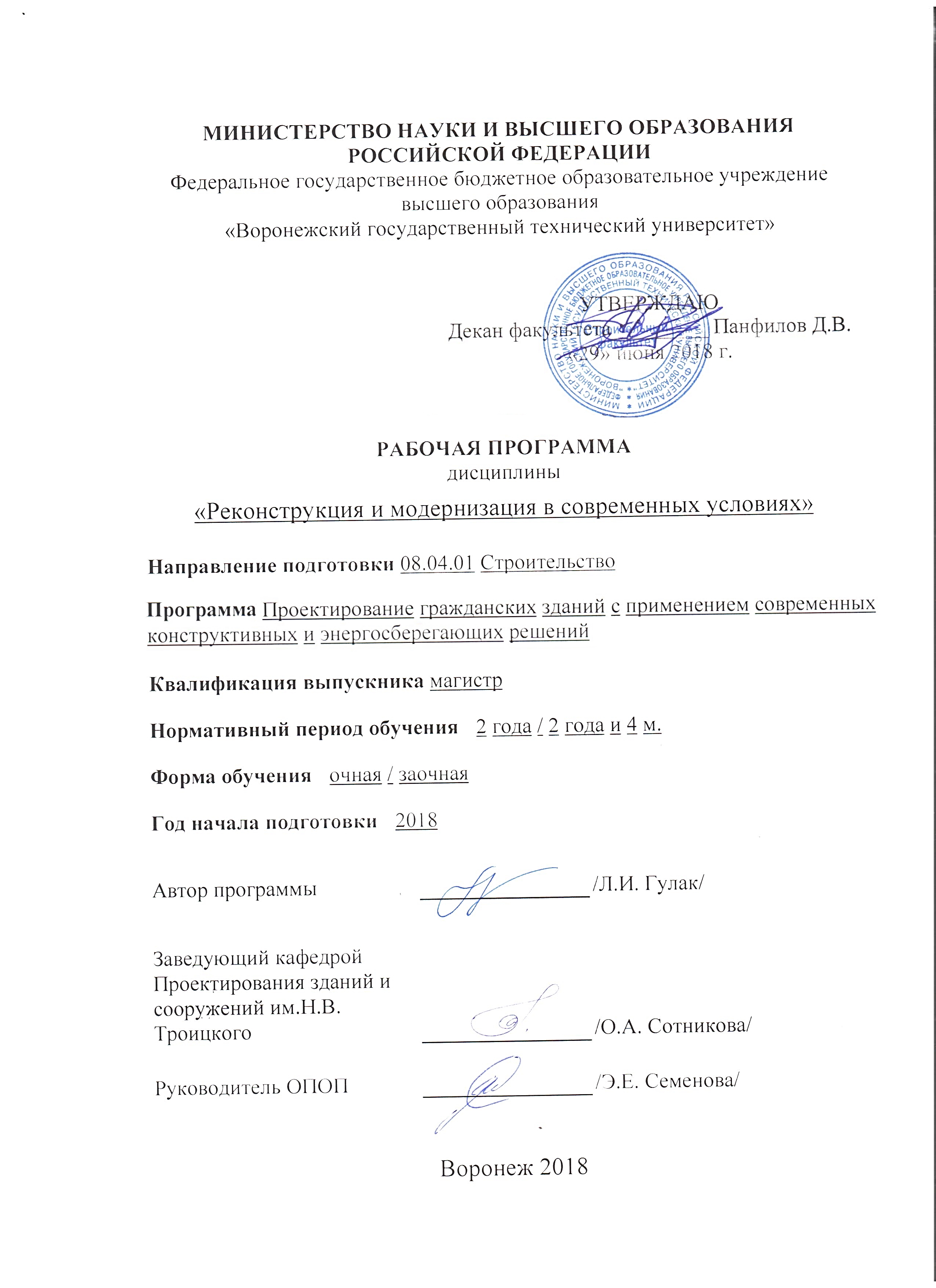 Деформация зданий и сооружений, возводимых на вечно мерзлотных грунтах, вызвана ...а)	пучением грунта при сезонном промерзанииб)	глобальным потеплением климатав)	увеличением количества осадковг)	потерей несущей способности из-за протаивания грунта под зданиемд)	снижением прочности из-за ползучести грунта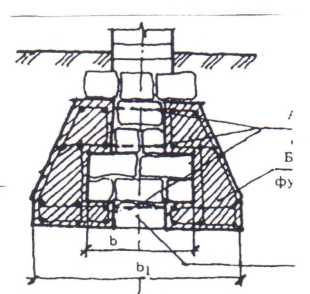 Фундамент из бутовой кладки при его реконструкции пришлось усилить из-за ...а)	изменения отметки пола подвалаб)	вымывания раствора из швов кладки и выпадения отдельных камнейв)	снижение морозостойкостиг)	высокого уровня стояния грунтовых водВариант усиления и разгрузки ленточных фундаментов при реконструкции зданий, - это вариант с ...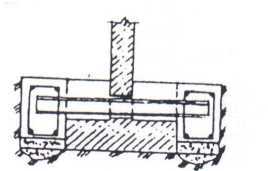 а)	заменой наружных рядов бутовой кладки ж/б балкамиб)	передачей части нагрузки на буронабивные сваив)	передачей части нагрузки на ж/б приливыг)	устройство ж/б обоймыд)	передачей части нагрузки на забивные сваи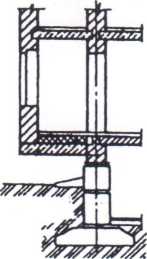 Вариант пристройки новых объемов в процессе реконструкции зданий - это вариант ...а)	с опиранием на консольную рамуб)	с опиранием на консольную балкув)	с опиранием на консольную плитуг)	установка пристройки на фундаменты из буронабивных свайд)	установка пристройки на фундаменты из забивных свайВариант заделки трещин в кирпичных стенах при реконструкции зданий, - это вариант с ...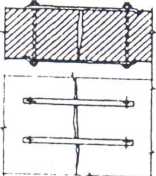 а)	вставкой кирпичных замков с металлическими якорямиб)	натяжными болтами по полосовым стальным накладкамв)	установкой стальных скобг)	вставкой простых кирпичных замковд)	инъектированием цементного раствора1. ЦЕЛИ И ЗАДАЧИ ДИСЦИПЛИНЫ 1. ЦЕЛИ И ЗАДАЧИ ДИСЦИПЛИНЫ 1. ЦЕЛИ И ЗАДАЧИ ДИСЦИПЛИНЫ 1. ЦЕЛИ И ЗАДАЧИ ДИСЦИПЛИНЫ 1. ЦЕЛИ И ЗАДАЧИ ДИСЦИПЛИНЫ 1. ЦЕЛИ И ЗАДАЧИ ДИСЦИПЛИНЫ 1. ЦЕЛИ И ЗАДАЧИ ДИСЦИПЛИНЫ 1. ЦЕЛИ И ЗАДАЧИ ДИСЦИПЛИНЫ 1. ЦЕЛИ И ЗАДАЧИ ДИСЦИПЛИНЫ 1. ЦЕЛИ И ЗАДАЧИ ДИСЦИПЛИНЫ 1. ЦЕЛИ И ЗАДАЧИ ДИСЦИПЛИНЫ 1. ЦЕЛИ И ЗАДАЧИ ДИСЦИПЛИНЫ 1. ЦЕЛИ И ЗАДАЧИ ДИСЦИПЛИНЫ 1. ЦЕЛИ И ЗАДАЧИ ДИСЦИПЛИНЫ 1. ЦЕЛИ И ЗАДАЧИ ДИСЦИПЛИНЫ 1. ЦЕЛИ И ЗАДАЧИ ДИСЦИПЛИНЫ 1. ЦЕЛИ И ЗАДАЧИ ДИСЦИПЛИНЫ 1. ЦЕЛИ И ЗАДАЧИ ДИСЦИПЛИНЫ 1.1. Цели дисциплины Целью дисциплины является знакомство с общими сведениями и понятиями по проведению реконструкции и модернизации промышленных зданий и сооружений (на основе многоэтажного промышленного здания), а также основными факторами, определяющими необходимость проведения работ по реконструкции и модернизации зданий. Изменения их функционального назначения. Изучение наиболее целесообразных мероприятий по реконструкции и модернизации многоэтажных промышленных зданий, их основных этапов, в зависимости от их технического состояния, объемно - планировочных решений многоэтажных промышленных зданий. 1.1. Цели дисциплины Целью дисциплины является знакомство с общими сведениями и понятиями по проведению реконструкции и модернизации промышленных зданий и сооружений (на основе многоэтажного промышленного здания), а также основными факторами, определяющими необходимость проведения работ по реконструкции и модернизации зданий. Изменения их функционального назначения. Изучение наиболее целесообразных мероприятий по реконструкции и модернизации многоэтажных промышленных зданий, их основных этапов, в зависимости от их технического состояния, объемно - планировочных решений многоэтажных промышленных зданий. 1.1. Цели дисциплины Целью дисциплины является знакомство с общими сведениями и понятиями по проведению реконструкции и модернизации промышленных зданий и сооружений (на основе многоэтажного промышленного здания), а также основными факторами, определяющими необходимость проведения работ по реконструкции и модернизации зданий. Изменения их функционального назначения. Изучение наиболее целесообразных мероприятий по реконструкции и модернизации многоэтажных промышленных зданий, их основных этапов, в зависимости от их технического состояния, объемно - планировочных решений многоэтажных промышленных зданий. 1.1. Цели дисциплины Целью дисциплины является знакомство с общими сведениями и понятиями по проведению реконструкции и модернизации промышленных зданий и сооружений (на основе многоэтажного промышленного здания), а также основными факторами, определяющими необходимость проведения работ по реконструкции и модернизации зданий. Изменения их функционального назначения. Изучение наиболее целесообразных мероприятий по реконструкции и модернизации многоэтажных промышленных зданий, их основных этапов, в зависимости от их технического состояния, объемно - планировочных решений многоэтажных промышленных зданий. 1.1. Цели дисциплины Целью дисциплины является знакомство с общими сведениями и понятиями по проведению реконструкции и модернизации промышленных зданий и сооружений (на основе многоэтажного промышленного здания), а также основными факторами, определяющими необходимость проведения работ по реконструкции и модернизации зданий. Изменения их функционального назначения. Изучение наиболее целесообразных мероприятий по реконструкции и модернизации многоэтажных промышленных зданий, их основных этапов, в зависимости от их технического состояния, объемно - планировочных решений многоэтажных промышленных зданий. 1.1. Цели дисциплины Целью дисциплины является знакомство с общими сведениями и понятиями по проведению реконструкции и модернизации промышленных зданий и сооружений (на основе многоэтажного промышленного здания), а также основными факторами, определяющими необходимость проведения работ по реконструкции и модернизации зданий. Изменения их функционального назначения. Изучение наиболее целесообразных мероприятий по реконструкции и модернизации многоэтажных промышленных зданий, их основных этапов, в зависимости от их технического состояния, объемно - планировочных решений многоэтажных промышленных зданий. 1.1. Цели дисциплины Целью дисциплины является знакомство с общими сведениями и понятиями по проведению реконструкции и модернизации промышленных зданий и сооружений (на основе многоэтажного промышленного здания), а также основными факторами, определяющими необходимость проведения работ по реконструкции и модернизации зданий. Изменения их функционального назначения. Изучение наиболее целесообразных мероприятий по реконструкции и модернизации многоэтажных промышленных зданий, их основных этапов, в зависимости от их технического состояния, объемно - планировочных решений многоэтажных промышленных зданий. 1.1. Цели дисциплины Целью дисциплины является знакомство с общими сведениями и понятиями по проведению реконструкции и модернизации промышленных зданий и сооружений (на основе многоэтажного промышленного здания), а также основными факторами, определяющими необходимость проведения работ по реконструкции и модернизации зданий. Изменения их функционального назначения. Изучение наиболее целесообразных мероприятий по реконструкции и модернизации многоэтажных промышленных зданий, их основных этапов, в зависимости от их технического состояния, объемно - планировочных решений многоэтажных промышленных зданий. 1.1. Цели дисциплины Целью дисциплины является знакомство с общими сведениями и понятиями по проведению реконструкции и модернизации промышленных зданий и сооружений (на основе многоэтажного промышленного здания), а также основными факторами, определяющими необходимость проведения работ по реконструкции и модернизации зданий. Изменения их функционального назначения. Изучение наиболее целесообразных мероприятий по реконструкции и модернизации многоэтажных промышленных зданий, их основных этапов, в зависимости от их технического состояния, объемно - планировочных решений многоэтажных промышленных зданий. 1.1. Цели дисциплины Целью дисциплины является знакомство с общими сведениями и понятиями по проведению реконструкции и модернизации промышленных зданий и сооружений (на основе многоэтажного промышленного здания), а также основными факторами, определяющими необходимость проведения работ по реконструкции и модернизации зданий. Изменения их функционального назначения. Изучение наиболее целесообразных мероприятий по реконструкции и модернизации многоэтажных промышленных зданий, их основных этапов, в зависимости от их технического состояния, объемно - планировочных решений многоэтажных промышленных зданий. 1.1. Цели дисциплины Целью дисциплины является знакомство с общими сведениями и понятиями по проведению реконструкции и модернизации промышленных зданий и сооружений (на основе многоэтажного промышленного здания), а также основными факторами, определяющими необходимость проведения работ по реконструкции и модернизации зданий. Изменения их функционального назначения. Изучение наиболее целесообразных мероприятий по реконструкции и модернизации многоэтажных промышленных зданий, их основных этапов, в зависимости от их технического состояния, объемно - планировочных решений многоэтажных промышленных зданий. 1.1. Цели дисциплины Целью дисциплины является знакомство с общими сведениями и понятиями по проведению реконструкции и модернизации промышленных зданий и сооружений (на основе многоэтажного промышленного здания), а также основными факторами, определяющими необходимость проведения работ по реконструкции и модернизации зданий. Изменения их функционального назначения. Изучение наиболее целесообразных мероприятий по реконструкции и модернизации многоэтажных промышленных зданий, их основных этапов, в зависимости от их технического состояния, объемно - планировочных решений многоэтажных промышленных зданий. 1.1. Цели дисциплины Целью дисциплины является знакомство с общими сведениями и понятиями по проведению реконструкции и модернизации промышленных зданий и сооружений (на основе многоэтажного промышленного здания), а также основными факторами, определяющими необходимость проведения работ по реконструкции и модернизации зданий. Изменения их функционального назначения. Изучение наиболее целесообразных мероприятий по реконструкции и модернизации многоэтажных промышленных зданий, их основных этапов, в зависимости от их технического состояния, объемно - планировочных решений многоэтажных промышленных зданий. 1.1. Цели дисциплины Целью дисциплины является знакомство с общими сведениями и понятиями по проведению реконструкции и модернизации промышленных зданий и сооружений (на основе многоэтажного промышленного здания), а также основными факторами, определяющими необходимость проведения работ по реконструкции и модернизации зданий. Изменения их функционального назначения. Изучение наиболее целесообразных мероприятий по реконструкции и модернизации многоэтажных промышленных зданий, их основных этапов, в зависимости от их технического состояния, объемно - планировочных решений многоэтажных промышленных зданий. 1.1. Цели дисциплины Целью дисциплины является знакомство с общими сведениями и понятиями по проведению реконструкции и модернизации промышленных зданий и сооружений (на основе многоэтажного промышленного здания), а также основными факторами, определяющими необходимость проведения работ по реконструкции и модернизации зданий. Изменения их функционального назначения. Изучение наиболее целесообразных мероприятий по реконструкции и модернизации многоэтажных промышленных зданий, их основных этапов, в зависимости от их технического состояния, объемно - планировочных решений многоэтажных промышленных зданий. 1.1. Цели дисциплины Целью дисциплины является знакомство с общими сведениями и понятиями по проведению реконструкции и модернизации промышленных зданий и сооружений (на основе многоэтажного промышленного здания), а также основными факторами, определяющими необходимость проведения работ по реконструкции и модернизации зданий. Изменения их функционального назначения. Изучение наиболее целесообразных мероприятий по реконструкции и модернизации многоэтажных промышленных зданий, их основных этапов, в зависимости от их технического состояния, объемно - планировочных решений многоэтажных промышленных зданий. 1.1. Цели дисциплины Целью дисциплины является знакомство с общими сведениями и понятиями по проведению реконструкции и модернизации промышленных зданий и сооружений (на основе многоэтажного промышленного здания), а также основными факторами, определяющими необходимость проведения работ по реконструкции и модернизации зданий. Изменения их функционального назначения. Изучение наиболее целесообразных мероприятий по реконструкции и модернизации многоэтажных промышленных зданий, их основных этапов, в зависимости от их технического состояния, объемно - планировочных решений многоэтажных промышленных зданий. 1.1. Цели дисциплины Целью дисциплины является знакомство с общими сведениями и понятиями по проведению реконструкции и модернизации промышленных зданий и сооружений (на основе многоэтажного промышленного здания), а также основными факторами, определяющими необходимость проведения работ по реконструкции и модернизации зданий. Изменения их функционального назначения. Изучение наиболее целесообразных мероприятий по реконструкции и модернизации многоэтажных промышленных зданий, их основных этапов, в зависимости от их технического состояния, объемно - планировочных решений многоэтажных промышленных зданий. 1.2. Задачи освоения дисциплины При изучении курса дисциплины «Реконструкция и модернизация зданий в современных условиях» предполагает решить следующие задачи: • научить будущего магистра основным понятиям, критериям, задачам и факторам, вызывающих необходимость проведения реконструкции и модернизации зданий в современных условиях; • изучить понятие морального и физического износа и критерии их оценки; • научить оценке целесообразности проведения работ по реконструкции и модернизации зданий в современных условиях; • рассмотреть объемно - планировочные и конструктивные решения многоэтажных промышленных зданий различных периодов застройки; • дать оценку расположения промышленных зданий и промышленных предприятий в структуре существующей городской застройке; •освоить виды и этапы общестроительных мероприятий, осуществляемых при реконструкции и модернизации промышленных зданий в современных условиях; •изучить комплекс работ и его этапы по переустройству и модернизации промышленных зданий; • освоить способы переустройства стен и покрытий для улучшения естественного освещения и аэрации; • использование новых строительных материалов для улучшения внешнего вида промышленных зданий; • изучение приемов реконструкции предзаводской территории. 1.2. Задачи освоения дисциплины При изучении курса дисциплины «Реконструкция и модернизация зданий в современных условиях» предполагает решить следующие задачи: • научить будущего магистра основным понятиям, критериям, задачам и факторам, вызывающих необходимость проведения реконструкции и модернизации зданий в современных условиях; • изучить понятие морального и физического износа и критерии их оценки; • научить оценке целесообразности проведения работ по реконструкции и модернизации зданий в современных условиях; • рассмотреть объемно - планировочные и конструктивные решения многоэтажных промышленных зданий различных периодов застройки; • дать оценку расположения промышленных зданий и промышленных предприятий в структуре существующей городской застройке; •освоить виды и этапы общестроительных мероприятий, осуществляемых при реконструкции и модернизации промышленных зданий в современных условиях; •изучить комплекс работ и его этапы по переустройству и модернизации промышленных зданий; • освоить способы переустройства стен и покрытий для улучшения естественного освещения и аэрации; • использование новых строительных материалов для улучшения внешнего вида промышленных зданий; • изучение приемов реконструкции предзаводской территории. 1.2. Задачи освоения дисциплины При изучении курса дисциплины «Реконструкция и модернизация зданий в современных условиях» предполагает решить следующие задачи: • научить будущего магистра основным понятиям, критериям, задачам и факторам, вызывающих необходимость проведения реконструкции и модернизации зданий в современных условиях; • изучить понятие морального и физического износа и критерии их оценки; • научить оценке целесообразности проведения работ по реконструкции и модернизации зданий в современных условиях; • рассмотреть объемно - планировочные и конструктивные решения многоэтажных промышленных зданий различных периодов застройки; • дать оценку расположения промышленных зданий и промышленных предприятий в структуре существующей городской застройке; •освоить виды и этапы общестроительных мероприятий, осуществляемых при реконструкции и модернизации промышленных зданий в современных условиях; •изучить комплекс работ и его этапы по переустройству и модернизации промышленных зданий; • освоить способы переустройства стен и покрытий для улучшения естественного освещения и аэрации; • использование новых строительных материалов для улучшения внешнего вида промышленных зданий; • изучение приемов реконструкции предзаводской территории. 1.2. Задачи освоения дисциплины При изучении курса дисциплины «Реконструкция и модернизация зданий в современных условиях» предполагает решить следующие задачи: • научить будущего магистра основным понятиям, критериям, задачам и факторам, вызывающих необходимость проведения реконструкции и модернизации зданий в современных условиях; • изучить понятие морального и физического износа и критерии их оценки; • научить оценке целесообразности проведения работ по реконструкции и модернизации зданий в современных условиях; • рассмотреть объемно - планировочные и конструктивные решения многоэтажных промышленных зданий различных периодов застройки; • дать оценку расположения промышленных зданий и промышленных предприятий в структуре существующей городской застройке; •освоить виды и этапы общестроительных мероприятий, осуществляемых при реконструкции и модернизации промышленных зданий в современных условиях; •изучить комплекс работ и его этапы по переустройству и модернизации промышленных зданий; • освоить способы переустройства стен и покрытий для улучшения естественного освещения и аэрации; • использование новых строительных материалов для улучшения внешнего вида промышленных зданий; • изучение приемов реконструкции предзаводской территории. 1.2. Задачи освоения дисциплины При изучении курса дисциплины «Реконструкция и модернизация зданий в современных условиях» предполагает решить следующие задачи: • научить будущего магистра основным понятиям, критериям, задачам и факторам, вызывающих необходимость проведения реконструкции и модернизации зданий в современных условиях; • изучить понятие морального и физического износа и критерии их оценки; • научить оценке целесообразности проведения работ по реконструкции и модернизации зданий в современных условиях; • рассмотреть объемно - планировочные и конструктивные решения многоэтажных промышленных зданий различных периодов застройки; • дать оценку расположения промышленных зданий и промышленных предприятий в структуре существующей городской застройке; •освоить виды и этапы общестроительных мероприятий, осуществляемых при реконструкции и модернизации промышленных зданий в современных условиях; •изучить комплекс работ и его этапы по переустройству и модернизации промышленных зданий; • освоить способы переустройства стен и покрытий для улучшения естественного освещения и аэрации; • использование новых строительных материалов для улучшения внешнего вида промышленных зданий; • изучение приемов реконструкции предзаводской территории. 1.2. Задачи освоения дисциплины При изучении курса дисциплины «Реконструкция и модернизация зданий в современных условиях» предполагает решить следующие задачи: • научить будущего магистра основным понятиям, критериям, задачам и факторам, вызывающих необходимость проведения реконструкции и модернизации зданий в современных условиях; • изучить понятие морального и физического износа и критерии их оценки; • научить оценке целесообразности проведения работ по реконструкции и модернизации зданий в современных условиях; • рассмотреть объемно - планировочные и конструктивные решения многоэтажных промышленных зданий различных периодов застройки; • дать оценку расположения промышленных зданий и промышленных предприятий в структуре существующей городской застройке; •освоить виды и этапы общестроительных мероприятий, осуществляемых при реконструкции и модернизации промышленных зданий в современных условиях; •изучить комплекс работ и его этапы по переустройству и модернизации промышленных зданий; • освоить способы переустройства стен и покрытий для улучшения естественного освещения и аэрации; • использование новых строительных материалов для улучшения внешнего вида промышленных зданий; • изучение приемов реконструкции предзаводской территории. 1.2. Задачи освоения дисциплины При изучении курса дисциплины «Реконструкция и модернизация зданий в современных условиях» предполагает решить следующие задачи: • научить будущего магистра основным понятиям, критериям, задачам и факторам, вызывающих необходимость проведения реконструкции и модернизации зданий в современных условиях; • изучить понятие морального и физического износа и критерии их оценки; • научить оценке целесообразности проведения работ по реконструкции и модернизации зданий в современных условиях; • рассмотреть объемно - планировочные и конструктивные решения многоэтажных промышленных зданий различных периодов застройки; • дать оценку расположения промышленных зданий и промышленных предприятий в структуре существующей городской застройке; •освоить виды и этапы общестроительных мероприятий, осуществляемых при реконструкции и модернизации промышленных зданий в современных условиях; •изучить комплекс работ и его этапы по переустройству и модернизации промышленных зданий; • освоить способы переустройства стен и покрытий для улучшения естественного освещения и аэрации; • использование новых строительных материалов для улучшения внешнего вида промышленных зданий; • изучение приемов реконструкции предзаводской территории. 1.2. Задачи освоения дисциплины При изучении курса дисциплины «Реконструкция и модернизация зданий в современных условиях» предполагает решить следующие задачи: • научить будущего магистра основным понятиям, критериям, задачам и факторам, вызывающих необходимость проведения реконструкции и модернизации зданий в современных условиях; • изучить понятие морального и физического износа и критерии их оценки; • научить оценке целесообразности проведения работ по реконструкции и модернизации зданий в современных условиях; • рассмотреть объемно - планировочные и конструктивные решения многоэтажных промышленных зданий различных периодов застройки; • дать оценку расположения промышленных зданий и промышленных предприятий в структуре существующей городской застройке; •освоить виды и этапы общестроительных мероприятий, осуществляемых при реконструкции и модернизации промышленных зданий в современных условиях; •изучить комплекс работ и его этапы по переустройству и модернизации промышленных зданий; • освоить способы переустройства стен и покрытий для улучшения естественного освещения и аэрации; • использование новых строительных материалов для улучшения внешнего вида промышленных зданий; • изучение приемов реконструкции предзаводской территории. 1.2. Задачи освоения дисциплины При изучении курса дисциплины «Реконструкция и модернизация зданий в современных условиях» предполагает решить следующие задачи: • научить будущего магистра основным понятиям, критериям, задачам и факторам, вызывающих необходимость проведения реконструкции и модернизации зданий в современных условиях; • изучить понятие морального и физического износа и критерии их оценки; • научить оценке целесообразности проведения работ по реконструкции и модернизации зданий в современных условиях; • рассмотреть объемно - планировочные и конструктивные решения многоэтажных промышленных зданий различных периодов застройки; • дать оценку расположения промышленных зданий и промышленных предприятий в структуре существующей городской застройке; •освоить виды и этапы общестроительных мероприятий, осуществляемых при реконструкции и модернизации промышленных зданий в современных условиях; •изучить комплекс работ и его этапы по переустройству и модернизации промышленных зданий; • освоить способы переустройства стен и покрытий для улучшения естественного освещения и аэрации; • использование новых строительных материалов для улучшения внешнего вида промышленных зданий; • изучение приемов реконструкции предзаводской территории. 1.2. Задачи освоения дисциплины При изучении курса дисциплины «Реконструкция и модернизация зданий в современных условиях» предполагает решить следующие задачи: • научить будущего магистра основным понятиям, критериям, задачам и факторам, вызывающих необходимость проведения реконструкции и модернизации зданий в современных условиях; • изучить понятие морального и физического износа и критерии их оценки; • научить оценке целесообразности проведения работ по реконструкции и модернизации зданий в современных условиях; • рассмотреть объемно - планировочные и конструктивные решения многоэтажных промышленных зданий различных периодов застройки; • дать оценку расположения промышленных зданий и промышленных предприятий в структуре существующей городской застройке; •освоить виды и этапы общестроительных мероприятий, осуществляемых при реконструкции и модернизации промышленных зданий в современных условиях; •изучить комплекс работ и его этапы по переустройству и модернизации промышленных зданий; • освоить способы переустройства стен и покрытий для улучшения естественного освещения и аэрации; • использование новых строительных материалов для улучшения внешнего вида промышленных зданий; • изучение приемов реконструкции предзаводской территории. 1.2. Задачи освоения дисциплины При изучении курса дисциплины «Реконструкция и модернизация зданий в современных условиях» предполагает решить следующие задачи: • научить будущего магистра основным понятиям, критериям, задачам и факторам, вызывающих необходимость проведения реконструкции и модернизации зданий в современных условиях; • изучить понятие морального и физического износа и критерии их оценки; • научить оценке целесообразности проведения работ по реконструкции и модернизации зданий в современных условиях; • рассмотреть объемно - планировочные и конструктивные решения многоэтажных промышленных зданий различных периодов застройки; • дать оценку расположения промышленных зданий и промышленных предприятий в структуре существующей городской застройке; •освоить виды и этапы общестроительных мероприятий, осуществляемых при реконструкции и модернизации промышленных зданий в современных условиях; •изучить комплекс работ и его этапы по переустройству и модернизации промышленных зданий; • освоить способы переустройства стен и покрытий для улучшения естественного освещения и аэрации; • использование новых строительных материалов для улучшения внешнего вида промышленных зданий; • изучение приемов реконструкции предзаводской территории. 1.2. Задачи освоения дисциплины При изучении курса дисциплины «Реконструкция и модернизация зданий в современных условиях» предполагает решить следующие задачи: • научить будущего магистра основным понятиям, критериям, задачам и факторам, вызывающих необходимость проведения реконструкции и модернизации зданий в современных условиях; • изучить понятие морального и физического износа и критерии их оценки; • научить оценке целесообразности проведения работ по реконструкции и модернизации зданий в современных условиях; • рассмотреть объемно - планировочные и конструктивные решения многоэтажных промышленных зданий различных периодов застройки; • дать оценку расположения промышленных зданий и промышленных предприятий в структуре существующей городской застройке; •освоить виды и этапы общестроительных мероприятий, осуществляемых при реконструкции и модернизации промышленных зданий в современных условиях; •изучить комплекс работ и его этапы по переустройству и модернизации промышленных зданий; • освоить способы переустройства стен и покрытий для улучшения естественного освещения и аэрации; • использование новых строительных материалов для улучшения внешнего вида промышленных зданий; • изучение приемов реконструкции предзаводской территории. 1.2. Задачи освоения дисциплины При изучении курса дисциплины «Реконструкция и модернизация зданий в современных условиях» предполагает решить следующие задачи: • научить будущего магистра основным понятиям, критериям, задачам и факторам, вызывающих необходимость проведения реконструкции и модернизации зданий в современных условиях; • изучить понятие морального и физического износа и критерии их оценки; • научить оценке целесообразности проведения работ по реконструкции и модернизации зданий в современных условиях; • рассмотреть объемно - планировочные и конструктивные решения многоэтажных промышленных зданий различных периодов застройки; • дать оценку расположения промышленных зданий и промышленных предприятий в структуре существующей городской застройке; •освоить виды и этапы общестроительных мероприятий, осуществляемых при реконструкции и модернизации промышленных зданий в современных условиях; •изучить комплекс работ и его этапы по переустройству и модернизации промышленных зданий; • освоить способы переустройства стен и покрытий для улучшения естественного освещения и аэрации; • использование новых строительных материалов для улучшения внешнего вида промышленных зданий; • изучение приемов реконструкции предзаводской территории. 1.2. Задачи освоения дисциплины При изучении курса дисциплины «Реконструкция и модернизация зданий в современных условиях» предполагает решить следующие задачи: • научить будущего магистра основным понятиям, критериям, задачам и факторам, вызывающих необходимость проведения реконструкции и модернизации зданий в современных условиях; • изучить понятие морального и физического износа и критерии их оценки; • научить оценке целесообразности проведения работ по реконструкции и модернизации зданий в современных условиях; • рассмотреть объемно - планировочные и конструктивные решения многоэтажных промышленных зданий различных периодов застройки; • дать оценку расположения промышленных зданий и промышленных предприятий в структуре существующей городской застройке; •освоить виды и этапы общестроительных мероприятий, осуществляемых при реконструкции и модернизации промышленных зданий в современных условиях; •изучить комплекс работ и его этапы по переустройству и модернизации промышленных зданий; • освоить способы переустройства стен и покрытий для улучшения естественного освещения и аэрации; • использование новых строительных материалов для улучшения внешнего вида промышленных зданий; • изучение приемов реконструкции предзаводской территории. 1.2. Задачи освоения дисциплины При изучении курса дисциплины «Реконструкция и модернизация зданий в современных условиях» предполагает решить следующие задачи: • научить будущего магистра основным понятиям, критериям, задачам и факторам, вызывающих необходимость проведения реконструкции и модернизации зданий в современных условиях; • изучить понятие морального и физического износа и критерии их оценки; • научить оценке целесообразности проведения работ по реконструкции и модернизации зданий в современных условиях; • рассмотреть объемно - планировочные и конструктивные решения многоэтажных промышленных зданий различных периодов застройки; • дать оценку расположения промышленных зданий и промышленных предприятий в структуре существующей городской застройке; •освоить виды и этапы общестроительных мероприятий, осуществляемых при реконструкции и модернизации промышленных зданий в современных условиях; •изучить комплекс работ и его этапы по переустройству и модернизации промышленных зданий; • освоить способы переустройства стен и покрытий для улучшения естественного освещения и аэрации; • использование новых строительных материалов для улучшения внешнего вида промышленных зданий; • изучение приемов реконструкции предзаводской территории. 1.2. Задачи освоения дисциплины При изучении курса дисциплины «Реконструкция и модернизация зданий в современных условиях» предполагает решить следующие задачи: • научить будущего магистра основным понятиям, критериям, задачам и факторам, вызывающих необходимость проведения реконструкции и модернизации зданий в современных условиях; • изучить понятие морального и физического износа и критерии их оценки; • научить оценке целесообразности проведения работ по реконструкции и модернизации зданий в современных условиях; • рассмотреть объемно - планировочные и конструктивные решения многоэтажных промышленных зданий различных периодов застройки; • дать оценку расположения промышленных зданий и промышленных предприятий в структуре существующей городской застройке; •освоить виды и этапы общестроительных мероприятий, осуществляемых при реконструкции и модернизации промышленных зданий в современных условиях; •изучить комплекс работ и его этапы по переустройству и модернизации промышленных зданий; • освоить способы переустройства стен и покрытий для улучшения естественного освещения и аэрации; • использование новых строительных материалов для улучшения внешнего вида промышленных зданий; • изучение приемов реконструкции предзаводской территории. 1.2. Задачи освоения дисциплины При изучении курса дисциплины «Реконструкция и модернизация зданий в современных условиях» предполагает решить следующие задачи: • научить будущего магистра основным понятиям, критериям, задачам и факторам, вызывающих необходимость проведения реконструкции и модернизации зданий в современных условиях; • изучить понятие морального и физического износа и критерии их оценки; • научить оценке целесообразности проведения работ по реконструкции и модернизации зданий в современных условиях; • рассмотреть объемно - планировочные и конструктивные решения многоэтажных промышленных зданий различных периодов застройки; • дать оценку расположения промышленных зданий и промышленных предприятий в структуре существующей городской застройке; •освоить виды и этапы общестроительных мероприятий, осуществляемых при реконструкции и модернизации промышленных зданий в современных условиях; •изучить комплекс работ и его этапы по переустройству и модернизации промышленных зданий; • освоить способы переустройства стен и покрытий для улучшения естественного освещения и аэрации; • использование новых строительных материалов для улучшения внешнего вида промышленных зданий; • изучение приемов реконструкции предзаводской территории. 1.2. Задачи освоения дисциплины При изучении курса дисциплины «Реконструкция и модернизация зданий в современных условиях» предполагает решить следующие задачи: • научить будущего магистра основным понятиям, критериям, задачам и факторам, вызывающих необходимость проведения реконструкции и модернизации зданий в современных условиях; • изучить понятие морального и физического износа и критерии их оценки; • научить оценке целесообразности проведения работ по реконструкции и модернизации зданий в современных условиях; • рассмотреть объемно - планировочные и конструктивные решения многоэтажных промышленных зданий различных периодов застройки; • дать оценку расположения промышленных зданий и промышленных предприятий в структуре существующей городской застройке; •освоить виды и этапы общестроительных мероприятий, осуществляемых при реконструкции и модернизации промышленных зданий в современных условиях; •изучить комплекс работ и его этапы по переустройству и модернизации промышленных зданий; • освоить способы переустройства стен и покрытий для улучшения естественного освещения и аэрации; • использование новых строительных материалов для улучшения внешнего вида промышленных зданий; • изучение приемов реконструкции предзаводской территории. 2. МЕСТО ДИСЦИПЛИНЫ В СТРУКТУРЕ ОПОП 2. МЕСТО ДИСЦИПЛИНЫ В СТРУКТУРЕ ОПОП 2. МЕСТО ДИСЦИПЛИНЫ В СТРУКТУРЕ ОПОП 2. МЕСТО ДИСЦИПЛИНЫ В СТРУКТУРЕ ОПОП 2. МЕСТО ДИСЦИПЛИНЫ В СТРУКТУРЕ ОПОП 2. МЕСТО ДИСЦИПЛИНЫ В СТРУКТУРЕ ОПОП 2. МЕСТО ДИСЦИПЛИНЫ В СТРУКТУРЕ ОПОП 2. МЕСТО ДИСЦИПЛИНЫ В СТРУКТУРЕ ОПОП 2. МЕСТО ДИСЦИПЛИНЫ В СТРУКТУРЕ ОПОП 2. МЕСТО ДИСЦИПЛИНЫ В СТРУКТУРЕ ОПОП 2. МЕСТО ДИСЦИПЛИНЫ В СТРУКТУРЕ ОПОП 2. МЕСТО ДИСЦИПЛИНЫ В СТРУКТУРЕ ОПОП 2. МЕСТО ДИСЦИПЛИНЫ В СТРУКТУРЕ ОПОП 2. МЕСТО ДИСЦИПЛИНЫ В СТРУКТУРЕ ОПОП 2. МЕСТО ДИСЦИПЛИНЫ В СТРУКТУРЕ ОПОП 2. МЕСТО ДИСЦИПЛИНЫ В СТРУКТУРЕ ОПОП 2. МЕСТО ДИСЦИПЛИНЫ В СТРУКТУРЕ ОПОП 2. МЕСТО ДИСЦИПЛИНЫ В СТРУКТУРЕ ОПОП Дисциплина «Реконструкция и модернизация в современных условиях» относится к дисциплинам вариативной части блока Б1. Дисциплина «Реконструкция и модернизация в современных условиях» относится к дисциплинам вариативной части блока Б1. Дисциплина «Реконструкция и модернизация в современных условиях» относится к дисциплинам вариативной части блока Б1. Дисциплина «Реконструкция и модернизация в современных условиях» относится к дисциплинам вариативной части блока Б1. Дисциплина «Реконструкция и модернизация в современных условиях» относится к дисциплинам вариативной части блока Б1. Дисциплина «Реконструкция и модернизация в современных условиях» относится к дисциплинам вариативной части блока Б1. Дисциплина «Реконструкция и модернизация в современных условиях» относится к дисциплинам вариативной части блока Б1. Дисциплина «Реконструкция и модернизация в современных условиях» относится к дисциплинам вариативной части блока Б1. Дисциплина «Реконструкция и модернизация в современных условиях» относится к дисциплинам вариативной части блока Б1. Дисциплина «Реконструкция и модернизация в современных условиях» относится к дисциплинам вариативной части блока Б1. Дисциплина «Реконструкция и модернизация в современных условиях» относится к дисциплинам вариативной части блока Б1. Дисциплина «Реконструкция и модернизация в современных условиях» относится к дисциплинам вариативной части блока Б1. Дисциплина «Реконструкция и модернизация в современных условиях» относится к дисциплинам вариативной части блока Б1. Дисциплина «Реконструкция и модернизация в современных условиях» относится к дисциплинам вариативной части блока Б1. Дисциплина «Реконструкция и модернизация в современных условиях» относится к дисциплинам вариативной части блока Б1. Дисциплина «Реконструкция и модернизация в современных условиях» относится к дисциплинам вариативной части блока Б1. Дисциплина «Реконструкция и модернизация в современных условиях» относится к дисциплинам вариативной части блока Б1. Дисциплина «Реконструкция и модернизация в современных условиях» относится к дисциплинам вариативной части блока Б1. 3. ПЕРЕЧЕНЬ ПЛАНИРУЕМЫХ РЕЗУЛЬТАТОВ ОБУЧЕНИЯ ПО ДИСЦИПЛИНЕ 3. ПЕРЕЧЕНЬ ПЛАНИРУЕМЫХ РЕЗУЛЬТАТОВ ОБУЧЕНИЯ ПО ДИСЦИПЛИНЕ 3. ПЕРЕЧЕНЬ ПЛАНИРУЕМЫХ РЕЗУЛЬТАТОВ ОБУЧЕНИЯ ПО ДИСЦИПЛИНЕ 3. ПЕРЕЧЕНЬ ПЛАНИРУЕМЫХ РЕЗУЛЬТАТОВ ОБУЧЕНИЯ ПО ДИСЦИПЛИНЕ 3. ПЕРЕЧЕНЬ ПЛАНИРУЕМЫХ РЕЗУЛЬТАТОВ ОБУЧЕНИЯ ПО ДИСЦИПЛИНЕ 3. ПЕРЕЧЕНЬ ПЛАНИРУЕМЫХ РЕЗУЛЬТАТОВ ОБУЧЕНИЯ ПО ДИСЦИПЛИНЕ 3. ПЕРЕЧЕНЬ ПЛАНИРУЕМЫХ РЕЗУЛЬТАТОВ ОБУЧЕНИЯ ПО ДИСЦИПЛИНЕ 3. ПЕРЕЧЕНЬ ПЛАНИРУЕМЫХ РЕЗУЛЬТАТОВ ОБУЧЕНИЯ ПО ДИСЦИПЛИНЕ 3. ПЕРЕЧЕНЬ ПЛАНИРУЕМЫХ РЕЗУЛЬТАТОВ ОБУЧЕНИЯ ПО ДИСЦИПЛИНЕ 3. ПЕРЕЧЕНЬ ПЛАНИРУЕМЫХ РЕЗУЛЬТАТОВ ОБУЧЕНИЯ ПО ДИСЦИПЛИНЕ 3. ПЕРЕЧЕНЬ ПЛАНИРУЕМЫХ РЕЗУЛЬТАТОВ ОБУЧЕНИЯ ПО ДИСЦИПЛИНЕ 3. ПЕРЕЧЕНЬ ПЛАНИРУЕМЫХ РЕЗУЛЬТАТОВ ОБУЧЕНИЯ ПО ДИСЦИПЛИНЕ 3. ПЕРЕЧЕНЬ ПЛАНИРУЕМЫХ РЕЗУЛЬТАТОВ ОБУЧЕНИЯ ПО ДИСЦИПЛИНЕ 3. ПЕРЕЧЕНЬ ПЛАНИРУЕМЫХ РЕЗУЛЬТАТОВ ОБУЧЕНИЯ ПО ДИСЦИПЛИНЕ 3. ПЕРЕЧЕНЬ ПЛАНИРУЕМЫХ РЕЗУЛЬТАТОВ ОБУЧЕНИЯ ПО ДИСЦИПЛИНЕ 3. ПЕРЕЧЕНЬ ПЛАНИРУЕМЫХ РЕЗУЛЬТАТОВ ОБУЧЕНИЯ ПО ДИСЦИПЛИНЕ 3. ПЕРЕЧЕНЬ ПЛАНИРУЕМЫХ РЕЗУЛЬТАТОВ ОБУЧЕНИЯ ПО ДИСЦИПЛИНЕ 3. ПЕРЕЧЕНЬ ПЛАНИРУЕМЫХ РЕЗУЛЬТАТОВ ОБУЧЕНИЯ ПО ДИСЦИПЛИНЕ Процесс изучения дисциплины «Реконструкция и модернизация в современных условиях» направлен на формирование следующих компетенций: ПК-1 - Способен разрабатывать проектную документацию по проектированию зданий с обеспечением требований энергетической эффективности ПК-6 - Способен осуществлять и контролировать выполнение расчетного обоснования проектных решений объектов гражданского строительства Процесс изучения дисциплины «Реконструкция и модернизация в современных условиях» направлен на формирование следующих компетенций: ПК-1 - Способен разрабатывать проектную документацию по проектированию зданий с обеспечением требований энергетической эффективности ПК-6 - Способен осуществлять и контролировать выполнение расчетного обоснования проектных решений объектов гражданского строительства Процесс изучения дисциплины «Реконструкция и модернизация в современных условиях» направлен на формирование следующих компетенций: ПК-1 - Способен разрабатывать проектную документацию по проектированию зданий с обеспечением требований энергетической эффективности ПК-6 - Способен осуществлять и контролировать выполнение расчетного обоснования проектных решений объектов гражданского строительства Процесс изучения дисциплины «Реконструкция и модернизация в современных условиях» направлен на формирование следующих компетенций: ПК-1 - Способен разрабатывать проектную документацию по проектированию зданий с обеспечением требований энергетической эффективности ПК-6 - Способен осуществлять и контролировать выполнение расчетного обоснования проектных решений объектов гражданского строительства Процесс изучения дисциплины «Реконструкция и модернизация в современных условиях» направлен на формирование следующих компетенций: ПК-1 - Способен разрабатывать проектную документацию по проектированию зданий с обеспечением требований энергетической эффективности ПК-6 - Способен осуществлять и контролировать выполнение расчетного обоснования проектных решений объектов гражданского строительства Процесс изучения дисциплины «Реконструкция и модернизация в современных условиях» направлен на формирование следующих компетенций: ПК-1 - Способен разрабатывать проектную документацию по проектированию зданий с обеспечением требований энергетической эффективности ПК-6 - Способен осуществлять и контролировать выполнение расчетного обоснования проектных решений объектов гражданского строительства Процесс изучения дисциплины «Реконструкция и модернизация в современных условиях» направлен на формирование следующих компетенций: ПК-1 - Способен разрабатывать проектную документацию по проектированию зданий с обеспечением требований энергетической эффективности ПК-6 - Способен осуществлять и контролировать выполнение расчетного обоснования проектных решений объектов гражданского строительства Процесс изучения дисциплины «Реконструкция и модернизация в современных условиях» направлен на формирование следующих компетенций: ПК-1 - Способен разрабатывать проектную документацию по проектированию зданий с обеспечением требований энергетической эффективности ПК-6 - Способен осуществлять и контролировать выполнение расчетного обоснования проектных решений объектов гражданского строительства Процесс изучения дисциплины «Реконструкция и модернизация в современных условиях» направлен на формирование следующих компетенций: ПК-1 - Способен разрабатывать проектную документацию по проектированию зданий с обеспечением требований энергетической эффективности ПК-6 - Способен осуществлять и контролировать выполнение расчетного обоснования проектных решений объектов гражданского строительства Процесс изучения дисциплины «Реконструкция и модернизация в современных условиях» направлен на формирование следующих компетенций: ПК-1 - Способен разрабатывать проектную документацию по проектированию зданий с обеспечением требований энергетической эффективности ПК-6 - Способен осуществлять и контролировать выполнение расчетного обоснования проектных решений объектов гражданского строительства Процесс изучения дисциплины «Реконструкция и модернизация в современных условиях» направлен на формирование следующих компетенций: ПК-1 - Способен разрабатывать проектную документацию по проектированию зданий с обеспечением требований энергетической эффективности ПК-6 - Способен осуществлять и контролировать выполнение расчетного обоснования проектных решений объектов гражданского строительства Процесс изучения дисциплины «Реконструкция и модернизация в современных условиях» направлен на формирование следующих компетенций: ПК-1 - Способен разрабатывать проектную документацию по проектированию зданий с обеспечением требований энергетической эффективности ПК-6 - Способен осуществлять и контролировать выполнение расчетного обоснования проектных решений объектов гражданского строительства Процесс изучения дисциплины «Реконструкция и модернизация в современных условиях» направлен на формирование следующих компетенций: ПК-1 - Способен разрабатывать проектную документацию по проектированию зданий с обеспечением требований энергетической эффективности ПК-6 - Способен осуществлять и контролировать выполнение расчетного обоснования проектных решений объектов гражданского строительства Процесс изучения дисциплины «Реконструкция и модернизация в современных условиях» направлен на формирование следующих компетенций: ПК-1 - Способен разрабатывать проектную документацию по проектированию зданий с обеспечением требований энергетической эффективности ПК-6 - Способен осуществлять и контролировать выполнение расчетного обоснования проектных решений объектов гражданского строительства Процесс изучения дисциплины «Реконструкция и модернизация в современных условиях» направлен на формирование следующих компетенций: ПК-1 - Способен разрабатывать проектную документацию по проектированию зданий с обеспечением требований энергетической эффективности ПК-6 - Способен осуществлять и контролировать выполнение расчетного обоснования проектных решений объектов гражданского строительства Процесс изучения дисциплины «Реконструкция и модернизация в современных условиях» направлен на формирование следующих компетенций: ПК-1 - Способен разрабатывать проектную документацию по проектированию зданий с обеспечением требований энергетической эффективности ПК-6 - Способен осуществлять и контролировать выполнение расчетного обоснования проектных решений объектов гражданского строительства Процесс изучения дисциплины «Реконструкция и модернизация в современных условиях» направлен на формирование следующих компетенций: ПК-1 - Способен разрабатывать проектную документацию по проектированию зданий с обеспечением требований энергетической эффективности ПК-6 - Способен осуществлять и контролировать выполнение расчетного обоснования проектных решений объектов гражданского строительства Процесс изучения дисциплины «Реконструкция и модернизация в современных условиях» направлен на формирование следующих компетенций: ПК-1 - Способен разрабатывать проектную документацию по проектированию зданий с обеспечением требований энергетической эффективности ПК-6 - Способен осуществлять и контролировать выполнение расчетного обоснования проектных решений объектов гражданского строительства Компетенция Компетенция Компетенция Компетенция Компетенция Результаты обучения, характеризующие сформированность компетенции Результаты обучения, характеризующие сформированность компетенции Результаты обучения, характеризующие сформированность компетенции Результаты обучения, характеризующие сформированность компетенции Результаты обучения, характеризующие сформированность компетенции Результаты обучения, характеризующие сформированность компетенции Результаты обучения, характеризующие сформированность компетенции Результаты обучения, характеризующие сформированность компетенции Результаты обучения, характеризующие сформированность компетенции Результаты обучения, характеризующие сформированность компетенции Результаты обучения, характеризующие сформированность компетенции Результаты обучения, характеризующие сформированность компетенции Результаты обучения, характеризующие сформированность компетенции ПК-1ПК-1ПК-1ПК-1ПК-1Знать: основы архитектурно-конструктивного проектирования, а также нормативную базу Знать: основы архитектурно-конструктивного проектирования, а также нормативную базу Знать: основы архитектурно-конструктивного проектирования, а также нормативную базу Знать: основы архитектурно-конструктивного проектирования, а также нормативную базу Знать: основы архитектурно-конструктивного проектирования, а также нормативную базу Знать: основы архитектурно-конструктивного проектирования, а также нормативную базу Знать: основы архитектурно-конструктивного проектирования, а также нормативную базу Знать: основы архитектурно-конструктивного проектирования, а также нормативную базу Знать: основы архитектурно-конструктивного проектирования, а также нормативную базу Знать: основы архитектурно-конструктивного проектирования, а также нормативную базу Знать: основы архитектурно-конструктивного проектирования, а также нормативную базу Знать: основы архитектурно-конструктивного проектирования, а также нормативную базу Знать: основы архитектурно-конструктивного проектирования, а также нормативную базу ПК-1ПК-1ПК-1ПК-1ПК-1Уметь: использовать приемы компьютерной графики в проектной деятельностиУметь: использовать приемы компьютерной графики в проектной деятельностиУметь: использовать приемы компьютерной графики в проектной деятельностиУметь: использовать приемы компьютерной графики в проектной деятельностиУметь: использовать приемы компьютерной графики в проектной деятельностиУметь: использовать приемы компьютерной графики в проектной деятельностиУметь: использовать приемы компьютерной графики в проектной деятельностиУметь: использовать приемы компьютерной графики в проектной деятельностиУметь: использовать приемы компьютерной графики в проектной деятельностиУметь: использовать приемы компьютерной графики в проектной деятельностиУметь: использовать приемы компьютерной графики в проектной деятельностиУметь: использовать приемы компьютерной графики в проектной деятельностиУметь: использовать приемы компьютерной графики в проектной деятельностиПК-1ПК-1ПК-1ПК-1ПК-1Владеть: современной вычислительной техникой, компьютерными технологиями и способами их использования в профессиональной деятельности.Владеть: современной вычислительной техникой, компьютерными технологиями и способами их использования в профессиональной деятельности.Владеть: современной вычислительной техникой, компьютерными технологиями и способами их использования в профессиональной деятельности.Владеть: современной вычислительной техникой, компьютерными технологиями и способами их использования в профессиональной деятельности.Владеть: современной вычислительной техникой, компьютерными технологиями и способами их использования в профессиональной деятельности.Владеть: современной вычислительной техникой, компьютерными технологиями и способами их использования в профессиональной деятельности.Владеть: современной вычислительной техникой, компьютерными технологиями и способами их использования в профессиональной деятельности.Владеть: современной вычислительной техникой, компьютерными технологиями и способами их использования в профессиональной деятельности.Владеть: современной вычислительной техникой, компьютерными технологиями и способами их использования в профессиональной деятельности.Владеть: современной вычислительной техникой, компьютерными технологиями и способами их использования в профессиональной деятельности.Владеть: современной вычислительной техникой, компьютерными технологиями и способами их использования в профессиональной деятельности.Владеть: современной вычислительной техникой, компьютерными технологиями и способами их использования в профессиональной деятельности.Владеть: современной вычислительной техникой, компьютерными технологиями и способами их использования в профессиональной деятельности.ПК-6ПК-6ПК-6ПК-6ПК-6Знать: современные информационные технологии и способы их использования в профессиональной деятельностиЗнать: современные информационные технологии и способы их использования в профессиональной деятельностиЗнать: современные информационные технологии и способы их использования в профессиональной деятельностиЗнать: современные информационные технологии и способы их использования в профессиональной деятельностиЗнать: современные информационные технологии и способы их использования в профессиональной деятельностиЗнать: современные информационные технологии и способы их использования в профессиональной деятельностиЗнать: современные информационные технологии и способы их использования в профессиональной деятельностиЗнать: современные информационные технологии и способы их использования в профессиональной деятельностиЗнать: современные информационные технологии и способы их использования в профессиональной деятельностиЗнать: современные информационные технологии и способы их использования в профессиональной деятельностиЗнать: современные информационные технологии и способы их использования в профессиональной деятельностиЗнать: современные информационные технологии и способы их использования в профессиональной деятельностиЗнать: современные информационные технологии и способы их использования в профессиональной деятельностиПК-6ПК-6ПК-6ПК-6ПК-6Уметь:  проводить обследование зданий и дать рекомендации по реконструкции и модернизацииУметь:  проводить обследование зданий и дать рекомендации по реконструкции и модернизацииУметь:  проводить обследование зданий и дать рекомендации по реконструкции и модернизацииУметь:  проводить обследование зданий и дать рекомендации по реконструкции и модернизацииУметь:  проводить обследование зданий и дать рекомендации по реконструкции и модернизацииУметь:  проводить обследование зданий и дать рекомендации по реконструкции и модернизацииУметь:  проводить обследование зданий и дать рекомендации по реконструкции и модернизацииУметь:  проводить обследование зданий и дать рекомендации по реконструкции и модернизацииУметь:  проводить обследование зданий и дать рекомендации по реконструкции и модернизацииУметь:  проводить обследование зданий и дать рекомендации по реконструкции и модернизацииУметь:  проводить обследование зданий и дать рекомендации по реконструкции и модернизацииУметь:  проводить обследование зданий и дать рекомендации по реконструкции и модернизацииУметь:  проводить обследование зданий и дать рекомендации по реконструкции и модернизацииПК-6ПК-6ПК-6ПК-6ПК-6Владеть: методами вариантного проектирования с учётом функциональных основ зданийВладеть: методами вариантного проектирования с учётом функциональных основ зданийВладеть: методами вариантного проектирования с учётом функциональных основ зданийВладеть: методами вариантного проектирования с учётом функциональных основ зданийВладеть: методами вариантного проектирования с учётом функциональных основ зданийВладеть: методами вариантного проектирования с учётом функциональных основ зданийВладеть: методами вариантного проектирования с учётом функциональных основ зданийВладеть: методами вариантного проектирования с учётом функциональных основ зданийВладеть: методами вариантного проектирования с учётом функциональных основ зданийВладеть: методами вариантного проектирования с учётом функциональных основ зданийВладеть: методами вариантного проектирования с учётом функциональных основ зданийВладеть: методами вариантного проектирования с учётом функциональных основ зданийВладеть: методами вариантного проектирования с учётом функциональных основ зданий4. ОБЪЕМ ДИСЦИПЛИНЫ4. ОБЪЕМ ДИСЦИПЛИНЫ4. ОБЪЕМ ДИСЦИПЛИНЫ4. ОБЪЕМ ДИСЦИПЛИНЫ4. ОБЪЕМ ДИСЦИПЛИНЫ4. ОБЪЕМ ДИСЦИПЛИНЫ4. ОБЪЕМ ДИСЦИПЛИНЫ4. ОБЪЕМ ДИСЦИПЛИНЫ4. ОБЪЕМ ДИСЦИПЛИНЫ4. ОБЪЕМ ДИСЦИПЛИНЫ4. ОБЪЕМ ДИСЦИПЛИНЫ4. ОБЪЕМ ДИСЦИПЛИНЫ4. ОБЪЕМ ДИСЦИПЛИНЫ4. ОБЪЕМ ДИСЦИПЛИНЫ4. ОБЪЕМ ДИСЦИПЛИНЫ4. ОБЪЕМ ДИСЦИПЛИНЫ4. ОБЪЕМ ДИСЦИПЛИНЫ4. ОБЪЕМ ДИСЦИПЛИНЫОбщая трудоемкость дисциплины «Реконструкция и модернизация в современных условиях» составляет 5 з.е. Распределение трудоемкости дисциплины по видам занятий Общая трудоемкость дисциплины «Реконструкция и модернизация в современных условиях» составляет 5 з.е. Распределение трудоемкости дисциплины по видам занятий Общая трудоемкость дисциплины «Реконструкция и модернизация в современных условиях» составляет 5 з.е. Распределение трудоемкости дисциплины по видам занятий Общая трудоемкость дисциплины «Реконструкция и модернизация в современных условиях» составляет 5 з.е. Распределение трудоемкости дисциплины по видам занятий Общая трудоемкость дисциплины «Реконструкция и модернизация в современных условиях» составляет 5 з.е. Распределение трудоемкости дисциплины по видам занятий Общая трудоемкость дисциплины «Реконструкция и модернизация в современных условиях» составляет 5 з.е. Распределение трудоемкости дисциплины по видам занятий Общая трудоемкость дисциплины «Реконструкция и модернизация в современных условиях» составляет 5 з.е. Распределение трудоемкости дисциплины по видам занятий Общая трудоемкость дисциплины «Реконструкция и модернизация в современных условиях» составляет 5 з.е. Распределение трудоемкости дисциплины по видам занятий Общая трудоемкость дисциплины «Реконструкция и модернизация в современных условиях» составляет 5 з.е. Распределение трудоемкости дисциплины по видам занятий Общая трудоемкость дисциплины «Реконструкция и модернизация в современных условиях» составляет 5 з.е. Распределение трудоемкости дисциплины по видам занятий Общая трудоемкость дисциплины «Реконструкция и модернизация в современных условиях» составляет 5 з.е. Распределение трудоемкости дисциплины по видам занятий Общая трудоемкость дисциплины «Реконструкция и модернизация в современных условиях» составляет 5 з.е. Распределение трудоемкости дисциплины по видам занятий Общая трудоемкость дисциплины «Реконструкция и модернизация в современных условиях» составляет 5 з.е. Распределение трудоемкости дисциплины по видам занятий Общая трудоемкость дисциплины «Реконструкция и модернизация в современных условиях» составляет 5 з.е. Распределение трудоемкости дисциплины по видам занятий Общая трудоемкость дисциплины «Реконструкция и модернизация в современных условиях» составляет 5 з.е. Распределение трудоемкости дисциплины по видам занятий Общая трудоемкость дисциплины «Реконструкция и модернизация в современных условиях» составляет 5 з.е. Распределение трудоемкости дисциплины по видам занятий Общая трудоемкость дисциплины «Реконструкция и модернизация в современных условиях» составляет 5 з.е. Распределение трудоемкости дисциплины по видам занятий Общая трудоемкость дисциплины «Реконструкция и модернизация в современных условиях» составляет 5 з.е. Распределение трудоемкости дисциплины по видам занятий очная форма обучения очная форма обучения очная форма обучения очная форма обучения очная форма обучения очная форма обучения очная форма обучения очная форма обучения очная форма обучения очная форма обучения очная форма обучения очная форма обучения очная форма обучения очная форма обучения очная форма обучения очная форма обучения очная форма обучения очная форма обучения Виды учебной работыВиды учебной работыВиды учебной работыВиды учебной работыВиды учебной работыВиды учебной работыВиды учебной работыВиды учебной работыВиды учебной работыВиды учебной работыВсего часовВсего часовСеместрыСеместрыСеместрыВиды учебной работыВиды учебной работыВиды учебной работыВиды учебной работыВиды учебной работыВиды учебной работыВиды учебной работыВиды учебной работыВиды учебной работыВиды учебной работыВсего часовВсего часов333Аудиторные занятия (всего)Аудиторные занятия (всего)Аудиторные занятия (всего)Аудиторные занятия (всего)Аудиторные занятия (всего)Аудиторные занятия (всего)Аудиторные занятия (всего)Аудиторные занятия (всего)Аудиторные занятия (всего)Аудиторные занятия (всего)3636363636В том числе:В том числе:В том числе:В том числе:В том числе:В том числе:В том числе:В том числе:В том числе:В том числе:ЛекцииЛекцииЛекцииЛекцииЛекцииЛекцииЛекцииЛекцииЛекцииЛекции1818181818Практические занятия (ПЗ)Практические занятия (ПЗ)Практические занятия (ПЗ)Практические занятия (ПЗ)Практические занятия (ПЗ)Практические занятия (ПЗ)Практические занятия (ПЗ)Практические занятия (ПЗ)Практические занятия (ПЗ)Практические занятия (ПЗ)1818181818Самостоятельная работаСамостоятельная работаСамостоятельная работаСамостоятельная работаСамостоятельная работаСамостоятельная работаСамостоятельная работаСамостоятельная работаСамостоятельная работаСамостоятельная работа117117117117117Курсовой проектКурсовой проектКурсовой проектКурсовой проектКурсовой проектКурсовой проектКурсовой проектКурсовой проектКурсовой проектКурсовой проект+++++Часы на контрольЧасы на контрольЧасы на контрольЧасы на контрольЧасы на контрольЧасы на контрольЧасы на контрольЧасы на контрольЧасы на контрольЧасы на контроль2727272727Виды промежуточной аттестации - экзаменВиды промежуточной аттестации - экзаменВиды промежуточной аттестации - экзаменВиды промежуточной аттестации - экзаменВиды промежуточной аттестации - экзаменВиды промежуточной аттестации - экзаменВиды промежуточной аттестации - экзаменВиды промежуточной аттестации - экзаменВиды промежуточной аттестации - экзаменВиды промежуточной аттестации - экзамен+++++Общая трудоемкость:академические часызач.ед.Общая трудоемкость:академические часызач.ед.Общая трудоемкость:академические часызач.ед.Общая трудоемкость:академические часызач.ед.Общая трудоемкость:академические часызач.ед.Общая трудоемкость:академические часызач.ед.Общая трудоемкость:академические часызач.ед.Общая трудоемкость:академические часызач.ед.Общая трудоемкость:академические часызач.ед.Общая трудоемкость:академические часызач.ед.18051805180518051805заочная форма обучения заочная форма обучения заочная форма обучения заочная форма обучения заочная форма обучения заочная форма обучения заочная форма обучения заочная форма обучения заочная форма обучения заочная форма обучения заочная форма обучения заочная форма обучения заочная форма обучения заочная форма обучения заочная форма обучения заочная форма обучения заочная форма обучения заочная форма обучения Виды учебной работыВиды учебной работыВиды учебной работыВиды учебной работыВиды учебной работыВиды учебной работыВиды учебной работыВиды учебной работыВиды учебной работыВиды учебной работыВсего часовВсего часовСеместрыСеместрыСеместрыВиды учебной работыВиды учебной работыВиды учебной работыВиды учебной работыВиды учебной работыВиды учебной работыВиды учебной работыВиды учебной работыВиды учебной работыВиды учебной работыВсего часовВсего часов444Аудиторные занятия (всего)Аудиторные занятия (всего)Аудиторные занятия (всего)Аудиторные занятия (всего)Аудиторные занятия (всего)Аудиторные занятия (всего)Аудиторные занятия (всего)Аудиторные занятия (всего)Аудиторные занятия (всего)Аудиторные занятия (всего)1818181818В том числе:В том числе:В том числе:В том числе:В том числе:В том числе:В том числе:В том числе:В том числе:В том числе:ЛекцииЛекцииЛекцииЛекцииЛекцииЛекцииЛекцииЛекцииЛекцииЛекции88888Практические занятия (ПЗ)Практические занятия (ПЗ)Практические занятия (ПЗ)Практические занятия (ПЗ)Практические занятия (ПЗ)Практические занятия (ПЗ)Практические занятия (ПЗ)Практические занятия (ПЗ)Практические занятия (ПЗ)Практические занятия (ПЗ)1010101010Самостоятельная работаСамостоятельная работаСамостоятельная работаСамостоятельная работаСамостоятельная работаСамостоятельная работаСамостоятельная работаСамостоятельная работаСамостоятельная работаСамостоятельная работа153153153153153Курсовой проектКурсовой проектКурсовой проектКурсовой проектКурсовой проектКурсовой проектКурсовой проектКурсовой проектКурсовой проектКурсовой проект+++++Часы на контрольЧасы на контрольЧасы на контрольЧасы на контрольЧасы на контрольЧасы на контрольЧасы на контрольЧасы на контрольЧасы на контрольЧасы на контроль99999Виды промежуточной аттестации - экзаменВиды промежуточной аттестации - экзаменВиды промежуточной аттестации - экзаменВиды промежуточной аттестации - экзаменВиды промежуточной аттестации - экзаменВиды промежуточной аттестации - экзаменВиды промежуточной аттестации - экзаменВиды промежуточной аттестации - экзаменВиды промежуточной аттестации - экзаменВиды промежуточной аттестации - экзамен+++++Общая трудоемкость:академические часызач.ед.Общая трудоемкость:академические часызач.ед.Общая трудоемкость:академические часызач.ед.Общая трудоемкость:академические часызач.ед.Общая трудоемкость:академические часызач.ед.Общая трудоемкость:академические часызач.ед.Общая трудоемкость:академические часызач.ед.Общая трудоемкость:академические часызач.ед.Общая трудоемкость:академические часызач.ед.Общая трудоемкость:академические часызач.ед.180518051805180518055. СОДЕРЖАНИЕ ДИСЦИПЛИНЫ (МОДУЛЯ) 5. СОДЕРЖАНИЕ ДИСЦИПЛИНЫ (МОДУЛЯ) 5. СОДЕРЖАНИЕ ДИСЦИПЛИНЫ (МОДУЛЯ) 5. СОДЕРЖАНИЕ ДИСЦИПЛИНЫ (МОДУЛЯ) 5. СОДЕРЖАНИЕ ДИСЦИПЛИНЫ (МОДУЛЯ) 5. СОДЕРЖАНИЕ ДИСЦИПЛИНЫ (МОДУЛЯ) 5. СОДЕРЖАНИЕ ДИСЦИПЛИНЫ (МОДУЛЯ) 5. СОДЕРЖАНИЕ ДИСЦИПЛИНЫ (МОДУЛЯ) 5. СОДЕРЖАНИЕ ДИСЦИПЛИНЫ (МОДУЛЯ) 5. СОДЕРЖАНИЕ ДИСЦИПЛИНЫ (МОДУЛЯ) 5. СОДЕРЖАНИЕ ДИСЦИПЛИНЫ (МОДУЛЯ) 5. СОДЕРЖАНИЕ ДИСЦИПЛИНЫ (МОДУЛЯ) 5. СОДЕРЖАНИЕ ДИСЦИПЛИНЫ (МОДУЛЯ) 5. СОДЕРЖАНИЕ ДИСЦИПЛИНЫ (МОДУЛЯ) 5. СОДЕРЖАНИЕ ДИСЦИПЛИНЫ (МОДУЛЯ) 5. СОДЕРЖАНИЕ ДИСЦИПЛИНЫ (МОДУЛЯ) 5. СОДЕРЖАНИЕ ДИСЦИПЛИНЫ (МОДУЛЯ) 5. СОДЕРЖАНИЕ ДИСЦИПЛИНЫ (МОДУЛЯ) 5.1 Содержание разделов дисциплины и распределение трудоемкости по видам занятий 5.1 Содержание разделов дисциплины и распределение трудоемкости по видам занятий 5.1 Содержание разделов дисциплины и распределение трудоемкости по видам занятий 5.1 Содержание разделов дисциплины и распределение трудоемкости по видам занятий 5.1 Содержание разделов дисциплины и распределение трудоемкости по видам занятий 5.1 Содержание разделов дисциплины и распределение трудоемкости по видам занятий 5.1 Содержание разделов дисциплины и распределение трудоемкости по видам занятий 5.1 Содержание разделов дисциплины и распределение трудоемкости по видам занятий 5.1 Содержание разделов дисциплины и распределение трудоемкости по видам занятий 5.1 Содержание разделов дисциплины и распределение трудоемкости по видам занятий 5.1 Содержание разделов дисциплины и распределение трудоемкости по видам занятий 5.1 Содержание разделов дисциплины и распределение трудоемкости по видам занятий 5.1 Содержание разделов дисциплины и распределение трудоемкости по видам занятий 5.1 Содержание разделов дисциплины и распределение трудоемкости по видам занятий 5.1 Содержание разделов дисциплины и распределение трудоемкости по видам занятий 5.1 Содержание разделов дисциплины и распределение трудоемкости по видам занятий 5.1 Содержание разделов дисциплины и распределение трудоемкости по видам занятий 5.1 Содержание разделов дисциплины и распределение трудоемкости по видам занятий очная форма обучения очная форма обучения очная форма обучения очная форма обучения очная форма обучения очная форма обучения очная форма обучения очная форма обучения очная форма обучения очная форма обучения очная форма обучения очная форма обучения очная форма обучения очная форма обучения очная форма обучения очная форма обучения очная форма обучения очная форма обучения № п/пНаименование темыНаименование темыНаименование темыНаименование темыСодержание разделаСодержание разделаСодержание разделаСодержание разделаСодержание разделаСодержание разделаСодержание разделаЛекцПракзан.Пракзан.СРСВсего,часВсего,час1Объёмно-планировочные и конструктивные решения зданий различных периодов застройки. Целесообразность реконструкции здания в зависимости от физического и морального износа зданий. Виды работ, выполняемые при модернизации и реставрации зданий.Объёмно-планировочные и конструктивные решения зданий различных периодов застройки. Целесообразность реконструкции здания в зависимости от физического и морального износа зданий. Виды работ, выполняемые при модернизации и реставрации зданий.Объёмно-планировочные и конструктивные решения зданий различных периодов застройки. Целесообразность реконструкции здания в зависимости от физического и морального износа зданий. Виды работ, выполняемые при модернизации и реставрации зданий.Объёмно-планировочные и конструктивные решения зданий различных периодов застройки. Целесообразность реконструкции здания в зависимости от физического и морального износа зданий. Виды работ, выполняемые при модернизации и реставрации зданий.Объемно - планировочные решения зданий различных исторических периодов застройки и их размещение на городской территории. Причины и задачи реконструкции территорий.Объемно - планировочные решения зданий различных исторических периодов застройки и их размещение на городской территории. Причины и задачи реконструкции территорий.Объемно - планировочные решения зданий различных исторических периодов застройки и их размещение на городской территории. Причины и задачи реконструкции территорий.Объемно - планировочные решения зданий различных исторических периодов застройки и их размещение на городской территории. Причины и задачи реконструкции территорий.Объемно - планировочные решения зданий различных исторических периодов застройки и их размещение на городской территории. Причины и задачи реконструкции территорий.Объемно - планировочные решения зданий различных исторических периодов застройки и их размещение на городской территории. Причины и задачи реконструкции территорий.Объемно - планировочные решения зданий различных исторических периодов застройки и их размещение на городской территории. Причины и задачи реконструкции территорий.6663850502Надстройки, пристройки зданий. Перепланировка квартир. Изменение функционального назначения здания. Устройство мансардных надстроек и их конструктивнее решения. Виды утепления стен мансард и стен реконструируемого здания. Устройство внутриквартирных лестниц. Формы крыш.Надстройки, пристройки зданий. Перепланировка квартир. Изменение функционального назначения здания. Устройство мансардных надстроек и их конструктивнее решения. Виды утепления стен мансард и стен реконструируемого здания. Устройство внутриквартирных лестниц. Формы крыш.Надстройки, пристройки зданий. Перепланировка квартир. Изменение функционального назначения здания. Устройство мансардных надстроек и их конструктивнее решения. Виды утепления стен мансард и стен реконструируемого здания. Устройство внутриквартирных лестниц. Формы крыш.Надстройки, пристройки зданий. Перепланировка квартир. Изменение функционального назначения здания. Устройство мансардных надстроек и их конструктивнее решения. Виды утепления стен мансард и стен реконструируемого здания. Устройство внутриквартирных лестниц. Формы крыш.Комплекс мероприятий, необходимых при эксплуатации, ремонте, модернизации зданий. Причины размещения конструкций. Объемно - планировочные решения существующих многоэтажных зданий. Изменение функционального назначения многоэтажного здания.Современные кровельные материалы решение водостока с кровли. Переустройство стен и покрытий для улучшения естественного освещения и аэрации. Улучшение внешнего вида здания.Комплекс мероприятий, необходимых при эксплуатации, ремонте, модернизации зданий. Причины размещения конструкций. Объемно - планировочные решения существующих многоэтажных зданий. Изменение функционального назначения многоэтажного здания.Современные кровельные материалы решение водостока с кровли. Переустройство стен и покрытий для улучшения естественного освещения и аэрации. Улучшение внешнего вида здания.Комплекс мероприятий, необходимых при эксплуатации, ремонте, модернизации зданий. Причины размещения конструкций. Объемно - планировочные решения существующих многоэтажных зданий. Изменение функционального назначения многоэтажного здания.Современные кровельные материалы решение водостока с кровли. Переустройство стен и покрытий для улучшения естественного освещения и аэрации. Улучшение внешнего вида здания.Комплекс мероприятий, необходимых при эксплуатации, ремонте, модернизации зданий. Причины размещения конструкций. Объемно - планировочные решения существующих многоэтажных зданий. Изменение функционального назначения многоэтажного здания.Современные кровельные материалы решение водостока с кровли. Переустройство стен и покрытий для улучшения естественного освещения и аэрации. Улучшение внешнего вида здания.Комплекс мероприятий, необходимых при эксплуатации, ремонте, модернизации зданий. Причины размещения конструкций. Объемно - планировочные решения существующих многоэтажных зданий. Изменение функционального назначения многоэтажного здания.Современные кровельные материалы решение водостока с кровли. Переустройство стен и покрытий для улучшения естественного освещения и аэрации. Улучшение внешнего вида здания.Комплекс мероприятий, необходимых при эксплуатации, ремонте, модернизации зданий. Причины размещения конструкций. Объемно - планировочные решения существующих многоэтажных зданий. Изменение функционального назначения многоэтажного здания.Современные кровельные материалы решение водостока с кровли. Переустройство стен и покрытий для улучшения естественного освещения и аэрации. Улучшение внешнего вида здания.Комплекс мероприятий, необходимых при эксплуатации, ремонте, модернизации зданий. Причины размещения конструкций. Объемно - планировочные решения существующих многоэтажных зданий. Изменение функционального назначения многоэтажного здания.Современные кровельные материалы решение водостока с кровли. Переустройство стен и покрытий для улучшения естественного освещения и аэрации. Улучшение внешнего вида здания.6664052523Усиление конструкций и оснований зданий:-основания, колонн, столбов, простенков, балконов, перемычек, стенок подвалов;-причины образования трещин и способы их заделки;-устройство стяжных поясов;-восстановление наружной гидроизоляции, сушение подвалов.Усиление конструкций и оснований зданий:-основания, колонн, столбов, простенков, балконов, перемычек, стенок подвалов;-причины образования трещин и способы их заделки;-устройство стяжных поясов;-восстановление наружной гидроизоляции, сушение подвалов.Усиление конструкций и оснований зданий:-основания, колонн, столбов, простенков, балконов, перемычек, стенок подвалов;-причины образования трещин и способы их заделки;-устройство стяжных поясов;-восстановление наружной гидроизоляции, сушение подвалов.Усиление конструкций и оснований зданий:-основания, колонн, столбов, простенков, балконов, перемычек, стенок подвалов;-причины образования трещин и способы их заделки;-устройство стяжных поясов;-восстановление наружной гидроизоляции, сушение подвалов.Устройство пристроек к зданию. Лоджии. Лифты. Лестнично - лифтовые узлы, устройство эскалаторов, пандусов. Виды усилений. Усиление балконов, фундаментов, простенков, перемычек.Устройство пристроек к зданию. Лоджии. Лифты. Лестнично - лифтовые узлы, устройство эскалаторов, пандусов. Виды усилений. Усиление балконов, фундаментов, простенков, перемычек.Устройство пристроек к зданию. Лоджии. Лифты. Лестнично - лифтовые узлы, устройство эскалаторов, пандусов. Виды усилений. Усиление балконов, фундаментов, простенков, перемычек.Устройство пристроек к зданию. Лоджии. Лифты. Лестнично - лифтовые узлы, устройство эскалаторов, пандусов. Виды усилений. Усиление балконов, фундаментов, простенков, перемычек.Устройство пристроек к зданию. Лоджии. Лифты. Лестнично - лифтовые узлы, устройство эскалаторов, пандусов. Виды усилений. Усиление балконов, фундаментов, простенков, перемычек.Устройство пристроек к зданию. Лоджии. Лифты. Лестнично - лифтовые узлы, устройство эскалаторов, пандусов. Виды усилений. Усиление балконов, фундаментов, простенков, перемычек.Устройство пристроек к зданию. Лоджии. Лифты. Лестнично - лифтовые узлы, устройство эскалаторов, пандусов. Виды усилений. Усиление балконов, фундаментов, простенков, перемычек.666395151ИтогоИтогоИтогоИтогоИтогоИтогоИтогоИтогоИтогоИтогоИтогоИтого181818117153153заочная форма обучения заочная форма обучения заочная форма обучения заочная форма обучения заочная форма обучения заочная форма обучения заочная форма обучения заочная форма обучения заочная форма обучения заочная форма обучения заочная форма обучения заочная форма обучения заочная форма обучения заочная форма обучения заочная форма обучения заочная форма обучения заочная форма обучения заочная форма обучения № п/пНаименование темыНаименование темыНаименование темыНаименование темыСодержание разделаСодержание разделаСодержание разделаСодержание разделаСодержание разделаСодержание разделаСодержание разделаЛекцПракзан.Пракзан.СРСВсего,часВсего,час1Объёмно-планировочные и конструктивные решения зданий различных периодов застройки. Целесообразность реконструкции здания в зависимости от физического и морального износа зданий. Виды работ, выполняемые при модернизации и реставрации зданий.Объёмно-планировочные и конструктивные решения зданий различных периодов застройки. Целесообразность реконструкции здания в зависимости от физического и морального износа зданий. Виды работ, выполняемые при модернизации и реставрации зданий.Объёмно-планировочные и конструктивные решения зданий различных периодов застройки. Целесообразность реконструкции здания в зависимости от физического и морального износа зданий. Виды работ, выполняемые при модернизации и реставрации зданий.Объёмно-планировочные и конструктивные решения зданий различных периодов застройки. Целесообразность реконструкции здания в зависимости от физического и морального износа зданий. Виды работ, выполняемые при модернизации и реставрации зданий.Объемно - планировочные решения зданий различных исторических периодов застройки и их размещение на городской территории. Причины и задачи реконструкции территорий.Объемно - планировочные решения зданий различных исторических периодов застройки и их размещение на городской территории. Причины и задачи реконструкции территорий.Объемно - планировочные решения зданий различных исторических периодов застройки и их размещение на городской территории. Причины и задачи реконструкции территорий.Объемно - планировочные решения зданий различных исторических периодов застройки и их размещение на городской территории. Причины и задачи реконструкции территорий.Объемно - планировочные решения зданий различных исторических периодов застройки и их размещение на городской территории. Причины и задачи реконструкции территорий.Объемно - планировочные решения зданий различных исторических периодов застройки и их размещение на городской территории. Причины и задачи реконструкции территорий.Объемно - планировочные решения зданий различных исторических периодов застройки и их размещение на городской территории. Причины и задачи реконструкции территорий.4225056562Надстройки, пристройки зданий. Перепланировка квартир. Изменение функционального назначения здания. Устройство мансардных надстроек и их конструктивнее решения. Виды утепления стен мансард и стен реконструируемого здания. Устройство внутриквартирных лестниц. Формы крыш.Надстройки, пристройки зданий. Перепланировка квартир. Изменение функционального назначения здания. Устройство мансардных надстроек и их конструктивнее решения. Виды утепления стен мансард и стен реконструируемого здания. Устройство внутриквартирных лестниц. Формы крыш.Надстройки, пристройки зданий. Перепланировка квартир. Изменение функционального назначения здания. Устройство мансардных надстроек и их конструктивнее решения. Виды утепления стен мансард и стен реконструируемого здания. Устройство внутриквартирных лестниц. Формы крыш.Надстройки, пристройки зданий. Перепланировка квартир. Изменение функционального назначения здания. Устройство мансардных надстроек и их конструктивнее решения. Виды утепления стен мансард и стен реконструируемого здания. Устройство внутриквартирных лестниц. Формы крыш.Комплекс мероприятий, необходимых при эксплуатации, ремонте, модернизации зданий. Причины размещения конструкций. Объемно - планировочные решения существующих многоэтажных зданий. Изменение функционального назначения многоэтажного здания.Современные кровельные материалы решение водостока с кровли. Переустройство стен и покрытий для улучшения естественного освещения и аэрации. Улучшение внешнего вида здания.Комплекс мероприятий, необходимых при эксплуатации, ремонте, модернизации зданий. Причины размещения конструкций. Объемно - планировочные решения существующих многоэтажных зданий. Изменение функционального назначения многоэтажного здания.Современные кровельные материалы решение водостока с кровли. Переустройство стен и покрытий для улучшения естественного освещения и аэрации. Улучшение внешнего вида здания.Комплекс мероприятий, необходимых при эксплуатации, ремонте, модернизации зданий. Причины размещения конструкций. Объемно - планировочные решения существующих многоэтажных зданий. Изменение функционального назначения многоэтажного здания.Современные кровельные материалы решение водостока с кровли. Переустройство стен и покрытий для улучшения естественного освещения и аэрации. Улучшение внешнего вида здания.Комплекс мероприятий, необходимых при эксплуатации, ремонте, модернизации зданий. Причины размещения конструкций. Объемно - планировочные решения существующих многоэтажных зданий. Изменение функционального назначения многоэтажного здания.Современные кровельные материалы решение водостока с кровли. Переустройство стен и покрытий для улучшения естественного освещения и аэрации. Улучшение внешнего вида здания.Комплекс мероприятий, необходимых при эксплуатации, ремонте, модернизации зданий. Причины размещения конструкций. Объемно - планировочные решения существующих многоэтажных зданий. Изменение функционального назначения многоэтажного здания.Современные кровельные материалы решение водостока с кровли. Переустройство стен и покрытий для улучшения естественного освещения и аэрации. Улучшение внешнего вида здания.Комплекс мероприятий, необходимых при эксплуатации, ремонте, модернизации зданий. Причины размещения конструкций. Объемно - планировочные решения существующих многоэтажных зданий. Изменение функционального назначения многоэтажного здания.Современные кровельные материалы решение водостока с кровли. Переустройство стен и покрытий для улучшения естественного освещения и аэрации. Улучшение внешнего вида здания.Комплекс мероприятий, необходимых при эксплуатации, ремонте, модернизации зданий. Причины размещения конструкций. Объемно - планировочные решения существующих многоэтажных зданий. Изменение функционального назначения многоэтажного здания.Современные кровельные материалы решение водостока с кровли. Переустройство стен и покрытий для улучшения естественного освещения и аэрации. Улучшение внешнего вида здания.2445258583Усиление конструкций и оснований зданий:-основания, колонн, столбов, простенков, балконов, перемычек, стенок подвалов;-причины образования трещин и способы их заделки;-устройство стяжных поясов;-восстановление наружной гидроизоляции, сушение подвалов.Усиление конструкций и оснований зданий:-основания, колонн, столбов, простенков, балконов, перемычек, стенок подвалов;-причины образования трещин и способы их заделки;-устройство стяжных поясов;-восстановление наружной гидроизоляции, сушение подвалов.Усиление конструкций и оснований зданий:-основания, колонн, столбов, простенков, балконов, перемычек, стенок подвалов;-причины образования трещин и способы их заделки;-устройство стяжных поясов;-восстановление наружной гидроизоляции, сушение подвалов.Усиление конструкций и оснований зданий:-основания, колонн, столбов, простенков, балконов, перемычек, стенок подвалов;-причины образования трещин и способы их заделки;-устройство стяжных поясов;-восстановление наружной гидроизоляции, сушение подвалов.Устройство пристроек к зданию. Лоджии. Лифты. Лестнично - лифтовые узлы, устройство эскалаторов, пандусов. Виды усилений. Усиление балконов, фундаментов, простенков, перемычек.Устройство пристроек к зданию. Лоджии. Лифты. Лестнично - лифтовые узлы, устройство эскалаторов, пандусов. Виды усилений. Усиление балконов, фундаментов, простенков, перемычек.Устройство пристроек к зданию. Лоджии. Лифты. Лестнично - лифтовые узлы, устройство эскалаторов, пандусов. Виды усилений. Усиление балконов, фундаментов, простенков, перемычек.Устройство пристроек к зданию. Лоджии. Лифты. Лестнично - лифтовые узлы, устройство эскалаторов, пандусов. Виды усилений. Усиление балконов, фундаментов, простенков, перемычек.Устройство пристроек к зданию. Лоджии. Лифты. Лестнично - лифтовые узлы, устройство эскалаторов, пандусов. Виды усилений. Усиление балконов, фундаментов, простенков, перемычек.Устройство пристроек к зданию. Лоджии. Лифты. Лестнично - лифтовые узлы, устройство эскалаторов, пандусов. Виды усилений. Усиление балконов, фундаментов, простенков, перемычек.Устройство пристроек к зданию. Лоджии. Лифты. Лестнично - лифтовые узлы, устройство эскалаторов, пандусов. Виды усилений. Усиление балконов, фундаментов, простенков, перемычек.244515757ИтогоИтогоИтогоИтогоИтогоИтогоИтогоИтогоИтогоИтогоИтогоИтого810101531711715.2 Перечень лабораторных работ 5.2 Перечень лабораторных работ 5.2 Перечень лабораторных работ 5.2 Перечень лабораторных работ 5.2 Перечень лабораторных работ 5.2 Перечень лабораторных работ 5.2 Перечень лабораторных работ 5.2 Перечень лабораторных работ 5.2 Перечень лабораторных работ 5.2 Перечень лабораторных работ 5.2 Перечень лабораторных работ 5.2 Перечень лабораторных работ 5.2 Перечень лабораторных работ 5.2 Перечень лабораторных работ 5.2 Перечень лабораторных работ 5.2 Перечень лабораторных работ 5.2 Перечень лабораторных работ 5.2 Перечень лабораторных работ Не предусмотрено учебным планом Не предусмотрено учебным планом Не предусмотрено учебным планом Не предусмотрено учебным планом Не предусмотрено учебным планом Не предусмотрено учебным планом Не предусмотрено учебным планом Не предусмотрено учебным планом Не предусмотрено учебным планом Не предусмотрено учебным планом Не предусмотрено учебным планом Не предусмотрено учебным планом Не предусмотрено учебным планом Не предусмотрено учебным планом Не предусмотрено учебным планом Не предусмотрено учебным планом Не предусмотрено учебным планом Не предусмотрено учебным планом 6. ПРИМЕРНАЯ ТЕМАТИКА КУРСОВЫХ ПРОЕКТОВ (РАБОТ) И КОНТРОЛЬНЫХ РАБОТ 6. ПРИМЕРНАЯ ТЕМАТИКА КУРСОВЫХ ПРОЕКТОВ (РАБОТ) И КОНТРОЛЬНЫХ РАБОТ 6. ПРИМЕРНАЯ ТЕМАТИКА КУРСОВЫХ ПРОЕКТОВ (РАБОТ) И КОНТРОЛЬНЫХ РАБОТ 6. ПРИМЕРНАЯ ТЕМАТИКА КУРСОВЫХ ПРОЕКТОВ (РАБОТ) И КОНТРОЛЬНЫХ РАБОТ 6. ПРИМЕРНАЯ ТЕМАТИКА КУРСОВЫХ ПРОЕКТОВ (РАБОТ) И КОНТРОЛЬНЫХ РАБОТ 6. ПРИМЕРНАЯ ТЕМАТИКА КУРСОВЫХ ПРОЕКТОВ (РАБОТ) И КОНТРОЛЬНЫХ РАБОТ 6. ПРИМЕРНАЯ ТЕМАТИКА КУРСОВЫХ ПРОЕКТОВ (РАБОТ) И КОНТРОЛЬНЫХ РАБОТ 6. ПРИМЕРНАЯ ТЕМАТИКА КУРСОВЫХ ПРОЕКТОВ (РАБОТ) И КОНТРОЛЬНЫХ РАБОТ 6. ПРИМЕРНАЯ ТЕМАТИКА КУРСОВЫХ ПРОЕКТОВ (РАБОТ) И КОНТРОЛЬНЫХ РАБОТ 6. ПРИМЕРНАЯ ТЕМАТИКА КУРСОВЫХ ПРОЕКТОВ (РАБОТ) И КОНТРОЛЬНЫХ РАБОТ 6. ПРИМЕРНАЯ ТЕМАТИКА КУРСОВЫХ ПРОЕКТОВ (РАБОТ) И КОНТРОЛЬНЫХ РАБОТ 6. ПРИМЕРНАЯ ТЕМАТИКА КУРСОВЫХ ПРОЕКТОВ (РАБОТ) И КОНТРОЛЬНЫХ РАБОТ 6. ПРИМЕРНАЯ ТЕМАТИКА КУРСОВЫХ ПРОЕКТОВ (РАБОТ) И КОНТРОЛЬНЫХ РАБОТ 6. ПРИМЕРНАЯ ТЕМАТИКА КУРСОВЫХ ПРОЕКТОВ (РАБОТ) И КОНТРОЛЬНЫХ РАБОТ 6. ПРИМЕРНАЯ ТЕМАТИКА КУРСОВЫХ ПРОЕКТОВ (РАБОТ) И КОНТРОЛЬНЫХ РАБОТ 6. ПРИМЕРНАЯ ТЕМАТИКА КУРСОВЫХ ПРОЕКТОВ (РАБОТ) И КОНТРОЛЬНЫХ РАБОТ 6. ПРИМЕРНАЯ ТЕМАТИКА КУРСОВЫХ ПРОЕКТОВ (РАБОТ) И КОНТРОЛЬНЫХ РАБОТ 6. ПРИМЕРНАЯ ТЕМАТИКА КУРСОВЫХ ПРОЕКТОВ (РАБОТ) И КОНТРОЛЬНЫХ РАБОТ В соответствии с учебным планом освоение дисциплины предусматривает выполнение курсового проекта в 3 семестре для очной формы обучения, в 4 семестре для заочной формы обучения. Примерная тематика курсового проекта: «Реконструкция жилого дома массовой застройки, бескаркасного, с продольными несущими стенами, путём надстройки мансардного этажа и перепланировки квартир верхнего этажа».Задачи, решаемые при выполнении курсового проекта: Выполнить перепланировку квартир верхних этажейПроизвести утепление стен, а также выполнить детальную разработку  узлов. Построение фасада после реконструкцииВыполнить усиление  конструкций и основания здания (балконов, фундаментов, простенков, перемычек)Курсовой проект включат в себя графическую часть и расчетно-пояснительную записку. В соответствии с учебным планом освоение дисциплины предусматривает выполнение курсового проекта в 3 семестре для очной формы обучения, в 4 семестре для заочной формы обучения. Примерная тематика курсового проекта: «Реконструкция жилого дома массовой застройки, бескаркасного, с продольными несущими стенами, путём надстройки мансардного этажа и перепланировки квартир верхнего этажа».Задачи, решаемые при выполнении курсового проекта: Выполнить перепланировку квартир верхних этажейПроизвести утепление стен, а также выполнить детальную разработку  узлов. Построение фасада после реконструкцииВыполнить усиление  конструкций и основания здания (балконов, фундаментов, простенков, перемычек)Курсовой проект включат в себя графическую часть и расчетно-пояснительную записку. В соответствии с учебным планом освоение дисциплины предусматривает выполнение курсового проекта в 3 семестре для очной формы обучения, в 4 семестре для заочной формы обучения. Примерная тематика курсового проекта: «Реконструкция жилого дома массовой застройки, бескаркасного, с продольными несущими стенами, путём надстройки мансардного этажа и перепланировки квартир верхнего этажа».Задачи, решаемые при выполнении курсового проекта: Выполнить перепланировку квартир верхних этажейПроизвести утепление стен, а также выполнить детальную разработку  узлов. Построение фасада после реконструкцииВыполнить усиление  конструкций и основания здания (балконов, фундаментов, простенков, перемычек)Курсовой проект включат в себя графическую часть и расчетно-пояснительную записку. В соответствии с учебным планом освоение дисциплины предусматривает выполнение курсового проекта в 3 семестре для очной формы обучения, в 4 семестре для заочной формы обучения. Примерная тематика курсового проекта: «Реконструкция жилого дома массовой застройки, бескаркасного, с продольными несущими стенами, путём надстройки мансардного этажа и перепланировки квартир верхнего этажа».Задачи, решаемые при выполнении курсового проекта: Выполнить перепланировку квартир верхних этажейПроизвести утепление стен, а также выполнить детальную разработку  узлов. Построение фасада после реконструкцииВыполнить усиление  конструкций и основания здания (балконов, фундаментов, простенков, перемычек)Курсовой проект включат в себя графическую часть и расчетно-пояснительную записку. В соответствии с учебным планом освоение дисциплины предусматривает выполнение курсового проекта в 3 семестре для очной формы обучения, в 4 семестре для заочной формы обучения. Примерная тематика курсового проекта: «Реконструкция жилого дома массовой застройки, бескаркасного, с продольными несущими стенами, путём надстройки мансардного этажа и перепланировки квартир верхнего этажа».Задачи, решаемые при выполнении курсового проекта: Выполнить перепланировку квартир верхних этажейПроизвести утепление стен, а также выполнить детальную разработку  узлов. Построение фасада после реконструкцииВыполнить усиление  конструкций и основания здания (балконов, фундаментов, простенков, перемычек)Курсовой проект включат в себя графическую часть и расчетно-пояснительную записку. В соответствии с учебным планом освоение дисциплины предусматривает выполнение курсового проекта в 3 семестре для очной формы обучения, в 4 семестре для заочной формы обучения. Примерная тематика курсового проекта: «Реконструкция жилого дома массовой застройки, бескаркасного, с продольными несущими стенами, путём надстройки мансардного этажа и перепланировки квартир верхнего этажа».Задачи, решаемые при выполнении курсового проекта: Выполнить перепланировку квартир верхних этажейПроизвести утепление стен, а также выполнить детальную разработку  узлов. Построение фасада после реконструкцииВыполнить усиление  конструкций и основания здания (балконов, фундаментов, простенков, перемычек)Курсовой проект включат в себя графическую часть и расчетно-пояснительную записку. В соответствии с учебным планом освоение дисциплины предусматривает выполнение курсового проекта в 3 семестре для очной формы обучения, в 4 семестре для заочной формы обучения. Примерная тематика курсового проекта: «Реконструкция жилого дома массовой застройки, бескаркасного, с продольными несущими стенами, путём надстройки мансардного этажа и перепланировки квартир верхнего этажа».Задачи, решаемые при выполнении курсового проекта: Выполнить перепланировку квартир верхних этажейПроизвести утепление стен, а также выполнить детальную разработку  узлов. Построение фасада после реконструкцииВыполнить усиление  конструкций и основания здания (балконов, фундаментов, простенков, перемычек)Курсовой проект включат в себя графическую часть и расчетно-пояснительную записку. В соответствии с учебным планом освоение дисциплины предусматривает выполнение курсового проекта в 3 семестре для очной формы обучения, в 4 семестре для заочной формы обучения. Примерная тематика курсового проекта: «Реконструкция жилого дома массовой застройки, бескаркасного, с продольными несущими стенами, путём надстройки мансардного этажа и перепланировки квартир верхнего этажа».Задачи, решаемые при выполнении курсового проекта: Выполнить перепланировку квартир верхних этажейПроизвести утепление стен, а также выполнить детальную разработку  узлов. Построение фасада после реконструкцииВыполнить усиление  конструкций и основания здания (балконов, фундаментов, простенков, перемычек)Курсовой проект включат в себя графическую часть и расчетно-пояснительную записку. В соответствии с учебным планом освоение дисциплины предусматривает выполнение курсового проекта в 3 семестре для очной формы обучения, в 4 семестре для заочной формы обучения. Примерная тематика курсового проекта: «Реконструкция жилого дома массовой застройки, бескаркасного, с продольными несущими стенами, путём надстройки мансардного этажа и перепланировки квартир верхнего этажа».Задачи, решаемые при выполнении курсового проекта: Выполнить перепланировку квартир верхних этажейПроизвести утепление стен, а также выполнить детальную разработку  узлов. Построение фасада после реконструкцииВыполнить усиление  конструкций и основания здания (балконов, фундаментов, простенков, перемычек)Курсовой проект включат в себя графическую часть и расчетно-пояснительную записку. В соответствии с учебным планом освоение дисциплины предусматривает выполнение курсового проекта в 3 семестре для очной формы обучения, в 4 семестре для заочной формы обучения. Примерная тематика курсового проекта: «Реконструкция жилого дома массовой застройки, бескаркасного, с продольными несущими стенами, путём надстройки мансардного этажа и перепланировки квартир верхнего этажа».Задачи, решаемые при выполнении курсового проекта: Выполнить перепланировку квартир верхних этажейПроизвести утепление стен, а также выполнить детальную разработку  узлов. Построение фасада после реконструкцииВыполнить усиление  конструкций и основания здания (балконов, фундаментов, простенков, перемычек)Курсовой проект включат в себя графическую часть и расчетно-пояснительную записку. В соответствии с учебным планом освоение дисциплины предусматривает выполнение курсового проекта в 3 семестре для очной формы обучения, в 4 семестре для заочной формы обучения. Примерная тематика курсового проекта: «Реконструкция жилого дома массовой застройки, бескаркасного, с продольными несущими стенами, путём надстройки мансардного этажа и перепланировки квартир верхнего этажа».Задачи, решаемые при выполнении курсового проекта: Выполнить перепланировку квартир верхних этажейПроизвести утепление стен, а также выполнить детальную разработку  узлов. Построение фасада после реконструкцииВыполнить усиление  конструкций и основания здания (балконов, фундаментов, простенков, перемычек)Курсовой проект включат в себя графическую часть и расчетно-пояснительную записку. В соответствии с учебным планом освоение дисциплины предусматривает выполнение курсового проекта в 3 семестре для очной формы обучения, в 4 семестре для заочной формы обучения. Примерная тематика курсового проекта: «Реконструкция жилого дома массовой застройки, бескаркасного, с продольными несущими стенами, путём надстройки мансардного этажа и перепланировки квартир верхнего этажа».Задачи, решаемые при выполнении курсового проекта: Выполнить перепланировку квартир верхних этажейПроизвести утепление стен, а также выполнить детальную разработку  узлов. Построение фасада после реконструкцииВыполнить усиление  конструкций и основания здания (балконов, фундаментов, простенков, перемычек)Курсовой проект включат в себя графическую часть и расчетно-пояснительную записку. В соответствии с учебным планом освоение дисциплины предусматривает выполнение курсового проекта в 3 семестре для очной формы обучения, в 4 семестре для заочной формы обучения. Примерная тематика курсового проекта: «Реконструкция жилого дома массовой застройки, бескаркасного, с продольными несущими стенами, путём надстройки мансардного этажа и перепланировки квартир верхнего этажа».Задачи, решаемые при выполнении курсового проекта: Выполнить перепланировку квартир верхних этажейПроизвести утепление стен, а также выполнить детальную разработку  узлов. Построение фасада после реконструкцииВыполнить усиление  конструкций и основания здания (балконов, фундаментов, простенков, перемычек)Курсовой проект включат в себя графическую часть и расчетно-пояснительную записку. В соответствии с учебным планом освоение дисциплины предусматривает выполнение курсового проекта в 3 семестре для очной формы обучения, в 4 семестре для заочной формы обучения. Примерная тематика курсового проекта: «Реконструкция жилого дома массовой застройки, бескаркасного, с продольными несущими стенами, путём надстройки мансардного этажа и перепланировки квартир верхнего этажа».Задачи, решаемые при выполнении курсового проекта: Выполнить перепланировку квартир верхних этажейПроизвести утепление стен, а также выполнить детальную разработку  узлов. Построение фасада после реконструкцииВыполнить усиление  конструкций и основания здания (балконов, фундаментов, простенков, перемычек)Курсовой проект включат в себя графическую часть и расчетно-пояснительную записку. В соответствии с учебным планом освоение дисциплины предусматривает выполнение курсового проекта в 3 семестре для очной формы обучения, в 4 семестре для заочной формы обучения. Примерная тематика курсового проекта: «Реконструкция жилого дома массовой застройки, бескаркасного, с продольными несущими стенами, путём надстройки мансардного этажа и перепланировки квартир верхнего этажа».Задачи, решаемые при выполнении курсового проекта: Выполнить перепланировку квартир верхних этажейПроизвести утепление стен, а также выполнить детальную разработку  узлов. Построение фасада после реконструкцииВыполнить усиление  конструкций и основания здания (балконов, фундаментов, простенков, перемычек)Курсовой проект включат в себя графическую часть и расчетно-пояснительную записку. В соответствии с учебным планом освоение дисциплины предусматривает выполнение курсового проекта в 3 семестре для очной формы обучения, в 4 семестре для заочной формы обучения. Примерная тематика курсового проекта: «Реконструкция жилого дома массовой застройки, бескаркасного, с продольными несущими стенами, путём надстройки мансардного этажа и перепланировки квартир верхнего этажа».Задачи, решаемые при выполнении курсового проекта: Выполнить перепланировку квартир верхних этажейПроизвести утепление стен, а также выполнить детальную разработку  узлов. Построение фасада после реконструкцииВыполнить усиление  конструкций и основания здания (балконов, фундаментов, простенков, перемычек)Курсовой проект включат в себя графическую часть и расчетно-пояснительную записку. В соответствии с учебным планом освоение дисциплины предусматривает выполнение курсового проекта в 3 семестре для очной формы обучения, в 4 семестре для заочной формы обучения. Примерная тематика курсового проекта: «Реконструкция жилого дома массовой застройки, бескаркасного, с продольными несущими стенами, путём надстройки мансардного этажа и перепланировки квартир верхнего этажа».Задачи, решаемые при выполнении курсового проекта: Выполнить перепланировку квартир верхних этажейПроизвести утепление стен, а также выполнить детальную разработку  узлов. Построение фасада после реконструкцииВыполнить усиление  конструкций и основания здания (балконов, фундаментов, простенков, перемычек)Курсовой проект включат в себя графическую часть и расчетно-пояснительную записку. В соответствии с учебным планом освоение дисциплины предусматривает выполнение курсового проекта в 3 семестре для очной формы обучения, в 4 семестре для заочной формы обучения. Примерная тематика курсового проекта: «Реконструкция жилого дома массовой застройки, бескаркасного, с продольными несущими стенами, путём надстройки мансардного этажа и перепланировки квартир верхнего этажа».Задачи, решаемые при выполнении курсового проекта: Выполнить перепланировку квартир верхних этажейПроизвести утепление стен, а также выполнить детальную разработку  узлов. Построение фасада после реконструкцииВыполнить усиление  конструкций и основания здания (балконов, фундаментов, простенков, перемычек)Курсовой проект включат в себя графическую часть и расчетно-пояснительную записку. 7. ОЦЕНОЧНЫЕ МАТЕРИАЛЫ ДЛЯ ПРОВЕДЕНИЯ ПРОМЕЖУТОЧНОЙ АТТЕСТАЦИИ ОБУЧАЮЩИХСЯ ПО ДИСЦИПЛИНЕ 7. ОЦЕНОЧНЫЕ МАТЕРИАЛЫ ДЛЯ ПРОВЕДЕНИЯ ПРОМЕЖУТОЧНОЙ АТТЕСТАЦИИ ОБУЧАЮЩИХСЯ ПО ДИСЦИПЛИНЕ 7. ОЦЕНОЧНЫЕ МАТЕРИАЛЫ ДЛЯ ПРОВЕДЕНИЯ ПРОМЕЖУТОЧНОЙ АТТЕСТАЦИИ ОБУЧАЮЩИХСЯ ПО ДИСЦИПЛИНЕ 7. ОЦЕНОЧНЫЕ МАТЕРИАЛЫ ДЛЯ ПРОВЕДЕНИЯ ПРОМЕЖУТОЧНОЙ АТТЕСТАЦИИ ОБУЧАЮЩИХСЯ ПО ДИСЦИПЛИНЕ 7. ОЦЕНОЧНЫЕ МАТЕРИАЛЫ ДЛЯ ПРОВЕДЕНИЯ ПРОМЕЖУТОЧНОЙ АТТЕСТАЦИИ ОБУЧАЮЩИХСЯ ПО ДИСЦИПЛИНЕ 7. ОЦЕНОЧНЫЕ МАТЕРИАЛЫ ДЛЯ ПРОВЕДЕНИЯ ПРОМЕЖУТОЧНОЙ АТТЕСТАЦИИ ОБУЧАЮЩИХСЯ ПО ДИСЦИПЛИНЕ 7. ОЦЕНОЧНЫЕ МАТЕРИАЛЫ ДЛЯ ПРОВЕДЕНИЯ ПРОМЕЖУТОЧНОЙ АТТЕСТАЦИИ ОБУЧАЮЩИХСЯ ПО ДИСЦИПЛИНЕ 7. ОЦЕНОЧНЫЕ МАТЕРИАЛЫ ДЛЯ ПРОВЕДЕНИЯ ПРОМЕЖУТОЧНОЙ АТТЕСТАЦИИ ОБУЧАЮЩИХСЯ ПО ДИСЦИПЛИНЕ 7. ОЦЕНОЧНЫЕ МАТЕРИАЛЫ ДЛЯ ПРОВЕДЕНИЯ ПРОМЕЖУТОЧНОЙ АТТЕСТАЦИИ ОБУЧАЮЩИХСЯ ПО ДИСЦИПЛИНЕ 7. ОЦЕНОЧНЫЕ МАТЕРИАЛЫ ДЛЯ ПРОВЕДЕНИЯ ПРОМЕЖУТОЧНОЙ АТТЕСТАЦИИ ОБУЧАЮЩИХСЯ ПО ДИСЦИПЛИНЕ 7. ОЦЕНОЧНЫЕ МАТЕРИАЛЫ ДЛЯ ПРОВЕДЕНИЯ ПРОМЕЖУТОЧНОЙ АТТЕСТАЦИИ ОБУЧАЮЩИХСЯ ПО ДИСЦИПЛИНЕ 7. ОЦЕНОЧНЫЕ МАТЕРИАЛЫ ДЛЯ ПРОВЕДЕНИЯ ПРОМЕЖУТОЧНОЙ АТТЕСТАЦИИ ОБУЧАЮЩИХСЯ ПО ДИСЦИПЛИНЕ 7. ОЦЕНОЧНЫЕ МАТЕРИАЛЫ ДЛЯ ПРОВЕДЕНИЯ ПРОМЕЖУТОЧНОЙ АТТЕСТАЦИИ ОБУЧАЮЩИХСЯ ПО ДИСЦИПЛИНЕ 7. ОЦЕНОЧНЫЕ МАТЕРИАЛЫ ДЛЯ ПРОВЕДЕНИЯ ПРОМЕЖУТОЧНОЙ АТТЕСТАЦИИ ОБУЧАЮЩИХСЯ ПО ДИСЦИПЛИНЕ 7. ОЦЕНОЧНЫЕ МАТЕРИАЛЫ ДЛЯ ПРОВЕДЕНИЯ ПРОМЕЖУТОЧНОЙ АТТЕСТАЦИИ ОБУЧАЮЩИХСЯ ПО ДИСЦИПЛИНЕ 7. ОЦЕНОЧНЫЕ МАТЕРИАЛЫ ДЛЯ ПРОВЕДЕНИЯ ПРОМЕЖУТОЧНОЙ АТТЕСТАЦИИ ОБУЧАЮЩИХСЯ ПО ДИСЦИПЛИНЕ 7. ОЦЕНОЧНЫЕ МАТЕРИАЛЫ ДЛЯ ПРОВЕДЕНИЯ ПРОМЕЖУТОЧНОЙ АТТЕСТАЦИИ ОБУЧАЮЩИХСЯ ПО ДИСЦИПЛИНЕ 7. ОЦЕНОЧНЫЕ МАТЕРИАЛЫ ДЛЯ ПРОВЕДЕНИЯ ПРОМЕЖУТОЧНОЙ АТТЕСТАЦИИ ОБУЧАЮЩИХСЯ ПО ДИСЦИПЛИНЕ 7.1. Описание показателей и критериев оценивания компетенций на различных этапах их формирования, описание шкал оценивания 7.1. Описание показателей и критериев оценивания компетенций на различных этапах их формирования, описание шкал оценивания 7.1. Описание показателей и критериев оценивания компетенций на различных этапах их формирования, описание шкал оценивания 7.1. Описание показателей и критериев оценивания компетенций на различных этапах их формирования, описание шкал оценивания 7.1. Описание показателей и критериев оценивания компетенций на различных этапах их формирования, описание шкал оценивания 7.1. Описание показателей и критериев оценивания компетенций на различных этапах их формирования, описание шкал оценивания 7.1. Описание показателей и критериев оценивания компетенций на различных этапах их формирования, описание шкал оценивания 7.1. Описание показателей и критериев оценивания компетенций на различных этапах их формирования, описание шкал оценивания 7.1. Описание показателей и критериев оценивания компетенций на различных этапах их формирования, описание шкал оценивания 7.1. Описание показателей и критериев оценивания компетенций на различных этапах их формирования, описание шкал оценивания 7.1. Описание показателей и критериев оценивания компетенций на различных этапах их формирования, описание шкал оценивания 7.1. Описание показателей и критериев оценивания компетенций на различных этапах их формирования, описание шкал оценивания 7.1. Описание показателей и критериев оценивания компетенций на различных этапах их формирования, описание шкал оценивания 7.1. Описание показателей и критериев оценивания компетенций на различных этапах их формирования, описание шкал оценивания 7.1. Описание показателей и критериев оценивания компетенций на различных этапах их формирования, описание шкал оценивания 7.1. Описание показателей и критериев оценивания компетенций на различных этапах их формирования, описание шкал оценивания 7.1. Описание показателей и критериев оценивания компетенций на различных этапах их формирования, описание шкал оценивания 7.1. Описание показателей и критериев оценивания компетенций на различных этапах их формирования, описание шкал оценивания 7.1.1 Этап текущего контроля Результаты текущего контроля знаний и межсессионной аттестации оцениваются по следующей системе: «аттестован»; «не аттестован». 7.1.1 Этап текущего контроля Результаты текущего контроля знаний и межсессионной аттестации оцениваются по следующей системе: «аттестован»; «не аттестован». 7.1.1 Этап текущего контроля Результаты текущего контроля знаний и межсессионной аттестации оцениваются по следующей системе: «аттестован»; «не аттестован». 7.1.1 Этап текущего контроля Результаты текущего контроля знаний и межсессионной аттестации оцениваются по следующей системе: «аттестован»; «не аттестован». 7.1.1 Этап текущего контроля Результаты текущего контроля знаний и межсессионной аттестации оцениваются по следующей системе: «аттестован»; «не аттестован». 7.1.1 Этап текущего контроля Результаты текущего контроля знаний и межсессионной аттестации оцениваются по следующей системе: «аттестован»; «не аттестован». 7.1.1 Этап текущего контроля Результаты текущего контроля знаний и межсессионной аттестации оцениваются по следующей системе: «аттестован»; «не аттестован». 7.1.1 Этап текущего контроля Результаты текущего контроля знаний и межсессионной аттестации оцениваются по следующей системе: «аттестован»; «не аттестован». 7.1.1 Этап текущего контроля Результаты текущего контроля знаний и межсессионной аттестации оцениваются по следующей системе: «аттестован»; «не аттестован». 7.1.1 Этап текущего контроля Результаты текущего контроля знаний и межсессионной аттестации оцениваются по следующей системе: «аттестован»; «не аттестован». 7.1.1 Этап текущего контроля Результаты текущего контроля знаний и межсессионной аттестации оцениваются по следующей системе: «аттестован»; «не аттестован». 7.1.1 Этап текущего контроля Результаты текущего контроля знаний и межсессионной аттестации оцениваются по следующей системе: «аттестован»; «не аттестован». 7.1.1 Этап текущего контроля Результаты текущего контроля знаний и межсессионной аттестации оцениваются по следующей системе: «аттестован»; «не аттестован». 7.1.1 Этап текущего контроля Результаты текущего контроля знаний и межсессионной аттестации оцениваются по следующей системе: «аттестован»; «не аттестован». 7.1.1 Этап текущего контроля Результаты текущего контроля знаний и межсессионной аттестации оцениваются по следующей системе: «аттестован»; «не аттестован». 7.1.1 Этап текущего контроля Результаты текущего контроля знаний и межсессионной аттестации оцениваются по следующей системе: «аттестован»; «не аттестован». 7.1.1 Этап текущего контроля Результаты текущего контроля знаний и межсессионной аттестации оцениваются по следующей системе: «аттестован»; «не аттестован». 7.1.1 Этап текущего контроля Результаты текущего контроля знаний и межсессионной аттестации оцениваются по следующей системе: «аттестован»; «не аттестован». Компе- тенция Компе- тенция Компе- тенция Результаты обучения, характеризующие сформированность компетенции Результаты обучения, характеризующие сформированность компетенции Результаты обучения, характеризующие сформированность компетенции Критерии оценивания Критерии оценивания Критерии оценивания Критерии оценивания Критерии оценивания Аттестован Аттестован Аттестован Не аттестован Не аттестован Не аттестован Не аттестован ПК-1ПК-1ПК-1Знать: основы архитектурно-конструктивного проектирования, а также нормативную базу Знать: основы архитектурно-конструктивного проектирования, а также нормативную базу Знать: основы архитектурно-конструктивного проектирования, а также нормативную базу Активная работа на практических занятиях, отвечает на теоретические вопросы при защите курсового проекта Активная работа на практических занятиях, отвечает на теоретические вопросы при защите курсового проекта Активная работа на практических занятиях, отвечает на теоретические вопросы при защите курсового проекта Активная работа на практических занятиях, отвечает на теоретические вопросы при защите курсового проекта Активная работа на практических занятиях, отвечает на теоретические вопросы при защите курсового проекта Выполнение работ в срок, предусмотренный в рабочих программахВыполнение работ в срок, предусмотренный в рабочих программахВыполнение работ в срок, предусмотренный в рабочих программахНевыполнение работ в срок, предусмотренный в рабочих программахНевыполнение работ в срок, предусмотренный в рабочих программахНевыполнение работ в срок, предусмотренный в рабочих программахНевыполнение работ в срок, предусмотренный в рабочих программахПК-1ПК-1ПК-1Уметь: использовать приемы компьютерной графики в проектной деятельностиУметь: использовать приемы компьютерной графики в проектной деятельностиУметь: использовать приемы компьютерной графики в проектной деятельностиРешение стандартных практических задач, написание курсового проектаРешение стандартных практических задач, написание курсового проектаРешение стандартных практических задач, написание курсового проектаРешение стандартных практических задач, написание курсового проектаРешение стандартных практических задач, написание курсового проектаВыполнение работ в срок, предусмотренный в рабочих программахВыполнение работ в срок, предусмотренный в рабочих программахВыполнение работ в срок, предусмотренный в рабочих программахНевыполнение работ в срок, предусмотренный в рабочих программахНевыполнение работ в срок, предусмотренный в рабочих программахНевыполнение работ в срок, предусмотренный в рабочих программахНевыполнение работ в срок, предусмотренный в рабочих программахПК-1ПК-1ПК-1Владеть: современной вычислительной техникой, компьютерными технологиями и способами их использования в профессиональной деятельности.Владеть: современной вычислительной техникой, компьютерными технологиями и способами их использования в профессиональной деятельности.Владеть: современной вычислительной техникой, компьютерными технологиями и способами их использования в профессиональной деятельности.Решение прикладных задач в конкретной предметной области, выполнение плана работ по разработке курсового проектаРешение прикладных задач в конкретной предметной области, выполнение плана работ по разработке курсового проектаРешение прикладных задач в конкретной предметной области, выполнение плана работ по разработке курсового проектаРешение прикладных задач в конкретной предметной области, выполнение плана работ по разработке курсового проектаРешение прикладных задач в конкретной предметной области, выполнение плана работ по разработке курсового проектаВыполнение работ в срок, предусмотренный в рабочих программахВыполнение работ в срок, предусмотренный в рабочих программахВыполнение работ в срок, предусмотренный в рабочих программахНевыполнение работ в срок, предусмотренный в рабочих программахНевыполнение работ в срок, предусмотренный в рабочих программахНевыполнение работ в срок, предусмотренный в рабочих программахНевыполнение работ в срок, предусмотренный в рабочих программахПК-6ПК-6ПК-6Знать: современные информационные технологии и способы их использования в профессиональной деятельностиЗнать: современные информационные технологии и способы их использования в профессиональной деятельностиЗнать: современные информационные технологии и способы их использования в профессиональной деятельностиАктивная работа на практических занятиях, отвечает на теоретические вопросы при защите курсового проекта Активная работа на практических занятиях, отвечает на теоретические вопросы при защите курсового проекта Активная работа на практических занятиях, отвечает на теоретические вопросы при защите курсового проекта Активная работа на практических занятиях, отвечает на теоретические вопросы при защите курсового проекта Активная работа на практических занятиях, отвечает на теоретические вопросы при защите курсового проекта Выполнение работ в срок, предусмотренный в рабочих программахВыполнение работ в срок, предусмотренный в рабочих программахВыполнение работ в срок, предусмотренный в рабочих программахНевыполнение работ в срок, предусмотренный в рабочих программахНевыполнение работ в срок, предусмотренный в рабочих программахНевыполнение работ в срок, предусмотренный в рабочих программахНевыполнение работ в срок, предусмотренный в рабочих программахПК-6ПК-6ПК-6Уметь:  проводить обследование зданий и дать рекомендации по реконструкции и модернизацииУметь:  проводить обследование зданий и дать рекомендации по реконструкции и модернизацииУметь:  проводить обследование зданий и дать рекомендации по реконструкции и модернизацииРешение стандартных практических задач, написание курсового проектаРешение стандартных практических задач, написание курсового проектаРешение стандартных практических задач, написание курсового проектаРешение стандартных практических задач, написание курсового проектаРешение стандартных практических задач, написание курсового проектаВыполнение работ в срок, предусмотренный в рабочих программахВыполнение работ в срок, предусмотренный в рабочих программахВыполнение работ в срок, предусмотренный в рабочих программахНевыполнение работ в срок, предусмотренный в рабочих программахНевыполнение работ в срок, предусмотренный в рабочих программахНевыполнение работ в срок, предусмотренный в рабочих программахНевыполнение работ в срок, предусмотренный в рабочих программахПК-6ПК-6ПК-6Владеть: методами вариантного проектирования с учётом функциональных основ зданийВладеть: методами вариантного проектирования с учётом функциональных основ зданийВладеть: методами вариантного проектирования с учётом функциональных основ зданийРешение прикладных задач в конкретной предметной области, выполнение плана работ по разработке курсового проектаРешение прикладных задач в конкретной предметной области, выполнение плана работ по разработке курсового проектаРешение прикладных задач в конкретной предметной области, выполнение плана работ по разработке курсового проектаРешение прикладных задач в конкретной предметной области, выполнение плана работ по разработке курсового проектаРешение прикладных задач в конкретной предметной области, выполнение плана работ по разработке курсового проектаВыполнение работ в срок, предусмотренный в рабочих программахВыполнение работ в срок, предусмотренный в рабочих программахВыполнение работ в срок, предусмотренный в рабочих программахНевыполнение работ в срок, предусмотренный в рабочих программахНевыполнение работ в срок, предусмотренный в рабочих программахНевыполнение работ в срок, предусмотренный в рабочих программахНевыполнение работ в срок, предусмотренный в рабочих программах7.1.2 Этап промежуточного контроля знаний Результаты промежуточного контроля знаний оцениваются в 3 семестре для очной формы обучения, 4 семестре для заочной формы обучения по четырехбалльной системе: 7.1.2 Этап промежуточного контроля знаний Результаты промежуточного контроля знаний оцениваются в 3 семестре для очной формы обучения, 4 семестре для заочной формы обучения по четырехбалльной системе: 7.1.2 Этап промежуточного контроля знаний Результаты промежуточного контроля знаний оцениваются в 3 семестре для очной формы обучения, 4 семестре для заочной формы обучения по четырехбалльной системе: 7.1.2 Этап промежуточного контроля знаний Результаты промежуточного контроля знаний оцениваются в 3 семестре для очной формы обучения, 4 семестре для заочной формы обучения по четырехбалльной системе: 7.1.2 Этап промежуточного контроля знаний Результаты промежуточного контроля знаний оцениваются в 3 семестре для очной формы обучения, 4 семестре для заочной формы обучения по четырехбалльной системе: 7.1.2 Этап промежуточного контроля знаний Результаты промежуточного контроля знаний оцениваются в 3 семестре для очной формы обучения, 4 семестре для заочной формы обучения по четырехбалльной системе: 7.1.2 Этап промежуточного контроля знаний Результаты промежуточного контроля знаний оцениваются в 3 семестре для очной формы обучения, 4 семестре для заочной формы обучения по четырехбалльной системе: 7.1.2 Этап промежуточного контроля знаний Результаты промежуточного контроля знаний оцениваются в 3 семестре для очной формы обучения, 4 семестре для заочной формы обучения по четырехбалльной системе: 7.1.2 Этап промежуточного контроля знаний Результаты промежуточного контроля знаний оцениваются в 3 семестре для очной формы обучения, 4 семестре для заочной формы обучения по четырехбалльной системе: 7.1.2 Этап промежуточного контроля знаний Результаты промежуточного контроля знаний оцениваются в 3 семестре для очной формы обучения, 4 семестре для заочной формы обучения по четырехбалльной системе: 7.1.2 Этап промежуточного контроля знаний Результаты промежуточного контроля знаний оцениваются в 3 семестре для очной формы обучения, 4 семестре для заочной формы обучения по четырехбалльной системе: 7.1.2 Этап промежуточного контроля знаний Результаты промежуточного контроля знаний оцениваются в 3 семестре для очной формы обучения, 4 семестре для заочной формы обучения по четырехбалльной системе: 7.1.2 Этап промежуточного контроля знаний Результаты промежуточного контроля знаний оцениваются в 3 семестре для очной формы обучения, 4 семестре для заочной формы обучения по четырехбалльной системе: 7.1.2 Этап промежуточного контроля знаний Результаты промежуточного контроля знаний оцениваются в 3 семестре для очной формы обучения, 4 семестре для заочной формы обучения по четырехбалльной системе: 7.1.2 Этап промежуточного контроля знаний Результаты промежуточного контроля знаний оцениваются в 3 семестре для очной формы обучения, 4 семестре для заочной формы обучения по четырехбалльной системе: 7.1.2 Этап промежуточного контроля знаний Результаты промежуточного контроля знаний оцениваются в 3 семестре для очной формы обучения, 4 семестре для заочной формы обучения по четырехбалльной системе: 7.1.2 Этап промежуточного контроля знаний Результаты промежуточного контроля знаний оцениваются в 3 семестре для очной формы обучения, 4 семестре для заочной формы обучения по четырехбалльной системе: 7.1.2 Этап промежуточного контроля знаний Результаты промежуточного контроля знаний оцениваются в 3 семестре для очной формы обучения, 4 семестре для заочной формы обучения по четырехбалльной системе: «отлично»; «хорошо»; «удовлетворительно»; «неудовлетворительно». «отлично»; «хорошо»; «удовлетворительно»; «неудовлетворительно». «отлично»; «хорошо»; «удовлетворительно»; «неудовлетворительно». «отлично»; «хорошо»; «удовлетворительно»; «неудовлетворительно». «отлично»; «хорошо»; «удовлетворительно»; «неудовлетворительно». «отлично»; «хорошо»; «удовлетворительно»; «неудовлетворительно». «отлично»; «хорошо»; «удовлетворительно»; «неудовлетворительно». «отлично»; «хорошо»; «удовлетворительно»; «неудовлетворительно». «отлично»; «хорошо»; «удовлетворительно»; «неудовлетворительно». «отлично»; «хорошо»; «удовлетворительно»; «неудовлетворительно». «отлично»; «хорошо»; «удовлетворительно»; «неудовлетворительно». «отлично»; «хорошо»; «удовлетворительно»; «неудовлетворительно». «отлично»; «хорошо»; «удовлетворительно»; «неудовлетворительно». «отлично»; «хорошо»; «удовлетворительно»; «неудовлетворительно». «отлично»; «хорошо»; «удовлетворительно»; «неудовлетворительно». «отлично»; «хорошо»; «удовлетворительно»; «неудовлетворительно». «отлично»; «хорошо»; «удовлетворительно»; «неудовлетворительно». «отлично»; «хорошо»; «удовлетворительно»; «неудовлетворительно». Компе- тенция Компе- тенция Результаты обучения, характеризующие сформированность компетенции Результаты обучения, характеризующие сформированность компетенции Результаты обучения, характеризующие сформированность компетенции Критерии оценивания Критерии оценивания Отлично Отлично Хорошо Хорошо Хорошо Удовл. Удовл. Удовл. Неудовл. Неудовл. ПК-1ПК-1Знать: основы архитектурно-конструктивного проектирования, а также нормативную базу Знать: основы архитектурно-конструктивного проектирования, а также нормативную базу Знать: основы архитектурно-конструктивного проектирования, а также нормативную базу ТестТестВыполнение теста на 90- 100%Выполнение теста на 90- 100%Выполнение теста на 80- 90%Выполнение теста на 80- 90%Выполнение теста на 80- 90%Выполнение теста на 70- 80%Выполнение теста на 70- 80%Выполнение теста на 70- 80%В тесте менее 70% правильных ответовВ тесте менее 70% правильных ответовПК-1ПК-1Уметь: использовать приемы компьютерной графики в проектной деятельностиУметь: использовать приемы компьютерной графики в проектной деятельностиУметь: использовать приемы компьютерной графики в проектной деятельностиРешение стандартных практических задачРешение стандартных практических задачЗадачи решены в полном объеме и получены верные ответыЗадачи решены в полном объеме и получены верные ответыПродемонстр ирован верный ход решения всех, но не получен верный ответ во всех задачахПродемонстр ирован верный ход решения всех, но не получен верный ответ во всех задачахПродемонстр ирован верный ход решения всех, но не получен верный ответ во всех задачахПродемонстр ирован верный ход решения в большинстве задачПродемонстр ирован верный ход решения в большинстве задачПродемонстр ирован верный ход решения в большинстве задачЗадачи не решеныЗадачи не решеныПК-1ПК-1Владеть: современной вычислительной техникой, компьютерными технологиями и способами их использования в профессиональной деятельности.Владеть: современной вычислительной техникой, компьютерными технологиями и способами их использования в профессиональной деятельности.Владеть: современной вычислительной техникой, компьютерными технологиями и способами их использования в профессиональной деятельности.Решение прикладных задач в конкретной предметной областиРешение прикладных задач в конкретной предметной областиЗадачи решены в полном объеме и получены верные ответыЗадачи решены в полном объеме и получены верные ответыПродемонстр ирован верный ход решения всех, но не получен верный ответ во всех задачахПродемонстр ирован верный ход решения всех, но не получен верный ответ во всех задачахПродемонстр ирован верный ход решения всех, но не получен верный ответ во всех задачахПродемонстр ирован верный ход решения в большинстве задачПродемонстр ирован верный ход решения в большинстве задачПродемонстр ирован верный ход решения в большинстве задачЗадачи не решеныЗадачи не решеныПК-6ПК-6Знать: современные информационные технологии и способы их использования в профессиональной деятельностиЗнать: современные информационные технологии и способы их использования в профессиональной деятельностиЗнать: современные информационные технологии и способы их использования в профессиональной деятельностиТестТестВыполнение теста на 90- 100%Выполнение теста на 90- 100%Выполнение теста на 80- 90%Выполнение теста на 80- 90%Выполнение теста на 80- 90%Выполнение теста на 70- 80%Выполнение теста на 70- 80%Выполнение теста на 70- 80%В тесте менее 70% правильных ответовВ тесте менее 70% правильных ответовПК-6ПК-6Уметь:  проводить обследование зданий и дать рекомендации по реконструкции и модернизацииУметь:  проводить обследование зданий и дать рекомендации по реконструкции и модернизацииУметь:  проводить обследование зданий и дать рекомендации по реконструкции и модернизацииРешение стандартных практических задачРешение стандартных практических задачЗадачи решены в полном объеме и получены верные ответыЗадачи решены в полном объеме и получены верные ответыПродемонстр ирован верный ход решения всех, но не получен верный ответ во всех задачахПродемонстр ирован верный ход решения всех, но не получен верный ответ во всех задачахПродемонстр ирован верный ход решения всех, но не получен верный ответ во всех задачахПродемонстр ирован верный ход решения в большинстве задачПродемонстр ирован верный ход решения в большинстве задачПродемонстр ирован верный ход решения в большинстве задачЗадачи не решеныЗадачи не решеныПК-6ПК-6Владеть: методами вариантного проектирования с учётом функциональных основ зданийВладеть: методами вариантного проектирования с учётом функциональных основ зданийВладеть: методами вариантного проектирования с учётом функциональных основ зданийРешение прикладных задач в конкретной предметной областиРешение прикладных задач в конкретной предметной областиЗадачи решены в полном объеме и получены верные ответыЗадачи решены в полном объеме и получены верные ответыПродемонстр ирован верный ход решения всех, но не получен верный ответ во всех задачахПродемонстр ирован верный ход решения всех, но не получен верный ответ во всех задачахПродемонстр ирован верный ход решения всех, но не получен верный ответ во всех задачахПродемонстр ирован верный ход решения в большинстве задачПродемонстр ирован верный ход решения в большинстве задачПродемонстр ирован верный ход решения в большинстве задачЗадачи не решеныЗадачи не решены7.2 Примерный перечень оценочных средств (типовые контрольные задания или иные материалы, необходимые для оценки знаний, умений, навыков и (или) опыта деятельности) 7.2.1 Примерный перечень заданий для подготовки к тестированию  1. Реставрация памятников архитектуры - это ...а)	укрепление конструкций памятникаб)	изменение объема памятникав)	изменение его внешнего обликаг)	анастилоз, или установка обрушившихся частей сооружений в первоначальное положениед)	раскрытие, или удаление пристроек, штукатурки и облицовок2. Вариант усиления деревянных балок перекрытия при реконструкции здания - это вариант усиления с помощью ... а)	увеличение сечения балок накладными пластинамиб)	деревянных протезовв)	металлических протезовг)	пристенного прогонад)	горизонтального стягивающего устройстваРеставрационные работы - это ...а)	усиление фундаментовб)	замена плоских крыш мансарднымив)	изменение конструктивной системы при надстройке зданийг)	восстановление разрушенной гидроизоляциид)	восстановление кирпичной кладкиКонструктивное решение настроек при реконструкции зданий - это ...а)	ассиметричная надстройкаб)	надстройка на самостоятельных опорах системы «фламинго»в)	надстраиваемый объем уже реконструируемого объемаг)	изменение конструктивной схемыд)	сохранение конструктивной схемы надстраиваемого зданияРаботы, которые могут производится при реконструкции здания, - это ...а)	замена плоской крыши мансарднойб)	полный снос зданияв)	передвижка здания на другое местог)	замена перекрытийд)	утепление наружных стенУвеличить размеры квартир при модернизации панельных зданий поперечно-стеновой схемы со смешанным шагом можно, ...а)	пристраивая эркерыб)	убирая продольные стеныв)	частично убирая поперечные стеныг)	убирая межкомнатные перегородкид)	пристраивая дополнительный продольный пролет... - это совокупность мероприятий, которые укрепляют памятники архитектуры и защищают их от разрушения и, кроме того, допускают внесение изменений или дополнений, необходимых для сохранения памятникова)	Модернизацияб)	Капитальный ремонтв)	Реставрацияг)	Реконструкцияд)	КонсервацияНаименее трудоемка при модернизации планировки квартир конструктивная схема ...а)	перекрестно-стеновая с малым шагом поперечных стенб)	поперечно-стеновая со смешанным шагом поперечных стенв)	продольно-стеноваяг)	перекрестно-стеновая со смешанным шагом поперечных стенд)	поперечно-стеновая с большим шагом поперечных стенСхема устройства и размещения мансарды, - это мансарда с ...а)	выходом за границы наружных стенб)	внутренним водоотводомв)	расположением в створе наружных стен зданияг)	наружным водоотводомд)	горизонтальными и наклонными участками потолкаКакая схема планировки жилого дома, подлежащего реконструкции, представлена на рисунке: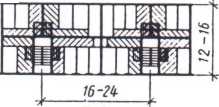 а)	галерейнаяб)	секционная массовой застройки с односторонним освещениемв)	коридорнаяг)	секционная массовой застройки с двусторонним освещениемд)	с беспорядочным расположением7.2 Примерный перечень оценочных средств (типовые контрольные задания или иные материалы, необходимые для оценки знаний, умений, навыков и (или) опыта деятельности) 7.2.1 Примерный перечень заданий для подготовки к тестированию  1. Реставрация памятников архитектуры - это ...а)	укрепление конструкций памятникаб)	изменение объема памятникав)	изменение его внешнего обликаг)	анастилоз, или установка обрушившихся частей сооружений в первоначальное положениед)	раскрытие, или удаление пристроек, штукатурки и облицовок2. Вариант усиления деревянных балок перекрытия при реконструкции здания - это вариант усиления с помощью ... а)	увеличение сечения балок накладными пластинамиб)	деревянных протезовв)	металлических протезовг)	пристенного прогонад)	горизонтального стягивающего устройстваРеставрационные работы - это ...а)	усиление фундаментовб)	замена плоских крыш мансарднымив)	изменение конструктивной системы при надстройке зданийг)	восстановление разрушенной гидроизоляциид)	восстановление кирпичной кладкиКонструктивное решение настроек при реконструкции зданий - это ...а)	ассиметричная надстройкаб)	надстройка на самостоятельных опорах системы «фламинго»в)	надстраиваемый объем уже реконструируемого объемаг)	изменение конструктивной схемыд)	сохранение конструктивной схемы надстраиваемого зданияРаботы, которые могут производится при реконструкции здания, - это ...а)	замена плоской крыши мансарднойб)	полный снос зданияв)	передвижка здания на другое местог)	замена перекрытийд)	утепление наружных стенУвеличить размеры квартир при модернизации панельных зданий поперечно-стеновой схемы со смешанным шагом можно, ...а)	пристраивая эркерыб)	убирая продольные стеныв)	частично убирая поперечные стеныг)	убирая межкомнатные перегородкид)	пристраивая дополнительный продольный пролет... - это совокупность мероприятий, которые укрепляют памятники архитектуры и защищают их от разрушения и, кроме того, допускают внесение изменений или дополнений, необходимых для сохранения памятникова)	Модернизацияб)	Капитальный ремонтв)	Реставрацияг)	Реконструкцияд)	КонсервацияНаименее трудоемка при модернизации планировки квартир конструктивная схема ...а)	перекрестно-стеновая с малым шагом поперечных стенб)	поперечно-стеновая со смешанным шагом поперечных стенв)	продольно-стеноваяг)	перекрестно-стеновая со смешанным шагом поперечных стенд)	поперечно-стеновая с большим шагом поперечных стенСхема устройства и размещения мансарды, - это мансарда с ...а)	выходом за границы наружных стенб)	внутренним водоотводомв)	расположением в створе наружных стен зданияг)	наружным водоотводомд)	горизонтальными и наклонными участками потолкаКакая схема планировки жилого дома, подлежащего реконструкции, представлена на рисунке:а)	галерейнаяб)	секционная массовой застройки с односторонним освещениемв)	коридорнаяг)	секционная массовой застройки с двусторонним освещениемд)	с беспорядочным расположением7.2 Примерный перечень оценочных средств (типовые контрольные задания или иные материалы, необходимые для оценки знаний, умений, навыков и (или) опыта деятельности) 7.2.1 Примерный перечень заданий для подготовки к тестированию  1. Реставрация памятников архитектуры - это ...а)	укрепление конструкций памятникаб)	изменение объема памятникав)	изменение его внешнего обликаг)	анастилоз, или установка обрушившихся частей сооружений в первоначальное положениед)	раскрытие, или удаление пристроек, штукатурки и облицовок2. Вариант усиления деревянных балок перекрытия при реконструкции здания - это вариант усиления с помощью ... а)	увеличение сечения балок накладными пластинамиб)	деревянных протезовв)	металлических протезовг)	пристенного прогонад)	горизонтального стягивающего устройстваРеставрационные работы - это ...а)	усиление фундаментовб)	замена плоских крыш мансарднымив)	изменение конструктивной системы при надстройке зданийг)	восстановление разрушенной гидроизоляциид)	восстановление кирпичной кладкиКонструктивное решение настроек при реконструкции зданий - это ...а)	ассиметричная надстройкаб)	надстройка на самостоятельных опорах системы «фламинго»в)	надстраиваемый объем уже реконструируемого объемаг)	изменение конструктивной схемыд)	сохранение конструктивной схемы надстраиваемого зданияРаботы, которые могут производится при реконструкции здания, - это ...а)	замена плоской крыши мансарднойб)	полный снос зданияв)	передвижка здания на другое местог)	замена перекрытийд)	утепление наружных стенУвеличить размеры квартир при модернизации панельных зданий поперечно-стеновой схемы со смешанным шагом можно, ...а)	пристраивая эркерыб)	убирая продольные стеныв)	частично убирая поперечные стеныг)	убирая межкомнатные перегородкид)	пристраивая дополнительный продольный пролет... - это совокупность мероприятий, которые укрепляют памятники архитектуры и защищают их от разрушения и, кроме того, допускают внесение изменений или дополнений, необходимых для сохранения памятникова)	Модернизацияб)	Капитальный ремонтв)	Реставрацияг)	Реконструкцияд)	КонсервацияНаименее трудоемка при модернизации планировки квартир конструктивная схема ...а)	перекрестно-стеновая с малым шагом поперечных стенб)	поперечно-стеновая со смешанным шагом поперечных стенв)	продольно-стеноваяг)	перекрестно-стеновая со смешанным шагом поперечных стенд)	поперечно-стеновая с большим шагом поперечных стенСхема устройства и размещения мансарды, - это мансарда с ...а)	выходом за границы наружных стенб)	внутренним водоотводомв)	расположением в створе наружных стен зданияг)	наружным водоотводомд)	горизонтальными и наклонными участками потолкаКакая схема планировки жилого дома, подлежащего реконструкции, представлена на рисунке:а)	галерейнаяб)	секционная массовой застройки с односторонним освещениемв)	коридорнаяг)	секционная массовой застройки с двусторонним освещениемд)	с беспорядочным расположением7.2 Примерный перечень оценочных средств (типовые контрольные задания или иные материалы, необходимые для оценки знаний, умений, навыков и (или) опыта деятельности) 7.2.1 Примерный перечень заданий для подготовки к тестированию  1. Реставрация памятников архитектуры - это ...а)	укрепление конструкций памятникаб)	изменение объема памятникав)	изменение его внешнего обликаг)	анастилоз, или установка обрушившихся частей сооружений в первоначальное положениед)	раскрытие, или удаление пристроек, штукатурки и облицовок2. Вариант усиления деревянных балок перекрытия при реконструкции здания - это вариант усиления с помощью ... а)	увеличение сечения балок накладными пластинамиб)	деревянных протезовв)	металлических протезовг)	пристенного прогонад)	горизонтального стягивающего устройстваРеставрационные работы - это ...а)	усиление фундаментовб)	замена плоских крыш мансарднымив)	изменение конструктивной системы при надстройке зданийг)	восстановление разрушенной гидроизоляциид)	восстановление кирпичной кладкиКонструктивное решение настроек при реконструкции зданий - это ...а)	ассиметричная надстройкаб)	надстройка на самостоятельных опорах системы «фламинго»в)	надстраиваемый объем уже реконструируемого объемаг)	изменение конструктивной схемыд)	сохранение конструктивной схемы надстраиваемого зданияРаботы, которые могут производится при реконструкции здания, - это ...а)	замена плоской крыши мансарднойб)	полный снос зданияв)	передвижка здания на другое местог)	замена перекрытийд)	утепление наружных стенУвеличить размеры квартир при модернизации панельных зданий поперечно-стеновой схемы со смешанным шагом можно, ...а)	пристраивая эркерыб)	убирая продольные стеныв)	частично убирая поперечные стеныг)	убирая межкомнатные перегородкид)	пристраивая дополнительный продольный пролет... - это совокупность мероприятий, которые укрепляют памятники архитектуры и защищают их от разрушения и, кроме того, допускают внесение изменений или дополнений, необходимых для сохранения памятникова)	Модернизацияб)	Капитальный ремонтв)	Реставрацияг)	Реконструкцияд)	КонсервацияНаименее трудоемка при модернизации планировки квартир конструктивная схема ...а)	перекрестно-стеновая с малым шагом поперечных стенб)	поперечно-стеновая со смешанным шагом поперечных стенв)	продольно-стеноваяг)	перекрестно-стеновая со смешанным шагом поперечных стенд)	поперечно-стеновая с большим шагом поперечных стенСхема устройства и размещения мансарды, - это мансарда с ...а)	выходом за границы наружных стенб)	внутренним водоотводомв)	расположением в створе наружных стен зданияг)	наружным водоотводомд)	горизонтальными и наклонными участками потолкаКакая схема планировки жилого дома, подлежащего реконструкции, представлена на рисунке:а)	галерейнаяб)	секционная массовой застройки с односторонним освещениемв)	коридорнаяг)	секционная массовой застройки с двусторонним освещениемд)	с беспорядочным расположением7.2 Примерный перечень оценочных средств (типовые контрольные задания или иные материалы, необходимые для оценки знаний, умений, навыков и (или) опыта деятельности) 7.2.1 Примерный перечень заданий для подготовки к тестированию  1. Реставрация памятников архитектуры - это ...а)	укрепление конструкций памятникаб)	изменение объема памятникав)	изменение его внешнего обликаг)	анастилоз, или установка обрушившихся частей сооружений в первоначальное положениед)	раскрытие, или удаление пристроек, штукатурки и облицовок2. Вариант усиления деревянных балок перекрытия при реконструкции здания - это вариант усиления с помощью ... а)	увеличение сечения балок накладными пластинамиб)	деревянных протезовв)	металлических протезовг)	пристенного прогонад)	горизонтального стягивающего устройстваРеставрационные работы - это ...а)	усиление фундаментовб)	замена плоских крыш мансарднымив)	изменение конструктивной системы при надстройке зданийг)	восстановление разрушенной гидроизоляциид)	восстановление кирпичной кладкиКонструктивное решение настроек при реконструкции зданий - это ...а)	ассиметричная надстройкаб)	надстройка на самостоятельных опорах системы «фламинго»в)	надстраиваемый объем уже реконструируемого объемаг)	изменение конструктивной схемыд)	сохранение конструктивной схемы надстраиваемого зданияРаботы, которые могут производится при реконструкции здания, - это ...а)	замена плоской крыши мансарднойб)	полный снос зданияв)	передвижка здания на другое местог)	замена перекрытийд)	утепление наружных стенУвеличить размеры квартир при модернизации панельных зданий поперечно-стеновой схемы со смешанным шагом можно, ...а)	пристраивая эркерыб)	убирая продольные стеныв)	частично убирая поперечные стеныг)	убирая межкомнатные перегородкид)	пристраивая дополнительный продольный пролет... - это совокупность мероприятий, которые укрепляют памятники архитектуры и защищают их от разрушения и, кроме того, допускают внесение изменений или дополнений, необходимых для сохранения памятникова)	Модернизацияб)	Капитальный ремонтв)	Реставрацияг)	Реконструкцияд)	КонсервацияНаименее трудоемка при модернизации планировки квартир конструктивная схема ...а)	перекрестно-стеновая с малым шагом поперечных стенб)	поперечно-стеновая со смешанным шагом поперечных стенв)	продольно-стеноваяг)	перекрестно-стеновая со смешанным шагом поперечных стенд)	поперечно-стеновая с большим шагом поперечных стенСхема устройства и размещения мансарды, - это мансарда с ...а)	выходом за границы наружных стенб)	внутренним водоотводомв)	расположением в створе наружных стен зданияг)	наружным водоотводомд)	горизонтальными и наклонными участками потолкаКакая схема планировки жилого дома, подлежащего реконструкции, представлена на рисунке:а)	галерейнаяб)	секционная массовой застройки с односторонним освещениемв)	коридорнаяг)	секционная массовой застройки с двусторонним освещениемд)	с беспорядочным расположением7.2 Примерный перечень оценочных средств (типовые контрольные задания или иные материалы, необходимые для оценки знаний, умений, навыков и (или) опыта деятельности) 7.2.1 Примерный перечень заданий для подготовки к тестированию  1. Реставрация памятников архитектуры - это ...а)	укрепление конструкций памятникаб)	изменение объема памятникав)	изменение его внешнего обликаг)	анастилоз, или установка обрушившихся частей сооружений в первоначальное положениед)	раскрытие, или удаление пристроек, штукатурки и облицовок2. Вариант усиления деревянных балок перекрытия при реконструкции здания - это вариант усиления с помощью ... а)	увеличение сечения балок накладными пластинамиб)	деревянных протезовв)	металлических протезовг)	пристенного прогонад)	горизонтального стягивающего устройстваРеставрационные работы - это ...а)	усиление фундаментовб)	замена плоских крыш мансарднымив)	изменение конструктивной системы при надстройке зданийг)	восстановление разрушенной гидроизоляциид)	восстановление кирпичной кладкиКонструктивное решение настроек при реконструкции зданий - это ...а)	ассиметричная надстройкаб)	надстройка на самостоятельных опорах системы «фламинго»в)	надстраиваемый объем уже реконструируемого объемаг)	изменение конструктивной схемыд)	сохранение конструктивной схемы надстраиваемого зданияРаботы, которые могут производится при реконструкции здания, - это ...а)	замена плоской крыши мансарднойб)	полный снос зданияв)	передвижка здания на другое местог)	замена перекрытийд)	утепление наружных стенУвеличить размеры квартир при модернизации панельных зданий поперечно-стеновой схемы со смешанным шагом можно, ...а)	пристраивая эркерыб)	убирая продольные стеныв)	частично убирая поперечные стеныг)	убирая межкомнатные перегородкид)	пристраивая дополнительный продольный пролет... - это совокупность мероприятий, которые укрепляют памятники архитектуры и защищают их от разрушения и, кроме того, допускают внесение изменений или дополнений, необходимых для сохранения памятникова)	Модернизацияб)	Капитальный ремонтв)	Реставрацияг)	Реконструкцияд)	КонсервацияНаименее трудоемка при модернизации планировки квартир конструктивная схема ...а)	перекрестно-стеновая с малым шагом поперечных стенб)	поперечно-стеновая со смешанным шагом поперечных стенв)	продольно-стеноваяг)	перекрестно-стеновая со смешанным шагом поперечных стенд)	поперечно-стеновая с большим шагом поперечных стенСхема устройства и размещения мансарды, - это мансарда с ...а)	выходом за границы наружных стенб)	внутренним водоотводомв)	расположением в створе наружных стен зданияг)	наружным водоотводомд)	горизонтальными и наклонными участками потолкаКакая схема планировки жилого дома, подлежащего реконструкции, представлена на рисунке:а)	галерейнаяб)	секционная массовой застройки с односторонним освещениемв)	коридорнаяг)	секционная массовой застройки с двусторонним освещениемд)	с беспорядочным расположением7.2 Примерный перечень оценочных средств (типовые контрольные задания или иные материалы, необходимые для оценки знаний, умений, навыков и (или) опыта деятельности) 7.2.1 Примерный перечень заданий для подготовки к тестированию  1. Реставрация памятников архитектуры - это ...а)	укрепление конструкций памятникаб)	изменение объема памятникав)	изменение его внешнего обликаг)	анастилоз, или установка обрушившихся частей сооружений в первоначальное положениед)	раскрытие, или удаление пристроек, штукатурки и облицовок2. Вариант усиления деревянных балок перекрытия при реконструкции здания - это вариант усиления с помощью ... а)	увеличение сечения балок накладными пластинамиб)	деревянных протезовв)	металлических протезовг)	пристенного прогонад)	горизонтального стягивающего устройстваРеставрационные работы - это ...а)	усиление фундаментовб)	замена плоских крыш мансарднымив)	изменение конструктивной системы при надстройке зданийг)	восстановление разрушенной гидроизоляциид)	восстановление кирпичной кладкиКонструктивное решение настроек при реконструкции зданий - это ...а)	ассиметричная надстройкаб)	надстройка на самостоятельных опорах системы «фламинго»в)	надстраиваемый объем уже реконструируемого объемаг)	изменение конструктивной схемыд)	сохранение конструктивной схемы надстраиваемого зданияРаботы, которые могут производится при реконструкции здания, - это ...а)	замена плоской крыши мансарднойб)	полный снос зданияв)	передвижка здания на другое местог)	замена перекрытийд)	утепление наружных стенУвеличить размеры квартир при модернизации панельных зданий поперечно-стеновой схемы со смешанным шагом можно, ...а)	пристраивая эркерыб)	убирая продольные стеныв)	частично убирая поперечные стеныг)	убирая межкомнатные перегородкид)	пристраивая дополнительный продольный пролет... - это совокупность мероприятий, которые укрепляют памятники архитектуры и защищают их от разрушения и, кроме того, допускают внесение изменений или дополнений, необходимых для сохранения памятникова)	Модернизацияб)	Капитальный ремонтв)	Реставрацияг)	Реконструкцияд)	КонсервацияНаименее трудоемка при модернизации планировки квартир конструктивная схема ...а)	перекрестно-стеновая с малым шагом поперечных стенб)	поперечно-стеновая со смешанным шагом поперечных стенв)	продольно-стеноваяг)	перекрестно-стеновая со смешанным шагом поперечных стенд)	поперечно-стеновая с большим шагом поперечных стенСхема устройства и размещения мансарды, - это мансарда с ...а)	выходом за границы наружных стенб)	внутренним водоотводомв)	расположением в створе наружных стен зданияг)	наружным водоотводомд)	горизонтальными и наклонными участками потолкаКакая схема планировки жилого дома, подлежащего реконструкции, представлена на рисунке:а)	галерейнаяб)	секционная массовой застройки с односторонним освещениемв)	коридорнаяг)	секционная массовой застройки с двусторонним освещениемд)	с беспорядочным расположением7.2 Примерный перечень оценочных средств (типовые контрольные задания или иные материалы, необходимые для оценки знаний, умений, навыков и (или) опыта деятельности) 7.2.1 Примерный перечень заданий для подготовки к тестированию  1. Реставрация памятников архитектуры - это ...а)	укрепление конструкций памятникаб)	изменение объема памятникав)	изменение его внешнего обликаг)	анастилоз, или установка обрушившихся частей сооружений в первоначальное положениед)	раскрытие, или удаление пристроек, штукатурки и облицовок2. Вариант усиления деревянных балок перекрытия при реконструкции здания - это вариант усиления с помощью ... а)	увеличение сечения балок накладными пластинамиб)	деревянных протезовв)	металлических протезовг)	пристенного прогонад)	горизонтального стягивающего устройстваРеставрационные работы - это ...а)	усиление фундаментовб)	замена плоских крыш мансарднымив)	изменение конструктивной системы при надстройке зданийг)	восстановление разрушенной гидроизоляциид)	восстановление кирпичной кладкиКонструктивное решение настроек при реконструкции зданий - это ...а)	ассиметричная надстройкаб)	надстройка на самостоятельных опорах системы «фламинго»в)	надстраиваемый объем уже реконструируемого объемаг)	изменение конструктивной схемыд)	сохранение конструктивной схемы надстраиваемого зданияРаботы, которые могут производится при реконструкции здания, - это ...а)	замена плоской крыши мансарднойб)	полный снос зданияв)	передвижка здания на другое местог)	замена перекрытийд)	утепление наружных стенУвеличить размеры квартир при модернизации панельных зданий поперечно-стеновой схемы со смешанным шагом можно, ...а)	пристраивая эркерыб)	убирая продольные стеныв)	частично убирая поперечные стеныг)	убирая межкомнатные перегородкид)	пристраивая дополнительный продольный пролет... - это совокупность мероприятий, которые укрепляют памятники архитектуры и защищают их от разрушения и, кроме того, допускают внесение изменений или дополнений, необходимых для сохранения памятникова)	Модернизацияб)	Капитальный ремонтв)	Реставрацияг)	Реконструкцияд)	КонсервацияНаименее трудоемка при модернизации планировки квартир конструктивная схема ...а)	перекрестно-стеновая с малым шагом поперечных стенб)	поперечно-стеновая со смешанным шагом поперечных стенв)	продольно-стеноваяг)	перекрестно-стеновая со смешанным шагом поперечных стенд)	поперечно-стеновая с большим шагом поперечных стенСхема устройства и размещения мансарды, - это мансарда с ...а)	выходом за границы наружных стенб)	внутренним водоотводомв)	расположением в створе наружных стен зданияг)	наружным водоотводомд)	горизонтальными и наклонными участками потолкаКакая схема планировки жилого дома, подлежащего реконструкции, представлена на рисунке:а)	галерейнаяб)	секционная массовой застройки с односторонним освещениемв)	коридорнаяг)	секционная массовой застройки с двусторонним освещениемд)	с беспорядочным расположением7.2 Примерный перечень оценочных средств (типовые контрольные задания или иные материалы, необходимые для оценки знаний, умений, навыков и (или) опыта деятельности) 7.2.1 Примерный перечень заданий для подготовки к тестированию  1. Реставрация памятников архитектуры - это ...а)	укрепление конструкций памятникаб)	изменение объема памятникав)	изменение его внешнего обликаг)	анастилоз, или установка обрушившихся частей сооружений в первоначальное положениед)	раскрытие, или удаление пристроек, штукатурки и облицовок2. Вариант усиления деревянных балок перекрытия при реконструкции здания - это вариант усиления с помощью ... а)	увеличение сечения балок накладными пластинамиб)	деревянных протезовв)	металлических протезовг)	пристенного прогонад)	горизонтального стягивающего устройстваРеставрационные работы - это ...а)	усиление фундаментовб)	замена плоских крыш мансарднымив)	изменение конструктивной системы при надстройке зданийг)	восстановление разрушенной гидроизоляциид)	восстановление кирпичной кладкиКонструктивное решение настроек при реконструкции зданий - это ...а)	ассиметричная надстройкаб)	надстройка на самостоятельных опорах системы «фламинго»в)	надстраиваемый объем уже реконструируемого объемаг)	изменение конструктивной схемыд)	сохранение конструктивной схемы надстраиваемого зданияРаботы, которые могут производится при реконструкции здания, - это ...а)	замена плоской крыши мансарднойб)	полный снос зданияв)	передвижка здания на другое местог)	замена перекрытийд)	утепление наружных стенУвеличить размеры квартир при модернизации панельных зданий поперечно-стеновой схемы со смешанным шагом можно, ...а)	пристраивая эркерыб)	убирая продольные стеныв)	частично убирая поперечные стеныг)	убирая межкомнатные перегородкид)	пристраивая дополнительный продольный пролет... - это совокупность мероприятий, которые укрепляют памятники архитектуры и защищают их от разрушения и, кроме того, допускают внесение изменений или дополнений, необходимых для сохранения памятникова)	Модернизацияб)	Капитальный ремонтв)	Реставрацияг)	Реконструкцияд)	КонсервацияНаименее трудоемка при модернизации планировки квартир конструктивная схема ...а)	перекрестно-стеновая с малым шагом поперечных стенб)	поперечно-стеновая со смешанным шагом поперечных стенв)	продольно-стеноваяг)	перекрестно-стеновая со смешанным шагом поперечных стенд)	поперечно-стеновая с большим шагом поперечных стенСхема устройства и размещения мансарды, - это мансарда с ...а)	выходом за границы наружных стенб)	внутренним водоотводомв)	расположением в створе наружных стен зданияг)	наружным водоотводомд)	горизонтальными и наклонными участками потолкаКакая схема планировки жилого дома, подлежащего реконструкции, представлена на рисунке:а)	галерейнаяб)	секционная массовой застройки с односторонним освещениемв)	коридорнаяг)	секционная массовой застройки с двусторонним освещениемд)	с беспорядочным расположением7.2 Примерный перечень оценочных средств (типовые контрольные задания или иные материалы, необходимые для оценки знаний, умений, навыков и (или) опыта деятельности) 7.2.1 Примерный перечень заданий для подготовки к тестированию  1. Реставрация памятников архитектуры - это ...а)	укрепление конструкций памятникаб)	изменение объема памятникав)	изменение его внешнего обликаг)	анастилоз, или установка обрушившихся частей сооружений в первоначальное положениед)	раскрытие, или удаление пристроек, штукатурки и облицовок2. Вариант усиления деревянных балок перекрытия при реконструкции здания - это вариант усиления с помощью ... а)	увеличение сечения балок накладными пластинамиб)	деревянных протезовв)	металлических протезовг)	пристенного прогонад)	горизонтального стягивающего устройстваРеставрационные работы - это ...а)	усиление фундаментовб)	замена плоских крыш мансарднымив)	изменение конструктивной системы при надстройке зданийг)	восстановление разрушенной гидроизоляциид)	восстановление кирпичной кладкиКонструктивное решение настроек при реконструкции зданий - это ...а)	ассиметричная надстройкаб)	надстройка на самостоятельных опорах системы «фламинго»в)	надстраиваемый объем уже реконструируемого объемаг)	изменение конструктивной схемыд)	сохранение конструктивной схемы надстраиваемого зданияРаботы, которые могут производится при реконструкции здания, - это ...а)	замена плоской крыши мансарднойб)	полный снос зданияв)	передвижка здания на другое местог)	замена перекрытийд)	утепление наружных стенУвеличить размеры квартир при модернизации панельных зданий поперечно-стеновой схемы со смешанным шагом можно, ...а)	пристраивая эркерыб)	убирая продольные стеныв)	частично убирая поперечные стеныг)	убирая межкомнатные перегородкид)	пристраивая дополнительный продольный пролет... - это совокупность мероприятий, которые укрепляют памятники архитектуры и защищают их от разрушения и, кроме того, допускают внесение изменений или дополнений, необходимых для сохранения памятникова)	Модернизацияб)	Капитальный ремонтв)	Реставрацияг)	Реконструкцияд)	КонсервацияНаименее трудоемка при модернизации планировки квартир конструктивная схема ...а)	перекрестно-стеновая с малым шагом поперечных стенб)	поперечно-стеновая со смешанным шагом поперечных стенв)	продольно-стеноваяг)	перекрестно-стеновая со смешанным шагом поперечных стенд)	поперечно-стеновая с большим шагом поперечных стенСхема устройства и размещения мансарды, - это мансарда с ...а)	выходом за границы наружных стенб)	внутренним водоотводомв)	расположением в створе наружных стен зданияг)	наружным водоотводомд)	горизонтальными и наклонными участками потолкаКакая схема планировки жилого дома, подлежащего реконструкции, представлена на рисунке:а)	галерейнаяб)	секционная массовой застройки с односторонним освещениемв)	коридорнаяг)	секционная массовой застройки с двусторонним освещениемд)	с беспорядочным расположением7.2 Примерный перечень оценочных средств (типовые контрольные задания или иные материалы, необходимые для оценки знаний, умений, навыков и (или) опыта деятельности) 7.2.1 Примерный перечень заданий для подготовки к тестированию  1. Реставрация памятников архитектуры - это ...а)	укрепление конструкций памятникаб)	изменение объема памятникав)	изменение его внешнего обликаг)	анастилоз, или установка обрушившихся частей сооружений в первоначальное положениед)	раскрытие, или удаление пристроек, штукатурки и облицовок2. Вариант усиления деревянных балок перекрытия при реконструкции здания - это вариант усиления с помощью ... а)	увеличение сечения балок накладными пластинамиб)	деревянных протезовв)	металлических протезовг)	пристенного прогонад)	горизонтального стягивающего устройстваРеставрационные работы - это ...а)	усиление фундаментовб)	замена плоских крыш мансарднымив)	изменение конструктивной системы при надстройке зданийг)	восстановление разрушенной гидроизоляциид)	восстановление кирпичной кладкиКонструктивное решение настроек при реконструкции зданий - это ...а)	ассиметричная надстройкаб)	надстройка на самостоятельных опорах системы «фламинго»в)	надстраиваемый объем уже реконструируемого объемаг)	изменение конструктивной схемыд)	сохранение конструктивной схемы надстраиваемого зданияРаботы, которые могут производится при реконструкции здания, - это ...а)	замена плоской крыши мансарднойб)	полный снос зданияв)	передвижка здания на другое местог)	замена перекрытийд)	утепление наружных стенУвеличить размеры квартир при модернизации панельных зданий поперечно-стеновой схемы со смешанным шагом можно, ...а)	пристраивая эркерыб)	убирая продольные стеныв)	частично убирая поперечные стеныг)	убирая межкомнатные перегородкид)	пристраивая дополнительный продольный пролет... - это совокупность мероприятий, которые укрепляют памятники архитектуры и защищают их от разрушения и, кроме того, допускают внесение изменений или дополнений, необходимых для сохранения памятникова)	Модернизацияб)	Капитальный ремонтв)	Реставрацияг)	Реконструкцияд)	КонсервацияНаименее трудоемка при модернизации планировки квартир конструктивная схема ...а)	перекрестно-стеновая с малым шагом поперечных стенб)	поперечно-стеновая со смешанным шагом поперечных стенв)	продольно-стеноваяг)	перекрестно-стеновая со смешанным шагом поперечных стенд)	поперечно-стеновая с большим шагом поперечных стенСхема устройства и размещения мансарды, - это мансарда с ...а)	выходом за границы наружных стенб)	внутренним водоотводомв)	расположением в створе наружных стен зданияг)	наружным водоотводомд)	горизонтальными и наклонными участками потолкаКакая схема планировки жилого дома, подлежащего реконструкции, представлена на рисунке:а)	галерейнаяб)	секционная массовой застройки с односторонним освещениемв)	коридорнаяг)	секционная массовой застройки с двусторонним освещениемд)	с беспорядочным расположением7.2 Примерный перечень оценочных средств (типовые контрольные задания или иные материалы, необходимые для оценки знаний, умений, навыков и (или) опыта деятельности) 7.2.1 Примерный перечень заданий для подготовки к тестированию  1. Реставрация памятников архитектуры - это ...а)	укрепление конструкций памятникаб)	изменение объема памятникав)	изменение его внешнего обликаг)	анастилоз, или установка обрушившихся частей сооружений в первоначальное положениед)	раскрытие, или удаление пристроек, штукатурки и облицовок2. Вариант усиления деревянных балок перекрытия при реконструкции здания - это вариант усиления с помощью ... а)	увеличение сечения балок накладными пластинамиб)	деревянных протезовв)	металлических протезовг)	пристенного прогонад)	горизонтального стягивающего устройстваРеставрационные работы - это ...а)	усиление фундаментовб)	замена плоских крыш мансарднымив)	изменение конструктивной системы при надстройке зданийг)	восстановление разрушенной гидроизоляциид)	восстановление кирпичной кладкиКонструктивное решение настроек при реконструкции зданий - это ...а)	ассиметричная надстройкаб)	надстройка на самостоятельных опорах системы «фламинго»в)	надстраиваемый объем уже реконструируемого объемаг)	изменение конструктивной схемыд)	сохранение конструктивной схемы надстраиваемого зданияРаботы, которые могут производится при реконструкции здания, - это ...а)	замена плоской крыши мансарднойб)	полный снос зданияв)	передвижка здания на другое местог)	замена перекрытийд)	утепление наружных стенУвеличить размеры квартир при модернизации панельных зданий поперечно-стеновой схемы со смешанным шагом можно, ...а)	пристраивая эркерыб)	убирая продольные стеныв)	частично убирая поперечные стеныг)	убирая межкомнатные перегородкид)	пристраивая дополнительный продольный пролет... - это совокупность мероприятий, которые укрепляют памятники архитектуры и защищают их от разрушения и, кроме того, допускают внесение изменений или дополнений, необходимых для сохранения памятникова)	Модернизацияб)	Капитальный ремонтв)	Реставрацияг)	Реконструкцияд)	КонсервацияНаименее трудоемка при модернизации планировки квартир конструктивная схема ...а)	перекрестно-стеновая с малым шагом поперечных стенб)	поперечно-стеновая со смешанным шагом поперечных стенв)	продольно-стеноваяг)	перекрестно-стеновая со смешанным шагом поперечных стенд)	поперечно-стеновая с большим шагом поперечных стенСхема устройства и размещения мансарды, - это мансарда с ...а)	выходом за границы наружных стенб)	внутренним водоотводомв)	расположением в створе наружных стен зданияг)	наружным водоотводомд)	горизонтальными и наклонными участками потолкаКакая схема планировки жилого дома, подлежащего реконструкции, представлена на рисунке:а)	галерейнаяб)	секционная массовой застройки с односторонним освещениемв)	коридорнаяг)	секционная массовой застройки с двусторонним освещениемд)	с беспорядочным расположением7.2 Примерный перечень оценочных средств (типовые контрольные задания или иные материалы, необходимые для оценки знаний, умений, навыков и (или) опыта деятельности) 7.2.1 Примерный перечень заданий для подготовки к тестированию  1. Реставрация памятников архитектуры - это ...а)	укрепление конструкций памятникаб)	изменение объема памятникав)	изменение его внешнего обликаг)	анастилоз, или установка обрушившихся частей сооружений в первоначальное положениед)	раскрытие, или удаление пристроек, штукатурки и облицовок2. Вариант усиления деревянных балок перекрытия при реконструкции здания - это вариант усиления с помощью ... а)	увеличение сечения балок накладными пластинамиб)	деревянных протезовв)	металлических протезовг)	пристенного прогонад)	горизонтального стягивающего устройстваРеставрационные работы - это ...а)	усиление фундаментовб)	замена плоских крыш мансарднымив)	изменение конструктивной системы при надстройке зданийг)	восстановление разрушенной гидроизоляциид)	восстановление кирпичной кладкиКонструктивное решение настроек при реконструкции зданий - это ...а)	ассиметричная надстройкаб)	надстройка на самостоятельных опорах системы «фламинго»в)	надстраиваемый объем уже реконструируемого объемаг)	изменение конструктивной схемыд)	сохранение конструктивной схемы надстраиваемого зданияРаботы, которые могут производится при реконструкции здания, - это ...а)	замена плоской крыши мансарднойб)	полный снос зданияв)	передвижка здания на другое местог)	замена перекрытийд)	утепление наружных стенУвеличить размеры квартир при модернизации панельных зданий поперечно-стеновой схемы со смешанным шагом можно, ...а)	пристраивая эркерыб)	убирая продольные стеныв)	частично убирая поперечные стеныг)	убирая межкомнатные перегородкид)	пристраивая дополнительный продольный пролет... - это совокупность мероприятий, которые укрепляют памятники архитектуры и защищают их от разрушения и, кроме того, допускают внесение изменений или дополнений, необходимых для сохранения памятникова)	Модернизацияб)	Капитальный ремонтв)	Реставрацияг)	Реконструкцияд)	КонсервацияНаименее трудоемка при модернизации планировки квартир конструктивная схема ...а)	перекрестно-стеновая с малым шагом поперечных стенб)	поперечно-стеновая со смешанным шагом поперечных стенв)	продольно-стеноваяг)	перекрестно-стеновая со смешанным шагом поперечных стенд)	поперечно-стеновая с большим шагом поперечных стенСхема устройства и размещения мансарды, - это мансарда с ...а)	выходом за границы наружных стенб)	внутренним водоотводомв)	расположением в створе наружных стен зданияг)	наружным водоотводомд)	горизонтальными и наклонными участками потолкаКакая схема планировки жилого дома, подлежащего реконструкции, представлена на рисунке:а)	галерейнаяб)	секционная массовой застройки с односторонним освещениемв)	коридорнаяг)	секционная массовой застройки с двусторонним освещениемд)	с беспорядочным расположением7.2 Примерный перечень оценочных средств (типовые контрольные задания или иные материалы, необходимые для оценки знаний, умений, навыков и (или) опыта деятельности) 7.2.1 Примерный перечень заданий для подготовки к тестированию  1. Реставрация памятников архитектуры - это ...а)	укрепление конструкций памятникаб)	изменение объема памятникав)	изменение его внешнего обликаг)	анастилоз, или установка обрушившихся частей сооружений в первоначальное положениед)	раскрытие, или удаление пристроек, штукатурки и облицовок2. Вариант усиления деревянных балок перекрытия при реконструкции здания - это вариант усиления с помощью ... а)	увеличение сечения балок накладными пластинамиб)	деревянных протезовв)	металлических протезовг)	пристенного прогонад)	горизонтального стягивающего устройстваРеставрационные работы - это ...а)	усиление фундаментовб)	замена плоских крыш мансарднымив)	изменение конструктивной системы при надстройке зданийг)	восстановление разрушенной гидроизоляциид)	восстановление кирпичной кладкиКонструктивное решение настроек при реконструкции зданий - это ...а)	ассиметричная надстройкаб)	надстройка на самостоятельных опорах системы «фламинго»в)	надстраиваемый объем уже реконструируемого объемаг)	изменение конструктивной схемыд)	сохранение конструктивной схемы надстраиваемого зданияРаботы, которые могут производится при реконструкции здания, - это ...а)	замена плоской крыши мансарднойб)	полный снос зданияв)	передвижка здания на другое местог)	замена перекрытийд)	утепление наружных стенУвеличить размеры квартир при модернизации панельных зданий поперечно-стеновой схемы со смешанным шагом можно, ...а)	пристраивая эркерыб)	убирая продольные стеныв)	частично убирая поперечные стеныг)	убирая межкомнатные перегородкид)	пристраивая дополнительный продольный пролет... - это совокупность мероприятий, которые укрепляют памятники архитектуры и защищают их от разрушения и, кроме того, допускают внесение изменений или дополнений, необходимых для сохранения памятникова)	Модернизацияб)	Капитальный ремонтв)	Реставрацияг)	Реконструкцияд)	КонсервацияНаименее трудоемка при модернизации планировки квартир конструктивная схема ...а)	перекрестно-стеновая с малым шагом поперечных стенб)	поперечно-стеновая со смешанным шагом поперечных стенв)	продольно-стеноваяг)	перекрестно-стеновая со смешанным шагом поперечных стенд)	поперечно-стеновая с большим шагом поперечных стенСхема устройства и размещения мансарды, - это мансарда с ...а)	выходом за границы наружных стенб)	внутренним водоотводомв)	расположением в створе наружных стен зданияг)	наружным водоотводомд)	горизонтальными и наклонными участками потолкаКакая схема планировки жилого дома, подлежащего реконструкции, представлена на рисунке:а)	галерейнаяб)	секционная массовой застройки с односторонним освещениемв)	коридорнаяг)	секционная массовой застройки с двусторонним освещениемд)	с беспорядочным расположением7.2 Примерный перечень оценочных средств (типовые контрольные задания или иные материалы, необходимые для оценки знаний, умений, навыков и (или) опыта деятельности) 7.2.1 Примерный перечень заданий для подготовки к тестированию  1. Реставрация памятников архитектуры - это ...а)	укрепление конструкций памятникаб)	изменение объема памятникав)	изменение его внешнего обликаг)	анастилоз, или установка обрушившихся частей сооружений в первоначальное положениед)	раскрытие, или удаление пристроек, штукатурки и облицовок2. Вариант усиления деревянных балок перекрытия при реконструкции здания - это вариант усиления с помощью ... а)	увеличение сечения балок накладными пластинамиб)	деревянных протезовв)	металлических протезовг)	пристенного прогонад)	горизонтального стягивающего устройстваРеставрационные работы - это ...а)	усиление фундаментовб)	замена плоских крыш мансарднымив)	изменение конструктивной системы при надстройке зданийг)	восстановление разрушенной гидроизоляциид)	восстановление кирпичной кладкиКонструктивное решение настроек при реконструкции зданий - это ...а)	ассиметричная надстройкаб)	надстройка на самостоятельных опорах системы «фламинго»в)	надстраиваемый объем уже реконструируемого объемаг)	изменение конструктивной схемыд)	сохранение конструктивной схемы надстраиваемого зданияРаботы, которые могут производится при реконструкции здания, - это ...а)	замена плоской крыши мансарднойб)	полный снос зданияв)	передвижка здания на другое местог)	замена перекрытийд)	утепление наружных стенУвеличить размеры квартир при модернизации панельных зданий поперечно-стеновой схемы со смешанным шагом можно, ...а)	пристраивая эркерыб)	убирая продольные стеныв)	частично убирая поперечные стеныг)	убирая межкомнатные перегородкид)	пристраивая дополнительный продольный пролет... - это совокупность мероприятий, которые укрепляют памятники архитектуры и защищают их от разрушения и, кроме того, допускают внесение изменений или дополнений, необходимых для сохранения памятникова)	Модернизацияб)	Капитальный ремонтв)	Реставрацияг)	Реконструкцияд)	КонсервацияНаименее трудоемка при модернизации планировки квартир конструктивная схема ...а)	перекрестно-стеновая с малым шагом поперечных стенб)	поперечно-стеновая со смешанным шагом поперечных стенв)	продольно-стеноваяг)	перекрестно-стеновая со смешанным шагом поперечных стенд)	поперечно-стеновая с большим шагом поперечных стенСхема устройства и размещения мансарды, - это мансарда с ...а)	выходом за границы наружных стенб)	внутренним водоотводомв)	расположением в створе наружных стен зданияг)	наружным водоотводомд)	горизонтальными и наклонными участками потолкаКакая схема планировки жилого дома, подлежащего реконструкции, представлена на рисунке:а)	галерейнаяб)	секционная массовой застройки с односторонним освещениемв)	коридорнаяг)	секционная массовой застройки с двусторонним освещениемд)	с беспорядочным расположением7.2 Примерный перечень оценочных средств (типовые контрольные задания или иные материалы, необходимые для оценки знаний, умений, навыков и (или) опыта деятельности) 7.2.1 Примерный перечень заданий для подготовки к тестированию  1. Реставрация памятников архитектуры - это ...а)	укрепление конструкций памятникаб)	изменение объема памятникав)	изменение его внешнего обликаг)	анастилоз, или установка обрушившихся частей сооружений в первоначальное положениед)	раскрытие, или удаление пристроек, штукатурки и облицовок2. Вариант усиления деревянных балок перекрытия при реконструкции здания - это вариант усиления с помощью ... а)	увеличение сечения балок накладными пластинамиб)	деревянных протезовв)	металлических протезовг)	пристенного прогонад)	горизонтального стягивающего устройстваРеставрационные работы - это ...а)	усиление фундаментовб)	замена плоских крыш мансарднымив)	изменение конструктивной системы при надстройке зданийг)	восстановление разрушенной гидроизоляциид)	восстановление кирпичной кладкиКонструктивное решение настроек при реконструкции зданий - это ...а)	ассиметричная надстройкаб)	надстройка на самостоятельных опорах системы «фламинго»в)	надстраиваемый объем уже реконструируемого объемаг)	изменение конструктивной схемыд)	сохранение конструктивной схемы надстраиваемого зданияРаботы, которые могут производится при реконструкции здания, - это ...а)	замена плоской крыши мансарднойб)	полный снос зданияв)	передвижка здания на другое местог)	замена перекрытийд)	утепление наружных стенУвеличить размеры квартир при модернизации панельных зданий поперечно-стеновой схемы со смешанным шагом можно, ...а)	пристраивая эркерыб)	убирая продольные стеныв)	частично убирая поперечные стеныг)	убирая межкомнатные перегородкид)	пристраивая дополнительный продольный пролет... - это совокупность мероприятий, которые укрепляют памятники архитектуры и защищают их от разрушения и, кроме того, допускают внесение изменений или дополнений, необходимых для сохранения памятникова)	Модернизацияб)	Капитальный ремонтв)	Реставрацияг)	Реконструкцияд)	КонсервацияНаименее трудоемка при модернизации планировки квартир конструктивная схема ...а)	перекрестно-стеновая с малым шагом поперечных стенб)	поперечно-стеновая со смешанным шагом поперечных стенв)	продольно-стеноваяг)	перекрестно-стеновая со смешанным шагом поперечных стенд)	поперечно-стеновая с большим шагом поперечных стенСхема устройства и размещения мансарды, - это мансарда с ...а)	выходом за границы наружных стенб)	внутренним водоотводомв)	расположением в створе наружных стен зданияг)	наружным водоотводомд)	горизонтальными и наклонными участками потолкаКакая схема планировки жилого дома, подлежащего реконструкции, представлена на рисунке:а)	галерейнаяб)	секционная массовой застройки с односторонним освещениемв)	коридорнаяг)	секционная массовой застройки с двусторонним освещениемд)	с беспорядочным расположением7.2 Примерный перечень оценочных средств (типовые контрольные задания или иные материалы, необходимые для оценки знаний, умений, навыков и (или) опыта деятельности) 7.2.1 Примерный перечень заданий для подготовки к тестированию  1. Реставрация памятников архитектуры - это ...а)	укрепление конструкций памятникаб)	изменение объема памятникав)	изменение его внешнего обликаг)	анастилоз, или установка обрушившихся частей сооружений в первоначальное положениед)	раскрытие, или удаление пристроек, штукатурки и облицовок2. Вариант усиления деревянных балок перекрытия при реконструкции здания - это вариант усиления с помощью ... а)	увеличение сечения балок накладными пластинамиб)	деревянных протезовв)	металлических протезовг)	пристенного прогонад)	горизонтального стягивающего устройстваРеставрационные работы - это ...а)	усиление фундаментовб)	замена плоских крыш мансарднымив)	изменение конструктивной системы при надстройке зданийг)	восстановление разрушенной гидроизоляциид)	восстановление кирпичной кладкиКонструктивное решение настроек при реконструкции зданий - это ...а)	ассиметричная надстройкаб)	надстройка на самостоятельных опорах системы «фламинго»в)	надстраиваемый объем уже реконструируемого объемаг)	изменение конструктивной схемыд)	сохранение конструктивной схемы надстраиваемого зданияРаботы, которые могут производится при реконструкции здания, - это ...а)	замена плоской крыши мансарднойб)	полный снос зданияв)	передвижка здания на другое местог)	замена перекрытийд)	утепление наружных стенУвеличить размеры квартир при модернизации панельных зданий поперечно-стеновой схемы со смешанным шагом можно, ...а)	пристраивая эркерыб)	убирая продольные стеныв)	частично убирая поперечные стеныг)	убирая межкомнатные перегородкид)	пристраивая дополнительный продольный пролет... - это совокупность мероприятий, которые укрепляют памятники архитектуры и защищают их от разрушения и, кроме того, допускают внесение изменений или дополнений, необходимых для сохранения памятникова)	Модернизацияб)	Капитальный ремонтв)	Реставрацияг)	Реконструкцияд)	КонсервацияНаименее трудоемка при модернизации планировки квартир конструктивная схема ...а)	перекрестно-стеновая с малым шагом поперечных стенб)	поперечно-стеновая со смешанным шагом поперечных стенв)	продольно-стеноваяг)	перекрестно-стеновая со смешанным шагом поперечных стенд)	поперечно-стеновая с большим шагом поперечных стенСхема устройства и размещения мансарды, - это мансарда с ...а)	выходом за границы наружных стенб)	внутренним водоотводомв)	расположением в створе наружных стен зданияг)	наружным водоотводомд)	горизонтальными и наклонными участками потолкаКакая схема планировки жилого дома, подлежащего реконструкции, представлена на рисунке:а)	галерейнаяб)	секционная массовой застройки с односторонним освещениемв)	коридорнаяг)	секционная массовой застройки с двусторонним освещениемд)	с беспорядочным расположением7.2 Примерный перечень оценочных средств (типовые контрольные задания или иные материалы, необходимые для оценки знаний, умений, навыков и (или) опыта деятельности) 7.2.1 Примерный перечень заданий для подготовки к тестированию  1. Реставрация памятников архитектуры - это ...а)	укрепление конструкций памятникаб)	изменение объема памятникав)	изменение его внешнего обликаг)	анастилоз, или установка обрушившихся частей сооружений в первоначальное положениед)	раскрытие, или удаление пристроек, штукатурки и облицовок2. Вариант усиления деревянных балок перекрытия при реконструкции здания - это вариант усиления с помощью ... а)	увеличение сечения балок накладными пластинамиб)	деревянных протезовв)	металлических протезовг)	пристенного прогонад)	горизонтального стягивающего устройстваРеставрационные работы - это ...а)	усиление фундаментовб)	замена плоских крыш мансарднымив)	изменение конструктивной системы при надстройке зданийг)	восстановление разрушенной гидроизоляциид)	восстановление кирпичной кладкиКонструктивное решение настроек при реконструкции зданий - это ...а)	ассиметричная надстройкаб)	надстройка на самостоятельных опорах системы «фламинго»в)	надстраиваемый объем уже реконструируемого объемаг)	изменение конструктивной схемыд)	сохранение конструктивной схемы надстраиваемого зданияРаботы, которые могут производится при реконструкции здания, - это ...а)	замена плоской крыши мансарднойб)	полный снос зданияв)	передвижка здания на другое местог)	замена перекрытийд)	утепление наружных стенУвеличить размеры квартир при модернизации панельных зданий поперечно-стеновой схемы со смешанным шагом можно, ...а)	пристраивая эркерыб)	убирая продольные стеныв)	частично убирая поперечные стеныг)	убирая межкомнатные перегородкид)	пристраивая дополнительный продольный пролет... - это совокупность мероприятий, которые укрепляют памятники архитектуры и защищают их от разрушения и, кроме того, допускают внесение изменений или дополнений, необходимых для сохранения памятникова)	Модернизацияб)	Капитальный ремонтв)	Реставрацияг)	Реконструкцияд)	КонсервацияНаименее трудоемка при модернизации планировки квартир конструктивная схема ...а)	перекрестно-стеновая с малым шагом поперечных стенб)	поперечно-стеновая со смешанным шагом поперечных стенв)	продольно-стеноваяг)	перекрестно-стеновая со смешанным шагом поперечных стенд)	поперечно-стеновая с большим шагом поперечных стенСхема устройства и размещения мансарды, - это мансарда с ...а)	выходом за границы наружных стенб)	внутренним водоотводомв)	расположением в створе наружных стен зданияг)	наружным водоотводомд)	горизонтальными и наклонными участками потолкаКакая схема планировки жилого дома, подлежащего реконструкции, представлена на рисунке:а)	галерейнаяб)	секционная массовой застройки с односторонним освещениемв)	коридорнаяг)	секционная массовой застройки с двусторонним освещениемд)	с беспорядочным расположением7.2.2 Примерный перечень заданий для решения стандартных задач Технические меры по содержанию зданий - памятников истории и архитектуры - это ...а)	установка маяков и реперов, контролирующих возникновение деформацийб)	нормализация теплового режимав)	нормализация влажностного режимаг)	организация охраны памятниковд)	ограничение численности работников, которые трудятся на нихКонструктивное решение надстройки при реконструкции здания:- надстраиваемые этажи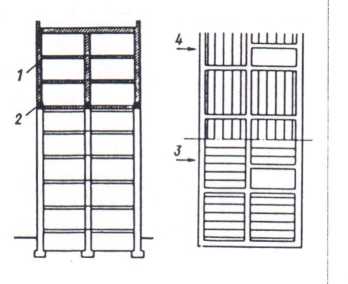 - пояс жесткости по стенам- схема перекрытия имеющаяся в здании- схема перекрытия в надстраиваемом этажеа)	обычная надстройкаб)	без изменения конструктивной схемыв)	с изменением конструктивной схемы с поэтажными балкамиг)	ненагружающаяд)	ненагружающая на платформе основанияКонструктивные схемы жилых зданий подлежат реконструкции (расставить в последовательности)а)	смешаннаяб)	трехпролетнаяв)	однопролетнаяг)	многопролетная (с поперечными стенами) д)	двухпролетнаяТрещинообразование в несущих стенах реконструируемого здания вызвано ... а) обширной выемкой грунта вблизи зданияб)	отсутствие осадочного швав)	слабым грунтом под средней частью зданияг) строительством многоэтажного дома с малоэтажным зданием д) слабым грунтом у торца зданияКонструктивное решение надстроек при реконструкции здания - это...а)	без изменения конструктивной схемыб)	обычная надстройкав)	с изменением конструктивной схемыг)	надстраиваемый объем уже реконструируемого зданияд)	изменение конструктивной схемы с применением балок (ферм)6. Вариант реконструкции балконов - это вариант с ...а)	домоноличиваниемб) устройством стальных опорных столиковв) подвеской стальных консольных балок  г) установкой стальных подкосов д) установкой ж/б/ консольных балокВариант заделки трещин в кирпичных стенах при реконструкции зданий, показанный на схеме, - это вариант с ...а)	установкой стальных скобб)	вставкой простых кирпичных замковв)	вставкой кирпичных замков с металлическим якоремг)	натяжными болтами по стальным накладкамд)	инъэкцированием цементного раствораТрещинообразование в несущих стенах реконструируемого здания вызвано ...а)	обширной выемкой грунта вблизи зданияб)	отсутствием осадочного швав)	слабым грунтом под средней частью зданияг)	строительством многоэтажного дома рядом с малоэтажным зданиемд)	слабым грунтом у торца зданияТрещинообразование в несущих стенах здания вызвано...а)	наличием слабого грунта под средней частью зданияб)	отсутствием осадочного швав)	слабым грунтом у торца зданияг)	обширной выемкой грунта вблизи зданияд)	строительством многоэтажного дома рядом с малоэтажным зданием... - это комплекс работ по восстановлению или улучшению качеств конструкций, сопровождаемый перепланировкой, приводящей иногда к смене функций, изменением объема и внешнего облика зданийа)	реставрацияб)	капитальный ремонтв)	реконструкцияг)	модернизацияд)	консервация7.2.2 Примерный перечень заданий для решения стандартных задач Технические меры по содержанию зданий - памятников истории и архитектуры - это ...а)	установка маяков и реперов, контролирующих возникновение деформацийб)	нормализация теплового режимав)	нормализация влажностного режимаг)	организация охраны памятниковд)	ограничение численности работников, которые трудятся на нихКонструктивное решение надстройки при реконструкции здания:- надстраиваемые этажи- пояс жесткости по стенам- схема перекрытия имеющаяся в здании- схема перекрытия в надстраиваемом этажеа)	обычная надстройкаб)	без изменения конструктивной схемыв)	с изменением конструктивной схемы с поэтажными балкамиг)	ненагружающаяд)	ненагружающая на платформе основанияКонструктивные схемы жилых зданий подлежат реконструкции (расставить в последовательности)а)	смешаннаяб)	трехпролетнаяв)	однопролетнаяг)	многопролетная (с поперечными стенами) д)	двухпролетнаяТрещинообразование в несущих стенах реконструируемого здания вызвано ... а) обширной выемкой грунта вблизи зданияб)	отсутствие осадочного швав)	слабым грунтом под средней частью зданияг) строительством многоэтажного дома с малоэтажным зданием д) слабым грунтом у торца зданияКонструктивное решение надстроек при реконструкции здания - это...а)	без изменения конструктивной схемыб)	обычная надстройкав)	с изменением конструктивной схемыг)	надстраиваемый объем уже реконструируемого зданияд)	изменение конструктивной схемы с применением балок (ферм)6. Вариант реконструкции балконов - это вариант с ...а)	домоноличиваниемб) устройством стальных опорных столиковв) подвеской стальных консольных балок  г) установкой стальных подкосов д) установкой ж/б/ консольных балокВариант заделки трещин в кирпичных стенах при реконструкции зданий, показанный на схеме, - это вариант с ...а)	установкой стальных скобб)	вставкой простых кирпичных замковв)	вставкой кирпичных замков с металлическим якоремг)	натяжными болтами по стальным накладкамд)	инъэкцированием цементного раствораТрещинообразование в несущих стенах реконструируемого здания вызвано ...а)	обширной выемкой грунта вблизи зданияб)	отсутствием осадочного швав)	слабым грунтом под средней частью зданияг)	строительством многоэтажного дома рядом с малоэтажным зданиемд)	слабым грунтом у торца зданияТрещинообразование в несущих стенах здания вызвано...а)	наличием слабого грунта под средней частью зданияб)	отсутствием осадочного швав)	слабым грунтом у торца зданияг)	обширной выемкой грунта вблизи зданияд)	строительством многоэтажного дома рядом с малоэтажным зданием... - это комплекс работ по восстановлению или улучшению качеств конструкций, сопровождаемый перепланировкой, приводящей иногда к смене функций, изменением объема и внешнего облика зданийа)	реставрацияб)	капитальный ремонтв)	реконструкцияг)	модернизацияд)	консервация7.2.2 Примерный перечень заданий для решения стандартных задач Технические меры по содержанию зданий - памятников истории и архитектуры - это ...а)	установка маяков и реперов, контролирующих возникновение деформацийб)	нормализация теплового режимав)	нормализация влажностного режимаг)	организация охраны памятниковд)	ограничение численности работников, которые трудятся на нихКонструктивное решение надстройки при реконструкции здания:- надстраиваемые этажи- пояс жесткости по стенам- схема перекрытия имеющаяся в здании- схема перекрытия в надстраиваемом этажеа)	обычная надстройкаб)	без изменения конструктивной схемыв)	с изменением конструктивной схемы с поэтажными балкамиг)	ненагружающаяд)	ненагружающая на платформе основанияКонструктивные схемы жилых зданий подлежат реконструкции (расставить в последовательности)а)	смешаннаяб)	трехпролетнаяв)	однопролетнаяг)	многопролетная (с поперечными стенами) д)	двухпролетнаяТрещинообразование в несущих стенах реконструируемого здания вызвано ... а) обширной выемкой грунта вблизи зданияб)	отсутствие осадочного швав)	слабым грунтом под средней частью зданияг) строительством многоэтажного дома с малоэтажным зданием д) слабым грунтом у торца зданияКонструктивное решение надстроек при реконструкции здания - это...а)	без изменения конструктивной схемыб)	обычная надстройкав)	с изменением конструктивной схемыг)	надстраиваемый объем уже реконструируемого зданияд)	изменение конструктивной схемы с применением балок (ферм)6. Вариант реконструкции балконов - это вариант с ...а)	домоноличиваниемб) устройством стальных опорных столиковв) подвеской стальных консольных балок  г) установкой стальных подкосов д) установкой ж/б/ консольных балокВариант заделки трещин в кирпичных стенах при реконструкции зданий, показанный на схеме, - это вариант с ...а)	установкой стальных скобб)	вставкой простых кирпичных замковв)	вставкой кирпичных замков с металлическим якоремг)	натяжными болтами по стальным накладкамд)	инъэкцированием цементного раствораТрещинообразование в несущих стенах реконструируемого здания вызвано ...а)	обширной выемкой грунта вблизи зданияб)	отсутствием осадочного швав)	слабым грунтом под средней частью зданияг)	строительством многоэтажного дома рядом с малоэтажным зданиемд)	слабым грунтом у торца зданияТрещинообразование в несущих стенах здания вызвано...а)	наличием слабого грунта под средней частью зданияб)	отсутствием осадочного швав)	слабым грунтом у торца зданияг)	обширной выемкой грунта вблизи зданияд)	строительством многоэтажного дома рядом с малоэтажным зданием... - это комплекс работ по восстановлению или улучшению качеств конструкций, сопровождаемый перепланировкой, приводящей иногда к смене функций, изменением объема и внешнего облика зданийа)	реставрацияб)	капитальный ремонтв)	реконструкцияг)	модернизацияд)	консервация7.2.2 Примерный перечень заданий для решения стандартных задач Технические меры по содержанию зданий - памятников истории и архитектуры - это ...а)	установка маяков и реперов, контролирующих возникновение деформацийб)	нормализация теплового режимав)	нормализация влажностного режимаг)	организация охраны памятниковд)	ограничение численности работников, которые трудятся на нихКонструктивное решение надстройки при реконструкции здания:- надстраиваемые этажи- пояс жесткости по стенам- схема перекрытия имеющаяся в здании- схема перекрытия в надстраиваемом этажеа)	обычная надстройкаб)	без изменения конструктивной схемыв)	с изменением конструктивной схемы с поэтажными балкамиг)	ненагружающаяд)	ненагружающая на платформе основанияКонструктивные схемы жилых зданий подлежат реконструкции (расставить в последовательности)а)	смешаннаяб)	трехпролетнаяв)	однопролетнаяг)	многопролетная (с поперечными стенами) д)	двухпролетнаяТрещинообразование в несущих стенах реконструируемого здания вызвано ... а) обширной выемкой грунта вблизи зданияб)	отсутствие осадочного швав)	слабым грунтом под средней частью зданияг) строительством многоэтажного дома с малоэтажным зданием д) слабым грунтом у торца зданияКонструктивное решение надстроек при реконструкции здания - это...а)	без изменения конструктивной схемыб)	обычная надстройкав)	с изменением конструктивной схемыг)	надстраиваемый объем уже реконструируемого зданияд)	изменение конструктивной схемы с применением балок (ферм)6. Вариант реконструкции балконов - это вариант с ...а)	домоноличиваниемб) устройством стальных опорных столиковв) подвеской стальных консольных балок  г) установкой стальных подкосов д) установкой ж/б/ консольных балокВариант заделки трещин в кирпичных стенах при реконструкции зданий, показанный на схеме, - это вариант с ...а)	установкой стальных скобб)	вставкой простых кирпичных замковв)	вставкой кирпичных замков с металлическим якоремг)	натяжными болтами по стальным накладкамд)	инъэкцированием цементного раствораТрещинообразование в несущих стенах реконструируемого здания вызвано ...а)	обширной выемкой грунта вблизи зданияб)	отсутствием осадочного швав)	слабым грунтом под средней частью зданияг)	строительством многоэтажного дома рядом с малоэтажным зданиемд)	слабым грунтом у торца зданияТрещинообразование в несущих стенах здания вызвано...а)	наличием слабого грунта под средней частью зданияб)	отсутствием осадочного швав)	слабым грунтом у торца зданияг)	обширной выемкой грунта вблизи зданияд)	строительством многоэтажного дома рядом с малоэтажным зданием... - это комплекс работ по восстановлению или улучшению качеств конструкций, сопровождаемый перепланировкой, приводящей иногда к смене функций, изменением объема и внешнего облика зданийа)	реставрацияб)	капитальный ремонтв)	реконструкцияг)	модернизацияд)	консервация7.2.2 Примерный перечень заданий для решения стандартных задач Технические меры по содержанию зданий - памятников истории и архитектуры - это ...а)	установка маяков и реперов, контролирующих возникновение деформацийб)	нормализация теплового режимав)	нормализация влажностного режимаг)	организация охраны памятниковд)	ограничение численности работников, которые трудятся на нихКонструктивное решение надстройки при реконструкции здания:- надстраиваемые этажи- пояс жесткости по стенам- схема перекрытия имеющаяся в здании- схема перекрытия в надстраиваемом этажеа)	обычная надстройкаб)	без изменения конструктивной схемыв)	с изменением конструктивной схемы с поэтажными балкамиг)	ненагружающаяд)	ненагружающая на платформе основанияКонструктивные схемы жилых зданий подлежат реконструкции (расставить в последовательности)а)	смешаннаяб)	трехпролетнаяв)	однопролетнаяг)	многопролетная (с поперечными стенами) д)	двухпролетнаяТрещинообразование в несущих стенах реконструируемого здания вызвано ... а) обширной выемкой грунта вблизи зданияб)	отсутствие осадочного швав)	слабым грунтом под средней частью зданияг) строительством многоэтажного дома с малоэтажным зданием д) слабым грунтом у торца зданияКонструктивное решение надстроек при реконструкции здания - это...а)	без изменения конструктивной схемыб)	обычная надстройкав)	с изменением конструктивной схемыг)	надстраиваемый объем уже реконструируемого зданияд)	изменение конструктивной схемы с применением балок (ферм)6. Вариант реконструкции балконов - это вариант с ...а)	домоноличиваниемб) устройством стальных опорных столиковв) подвеской стальных консольных балок  г) установкой стальных подкосов д) установкой ж/б/ консольных балокВариант заделки трещин в кирпичных стенах при реконструкции зданий, показанный на схеме, - это вариант с ...а)	установкой стальных скобб)	вставкой простых кирпичных замковв)	вставкой кирпичных замков с металлическим якоремг)	натяжными болтами по стальным накладкамд)	инъэкцированием цементного раствораТрещинообразование в несущих стенах реконструируемого здания вызвано ...а)	обширной выемкой грунта вблизи зданияб)	отсутствием осадочного швав)	слабым грунтом под средней частью зданияг)	строительством многоэтажного дома рядом с малоэтажным зданиемд)	слабым грунтом у торца зданияТрещинообразование в несущих стенах здания вызвано...а)	наличием слабого грунта под средней частью зданияб)	отсутствием осадочного швав)	слабым грунтом у торца зданияг)	обширной выемкой грунта вблизи зданияд)	строительством многоэтажного дома рядом с малоэтажным зданием... - это комплекс работ по восстановлению или улучшению качеств конструкций, сопровождаемый перепланировкой, приводящей иногда к смене функций, изменением объема и внешнего облика зданийа)	реставрацияб)	капитальный ремонтв)	реконструкцияг)	модернизацияд)	консервация7.2.2 Примерный перечень заданий для решения стандартных задач Технические меры по содержанию зданий - памятников истории и архитектуры - это ...а)	установка маяков и реперов, контролирующих возникновение деформацийб)	нормализация теплового режимав)	нормализация влажностного режимаг)	организация охраны памятниковд)	ограничение численности работников, которые трудятся на нихКонструктивное решение надстройки при реконструкции здания:- надстраиваемые этажи- пояс жесткости по стенам- схема перекрытия имеющаяся в здании- схема перекрытия в надстраиваемом этажеа)	обычная надстройкаб)	без изменения конструктивной схемыв)	с изменением конструктивной схемы с поэтажными балкамиг)	ненагружающаяд)	ненагружающая на платформе основанияКонструктивные схемы жилых зданий подлежат реконструкции (расставить в последовательности)а)	смешаннаяб)	трехпролетнаяв)	однопролетнаяг)	многопролетная (с поперечными стенами) д)	двухпролетнаяТрещинообразование в несущих стенах реконструируемого здания вызвано ... а) обширной выемкой грунта вблизи зданияб)	отсутствие осадочного швав)	слабым грунтом под средней частью зданияг) строительством многоэтажного дома с малоэтажным зданием д) слабым грунтом у торца зданияКонструктивное решение надстроек при реконструкции здания - это...а)	без изменения конструктивной схемыб)	обычная надстройкав)	с изменением конструктивной схемыг)	надстраиваемый объем уже реконструируемого зданияд)	изменение конструктивной схемы с применением балок (ферм)6. Вариант реконструкции балконов - это вариант с ...а)	домоноличиваниемб) устройством стальных опорных столиковв) подвеской стальных консольных балок  г) установкой стальных подкосов д) установкой ж/б/ консольных балокВариант заделки трещин в кирпичных стенах при реконструкции зданий, показанный на схеме, - это вариант с ...а)	установкой стальных скобб)	вставкой простых кирпичных замковв)	вставкой кирпичных замков с металлическим якоремг)	натяжными болтами по стальным накладкамд)	инъэкцированием цементного раствораТрещинообразование в несущих стенах реконструируемого здания вызвано ...а)	обширной выемкой грунта вблизи зданияб)	отсутствием осадочного швав)	слабым грунтом под средней частью зданияг)	строительством многоэтажного дома рядом с малоэтажным зданиемд)	слабым грунтом у торца зданияТрещинообразование в несущих стенах здания вызвано...а)	наличием слабого грунта под средней частью зданияб)	отсутствием осадочного швав)	слабым грунтом у торца зданияг)	обширной выемкой грунта вблизи зданияд)	строительством многоэтажного дома рядом с малоэтажным зданием... - это комплекс работ по восстановлению или улучшению качеств конструкций, сопровождаемый перепланировкой, приводящей иногда к смене функций, изменением объема и внешнего облика зданийа)	реставрацияб)	капитальный ремонтв)	реконструкцияг)	модернизацияд)	консервация7.2.2 Примерный перечень заданий для решения стандартных задач Технические меры по содержанию зданий - памятников истории и архитектуры - это ...а)	установка маяков и реперов, контролирующих возникновение деформацийб)	нормализация теплового режимав)	нормализация влажностного режимаг)	организация охраны памятниковд)	ограничение численности работников, которые трудятся на нихКонструктивное решение надстройки при реконструкции здания:- надстраиваемые этажи- пояс жесткости по стенам- схема перекрытия имеющаяся в здании- схема перекрытия в надстраиваемом этажеа)	обычная надстройкаб)	без изменения конструктивной схемыв)	с изменением конструктивной схемы с поэтажными балкамиг)	ненагружающаяд)	ненагружающая на платформе основанияКонструктивные схемы жилых зданий подлежат реконструкции (расставить в последовательности)а)	смешаннаяб)	трехпролетнаяв)	однопролетнаяг)	многопролетная (с поперечными стенами) д)	двухпролетнаяТрещинообразование в несущих стенах реконструируемого здания вызвано ... а) обширной выемкой грунта вблизи зданияб)	отсутствие осадочного швав)	слабым грунтом под средней частью зданияг) строительством многоэтажного дома с малоэтажным зданием д) слабым грунтом у торца зданияКонструктивное решение надстроек при реконструкции здания - это...а)	без изменения конструктивной схемыб)	обычная надстройкав)	с изменением конструктивной схемыг)	надстраиваемый объем уже реконструируемого зданияд)	изменение конструктивной схемы с применением балок (ферм)6. Вариант реконструкции балконов - это вариант с ...а)	домоноличиваниемб) устройством стальных опорных столиковв) подвеской стальных консольных балок  г) установкой стальных подкосов д) установкой ж/б/ консольных балокВариант заделки трещин в кирпичных стенах при реконструкции зданий, показанный на схеме, - это вариант с ...а)	установкой стальных скобб)	вставкой простых кирпичных замковв)	вставкой кирпичных замков с металлическим якоремг)	натяжными болтами по стальным накладкамд)	инъэкцированием цементного раствораТрещинообразование в несущих стенах реконструируемого здания вызвано ...а)	обширной выемкой грунта вблизи зданияб)	отсутствием осадочного швав)	слабым грунтом под средней частью зданияг)	строительством многоэтажного дома рядом с малоэтажным зданиемд)	слабым грунтом у торца зданияТрещинообразование в несущих стенах здания вызвано...а)	наличием слабого грунта под средней частью зданияб)	отсутствием осадочного швав)	слабым грунтом у торца зданияг)	обширной выемкой грунта вблизи зданияд)	строительством многоэтажного дома рядом с малоэтажным зданием... - это комплекс работ по восстановлению или улучшению качеств конструкций, сопровождаемый перепланировкой, приводящей иногда к смене функций, изменением объема и внешнего облика зданийа)	реставрацияб)	капитальный ремонтв)	реконструкцияг)	модернизацияд)	консервация7.2.2 Примерный перечень заданий для решения стандартных задач Технические меры по содержанию зданий - памятников истории и архитектуры - это ...а)	установка маяков и реперов, контролирующих возникновение деформацийб)	нормализация теплового режимав)	нормализация влажностного режимаг)	организация охраны памятниковд)	ограничение численности работников, которые трудятся на нихКонструктивное решение надстройки при реконструкции здания:- надстраиваемые этажи- пояс жесткости по стенам- схема перекрытия имеющаяся в здании- схема перекрытия в надстраиваемом этажеа)	обычная надстройкаб)	без изменения конструктивной схемыв)	с изменением конструктивной схемы с поэтажными балкамиг)	ненагружающаяд)	ненагружающая на платформе основанияКонструктивные схемы жилых зданий подлежат реконструкции (расставить в последовательности)а)	смешаннаяб)	трехпролетнаяв)	однопролетнаяг)	многопролетная (с поперечными стенами) д)	двухпролетнаяТрещинообразование в несущих стенах реконструируемого здания вызвано ... а) обширной выемкой грунта вблизи зданияб)	отсутствие осадочного швав)	слабым грунтом под средней частью зданияг) строительством многоэтажного дома с малоэтажным зданием д) слабым грунтом у торца зданияКонструктивное решение надстроек при реконструкции здания - это...а)	без изменения конструктивной схемыб)	обычная надстройкав)	с изменением конструктивной схемыг)	надстраиваемый объем уже реконструируемого зданияд)	изменение конструктивной схемы с применением балок (ферм)6. Вариант реконструкции балконов - это вариант с ...а)	домоноличиваниемб) устройством стальных опорных столиковв) подвеской стальных консольных балок  г) установкой стальных подкосов д) установкой ж/б/ консольных балокВариант заделки трещин в кирпичных стенах при реконструкции зданий, показанный на схеме, - это вариант с ...а)	установкой стальных скобб)	вставкой простых кирпичных замковв)	вставкой кирпичных замков с металлическим якоремг)	натяжными болтами по стальным накладкамд)	инъэкцированием цементного раствораТрещинообразование в несущих стенах реконструируемого здания вызвано ...а)	обширной выемкой грунта вблизи зданияб)	отсутствием осадочного швав)	слабым грунтом под средней частью зданияг)	строительством многоэтажного дома рядом с малоэтажным зданиемд)	слабым грунтом у торца зданияТрещинообразование в несущих стенах здания вызвано...а)	наличием слабого грунта под средней частью зданияб)	отсутствием осадочного швав)	слабым грунтом у торца зданияг)	обширной выемкой грунта вблизи зданияд)	строительством многоэтажного дома рядом с малоэтажным зданием... - это комплекс работ по восстановлению или улучшению качеств конструкций, сопровождаемый перепланировкой, приводящей иногда к смене функций, изменением объема и внешнего облика зданийа)	реставрацияб)	капитальный ремонтв)	реконструкцияг)	модернизацияд)	консервация7.2.2 Примерный перечень заданий для решения стандартных задач Технические меры по содержанию зданий - памятников истории и архитектуры - это ...а)	установка маяков и реперов, контролирующих возникновение деформацийб)	нормализация теплового режимав)	нормализация влажностного режимаг)	организация охраны памятниковд)	ограничение численности работников, которые трудятся на нихКонструктивное решение надстройки при реконструкции здания:- надстраиваемые этажи- пояс жесткости по стенам- схема перекрытия имеющаяся в здании- схема перекрытия в надстраиваемом этажеа)	обычная надстройкаб)	без изменения конструктивной схемыв)	с изменением конструктивной схемы с поэтажными балкамиг)	ненагружающаяд)	ненагружающая на платформе основанияКонструктивные схемы жилых зданий подлежат реконструкции (расставить в последовательности)а)	смешаннаяб)	трехпролетнаяв)	однопролетнаяг)	многопролетная (с поперечными стенами) д)	двухпролетнаяТрещинообразование в несущих стенах реконструируемого здания вызвано ... а) обширной выемкой грунта вблизи зданияб)	отсутствие осадочного швав)	слабым грунтом под средней частью зданияг) строительством многоэтажного дома с малоэтажным зданием д) слабым грунтом у торца зданияКонструктивное решение надстроек при реконструкции здания - это...а)	без изменения конструктивной схемыб)	обычная надстройкав)	с изменением конструктивной схемыг)	надстраиваемый объем уже реконструируемого зданияд)	изменение конструктивной схемы с применением балок (ферм)6. Вариант реконструкции балконов - это вариант с ...а)	домоноличиваниемб) устройством стальных опорных столиковв) подвеской стальных консольных балок  г) установкой стальных подкосов д) установкой ж/б/ консольных балокВариант заделки трещин в кирпичных стенах при реконструкции зданий, показанный на схеме, - это вариант с ...а)	установкой стальных скобб)	вставкой простых кирпичных замковв)	вставкой кирпичных замков с металлическим якоремг)	натяжными болтами по стальным накладкамд)	инъэкцированием цементного раствораТрещинообразование в несущих стенах реконструируемого здания вызвано ...а)	обширной выемкой грунта вблизи зданияб)	отсутствием осадочного швав)	слабым грунтом под средней частью зданияг)	строительством многоэтажного дома рядом с малоэтажным зданиемд)	слабым грунтом у торца зданияТрещинообразование в несущих стенах здания вызвано...а)	наличием слабого грунта под средней частью зданияб)	отсутствием осадочного швав)	слабым грунтом у торца зданияг)	обширной выемкой грунта вблизи зданияд)	строительством многоэтажного дома рядом с малоэтажным зданием... - это комплекс работ по восстановлению или улучшению качеств конструкций, сопровождаемый перепланировкой, приводящей иногда к смене функций, изменением объема и внешнего облика зданийа)	реставрацияб)	капитальный ремонтв)	реконструкцияг)	модернизацияд)	консервация7.2.2 Примерный перечень заданий для решения стандартных задач Технические меры по содержанию зданий - памятников истории и архитектуры - это ...а)	установка маяков и реперов, контролирующих возникновение деформацийб)	нормализация теплового режимав)	нормализация влажностного режимаг)	организация охраны памятниковд)	ограничение численности работников, которые трудятся на нихКонструктивное решение надстройки при реконструкции здания:- надстраиваемые этажи- пояс жесткости по стенам- схема перекрытия имеющаяся в здании- схема перекрытия в надстраиваемом этажеа)	обычная надстройкаб)	без изменения конструктивной схемыв)	с изменением конструктивной схемы с поэтажными балкамиг)	ненагружающаяд)	ненагружающая на платформе основанияКонструктивные схемы жилых зданий подлежат реконструкции (расставить в последовательности)а)	смешаннаяб)	трехпролетнаяв)	однопролетнаяг)	многопролетная (с поперечными стенами) д)	двухпролетнаяТрещинообразование в несущих стенах реконструируемого здания вызвано ... а) обширной выемкой грунта вблизи зданияб)	отсутствие осадочного швав)	слабым грунтом под средней частью зданияг) строительством многоэтажного дома с малоэтажным зданием д) слабым грунтом у торца зданияКонструктивное решение надстроек при реконструкции здания - это...а)	без изменения конструктивной схемыб)	обычная надстройкав)	с изменением конструктивной схемыг)	надстраиваемый объем уже реконструируемого зданияд)	изменение конструктивной схемы с применением балок (ферм)6. Вариант реконструкции балконов - это вариант с ...а)	домоноличиваниемб) устройством стальных опорных столиковв) подвеской стальных консольных балок  г) установкой стальных подкосов д) установкой ж/б/ консольных балокВариант заделки трещин в кирпичных стенах при реконструкции зданий, показанный на схеме, - это вариант с ...а)	установкой стальных скобб)	вставкой простых кирпичных замковв)	вставкой кирпичных замков с металлическим якоремг)	натяжными болтами по стальным накладкамд)	инъэкцированием цементного раствораТрещинообразование в несущих стенах реконструируемого здания вызвано ...а)	обширной выемкой грунта вблизи зданияб)	отсутствием осадочного швав)	слабым грунтом под средней частью зданияг)	строительством многоэтажного дома рядом с малоэтажным зданиемд)	слабым грунтом у торца зданияТрещинообразование в несущих стенах здания вызвано...а)	наличием слабого грунта под средней частью зданияб)	отсутствием осадочного швав)	слабым грунтом у торца зданияг)	обширной выемкой грунта вблизи зданияд)	строительством многоэтажного дома рядом с малоэтажным зданием... - это комплекс работ по восстановлению или улучшению качеств конструкций, сопровождаемый перепланировкой, приводящей иногда к смене функций, изменением объема и внешнего облика зданийа)	реставрацияб)	капитальный ремонтв)	реконструкцияг)	модернизацияд)	консервация7.2.2 Примерный перечень заданий для решения стандартных задач Технические меры по содержанию зданий - памятников истории и архитектуры - это ...а)	установка маяков и реперов, контролирующих возникновение деформацийб)	нормализация теплового режимав)	нормализация влажностного режимаг)	организация охраны памятниковд)	ограничение численности работников, которые трудятся на нихКонструктивное решение надстройки при реконструкции здания:- надстраиваемые этажи- пояс жесткости по стенам- схема перекрытия имеющаяся в здании- схема перекрытия в надстраиваемом этажеа)	обычная надстройкаб)	без изменения конструктивной схемыв)	с изменением конструктивной схемы с поэтажными балкамиг)	ненагружающаяд)	ненагружающая на платформе основанияКонструктивные схемы жилых зданий подлежат реконструкции (расставить в последовательности)а)	смешаннаяб)	трехпролетнаяв)	однопролетнаяг)	многопролетная (с поперечными стенами) д)	двухпролетнаяТрещинообразование в несущих стенах реконструируемого здания вызвано ... а) обширной выемкой грунта вблизи зданияб)	отсутствие осадочного швав)	слабым грунтом под средней частью зданияг) строительством многоэтажного дома с малоэтажным зданием д) слабым грунтом у торца зданияКонструктивное решение надстроек при реконструкции здания - это...а)	без изменения конструктивной схемыб)	обычная надстройкав)	с изменением конструктивной схемыг)	надстраиваемый объем уже реконструируемого зданияд)	изменение конструктивной схемы с применением балок (ферм)6. Вариант реконструкции балконов - это вариант с ...а)	домоноличиваниемб) устройством стальных опорных столиковв) подвеской стальных консольных балок  г) установкой стальных подкосов д) установкой ж/б/ консольных балокВариант заделки трещин в кирпичных стенах при реконструкции зданий, показанный на схеме, - это вариант с ...а)	установкой стальных скобб)	вставкой простых кирпичных замковв)	вставкой кирпичных замков с металлическим якоремг)	натяжными болтами по стальным накладкамд)	инъэкцированием цементного раствораТрещинообразование в несущих стенах реконструируемого здания вызвано ...а)	обширной выемкой грунта вблизи зданияб)	отсутствием осадочного швав)	слабым грунтом под средней частью зданияг)	строительством многоэтажного дома рядом с малоэтажным зданиемд)	слабым грунтом у торца зданияТрещинообразование в несущих стенах здания вызвано...а)	наличием слабого грунта под средней частью зданияб)	отсутствием осадочного швав)	слабым грунтом у торца зданияг)	обширной выемкой грунта вблизи зданияд)	строительством многоэтажного дома рядом с малоэтажным зданием... - это комплекс работ по восстановлению или улучшению качеств конструкций, сопровождаемый перепланировкой, приводящей иногда к смене функций, изменением объема и внешнего облика зданийа)	реставрацияб)	капитальный ремонтв)	реконструкцияг)	модернизацияд)	консервация7.2.2 Примерный перечень заданий для решения стандартных задач Технические меры по содержанию зданий - памятников истории и архитектуры - это ...а)	установка маяков и реперов, контролирующих возникновение деформацийб)	нормализация теплового режимав)	нормализация влажностного режимаг)	организация охраны памятниковд)	ограничение численности работников, которые трудятся на нихКонструктивное решение надстройки при реконструкции здания:- надстраиваемые этажи- пояс жесткости по стенам- схема перекрытия имеющаяся в здании- схема перекрытия в надстраиваемом этажеа)	обычная надстройкаб)	без изменения конструктивной схемыв)	с изменением конструктивной схемы с поэтажными балкамиг)	ненагружающаяд)	ненагружающая на платформе основанияКонструктивные схемы жилых зданий подлежат реконструкции (расставить в последовательности)а)	смешаннаяб)	трехпролетнаяв)	однопролетнаяг)	многопролетная (с поперечными стенами) д)	двухпролетнаяТрещинообразование в несущих стенах реконструируемого здания вызвано ... а) обширной выемкой грунта вблизи зданияб)	отсутствие осадочного швав)	слабым грунтом под средней частью зданияг) строительством многоэтажного дома с малоэтажным зданием д) слабым грунтом у торца зданияКонструктивное решение надстроек при реконструкции здания - это...а)	без изменения конструктивной схемыб)	обычная надстройкав)	с изменением конструктивной схемыг)	надстраиваемый объем уже реконструируемого зданияд)	изменение конструктивной схемы с применением балок (ферм)6. Вариант реконструкции балконов - это вариант с ...а)	домоноличиваниемб) устройством стальных опорных столиковв) подвеской стальных консольных балок  г) установкой стальных подкосов д) установкой ж/б/ консольных балокВариант заделки трещин в кирпичных стенах при реконструкции зданий, показанный на схеме, - это вариант с ...а)	установкой стальных скобб)	вставкой простых кирпичных замковв)	вставкой кирпичных замков с металлическим якоремг)	натяжными болтами по стальным накладкамд)	инъэкцированием цементного раствораТрещинообразование в несущих стенах реконструируемого здания вызвано ...а)	обширной выемкой грунта вблизи зданияб)	отсутствием осадочного швав)	слабым грунтом под средней частью зданияг)	строительством многоэтажного дома рядом с малоэтажным зданиемд)	слабым грунтом у торца зданияТрещинообразование в несущих стенах здания вызвано...а)	наличием слабого грунта под средней частью зданияб)	отсутствием осадочного швав)	слабым грунтом у торца зданияг)	обширной выемкой грунта вблизи зданияд)	строительством многоэтажного дома рядом с малоэтажным зданием... - это комплекс работ по восстановлению или улучшению качеств конструкций, сопровождаемый перепланировкой, приводящей иногда к смене функций, изменением объема и внешнего облика зданийа)	реставрацияб)	капитальный ремонтв)	реконструкцияг)	модернизацияд)	консервация7.2.2 Примерный перечень заданий для решения стандартных задач Технические меры по содержанию зданий - памятников истории и архитектуры - это ...а)	установка маяков и реперов, контролирующих возникновение деформацийб)	нормализация теплового режимав)	нормализация влажностного режимаг)	организация охраны памятниковд)	ограничение численности работников, которые трудятся на нихКонструктивное решение надстройки при реконструкции здания:- надстраиваемые этажи- пояс жесткости по стенам- схема перекрытия имеющаяся в здании- схема перекрытия в надстраиваемом этажеа)	обычная надстройкаб)	без изменения конструктивной схемыв)	с изменением конструктивной схемы с поэтажными балкамиг)	ненагружающаяд)	ненагружающая на платформе основанияКонструктивные схемы жилых зданий подлежат реконструкции (расставить в последовательности)а)	смешаннаяб)	трехпролетнаяв)	однопролетнаяг)	многопролетная (с поперечными стенами) д)	двухпролетнаяТрещинообразование в несущих стенах реконструируемого здания вызвано ... а) обширной выемкой грунта вблизи зданияб)	отсутствие осадочного швав)	слабым грунтом под средней частью зданияг) строительством многоэтажного дома с малоэтажным зданием д) слабым грунтом у торца зданияКонструктивное решение надстроек при реконструкции здания - это...а)	без изменения конструктивной схемыб)	обычная надстройкав)	с изменением конструктивной схемыг)	надстраиваемый объем уже реконструируемого зданияд)	изменение конструктивной схемы с применением балок (ферм)6. Вариант реконструкции балконов - это вариант с ...а)	домоноличиваниемб) устройством стальных опорных столиковв) подвеской стальных консольных балок  г) установкой стальных подкосов д) установкой ж/б/ консольных балокВариант заделки трещин в кирпичных стенах при реконструкции зданий, показанный на схеме, - это вариант с ...а)	установкой стальных скобб)	вставкой простых кирпичных замковв)	вставкой кирпичных замков с металлическим якоремг)	натяжными болтами по стальным накладкамд)	инъэкцированием цементного раствораТрещинообразование в несущих стенах реконструируемого здания вызвано ...а)	обширной выемкой грунта вблизи зданияб)	отсутствием осадочного швав)	слабым грунтом под средней частью зданияг)	строительством многоэтажного дома рядом с малоэтажным зданиемд)	слабым грунтом у торца зданияТрещинообразование в несущих стенах здания вызвано...а)	наличием слабого грунта под средней частью зданияб)	отсутствием осадочного швав)	слабым грунтом у торца зданияг)	обширной выемкой грунта вблизи зданияд)	строительством многоэтажного дома рядом с малоэтажным зданием... - это комплекс работ по восстановлению или улучшению качеств конструкций, сопровождаемый перепланировкой, приводящей иногда к смене функций, изменением объема и внешнего облика зданийа)	реставрацияб)	капитальный ремонтв)	реконструкцияг)	модернизацияд)	консервация7.2.2 Примерный перечень заданий для решения стандартных задач Технические меры по содержанию зданий - памятников истории и архитектуры - это ...а)	установка маяков и реперов, контролирующих возникновение деформацийб)	нормализация теплового режимав)	нормализация влажностного режимаг)	организация охраны памятниковд)	ограничение численности работников, которые трудятся на нихКонструктивное решение надстройки при реконструкции здания:- надстраиваемые этажи- пояс жесткости по стенам- схема перекрытия имеющаяся в здании- схема перекрытия в надстраиваемом этажеа)	обычная надстройкаб)	без изменения конструктивной схемыв)	с изменением конструктивной схемы с поэтажными балкамиг)	ненагружающаяд)	ненагружающая на платформе основанияКонструктивные схемы жилых зданий подлежат реконструкции (расставить в последовательности)а)	смешаннаяб)	трехпролетнаяв)	однопролетнаяг)	многопролетная (с поперечными стенами) д)	двухпролетнаяТрещинообразование в несущих стенах реконструируемого здания вызвано ... а) обширной выемкой грунта вблизи зданияб)	отсутствие осадочного швав)	слабым грунтом под средней частью зданияг) строительством многоэтажного дома с малоэтажным зданием д) слабым грунтом у торца зданияКонструктивное решение надстроек при реконструкции здания - это...а)	без изменения конструктивной схемыб)	обычная надстройкав)	с изменением конструктивной схемыг)	надстраиваемый объем уже реконструируемого зданияд)	изменение конструктивной схемы с применением балок (ферм)6. Вариант реконструкции балконов - это вариант с ...а)	домоноличиваниемб) устройством стальных опорных столиковв) подвеской стальных консольных балок  г) установкой стальных подкосов д) установкой ж/б/ консольных балокВариант заделки трещин в кирпичных стенах при реконструкции зданий, показанный на схеме, - это вариант с ...а)	установкой стальных скобб)	вставкой простых кирпичных замковв)	вставкой кирпичных замков с металлическим якоремг)	натяжными болтами по стальным накладкамд)	инъэкцированием цементного раствораТрещинообразование в несущих стенах реконструируемого здания вызвано ...а)	обширной выемкой грунта вблизи зданияб)	отсутствием осадочного швав)	слабым грунтом под средней частью зданияг)	строительством многоэтажного дома рядом с малоэтажным зданиемд)	слабым грунтом у торца зданияТрещинообразование в несущих стенах здания вызвано...а)	наличием слабого грунта под средней частью зданияб)	отсутствием осадочного швав)	слабым грунтом у торца зданияг)	обширной выемкой грунта вблизи зданияд)	строительством многоэтажного дома рядом с малоэтажным зданием... - это комплекс работ по восстановлению или улучшению качеств конструкций, сопровождаемый перепланировкой, приводящей иногда к смене функций, изменением объема и внешнего облика зданийа)	реставрацияб)	капитальный ремонтв)	реконструкцияг)	модернизацияд)	консервация7.2.2 Примерный перечень заданий для решения стандартных задач Технические меры по содержанию зданий - памятников истории и архитектуры - это ...а)	установка маяков и реперов, контролирующих возникновение деформацийб)	нормализация теплового режимав)	нормализация влажностного режимаг)	организация охраны памятниковд)	ограничение численности работников, которые трудятся на нихКонструктивное решение надстройки при реконструкции здания:- надстраиваемые этажи- пояс жесткости по стенам- схема перекрытия имеющаяся в здании- схема перекрытия в надстраиваемом этажеа)	обычная надстройкаб)	без изменения конструктивной схемыв)	с изменением конструктивной схемы с поэтажными балкамиг)	ненагружающаяд)	ненагружающая на платформе основанияКонструктивные схемы жилых зданий подлежат реконструкции (расставить в последовательности)а)	смешаннаяб)	трехпролетнаяв)	однопролетнаяг)	многопролетная (с поперечными стенами) д)	двухпролетнаяТрещинообразование в несущих стенах реконструируемого здания вызвано ... а) обширной выемкой грунта вблизи зданияб)	отсутствие осадочного швав)	слабым грунтом под средней частью зданияг) строительством многоэтажного дома с малоэтажным зданием д) слабым грунтом у торца зданияКонструктивное решение надстроек при реконструкции здания - это...а)	без изменения конструктивной схемыб)	обычная надстройкав)	с изменением конструктивной схемыг)	надстраиваемый объем уже реконструируемого зданияд)	изменение конструктивной схемы с применением балок (ферм)6. Вариант реконструкции балконов - это вариант с ...а)	домоноличиваниемб) устройством стальных опорных столиковв) подвеской стальных консольных балок  г) установкой стальных подкосов д) установкой ж/б/ консольных балокВариант заделки трещин в кирпичных стенах при реконструкции зданий, показанный на схеме, - это вариант с ...а)	установкой стальных скобб)	вставкой простых кирпичных замковв)	вставкой кирпичных замков с металлическим якоремг)	натяжными болтами по стальным накладкамд)	инъэкцированием цементного раствораТрещинообразование в несущих стенах реконструируемого здания вызвано ...а)	обширной выемкой грунта вблизи зданияб)	отсутствием осадочного швав)	слабым грунтом под средней частью зданияг)	строительством многоэтажного дома рядом с малоэтажным зданиемд)	слабым грунтом у торца зданияТрещинообразование в несущих стенах здания вызвано...а)	наличием слабого грунта под средней частью зданияб)	отсутствием осадочного швав)	слабым грунтом у торца зданияг)	обширной выемкой грунта вблизи зданияд)	строительством многоэтажного дома рядом с малоэтажным зданием... - это комплекс работ по восстановлению или улучшению качеств конструкций, сопровождаемый перепланировкой, приводящей иногда к смене функций, изменением объема и внешнего облика зданийа)	реставрацияб)	капитальный ремонтв)	реконструкцияг)	модернизацияд)	консервация7.2.2 Примерный перечень заданий для решения стандартных задач Технические меры по содержанию зданий - памятников истории и архитектуры - это ...а)	установка маяков и реперов, контролирующих возникновение деформацийб)	нормализация теплового режимав)	нормализация влажностного режимаг)	организация охраны памятниковд)	ограничение численности работников, которые трудятся на нихКонструктивное решение надстройки при реконструкции здания:- надстраиваемые этажи- пояс жесткости по стенам- схема перекрытия имеющаяся в здании- схема перекрытия в надстраиваемом этажеа)	обычная надстройкаб)	без изменения конструктивной схемыв)	с изменением конструктивной схемы с поэтажными балкамиг)	ненагружающаяд)	ненагружающая на платформе основанияКонструктивные схемы жилых зданий подлежат реконструкции (расставить в последовательности)а)	смешаннаяб)	трехпролетнаяв)	однопролетнаяг)	многопролетная (с поперечными стенами) д)	двухпролетнаяТрещинообразование в несущих стенах реконструируемого здания вызвано ... а) обширной выемкой грунта вблизи зданияб)	отсутствие осадочного швав)	слабым грунтом под средней частью зданияг) строительством многоэтажного дома с малоэтажным зданием д) слабым грунтом у торца зданияКонструктивное решение надстроек при реконструкции здания - это...а)	без изменения конструктивной схемыб)	обычная надстройкав)	с изменением конструктивной схемыг)	надстраиваемый объем уже реконструируемого зданияд)	изменение конструктивной схемы с применением балок (ферм)6. Вариант реконструкции балконов - это вариант с ...а)	домоноличиваниемб) устройством стальных опорных столиковв) подвеской стальных консольных балок  г) установкой стальных подкосов д) установкой ж/б/ консольных балокВариант заделки трещин в кирпичных стенах при реконструкции зданий, показанный на схеме, - это вариант с ...а)	установкой стальных скобб)	вставкой простых кирпичных замковв)	вставкой кирпичных замков с металлическим якоремг)	натяжными болтами по стальным накладкамд)	инъэкцированием цементного раствораТрещинообразование в несущих стенах реконструируемого здания вызвано ...а)	обширной выемкой грунта вблизи зданияб)	отсутствием осадочного швав)	слабым грунтом под средней частью зданияг)	строительством многоэтажного дома рядом с малоэтажным зданиемд)	слабым грунтом у торца зданияТрещинообразование в несущих стенах здания вызвано...а)	наличием слабого грунта под средней частью зданияб)	отсутствием осадочного швав)	слабым грунтом у торца зданияг)	обширной выемкой грунта вблизи зданияд)	строительством многоэтажного дома рядом с малоэтажным зданием... - это комплекс работ по восстановлению или улучшению качеств конструкций, сопровождаемый перепланировкой, приводящей иногда к смене функций, изменением объема и внешнего облика зданийа)	реставрацияб)	капитальный ремонтв)	реконструкцияг)	модернизацияд)	консервация7.2.2 Примерный перечень заданий для решения стандартных задач Технические меры по содержанию зданий - памятников истории и архитектуры - это ...а)	установка маяков и реперов, контролирующих возникновение деформацийб)	нормализация теплового режимав)	нормализация влажностного режимаг)	организация охраны памятниковд)	ограничение численности работников, которые трудятся на нихКонструктивное решение надстройки при реконструкции здания:- надстраиваемые этажи- пояс жесткости по стенам- схема перекрытия имеющаяся в здании- схема перекрытия в надстраиваемом этажеа)	обычная надстройкаб)	без изменения конструктивной схемыв)	с изменением конструктивной схемы с поэтажными балкамиг)	ненагружающаяд)	ненагружающая на платформе основанияКонструктивные схемы жилых зданий подлежат реконструкции (расставить в последовательности)а)	смешаннаяб)	трехпролетнаяв)	однопролетнаяг)	многопролетная (с поперечными стенами) д)	двухпролетнаяТрещинообразование в несущих стенах реконструируемого здания вызвано ... а) обширной выемкой грунта вблизи зданияб)	отсутствие осадочного швав)	слабым грунтом под средней частью зданияг) строительством многоэтажного дома с малоэтажным зданием д) слабым грунтом у торца зданияКонструктивное решение надстроек при реконструкции здания - это...а)	без изменения конструктивной схемыб)	обычная надстройкав)	с изменением конструктивной схемыг)	надстраиваемый объем уже реконструируемого зданияд)	изменение конструктивной схемы с применением балок (ферм)6. Вариант реконструкции балконов - это вариант с ...а)	домоноличиваниемб) устройством стальных опорных столиковв) подвеской стальных консольных балок  г) установкой стальных подкосов д) установкой ж/б/ консольных балокВариант заделки трещин в кирпичных стенах при реконструкции зданий, показанный на схеме, - это вариант с ...а)	установкой стальных скобб)	вставкой простых кирпичных замковв)	вставкой кирпичных замков с металлическим якоремг)	натяжными болтами по стальным накладкамд)	инъэкцированием цементного раствораТрещинообразование в несущих стенах реконструируемого здания вызвано ...а)	обширной выемкой грунта вблизи зданияб)	отсутствием осадочного швав)	слабым грунтом под средней частью зданияг)	строительством многоэтажного дома рядом с малоэтажным зданиемд)	слабым грунтом у торца зданияТрещинообразование в несущих стенах здания вызвано...а)	наличием слабого грунта под средней частью зданияб)	отсутствием осадочного швав)	слабым грунтом у торца зданияг)	обширной выемкой грунта вблизи зданияд)	строительством многоэтажного дома рядом с малоэтажным зданием... - это комплекс работ по восстановлению или улучшению качеств конструкций, сопровождаемый перепланировкой, приводящей иногда к смене функций, изменением объема и внешнего облика зданийа)	реставрацияб)	капитальный ремонтв)	реконструкцияг)	модернизацияд)	консервация7.2.2 Примерный перечень заданий для решения стандартных задач Технические меры по содержанию зданий - памятников истории и архитектуры - это ...а)	установка маяков и реперов, контролирующих возникновение деформацийб)	нормализация теплового режимав)	нормализация влажностного режимаг)	организация охраны памятниковд)	ограничение численности работников, которые трудятся на нихКонструктивное решение надстройки при реконструкции здания:- надстраиваемые этажи- пояс жесткости по стенам- схема перекрытия имеющаяся в здании- схема перекрытия в надстраиваемом этажеа)	обычная надстройкаб)	без изменения конструктивной схемыв)	с изменением конструктивной схемы с поэтажными балкамиг)	ненагружающаяд)	ненагружающая на платформе основанияКонструктивные схемы жилых зданий подлежат реконструкции (расставить в последовательности)а)	смешаннаяб)	трехпролетнаяв)	однопролетнаяг)	многопролетная (с поперечными стенами) д)	двухпролетнаяТрещинообразование в несущих стенах реконструируемого здания вызвано ... а) обширной выемкой грунта вблизи зданияб)	отсутствие осадочного швав)	слабым грунтом под средней частью зданияг) строительством многоэтажного дома с малоэтажным зданием д) слабым грунтом у торца зданияКонструктивное решение надстроек при реконструкции здания - это...а)	без изменения конструктивной схемыб)	обычная надстройкав)	с изменением конструктивной схемыг)	надстраиваемый объем уже реконструируемого зданияд)	изменение конструктивной схемы с применением балок (ферм)6. Вариант реконструкции балконов - это вариант с ...а)	домоноличиваниемб) устройством стальных опорных столиковв) подвеской стальных консольных балок  г) установкой стальных подкосов д) установкой ж/б/ консольных балокВариант заделки трещин в кирпичных стенах при реконструкции зданий, показанный на схеме, - это вариант с ...а)	установкой стальных скобб)	вставкой простых кирпичных замковв)	вставкой кирпичных замков с металлическим якоремг)	натяжными болтами по стальным накладкамд)	инъэкцированием цементного раствораТрещинообразование в несущих стенах реконструируемого здания вызвано ...а)	обширной выемкой грунта вблизи зданияб)	отсутствием осадочного швав)	слабым грунтом под средней частью зданияг)	строительством многоэтажного дома рядом с малоэтажным зданиемд)	слабым грунтом у торца зданияТрещинообразование в несущих стенах здания вызвано...а)	наличием слабого грунта под средней частью зданияб)	отсутствием осадочного швав)	слабым грунтом у торца зданияг)	обширной выемкой грунта вблизи зданияд)	строительством многоэтажного дома рядом с малоэтажным зданием... - это комплекс работ по восстановлению или улучшению качеств конструкций, сопровождаемый перепланировкой, приводящей иногда к смене функций, изменением объема и внешнего облика зданийа)	реставрацияб)	капитальный ремонтв)	реконструкцияг)	модернизацияд)	консервация7.2.3 Примерный перечень заданий для решения прикладных задач 7.2.3 Примерный перечень заданий для решения прикладных задач 7.2.3 Примерный перечень заданий для решения прикладных задач 7.2.3 Примерный перечень заданий для решения прикладных задач 7.2.3 Примерный перечень заданий для решения прикладных задач 7.2.3 Примерный перечень заданий для решения прикладных задач 7.2.3 Примерный перечень заданий для решения прикладных задач 7.2.3 Примерный перечень заданий для решения прикладных задач 7.2.3 Примерный перечень заданий для решения прикладных задач 7.2.3 Примерный перечень заданий для решения прикладных задач 7.2.3 Примерный перечень заданий для решения прикладных задач 7.2.3 Примерный перечень заданий для решения прикладных задач 7.2.3 Примерный перечень заданий для решения прикладных задач 7.2.3 Примерный перечень заданий для решения прикладных задач 7.2.3 Примерный перечень заданий для решения прикладных задач 7.2.3 Примерный перечень заданий для решения прикладных задач 7.2.3 Примерный перечень заданий для решения прикладных задач 7.2.3 Примерный перечень заданий для решения прикладных задач 7.2.4 Примерный перечень вопросов для подготовки к зачету Не предусмотрено учебным планом 7.2.4 Примерный перечень вопросов для подготовки к зачету Не предусмотрено учебным планом 7.2.4 Примерный перечень вопросов для подготовки к зачету Не предусмотрено учебным планом 7.2.4 Примерный перечень вопросов для подготовки к зачету Не предусмотрено учебным планом 7.2.4 Примерный перечень вопросов для подготовки к зачету Не предусмотрено учебным планом 7.2.4 Примерный перечень вопросов для подготовки к зачету Не предусмотрено учебным планом 7.2.4 Примерный перечень вопросов для подготовки к зачету Не предусмотрено учебным планом 7.2.4 Примерный перечень вопросов для подготовки к зачету Не предусмотрено учебным планом 7.2.4 Примерный перечень вопросов для подготовки к зачету Не предусмотрено учебным планом 7.2.4 Примерный перечень вопросов для подготовки к зачету Не предусмотрено учебным планом 7.2.4 Примерный перечень вопросов для подготовки к зачету Не предусмотрено учебным планом 7.2.4 Примерный перечень вопросов для подготовки к зачету Не предусмотрено учебным планом 7.2.4 Примерный перечень вопросов для подготовки к зачету Не предусмотрено учебным планом 7.2.4 Примерный перечень вопросов для подготовки к зачету Не предусмотрено учебным планом 7.2.4 Примерный перечень вопросов для подготовки к зачету Не предусмотрено учебным планом 7.2.4 Примерный перечень вопросов для подготовки к зачету Не предусмотрено учебным планом 7.2.4 Примерный перечень вопросов для подготовки к зачету Не предусмотрено учебным планом 7.2.4 Примерный перечень вопросов для подготовки к зачету Не предусмотрено учебным планом 7.2.5 Примерный перечень заданий для решения прикладных задач Реконструкция. Общие понятия. Социальные задачи и цели.Причины, обусловливающие реконструкцию производственных зданий.Переустройство. Задачи реконструкции жилых и общественных зданий.Срок службы здания, их  моральный и физический износ.Этапы проведения работ по реконструкции. Технико-экономическое обоснование проведения реконструкции.Порядок обследования жилых зданий. Оценка технического состояния строительных конструкций и здания в целом.Этапы обследования технического состояния.Категории технического состояния. Ветхость. Объемно-планировочные схемы и планировочные решения дореволюционного периода строительства. Объемно-планировочные схемы и планировочные решения довоенного периода строительства.Объемно-планировочные схемы и планировочные решения послевоенного строительства.Объемно-планировочные схемы и планировочные решения современного строительства. Оценка физического износа жилых зданий. Оценка морального износа жилых зданий. Детальное и инструментальное обследование оснований и фундаментов.Детальное и инструментальное обследование стен, столбов и колонн.Детальное и инструментальное обследование перекрытий, перегородок и лестниц.Обследование крыш, кровли, балконов.Общестроительные мероприятия при реконструкции. Восстановление гидроизоляции и влажностного режима.Общестроительные мероприятия при реконструкции. Восстановление эксплуатационных качеств крыш.Общестроительные мероприятия при реконструкции. Утепление наружных ограждающих конструкций.Общестроительные мероприятия при реконструкции. Восстановление и ремонт облицовок стен. Переустройство. Замена элементов перекрытий или перекрытия в целом. Устройство и расширение проемов в несущих и самонесущих стенах. Надстройки зданий при реконструкции. Нагружающие и ненагружающие надстройки. Мансарды.Пристройки к зданиям. Приставные лоджии. Усиление. Факторы, вызывающие необходимость усиления конструкций.Основные принципы усиления строительных конструкций.Усиление фундаментов.Основные способы усиления стальных конструкций.32. Усиление балок, колонн.Усиление элементов ферм. Усиление, восстановление и ремонт железобетонных конструкций. Разгружение конструкций. Усиление, восстановление и ремонт железобетонных конструкций. Увеличение сечений усиливаемых элементов. Наращивание.Усиление, восстановление и ремонт железобетонных конструкций. Изменение первоначальной конструктивной схемы.Усиление, восстановление и ремонт железобетонных конструкций. Изменение напряженно-деформированного состояния. Технические решения по усилению плит покрытий и перекрытий.Технические решения по усилению стропильных балок и ригелей.Технические решения по усилению колонн. Усиление стропильных ферм.Технические решения по усилению балконов и лестниц.Восстановление, усиление и ремонт каменных конструкций. Усиление столбов, простенков и участков стен.Восстановление, усиление и ремонт каменных конструкций. Усиление кирпичных стен устройством железобетонных комплексных элементов.Восстановление, усиление и ремонт каменных конструкций. Усиление пилястр, перемычек, углов и узлов примыканий.43. Восстановление, усиление и ремонт каменных конструкций. Заделка трещин в кирпичных стенах 44. Восстановление, усиление и ремонт деревянных конструкций.7.2.5 Примерный перечень заданий для решения прикладных задач Реконструкция. Общие понятия. Социальные задачи и цели.Причины, обусловливающие реконструкцию производственных зданий.Переустройство. Задачи реконструкции жилых и общественных зданий.Срок службы здания, их  моральный и физический износ.Этапы проведения работ по реконструкции. Технико-экономическое обоснование проведения реконструкции.Порядок обследования жилых зданий. Оценка технического состояния строительных конструкций и здания в целом.Этапы обследования технического состояния.Категории технического состояния. Ветхость. Объемно-планировочные схемы и планировочные решения дореволюционного периода строительства. Объемно-планировочные схемы и планировочные решения довоенного периода строительства.Объемно-планировочные схемы и планировочные решения послевоенного строительства.Объемно-планировочные схемы и планировочные решения современного строительства. Оценка физического износа жилых зданий. Оценка морального износа жилых зданий. Детальное и инструментальное обследование оснований и фундаментов.Детальное и инструментальное обследование стен, столбов и колонн.Детальное и инструментальное обследование перекрытий, перегородок и лестниц.Обследование крыш, кровли, балконов.Общестроительные мероприятия при реконструкции. Восстановление гидроизоляции и влажностного режима.Общестроительные мероприятия при реконструкции. Восстановление эксплуатационных качеств крыш.Общестроительные мероприятия при реконструкции. Утепление наружных ограждающих конструкций.Общестроительные мероприятия при реконструкции. Восстановление и ремонт облицовок стен. Переустройство. Замена элементов перекрытий или перекрытия в целом. Устройство и расширение проемов в несущих и самонесущих стенах. Надстройки зданий при реконструкции. Нагружающие и ненагружающие надстройки. Мансарды.Пристройки к зданиям. Приставные лоджии. Усиление. Факторы, вызывающие необходимость усиления конструкций.Основные принципы усиления строительных конструкций.Усиление фундаментов.Основные способы усиления стальных конструкций.32. Усиление балок, колонн.Усиление элементов ферм. Усиление, восстановление и ремонт железобетонных конструкций. Разгружение конструкций. Усиление, восстановление и ремонт железобетонных конструкций. Увеличение сечений усиливаемых элементов. Наращивание.Усиление, восстановление и ремонт железобетонных конструкций. Изменение первоначальной конструктивной схемы.Усиление, восстановление и ремонт железобетонных конструкций. Изменение напряженно-деформированного состояния. Технические решения по усилению плит покрытий и перекрытий.Технические решения по усилению стропильных балок и ригелей.Технические решения по усилению колонн. Усиление стропильных ферм.Технические решения по усилению балконов и лестниц.Восстановление, усиление и ремонт каменных конструкций. Усиление столбов, простенков и участков стен.Восстановление, усиление и ремонт каменных конструкций. Усиление кирпичных стен устройством железобетонных комплексных элементов.Восстановление, усиление и ремонт каменных конструкций. Усиление пилястр, перемычек, углов и узлов примыканий.43. Восстановление, усиление и ремонт каменных конструкций. Заделка трещин в кирпичных стенах 44. Восстановление, усиление и ремонт деревянных конструкций.7.2.5 Примерный перечень заданий для решения прикладных задач Реконструкция. Общие понятия. Социальные задачи и цели.Причины, обусловливающие реконструкцию производственных зданий.Переустройство. Задачи реконструкции жилых и общественных зданий.Срок службы здания, их  моральный и физический износ.Этапы проведения работ по реконструкции. Технико-экономическое обоснование проведения реконструкции.Порядок обследования жилых зданий. Оценка технического состояния строительных конструкций и здания в целом.Этапы обследования технического состояния.Категории технического состояния. Ветхость. Объемно-планировочные схемы и планировочные решения дореволюционного периода строительства. Объемно-планировочные схемы и планировочные решения довоенного периода строительства.Объемно-планировочные схемы и планировочные решения послевоенного строительства.Объемно-планировочные схемы и планировочные решения современного строительства. Оценка физического износа жилых зданий. Оценка морального износа жилых зданий. Детальное и инструментальное обследование оснований и фундаментов.Детальное и инструментальное обследование стен, столбов и колонн.Детальное и инструментальное обследование перекрытий, перегородок и лестниц.Обследование крыш, кровли, балконов.Общестроительные мероприятия при реконструкции. Восстановление гидроизоляции и влажностного режима.Общестроительные мероприятия при реконструкции. Восстановление эксплуатационных качеств крыш.Общестроительные мероприятия при реконструкции. Утепление наружных ограждающих конструкций.Общестроительные мероприятия при реконструкции. Восстановление и ремонт облицовок стен. Переустройство. Замена элементов перекрытий или перекрытия в целом. Устройство и расширение проемов в несущих и самонесущих стенах. Надстройки зданий при реконструкции. Нагружающие и ненагружающие надстройки. Мансарды.Пристройки к зданиям. Приставные лоджии. Усиление. Факторы, вызывающие необходимость усиления конструкций.Основные принципы усиления строительных конструкций.Усиление фундаментов.Основные способы усиления стальных конструкций.32. Усиление балок, колонн.Усиление элементов ферм. Усиление, восстановление и ремонт железобетонных конструкций. Разгружение конструкций. Усиление, восстановление и ремонт железобетонных конструкций. Увеличение сечений усиливаемых элементов. Наращивание.Усиление, восстановление и ремонт железобетонных конструкций. Изменение первоначальной конструктивной схемы.Усиление, восстановление и ремонт железобетонных конструкций. Изменение напряженно-деформированного состояния. Технические решения по усилению плит покрытий и перекрытий.Технические решения по усилению стропильных балок и ригелей.Технические решения по усилению колонн. Усиление стропильных ферм.Технические решения по усилению балконов и лестниц.Восстановление, усиление и ремонт каменных конструкций. Усиление столбов, простенков и участков стен.Восстановление, усиление и ремонт каменных конструкций. Усиление кирпичных стен устройством железобетонных комплексных элементов.Восстановление, усиление и ремонт каменных конструкций. Усиление пилястр, перемычек, углов и узлов примыканий.43. Восстановление, усиление и ремонт каменных конструкций. Заделка трещин в кирпичных стенах 44. Восстановление, усиление и ремонт деревянных конструкций.7.2.5 Примерный перечень заданий для решения прикладных задач Реконструкция. Общие понятия. Социальные задачи и цели.Причины, обусловливающие реконструкцию производственных зданий.Переустройство. Задачи реконструкции жилых и общественных зданий.Срок службы здания, их  моральный и физический износ.Этапы проведения работ по реконструкции. Технико-экономическое обоснование проведения реконструкции.Порядок обследования жилых зданий. Оценка технического состояния строительных конструкций и здания в целом.Этапы обследования технического состояния.Категории технического состояния. Ветхость. Объемно-планировочные схемы и планировочные решения дореволюционного периода строительства. Объемно-планировочные схемы и планировочные решения довоенного периода строительства.Объемно-планировочные схемы и планировочные решения послевоенного строительства.Объемно-планировочные схемы и планировочные решения современного строительства. Оценка физического износа жилых зданий. Оценка морального износа жилых зданий. Детальное и инструментальное обследование оснований и фундаментов.Детальное и инструментальное обследование стен, столбов и колонн.Детальное и инструментальное обследование перекрытий, перегородок и лестниц.Обследование крыш, кровли, балконов.Общестроительные мероприятия при реконструкции. Восстановление гидроизоляции и влажностного режима.Общестроительные мероприятия при реконструкции. Восстановление эксплуатационных качеств крыш.Общестроительные мероприятия при реконструкции. Утепление наружных ограждающих конструкций.Общестроительные мероприятия при реконструкции. Восстановление и ремонт облицовок стен. Переустройство. Замена элементов перекрытий или перекрытия в целом. Устройство и расширение проемов в несущих и самонесущих стенах. Надстройки зданий при реконструкции. Нагружающие и ненагружающие надстройки. Мансарды.Пристройки к зданиям. Приставные лоджии. Усиление. Факторы, вызывающие необходимость усиления конструкций.Основные принципы усиления строительных конструкций.Усиление фундаментов.Основные способы усиления стальных конструкций.32. Усиление балок, колонн.Усиление элементов ферм. Усиление, восстановление и ремонт железобетонных конструкций. Разгружение конструкций. Усиление, восстановление и ремонт железобетонных конструкций. Увеличение сечений усиливаемых элементов. Наращивание.Усиление, восстановление и ремонт железобетонных конструкций. Изменение первоначальной конструктивной схемы.Усиление, восстановление и ремонт железобетонных конструкций. Изменение напряженно-деформированного состояния. Технические решения по усилению плит покрытий и перекрытий.Технические решения по усилению стропильных балок и ригелей.Технические решения по усилению колонн. Усиление стропильных ферм.Технические решения по усилению балконов и лестниц.Восстановление, усиление и ремонт каменных конструкций. Усиление столбов, простенков и участков стен.Восстановление, усиление и ремонт каменных конструкций. Усиление кирпичных стен устройством железобетонных комплексных элементов.Восстановление, усиление и ремонт каменных конструкций. Усиление пилястр, перемычек, углов и узлов примыканий.43. Восстановление, усиление и ремонт каменных конструкций. Заделка трещин в кирпичных стенах 44. Восстановление, усиление и ремонт деревянных конструкций.7.2.5 Примерный перечень заданий для решения прикладных задач Реконструкция. Общие понятия. Социальные задачи и цели.Причины, обусловливающие реконструкцию производственных зданий.Переустройство. Задачи реконструкции жилых и общественных зданий.Срок службы здания, их  моральный и физический износ.Этапы проведения работ по реконструкции. Технико-экономическое обоснование проведения реконструкции.Порядок обследования жилых зданий. Оценка технического состояния строительных конструкций и здания в целом.Этапы обследования технического состояния.Категории технического состояния. Ветхость. Объемно-планировочные схемы и планировочные решения дореволюционного периода строительства. Объемно-планировочные схемы и планировочные решения довоенного периода строительства.Объемно-планировочные схемы и планировочные решения послевоенного строительства.Объемно-планировочные схемы и планировочные решения современного строительства. Оценка физического износа жилых зданий. Оценка морального износа жилых зданий. Детальное и инструментальное обследование оснований и фундаментов.Детальное и инструментальное обследование стен, столбов и колонн.Детальное и инструментальное обследование перекрытий, перегородок и лестниц.Обследование крыш, кровли, балконов.Общестроительные мероприятия при реконструкции. Восстановление гидроизоляции и влажностного режима.Общестроительные мероприятия при реконструкции. Восстановление эксплуатационных качеств крыш.Общестроительные мероприятия при реконструкции. Утепление наружных ограждающих конструкций.Общестроительные мероприятия при реконструкции. Восстановление и ремонт облицовок стен. Переустройство. Замена элементов перекрытий или перекрытия в целом. Устройство и расширение проемов в несущих и самонесущих стенах. Надстройки зданий при реконструкции. Нагружающие и ненагружающие надстройки. Мансарды.Пристройки к зданиям. Приставные лоджии. Усиление. Факторы, вызывающие необходимость усиления конструкций.Основные принципы усиления строительных конструкций.Усиление фундаментов.Основные способы усиления стальных конструкций.32. Усиление балок, колонн.Усиление элементов ферм. Усиление, восстановление и ремонт железобетонных конструкций. Разгружение конструкций. Усиление, восстановление и ремонт железобетонных конструкций. Увеличение сечений усиливаемых элементов. Наращивание.Усиление, восстановление и ремонт железобетонных конструкций. Изменение первоначальной конструктивной схемы.Усиление, восстановление и ремонт железобетонных конструкций. Изменение напряженно-деформированного состояния. Технические решения по усилению плит покрытий и перекрытий.Технические решения по усилению стропильных балок и ригелей.Технические решения по усилению колонн. Усиление стропильных ферм.Технические решения по усилению балконов и лестниц.Восстановление, усиление и ремонт каменных конструкций. Усиление столбов, простенков и участков стен.Восстановление, усиление и ремонт каменных конструкций. Усиление кирпичных стен устройством железобетонных комплексных элементов.Восстановление, усиление и ремонт каменных конструкций. Усиление пилястр, перемычек, углов и узлов примыканий.43. Восстановление, усиление и ремонт каменных конструкций. Заделка трещин в кирпичных стенах 44. Восстановление, усиление и ремонт деревянных конструкций.7.2.5 Примерный перечень заданий для решения прикладных задач Реконструкция. Общие понятия. Социальные задачи и цели.Причины, обусловливающие реконструкцию производственных зданий.Переустройство. Задачи реконструкции жилых и общественных зданий.Срок службы здания, их  моральный и физический износ.Этапы проведения работ по реконструкции. Технико-экономическое обоснование проведения реконструкции.Порядок обследования жилых зданий. Оценка технического состояния строительных конструкций и здания в целом.Этапы обследования технического состояния.Категории технического состояния. Ветхость. Объемно-планировочные схемы и планировочные решения дореволюционного периода строительства. Объемно-планировочные схемы и планировочные решения довоенного периода строительства.Объемно-планировочные схемы и планировочные решения послевоенного строительства.Объемно-планировочные схемы и планировочные решения современного строительства. Оценка физического износа жилых зданий. Оценка морального износа жилых зданий. Детальное и инструментальное обследование оснований и фундаментов.Детальное и инструментальное обследование стен, столбов и колонн.Детальное и инструментальное обследование перекрытий, перегородок и лестниц.Обследование крыш, кровли, балконов.Общестроительные мероприятия при реконструкции. Восстановление гидроизоляции и влажностного режима.Общестроительные мероприятия при реконструкции. Восстановление эксплуатационных качеств крыш.Общестроительные мероприятия при реконструкции. Утепление наружных ограждающих конструкций.Общестроительные мероприятия при реконструкции. Восстановление и ремонт облицовок стен. Переустройство. Замена элементов перекрытий или перекрытия в целом. Устройство и расширение проемов в несущих и самонесущих стенах. Надстройки зданий при реконструкции. Нагружающие и ненагружающие надстройки. Мансарды.Пристройки к зданиям. Приставные лоджии. Усиление. Факторы, вызывающие необходимость усиления конструкций.Основные принципы усиления строительных конструкций.Усиление фундаментов.Основные способы усиления стальных конструкций.32. Усиление балок, колонн.Усиление элементов ферм. Усиление, восстановление и ремонт железобетонных конструкций. Разгружение конструкций. Усиление, восстановление и ремонт железобетонных конструкций. Увеличение сечений усиливаемых элементов. Наращивание.Усиление, восстановление и ремонт железобетонных конструкций. Изменение первоначальной конструктивной схемы.Усиление, восстановление и ремонт железобетонных конструкций. Изменение напряженно-деформированного состояния. Технические решения по усилению плит покрытий и перекрытий.Технические решения по усилению стропильных балок и ригелей.Технические решения по усилению колонн. Усиление стропильных ферм.Технические решения по усилению балконов и лестниц.Восстановление, усиление и ремонт каменных конструкций. Усиление столбов, простенков и участков стен.Восстановление, усиление и ремонт каменных конструкций. Усиление кирпичных стен устройством железобетонных комплексных элементов.Восстановление, усиление и ремонт каменных конструкций. Усиление пилястр, перемычек, углов и узлов примыканий.43. Восстановление, усиление и ремонт каменных конструкций. Заделка трещин в кирпичных стенах 44. Восстановление, усиление и ремонт деревянных конструкций.7.2.5 Примерный перечень заданий для решения прикладных задач Реконструкция. Общие понятия. Социальные задачи и цели.Причины, обусловливающие реконструкцию производственных зданий.Переустройство. Задачи реконструкции жилых и общественных зданий.Срок службы здания, их  моральный и физический износ.Этапы проведения работ по реконструкции. Технико-экономическое обоснование проведения реконструкции.Порядок обследования жилых зданий. Оценка технического состояния строительных конструкций и здания в целом.Этапы обследования технического состояния.Категории технического состояния. Ветхость. Объемно-планировочные схемы и планировочные решения дореволюционного периода строительства. Объемно-планировочные схемы и планировочные решения довоенного периода строительства.Объемно-планировочные схемы и планировочные решения послевоенного строительства.Объемно-планировочные схемы и планировочные решения современного строительства. Оценка физического износа жилых зданий. Оценка морального износа жилых зданий. Детальное и инструментальное обследование оснований и фундаментов.Детальное и инструментальное обследование стен, столбов и колонн.Детальное и инструментальное обследование перекрытий, перегородок и лестниц.Обследование крыш, кровли, балконов.Общестроительные мероприятия при реконструкции. Восстановление гидроизоляции и влажностного режима.Общестроительные мероприятия при реконструкции. Восстановление эксплуатационных качеств крыш.Общестроительные мероприятия при реконструкции. Утепление наружных ограждающих конструкций.Общестроительные мероприятия при реконструкции. Восстановление и ремонт облицовок стен. Переустройство. Замена элементов перекрытий или перекрытия в целом. Устройство и расширение проемов в несущих и самонесущих стенах. Надстройки зданий при реконструкции. Нагружающие и ненагружающие надстройки. Мансарды.Пристройки к зданиям. Приставные лоджии. Усиление. Факторы, вызывающие необходимость усиления конструкций.Основные принципы усиления строительных конструкций.Усиление фундаментов.Основные способы усиления стальных конструкций.32. Усиление балок, колонн.Усиление элементов ферм. Усиление, восстановление и ремонт железобетонных конструкций. Разгружение конструкций. Усиление, восстановление и ремонт железобетонных конструкций. Увеличение сечений усиливаемых элементов. Наращивание.Усиление, восстановление и ремонт железобетонных конструкций. Изменение первоначальной конструктивной схемы.Усиление, восстановление и ремонт железобетонных конструкций. Изменение напряженно-деформированного состояния. Технические решения по усилению плит покрытий и перекрытий.Технические решения по усилению стропильных балок и ригелей.Технические решения по усилению колонн. Усиление стропильных ферм.Технические решения по усилению балконов и лестниц.Восстановление, усиление и ремонт каменных конструкций. Усиление столбов, простенков и участков стен.Восстановление, усиление и ремонт каменных конструкций. Усиление кирпичных стен устройством железобетонных комплексных элементов.Восстановление, усиление и ремонт каменных конструкций. Усиление пилястр, перемычек, углов и узлов примыканий.43. Восстановление, усиление и ремонт каменных конструкций. Заделка трещин в кирпичных стенах 44. Восстановление, усиление и ремонт деревянных конструкций.7.2.5 Примерный перечень заданий для решения прикладных задач Реконструкция. Общие понятия. Социальные задачи и цели.Причины, обусловливающие реконструкцию производственных зданий.Переустройство. Задачи реконструкции жилых и общественных зданий.Срок службы здания, их  моральный и физический износ.Этапы проведения работ по реконструкции. Технико-экономическое обоснование проведения реконструкции.Порядок обследования жилых зданий. Оценка технического состояния строительных конструкций и здания в целом.Этапы обследования технического состояния.Категории технического состояния. Ветхость. Объемно-планировочные схемы и планировочные решения дореволюционного периода строительства. Объемно-планировочные схемы и планировочные решения довоенного периода строительства.Объемно-планировочные схемы и планировочные решения послевоенного строительства.Объемно-планировочные схемы и планировочные решения современного строительства. Оценка физического износа жилых зданий. Оценка морального износа жилых зданий. Детальное и инструментальное обследование оснований и фундаментов.Детальное и инструментальное обследование стен, столбов и колонн.Детальное и инструментальное обследование перекрытий, перегородок и лестниц.Обследование крыш, кровли, балконов.Общестроительные мероприятия при реконструкции. Восстановление гидроизоляции и влажностного режима.Общестроительные мероприятия при реконструкции. Восстановление эксплуатационных качеств крыш.Общестроительные мероприятия при реконструкции. Утепление наружных ограждающих конструкций.Общестроительные мероприятия при реконструкции. Восстановление и ремонт облицовок стен. Переустройство. Замена элементов перекрытий или перекрытия в целом. Устройство и расширение проемов в несущих и самонесущих стенах. Надстройки зданий при реконструкции. Нагружающие и ненагружающие надстройки. Мансарды.Пристройки к зданиям. Приставные лоджии. Усиление. Факторы, вызывающие необходимость усиления конструкций.Основные принципы усиления строительных конструкций.Усиление фундаментов.Основные способы усиления стальных конструкций.32. Усиление балок, колонн.Усиление элементов ферм. Усиление, восстановление и ремонт железобетонных конструкций. Разгружение конструкций. Усиление, восстановление и ремонт железобетонных конструкций. Увеличение сечений усиливаемых элементов. Наращивание.Усиление, восстановление и ремонт железобетонных конструкций. Изменение первоначальной конструктивной схемы.Усиление, восстановление и ремонт железобетонных конструкций. Изменение напряженно-деформированного состояния. Технические решения по усилению плит покрытий и перекрытий.Технические решения по усилению стропильных балок и ригелей.Технические решения по усилению колонн. Усиление стропильных ферм.Технические решения по усилению балконов и лестниц.Восстановление, усиление и ремонт каменных конструкций. Усиление столбов, простенков и участков стен.Восстановление, усиление и ремонт каменных конструкций. Усиление кирпичных стен устройством железобетонных комплексных элементов.Восстановление, усиление и ремонт каменных конструкций. Усиление пилястр, перемычек, углов и узлов примыканий.43. Восстановление, усиление и ремонт каменных конструкций. Заделка трещин в кирпичных стенах 44. Восстановление, усиление и ремонт деревянных конструкций.7.2.5 Примерный перечень заданий для решения прикладных задач Реконструкция. Общие понятия. Социальные задачи и цели.Причины, обусловливающие реконструкцию производственных зданий.Переустройство. Задачи реконструкции жилых и общественных зданий.Срок службы здания, их  моральный и физический износ.Этапы проведения работ по реконструкции. Технико-экономическое обоснование проведения реконструкции.Порядок обследования жилых зданий. Оценка технического состояния строительных конструкций и здания в целом.Этапы обследования технического состояния.Категории технического состояния. Ветхость. Объемно-планировочные схемы и планировочные решения дореволюционного периода строительства. Объемно-планировочные схемы и планировочные решения довоенного периода строительства.Объемно-планировочные схемы и планировочные решения послевоенного строительства.Объемно-планировочные схемы и планировочные решения современного строительства. Оценка физического износа жилых зданий. Оценка морального износа жилых зданий. Детальное и инструментальное обследование оснований и фундаментов.Детальное и инструментальное обследование стен, столбов и колонн.Детальное и инструментальное обследование перекрытий, перегородок и лестниц.Обследование крыш, кровли, балконов.Общестроительные мероприятия при реконструкции. Восстановление гидроизоляции и влажностного режима.Общестроительные мероприятия при реконструкции. Восстановление эксплуатационных качеств крыш.Общестроительные мероприятия при реконструкции. Утепление наружных ограждающих конструкций.Общестроительные мероприятия при реконструкции. Восстановление и ремонт облицовок стен. Переустройство. Замена элементов перекрытий или перекрытия в целом. Устройство и расширение проемов в несущих и самонесущих стенах. Надстройки зданий при реконструкции. Нагружающие и ненагружающие надстройки. Мансарды.Пристройки к зданиям. Приставные лоджии. Усиление. Факторы, вызывающие необходимость усиления конструкций.Основные принципы усиления строительных конструкций.Усиление фундаментов.Основные способы усиления стальных конструкций.32. Усиление балок, колонн.Усиление элементов ферм. Усиление, восстановление и ремонт железобетонных конструкций. Разгружение конструкций. Усиление, восстановление и ремонт железобетонных конструкций. Увеличение сечений усиливаемых элементов. Наращивание.Усиление, восстановление и ремонт железобетонных конструкций. Изменение первоначальной конструктивной схемы.Усиление, восстановление и ремонт железобетонных конструкций. Изменение напряженно-деформированного состояния. Технические решения по усилению плит покрытий и перекрытий.Технические решения по усилению стропильных балок и ригелей.Технические решения по усилению колонн. Усиление стропильных ферм.Технические решения по усилению балконов и лестниц.Восстановление, усиление и ремонт каменных конструкций. Усиление столбов, простенков и участков стен.Восстановление, усиление и ремонт каменных конструкций. Усиление кирпичных стен устройством железобетонных комплексных элементов.Восстановление, усиление и ремонт каменных конструкций. Усиление пилястр, перемычек, углов и узлов примыканий.43. Восстановление, усиление и ремонт каменных конструкций. Заделка трещин в кирпичных стенах 44. Восстановление, усиление и ремонт деревянных конструкций.7.2.5 Примерный перечень заданий для решения прикладных задач Реконструкция. Общие понятия. Социальные задачи и цели.Причины, обусловливающие реконструкцию производственных зданий.Переустройство. Задачи реконструкции жилых и общественных зданий.Срок службы здания, их  моральный и физический износ.Этапы проведения работ по реконструкции. Технико-экономическое обоснование проведения реконструкции.Порядок обследования жилых зданий. Оценка технического состояния строительных конструкций и здания в целом.Этапы обследования технического состояния.Категории технического состояния. Ветхость. Объемно-планировочные схемы и планировочные решения дореволюционного периода строительства. Объемно-планировочные схемы и планировочные решения довоенного периода строительства.Объемно-планировочные схемы и планировочные решения послевоенного строительства.Объемно-планировочные схемы и планировочные решения современного строительства. Оценка физического износа жилых зданий. Оценка морального износа жилых зданий. Детальное и инструментальное обследование оснований и фундаментов.Детальное и инструментальное обследование стен, столбов и колонн.Детальное и инструментальное обследование перекрытий, перегородок и лестниц.Обследование крыш, кровли, балконов.Общестроительные мероприятия при реконструкции. Восстановление гидроизоляции и влажностного режима.Общестроительные мероприятия при реконструкции. Восстановление эксплуатационных качеств крыш.Общестроительные мероприятия при реконструкции. Утепление наружных ограждающих конструкций.Общестроительные мероприятия при реконструкции. Восстановление и ремонт облицовок стен. Переустройство. Замена элементов перекрытий или перекрытия в целом. Устройство и расширение проемов в несущих и самонесущих стенах. Надстройки зданий при реконструкции. Нагружающие и ненагружающие надстройки. Мансарды.Пристройки к зданиям. Приставные лоджии. Усиление. Факторы, вызывающие необходимость усиления конструкций.Основные принципы усиления строительных конструкций.Усиление фундаментов.Основные способы усиления стальных конструкций.32. Усиление балок, колонн.Усиление элементов ферм. Усиление, восстановление и ремонт железобетонных конструкций. Разгружение конструкций. Усиление, восстановление и ремонт железобетонных конструкций. Увеличение сечений усиливаемых элементов. Наращивание.Усиление, восстановление и ремонт железобетонных конструкций. Изменение первоначальной конструктивной схемы.Усиление, восстановление и ремонт железобетонных конструкций. Изменение напряженно-деформированного состояния. Технические решения по усилению плит покрытий и перекрытий.Технические решения по усилению стропильных балок и ригелей.Технические решения по усилению колонн. Усиление стропильных ферм.Технические решения по усилению балконов и лестниц.Восстановление, усиление и ремонт каменных конструкций. Усиление столбов, простенков и участков стен.Восстановление, усиление и ремонт каменных конструкций. Усиление кирпичных стен устройством железобетонных комплексных элементов.Восстановление, усиление и ремонт каменных конструкций. Усиление пилястр, перемычек, углов и узлов примыканий.43. Восстановление, усиление и ремонт каменных конструкций. Заделка трещин в кирпичных стенах 44. Восстановление, усиление и ремонт деревянных конструкций.7.2.5 Примерный перечень заданий для решения прикладных задач Реконструкция. Общие понятия. Социальные задачи и цели.Причины, обусловливающие реконструкцию производственных зданий.Переустройство. Задачи реконструкции жилых и общественных зданий.Срок службы здания, их  моральный и физический износ.Этапы проведения работ по реконструкции. Технико-экономическое обоснование проведения реконструкции.Порядок обследования жилых зданий. Оценка технического состояния строительных конструкций и здания в целом.Этапы обследования технического состояния.Категории технического состояния. Ветхость. Объемно-планировочные схемы и планировочные решения дореволюционного периода строительства. Объемно-планировочные схемы и планировочные решения довоенного периода строительства.Объемно-планировочные схемы и планировочные решения послевоенного строительства.Объемно-планировочные схемы и планировочные решения современного строительства. Оценка физического износа жилых зданий. Оценка морального износа жилых зданий. Детальное и инструментальное обследование оснований и фундаментов.Детальное и инструментальное обследование стен, столбов и колонн.Детальное и инструментальное обследование перекрытий, перегородок и лестниц.Обследование крыш, кровли, балконов.Общестроительные мероприятия при реконструкции. Восстановление гидроизоляции и влажностного режима.Общестроительные мероприятия при реконструкции. Восстановление эксплуатационных качеств крыш.Общестроительные мероприятия при реконструкции. Утепление наружных ограждающих конструкций.Общестроительные мероприятия при реконструкции. Восстановление и ремонт облицовок стен. Переустройство. Замена элементов перекрытий или перекрытия в целом. Устройство и расширение проемов в несущих и самонесущих стенах. Надстройки зданий при реконструкции. Нагружающие и ненагружающие надстройки. Мансарды.Пристройки к зданиям. Приставные лоджии. Усиление. Факторы, вызывающие необходимость усиления конструкций.Основные принципы усиления строительных конструкций.Усиление фундаментов.Основные способы усиления стальных конструкций.32. Усиление балок, колонн.Усиление элементов ферм. Усиление, восстановление и ремонт железобетонных конструкций. Разгружение конструкций. Усиление, восстановление и ремонт железобетонных конструкций. Увеличение сечений усиливаемых элементов. Наращивание.Усиление, восстановление и ремонт железобетонных конструкций. Изменение первоначальной конструктивной схемы.Усиление, восстановление и ремонт железобетонных конструкций. Изменение напряженно-деформированного состояния. Технические решения по усилению плит покрытий и перекрытий.Технические решения по усилению стропильных балок и ригелей.Технические решения по усилению колонн. Усиление стропильных ферм.Технические решения по усилению балконов и лестниц.Восстановление, усиление и ремонт каменных конструкций. Усиление столбов, простенков и участков стен.Восстановление, усиление и ремонт каменных конструкций. Усиление кирпичных стен устройством железобетонных комплексных элементов.Восстановление, усиление и ремонт каменных конструкций. Усиление пилястр, перемычек, углов и узлов примыканий.43. Восстановление, усиление и ремонт каменных конструкций. Заделка трещин в кирпичных стенах 44. Восстановление, усиление и ремонт деревянных конструкций.7.2.5 Примерный перечень заданий для решения прикладных задач Реконструкция. Общие понятия. Социальные задачи и цели.Причины, обусловливающие реконструкцию производственных зданий.Переустройство. Задачи реконструкции жилых и общественных зданий.Срок службы здания, их  моральный и физический износ.Этапы проведения работ по реконструкции. Технико-экономическое обоснование проведения реконструкции.Порядок обследования жилых зданий. Оценка технического состояния строительных конструкций и здания в целом.Этапы обследования технического состояния.Категории технического состояния. Ветхость. Объемно-планировочные схемы и планировочные решения дореволюционного периода строительства. Объемно-планировочные схемы и планировочные решения довоенного периода строительства.Объемно-планировочные схемы и планировочные решения послевоенного строительства.Объемно-планировочные схемы и планировочные решения современного строительства. Оценка физического износа жилых зданий. Оценка морального износа жилых зданий. Детальное и инструментальное обследование оснований и фундаментов.Детальное и инструментальное обследование стен, столбов и колонн.Детальное и инструментальное обследование перекрытий, перегородок и лестниц.Обследование крыш, кровли, балконов.Общестроительные мероприятия при реконструкции. Восстановление гидроизоляции и влажностного режима.Общестроительные мероприятия при реконструкции. Восстановление эксплуатационных качеств крыш.Общестроительные мероприятия при реконструкции. Утепление наружных ограждающих конструкций.Общестроительные мероприятия при реконструкции. Восстановление и ремонт облицовок стен. Переустройство. Замена элементов перекрытий или перекрытия в целом. Устройство и расширение проемов в несущих и самонесущих стенах. Надстройки зданий при реконструкции. Нагружающие и ненагружающие надстройки. Мансарды.Пристройки к зданиям. Приставные лоджии. Усиление. Факторы, вызывающие необходимость усиления конструкций.Основные принципы усиления строительных конструкций.Усиление фундаментов.Основные способы усиления стальных конструкций.32. Усиление балок, колонн.Усиление элементов ферм. Усиление, восстановление и ремонт железобетонных конструкций. Разгружение конструкций. Усиление, восстановление и ремонт железобетонных конструкций. Увеличение сечений усиливаемых элементов. Наращивание.Усиление, восстановление и ремонт железобетонных конструкций. Изменение первоначальной конструктивной схемы.Усиление, восстановление и ремонт железобетонных конструкций. Изменение напряженно-деформированного состояния. Технические решения по усилению плит покрытий и перекрытий.Технические решения по усилению стропильных балок и ригелей.Технические решения по усилению колонн. Усиление стропильных ферм.Технические решения по усилению балконов и лестниц.Восстановление, усиление и ремонт каменных конструкций. Усиление столбов, простенков и участков стен.Восстановление, усиление и ремонт каменных конструкций. Усиление кирпичных стен устройством железобетонных комплексных элементов.Восстановление, усиление и ремонт каменных конструкций. Усиление пилястр, перемычек, углов и узлов примыканий.43. Восстановление, усиление и ремонт каменных конструкций. Заделка трещин в кирпичных стенах 44. Восстановление, усиление и ремонт деревянных конструкций.7.2.5 Примерный перечень заданий для решения прикладных задач Реконструкция. Общие понятия. Социальные задачи и цели.Причины, обусловливающие реконструкцию производственных зданий.Переустройство. Задачи реконструкции жилых и общественных зданий.Срок службы здания, их  моральный и физический износ.Этапы проведения работ по реконструкции. Технико-экономическое обоснование проведения реконструкции.Порядок обследования жилых зданий. Оценка технического состояния строительных конструкций и здания в целом.Этапы обследования технического состояния.Категории технического состояния. Ветхость. Объемно-планировочные схемы и планировочные решения дореволюционного периода строительства. Объемно-планировочные схемы и планировочные решения довоенного периода строительства.Объемно-планировочные схемы и планировочные решения послевоенного строительства.Объемно-планировочные схемы и планировочные решения современного строительства. Оценка физического износа жилых зданий. Оценка морального износа жилых зданий. Детальное и инструментальное обследование оснований и фундаментов.Детальное и инструментальное обследование стен, столбов и колонн.Детальное и инструментальное обследование перекрытий, перегородок и лестниц.Обследование крыш, кровли, балконов.Общестроительные мероприятия при реконструкции. Восстановление гидроизоляции и влажностного режима.Общестроительные мероприятия при реконструкции. Восстановление эксплуатационных качеств крыш.Общестроительные мероприятия при реконструкции. Утепление наружных ограждающих конструкций.Общестроительные мероприятия при реконструкции. Восстановление и ремонт облицовок стен. Переустройство. Замена элементов перекрытий или перекрытия в целом. Устройство и расширение проемов в несущих и самонесущих стенах. Надстройки зданий при реконструкции. Нагружающие и ненагружающие надстройки. Мансарды.Пристройки к зданиям. Приставные лоджии. Усиление. Факторы, вызывающие необходимость усиления конструкций.Основные принципы усиления строительных конструкций.Усиление фундаментов.Основные способы усиления стальных конструкций.32. Усиление балок, колонн.Усиление элементов ферм. Усиление, восстановление и ремонт железобетонных конструкций. Разгружение конструкций. Усиление, восстановление и ремонт железобетонных конструкций. Увеличение сечений усиливаемых элементов. Наращивание.Усиление, восстановление и ремонт железобетонных конструкций. Изменение первоначальной конструктивной схемы.Усиление, восстановление и ремонт железобетонных конструкций. Изменение напряженно-деформированного состояния. Технические решения по усилению плит покрытий и перекрытий.Технические решения по усилению стропильных балок и ригелей.Технические решения по усилению колонн. Усиление стропильных ферм.Технические решения по усилению балконов и лестниц.Восстановление, усиление и ремонт каменных конструкций. Усиление столбов, простенков и участков стен.Восстановление, усиление и ремонт каменных конструкций. Усиление кирпичных стен устройством железобетонных комплексных элементов.Восстановление, усиление и ремонт каменных конструкций. Усиление пилястр, перемычек, углов и узлов примыканий.43. Восстановление, усиление и ремонт каменных конструкций. Заделка трещин в кирпичных стенах 44. Восстановление, усиление и ремонт деревянных конструкций.7.2.5 Примерный перечень заданий для решения прикладных задач Реконструкция. Общие понятия. Социальные задачи и цели.Причины, обусловливающие реконструкцию производственных зданий.Переустройство. Задачи реконструкции жилых и общественных зданий.Срок службы здания, их  моральный и физический износ.Этапы проведения работ по реконструкции. Технико-экономическое обоснование проведения реконструкции.Порядок обследования жилых зданий. Оценка технического состояния строительных конструкций и здания в целом.Этапы обследования технического состояния.Категории технического состояния. Ветхость. Объемно-планировочные схемы и планировочные решения дореволюционного периода строительства. Объемно-планировочные схемы и планировочные решения довоенного периода строительства.Объемно-планировочные схемы и планировочные решения послевоенного строительства.Объемно-планировочные схемы и планировочные решения современного строительства. Оценка физического износа жилых зданий. Оценка морального износа жилых зданий. Детальное и инструментальное обследование оснований и фундаментов.Детальное и инструментальное обследование стен, столбов и колонн.Детальное и инструментальное обследование перекрытий, перегородок и лестниц.Обследование крыш, кровли, балконов.Общестроительные мероприятия при реконструкции. Восстановление гидроизоляции и влажностного режима.Общестроительные мероприятия при реконструкции. Восстановление эксплуатационных качеств крыш.Общестроительные мероприятия при реконструкции. Утепление наружных ограждающих конструкций.Общестроительные мероприятия при реконструкции. Восстановление и ремонт облицовок стен. Переустройство. Замена элементов перекрытий или перекрытия в целом. Устройство и расширение проемов в несущих и самонесущих стенах. Надстройки зданий при реконструкции. Нагружающие и ненагружающие надстройки. Мансарды.Пристройки к зданиям. Приставные лоджии. Усиление. Факторы, вызывающие необходимость усиления конструкций.Основные принципы усиления строительных конструкций.Усиление фундаментов.Основные способы усиления стальных конструкций.32. Усиление балок, колонн.Усиление элементов ферм. Усиление, восстановление и ремонт железобетонных конструкций. Разгружение конструкций. Усиление, восстановление и ремонт железобетонных конструкций. Увеличение сечений усиливаемых элементов. Наращивание.Усиление, восстановление и ремонт железобетонных конструкций. Изменение первоначальной конструктивной схемы.Усиление, восстановление и ремонт железобетонных конструкций. Изменение напряженно-деформированного состояния. Технические решения по усилению плит покрытий и перекрытий.Технические решения по усилению стропильных балок и ригелей.Технические решения по усилению колонн. Усиление стропильных ферм.Технические решения по усилению балконов и лестниц.Восстановление, усиление и ремонт каменных конструкций. Усиление столбов, простенков и участков стен.Восстановление, усиление и ремонт каменных конструкций. Усиление кирпичных стен устройством железобетонных комплексных элементов.Восстановление, усиление и ремонт каменных конструкций. Усиление пилястр, перемычек, углов и узлов примыканий.43. Восстановление, усиление и ремонт каменных конструкций. Заделка трещин в кирпичных стенах 44. Восстановление, усиление и ремонт деревянных конструкций.7.2.5 Примерный перечень заданий для решения прикладных задач Реконструкция. Общие понятия. Социальные задачи и цели.Причины, обусловливающие реконструкцию производственных зданий.Переустройство. Задачи реконструкции жилых и общественных зданий.Срок службы здания, их  моральный и физический износ.Этапы проведения работ по реконструкции. Технико-экономическое обоснование проведения реконструкции.Порядок обследования жилых зданий. Оценка технического состояния строительных конструкций и здания в целом.Этапы обследования технического состояния.Категории технического состояния. Ветхость. Объемно-планировочные схемы и планировочные решения дореволюционного периода строительства. Объемно-планировочные схемы и планировочные решения довоенного периода строительства.Объемно-планировочные схемы и планировочные решения послевоенного строительства.Объемно-планировочные схемы и планировочные решения современного строительства. Оценка физического износа жилых зданий. Оценка морального износа жилых зданий. Детальное и инструментальное обследование оснований и фундаментов.Детальное и инструментальное обследование стен, столбов и колонн.Детальное и инструментальное обследование перекрытий, перегородок и лестниц.Обследование крыш, кровли, балконов.Общестроительные мероприятия при реконструкции. Восстановление гидроизоляции и влажностного режима.Общестроительные мероприятия при реконструкции. Восстановление эксплуатационных качеств крыш.Общестроительные мероприятия при реконструкции. Утепление наружных ограждающих конструкций.Общестроительные мероприятия при реконструкции. Восстановление и ремонт облицовок стен. Переустройство. Замена элементов перекрытий или перекрытия в целом. Устройство и расширение проемов в несущих и самонесущих стенах. Надстройки зданий при реконструкции. Нагружающие и ненагружающие надстройки. Мансарды.Пристройки к зданиям. Приставные лоджии. Усиление. Факторы, вызывающие необходимость усиления конструкций.Основные принципы усиления строительных конструкций.Усиление фундаментов.Основные способы усиления стальных конструкций.32. Усиление балок, колонн.Усиление элементов ферм. Усиление, восстановление и ремонт железобетонных конструкций. Разгружение конструкций. Усиление, восстановление и ремонт железобетонных конструкций. Увеличение сечений усиливаемых элементов. Наращивание.Усиление, восстановление и ремонт железобетонных конструкций. Изменение первоначальной конструктивной схемы.Усиление, восстановление и ремонт железобетонных конструкций. Изменение напряженно-деформированного состояния. Технические решения по усилению плит покрытий и перекрытий.Технические решения по усилению стропильных балок и ригелей.Технические решения по усилению колонн. Усиление стропильных ферм.Технические решения по усилению балконов и лестниц.Восстановление, усиление и ремонт каменных конструкций. Усиление столбов, простенков и участков стен.Восстановление, усиление и ремонт каменных конструкций. Усиление кирпичных стен устройством железобетонных комплексных элементов.Восстановление, усиление и ремонт каменных конструкций. Усиление пилястр, перемычек, углов и узлов примыканий.43. Восстановление, усиление и ремонт каменных конструкций. Заделка трещин в кирпичных стенах 44. Восстановление, усиление и ремонт деревянных конструкций.7.2.5 Примерный перечень заданий для решения прикладных задач Реконструкция. Общие понятия. Социальные задачи и цели.Причины, обусловливающие реконструкцию производственных зданий.Переустройство. Задачи реконструкции жилых и общественных зданий.Срок службы здания, их  моральный и физический износ.Этапы проведения работ по реконструкции. Технико-экономическое обоснование проведения реконструкции.Порядок обследования жилых зданий. Оценка технического состояния строительных конструкций и здания в целом.Этапы обследования технического состояния.Категории технического состояния. Ветхость. Объемно-планировочные схемы и планировочные решения дореволюционного периода строительства. Объемно-планировочные схемы и планировочные решения довоенного периода строительства.Объемно-планировочные схемы и планировочные решения послевоенного строительства.Объемно-планировочные схемы и планировочные решения современного строительства. Оценка физического износа жилых зданий. Оценка морального износа жилых зданий. Детальное и инструментальное обследование оснований и фундаментов.Детальное и инструментальное обследование стен, столбов и колонн.Детальное и инструментальное обследование перекрытий, перегородок и лестниц.Обследование крыш, кровли, балконов.Общестроительные мероприятия при реконструкции. Восстановление гидроизоляции и влажностного режима.Общестроительные мероприятия при реконструкции. Восстановление эксплуатационных качеств крыш.Общестроительные мероприятия при реконструкции. Утепление наружных ограждающих конструкций.Общестроительные мероприятия при реконструкции. Восстановление и ремонт облицовок стен. Переустройство. Замена элементов перекрытий или перекрытия в целом. Устройство и расширение проемов в несущих и самонесущих стенах. Надстройки зданий при реконструкции. Нагружающие и ненагружающие надстройки. Мансарды.Пристройки к зданиям. Приставные лоджии. Усиление. Факторы, вызывающие необходимость усиления конструкций.Основные принципы усиления строительных конструкций.Усиление фундаментов.Основные способы усиления стальных конструкций.32. Усиление балок, колонн.Усиление элементов ферм. Усиление, восстановление и ремонт железобетонных конструкций. Разгружение конструкций. Усиление, восстановление и ремонт железобетонных конструкций. Увеличение сечений усиливаемых элементов. Наращивание.Усиление, восстановление и ремонт железобетонных конструкций. Изменение первоначальной конструктивной схемы.Усиление, восстановление и ремонт железобетонных конструкций. Изменение напряженно-деформированного состояния. Технические решения по усилению плит покрытий и перекрытий.Технические решения по усилению стропильных балок и ригелей.Технические решения по усилению колонн. Усиление стропильных ферм.Технические решения по усилению балконов и лестниц.Восстановление, усиление и ремонт каменных конструкций. Усиление столбов, простенков и участков стен.Восстановление, усиление и ремонт каменных конструкций. Усиление кирпичных стен устройством железобетонных комплексных элементов.Восстановление, усиление и ремонт каменных конструкций. Усиление пилястр, перемычек, углов и узлов примыканий.43. Восстановление, усиление и ремонт каменных конструкций. Заделка трещин в кирпичных стенах 44. Восстановление, усиление и ремонт деревянных конструкций.7.2.5 Примерный перечень заданий для решения прикладных задач Реконструкция. Общие понятия. Социальные задачи и цели.Причины, обусловливающие реконструкцию производственных зданий.Переустройство. Задачи реконструкции жилых и общественных зданий.Срок службы здания, их  моральный и физический износ.Этапы проведения работ по реконструкции. Технико-экономическое обоснование проведения реконструкции.Порядок обследования жилых зданий. Оценка технического состояния строительных конструкций и здания в целом.Этапы обследования технического состояния.Категории технического состояния. Ветхость. Объемно-планировочные схемы и планировочные решения дореволюционного периода строительства. Объемно-планировочные схемы и планировочные решения довоенного периода строительства.Объемно-планировочные схемы и планировочные решения послевоенного строительства.Объемно-планировочные схемы и планировочные решения современного строительства. Оценка физического износа жилых зданий. Оценка морального износа жилых зданий. Детальное и инструментальное обследование оснований и фундаментов.Детальное и инструментальное обследование стен, столбов и колонн.Детальное и инструментальное обследование перекрытий, перегородок и лестниц.Обследование крыш, кровли, балконов.Общестроительные мероприятия при реконструкции. Восстановление гидроизоляции и влажностного режима.Общестроительные мероприятия при реконструкции. Восстановление эксплуатационных качеств крыш.Общестроительные мероприятия при реконструкции. Утепление наружных ограждающих конструкций.Общестроительные мероприятия при реконструкции. Восстановление и ремонт облицовок стен. Переустройство. Замена элементов перекрытий или перекрытия в целом. Устройство и расширение проемов в несущих и самонесущих стенах. Надстройки зданий при реконструкции. Нагружающие и ненагружающие надстройки. Мансарды.Пристройки к зданиям. Приставные лоджии. Усиление. Факторы, вызывающие необходимость усиления конструкций.Основные принципы усиления строительных конструкций.Усиление фундаментов.Основные способы усиления стальных конструкций.32. Усиление балок, колонн.Усиление элементов ферм. Усиление, восстановление и ремонт железобетонных конструкций. Разгружение конструкций. Усиление, восстановление и ремонт железобетонных конструкций. Увеличение сечений усиливаемых элементов. Наращивание.Усиление, восстановление и ремонт железобетонных конструкций. Изменение первоначальной конструктивной схемы.Усиление, восстановление и ремонт железобетонных конструкций. Изменение напряженно-деформированного состояния. Технические решения по усилению плит покрытий и перекрытий.Технические решения по усилению стропильных балок и ригелей.Технические решения по усилению колонн. Усиление стропильных ферм.Технические решения по усилению балконов и лестниц.Восстановление, усиление и ремонт каменных конструкций. Усиление столбов, простенков и участков стен.Восстановление, усиление и ремонт каменных конструкций. Усиление кирпичных стен устройством железобетонных комплексных элементов.Восстановление, усиление и ремонт каменных конструкций. Усиление пилястр, перемычек, углов и узлов примыканий.43. Восстановление, усиление и ремонт каменных конструкций. Заделка трещин в кирпичных стенах 44. Восстановление, усиление и ремонт деревянных конструкций.7.2.5 Примерный перечень заданий для решения прикладных задач Реконструкция. Общие понятия. Социальные задачи и цели.Причины, обусловливающие реконструкцию производственных зданий.Переустройство. Задачи реконструкции жилых и общественных зданий.Срок службы здания, их  моральный и физический износ.Этапы проведения работ по реконструкции. Технико-экономическое обоснование проведения реконструкции.Порядок обследования жилых зданий. Оценка технического состояния строительных конструкций и здания в целом.Этапы обследования технического состояния.Категории технического состояния. Ветхость. Объемно-планировочные схемы и планировочные решения дореволюционного периода строительства. Объемно-планировочные схемы и планировочные решения довоенного периода строительства.Объемно-планировочные схемы и планировочные решения послевоенного строительства.Объемно-планировочные схемы и планировочные решения современного строительства. Оценка физического износа жилых зданий. Оценка морального износа жилых зданий. Детальное и инструментальное обследование оснований и фундаментов.Детальное и инструментальное обследование стен, столбов и колонн.Детальное и инструментальное обследование перекрытий, перегородок и лестниц.Обследование крыш, кровли, балконов.Общестроительные мероприятия при реконструкции. Восстановление гидроизоляции и влажностного режима.Общестроительные мероприятия при реконструкции. Восстановление эксплуатационных качеств крыш.Общестроительные мероприятия при реконструкции. Утепление наружных ограждающих конструкций.Общестроительные мероприятия при реконструкции. Восстановление и ремонт облицовок стен. Переустройство. Замена элементов перекрытий или перекрытия в целом. Устройство и расширение проемов в несущих и самонесущих стенах. Надстройки зданий при реконструкции. Нагружающие и ненагружающие надстройки. Мансарды.Пристройки к зданиям. Приставные лоджии. Усиление. Факторы, вызывающие необходимость усиления конструкций.Основные принципы усиления строительных конструкций.Усиление фундаментов.Основные способы усиления стальных конструкций.32. Усиление балок, колонн.Усиление элементов ферм. Усиление, восстановление и ремонт железобетонных конструкций. Разгружение конструкций. Усиление, восстановление и ремонт железобетонных конструкций. Увеличение сечений усиливаемых элементов. Наращивание.Усиление, восстановление и ремонт железобетонных конструкций. Изменение первоначальной конструктивной схемы.Усиление, восстановление и ремонт железобетонных конструкций. Изменение напряженно-деформированного состояния. Технические решения по усилению плит покрытий и перекрытий.Технические решения по усилению стропильных балок и ригелей.Технические решения по усилению колонн. Усиление стропильных ферм.Технические решения по усилению балконов и лестниц.Восстановление, усиление и ремонт каменных конструкций. Усиление столбов, простенков и участков стен.Восстановление, усиление и ремонт каменных конструкций. Усиление кирпичных стен устройством железобетонных комплексных элементов.Восстановление, усиление и ремонт каменных конструкций. Усиление пилястр, перемычек, углов и узлов примыканий.43. Восстановление, усиление и ремонт каменных конструкций. Заделка трещин в кирпичных стенах 44. Восстановление, усиление и ремонт деревянных конструкций.7.2.6. Методика выставления оценки при проведении промежуточной аттестации Экзамен проводится по билетам, каждый из которых содержит 3 теоретических вопроса.Оценка «неудовлетворительно» ставиться в случае если студент демонстрирует не понимание экзаменационных вопросов, не отвечает ни на один вопрос полностью, не понимает наводящих вопросов, отсутствуют иллюстрации ответов.Оценка «удовлетворительно» ставиться в случае, если студент студент демонстрирует неполное понимание экзаменационных вопросов, отвечает на большинство вопросов при помощи дополнительно заданных или наводящих вопросов, частично иллюстрирует ответы.Оценка «хорошо» ставиться в случае, если студент демонстрирует неполное (частичное) понимание теоретических вопросов, но отвечает на все основные пункты и может уточнить их  при помощи дополнительно заданных или наводящих вопросов, иллюстрирует ответыОценка «отлично» ставиться в случае студент демонстрирует полное понимание экзаменационных вопросов, полностью отвечает на все основные и дополнительные вопросы, подробно иллюстрирует ответы7.2.6. Методика выставления оценки при проведении промежуточной аттестации Экзамен проводится по билетам, каждый из которых содержит 3 теоретических вопроса.Оценка «неудовлетворительно» ставиться в случае если студент демонстрирует не понимание экзаменационных вопросов, не отвечает ни на один вопрос полностью, не понимает наводящих вопросов, отсутствуют иллюстрации ответов.Оценка «удовлетворительно» ставиться в случае, если студент студент демонстрирует неполное понимание экзаменационных вопросов, отвечает на большинство вопросов при помощи дополнительно заданных или наводящих вопросов, частично иллюстрирует ответы.Оценка «хорошо» ставиться в случае, если студент демонстрирует неполное (частичное) понимание теоретических вопросов, но отвечает на все основные пункты и может уточнить их  при помощи дополнительно заданных или наводящих вопросов, иллюстрирует ответыОценка «отлично» ставиться в случае студент демонстрирует полное понимание экзаменационных вопросов, полностью отвечает на все основные и дополнительные вопросы, подробно иллюстрирует ответы7.2.6. Методика выставления оценки при проведении промежуточной аттестации Экзамен проводится по билетам, каждый из которых содержит 3 теоретических вопроса.Оценка «неудовлетворительно» ставиться в случае если студент демонстрирует не понимание экзаменационных вопросов, не отвечает ни на один вопрос полностью, не понимает наводящих вопросов, отсутствуют иллюстрации ответов.Оценка «удовлетворительно» ставиться в случае, если студент студент демонстрирует неполное понимание экзаменационных вопросов, отвечает на большинство вопросов при помощи дополнительно заданных или наводящих вопросов, частично иллюстрирует ответы.Оценка «хорошо» ставиться в случае, если студент демонстрирует неполное (частичное) понимание теоретических вопросов, но отвечает на все основные пункты и может уточнить их  при помощи дополнительно заданных или наводящих вопросов, иллюстрирует ответыОценка «отлично» ставиться в случае студент демонстрирует полное понимание экзаменационных вопросов, полностью отвечает на все основные и дополнительные вопросы, подробно иллюстрирует ответы7.2.6. Методика выставления оценки при проведении промежуточной аттестации Экзамен проводится по билетам, каждый из которых содержит 3 теоретических вопроса.Оценка «неудовлетворительно» ставиться в случае если студент демонстрирует не понимание экзаменационных вопросов, не отвечает ни на один вопрос полностью, не понимает наводящих вопросов, отсутствуют иллюстрации ответов.Оценка «удовлетворительно» ставиться в случае, если студент студент демонстрирует неполное понимание экзаменационных вопросов, отвечает на большинство вопросов при помощи дополнительно заданных или наводящих вопросов, частично иллюстрирует ответы.Оценка «хорошо» ставиться в случае, если студент демонстрирует неполное (частичное) понимание теоретических вопросов, но отвечает на все основные пункты и может уточнить их  при помощи дополнительно заданных или наводящих вопросов, иллюстрирует ответыОценка «отлично» ставиться в случае студент демонстрирует полное понимание экзаменационных вопросов, полностью отвечает на все основные и дополнительные вопросы, подробно иллюстрирует ответы7.2.6. Методика выставления оценки при проведении промежуточной аттестации Экзамен проводится по билетам, каждый из которых содержит 3 теоретических вопроса.Оценка «неудовлетворительно» ставиться в случае если студент демонстрирует не понимание экзаменационных вопросов, не отвечает ни на один вопрос полностью, не понимает наводящих вопросов, отсутствуют иллюстрации ответов.Оценка «удовлетворительно» ставиться в случае, если студент студент демонстрирует неполное понимание экзаменационных вопросов, отвечает на большинство вопросов при помощи дополнительно заданных или наводящих вопросов, частично иллюстрирует ответы.Оценка «хорошо» ставиться в случае, если студент демонстрирует неполное (частичное) понимание теоретических вопросов, но отвечает на все основные пункты и может уточнить их  при помощи дополнительно заданных или наводящих вопросов, иллюстрирует ответыОценка «отлично» ставиться в случае студент демонстрирует полное понимание экзаменационных вопросов, полностью отвечает на все основные и дополнительные вопросы, подробно иллюстрирует ответы7.2.6. Методика выставления оценки при проведении промежуточной аттестации Экзамен проводится по билетам, каждый из которых содержит 3 теоретических вопроса.Оценка «неудовлетворительно» ставиться в случае если студент демонстрирует не понимание экзаменационных вопросов, не отвечает ни на один вопрос полностью, не понимает наводящих вопросов, отсутствуют иллюстрации ответов.Оценка «удовлетворительно» ставиться в случае, если студент студент демонстрирует неполное понимание экзаменационных вопросов, отвечает на большинство вопросов при помощи дополнительно заданных или наводящих вопросов, частично иллюстрирует ответы.Оценка «хорошо» ставиться в случае, если студент демонстрирует неполное (частичное) понимание теоретических вопросов, но отвечает на все основные пункты и может уточнить их  при помощи дополнительно заданных или наводящих вопросов, иллюстрирует ответыОценка «отлично» ставиться в случае студент демонстрирует полное понимание экзаменационных вопросов, полностью отвечает на все основные и дополнительные вопросы, подробно иллюстрирует ответы7.2.6. Методика выставления оценки при проведении промежуточной аттестации Экзамен проводится по билетам, каждый из которых содержит 3 теоретических вопроса.Оценка «неудовлетворительно» ставиться в случае если студент демонстрирует не понимание экзаменационных вопросов, не отвечает ни на один вопрос полностью, не понимает наводящих вопросов, отсутствуют иллюстрации ответов.Оценка «удовлетворительно» ставиться в случае, если студент студент демонстрирует неполное понимание экзаменационных вопросов, отвечает на большинство вопросов при помощи дополнительно заданных или наводящих вопросов, частично иллюстрирует ответы.Оценка «хорошо» ставиться в случае, если студент демонстрирует неполное (частичное) понимание теоретических вопросов, но отвечает на все основные пункты и может уточнить их  при помощи дополнительно заданных или наводящих вопросов, иллюстрирует ответыОценка «отлично» ставиться в случае студент демонстрирует полное понимание экзаменационных вопросов, полностью отвечает на все основные и дополнительные вопросы, подробно иллюстрирует ответы7.2.6. Методика выставления оценки при проведении промежуточной аттестации Экзамен проводится по билетам, каждый из которых содержит 3 теоретических вопроса.Оценка «неудовлетворительно» ставиться в случае если студент демонстрирует не понимание экзаменационных вопросов, не отвечает ни на один вопрос полностью, не понимает наводящих вопросов, отсутствуют иллюстрации ответов.Оценка «удовлетворительно» ставиться в случае, если студент студент демонстрирует неполное понимание экзаменационных вопросов, отвечает на большинство вопросов при помощи дополнительно заданных или наводящих вопросов, частично иллюстрирует ответы.Оценка «хорошо» ставиться в случае, если студент демонстрирует неполное (частичное) понимание теоретических вопросов, но отвечает на все основные пункты и может уточнить их  при помощи дополнительно заданных или наводящих вопросов, иллюстрирует ответыОценка «отлично» ставиться в случае студент демонстрирует полное понимание экзаменационных вопросов, полностью отвечает на все основные и дополнительные вопросы, подробно иллюстрирует ответы7.2.6. Методика выставления оценки при проведении промежуточной аттестации Экзамен проводится по билетам, каждый из которых содержит 3 теоретических вопроса.Оценка «неудовлетворительно» ставиться в случае если студент демонстрирует не понимание экзаменационных вопросов, не отвечает ни на один вопрос полностью, не понимает наводящих вопросов, отсутствуют иллюстрации ответов.Оценка «удовлетворительно» ставиться в случае, если студент студент демонстрирует неполное понимание экзаменационных вопросов, отвечает на большинство вопросов при помощи дополнительно заданных или наводящих вопросов, частично иллюстрирует ответы.Оценка «хорошо» ставиться в случае, если студент демонстрирует неполное (частичное) понимание теоретических вопросов, но отвечает на все основные пункты и может уточнить их  при помощи дополнительно заданных или наводящих вопросов, иллюстрирует ответыОценка «отлично» ставиться в случае студент демонстрирует полное понимание экзаменационных вопросов, полностью отвечает на все основные и дополнительные вопросы, подробно иллюстрирует ответы7.2.6. Методика выставления оценки при проведении промежуточной аттестации Экзамен проводится по билетам, каждый из которых содержит 3 теоретических вопроса.Оценка «неудовлетворительно» ставиться в случае если студент демонстрирует не понимание экзаменационных вопросов, не отвечает ни на один вопрос полностью, не понимает наводящих вопросов, отсутствуют иллюстрации ответов.Оценка «удовлетворительно» ставиться в случае, если студент студент демонстрирует неполное понимание экзаменационных вопросов, отвечает на большинство вопросов при помощи дополнительно заданных или наводящих вопросов, частично иллюстрирует ответы.Оценка «хорошо» ставиться в случае, если студент демонстрирует неполное (частичное) понимание теоретических вопросов, но отвечает на все основные пункты и может уточнить их  при помощи дополнительно заданных или наводящих вопросов, иллюстрирует ответыОценка «отлично» ставиться в случае студент демонстрирует полное понимание экзаменационных вопросов, полностью отвечает на все основные и дополнительные вопросы, подробно иллюстрирует ответы7.2.6. Методика выставления оценки при проведении промежуточной аттестации Экзамен проводится по билетам, каждый из которых содержит 3 теоретических вопроса.Оценка «неудовлетворительно» ставиться в случае если студент демонстрирует не понимание экзаменационных вопросов, не отвечает ни на один вопрос полностью, не понимает наводящих вопросов, отсутствуют иллюстрации ответов.Оценка «удовлетворительно» ставиться в случае, если студент студент демонстрирует неполное понимание экзаменационных вопросов, отвечает на большинство вопросов при помощи дополнительно заданных или наводящих вопросов, частично иллюстрирует ответы.Оценка «хорошо» ставиться в случае, если студент демонстрирует неполное (частичное) понимание теоретических вопросов, но отвечает на все основные пункты и может уточнить их  при помощи дополнительно заданных или наводящих вопросов, иллюстрирует ответыОценка «отлично» ставиться в случае студент демонстрирует полное понимание экзаменационных вопросов, полностью отвечает на все основные и дополнительные вопросы, подробно иллюстрирует ответы7.2.6. Методика выставления оценки при проведении промежуточной аттестации Экзамен проводится по билетам, каждый из которых содержит 3 теоретических вопроса.Оценка «неудовлетворительно» ставиться в случае если студент демонстрирует не понимание экзаменационных вопросов, не отвечает ни на один вопрос полностью, не понимает наводящих вопросов, отсутствуют иллюстрации ответов.Оценка «удовлетворительно» ставиться в случае, если студент студент демонстрирует неполное понимание экзаменационных вопросов, отвечает на большинство вопросов при помощи дополнительно заданных или наводящих вопросов, частично иллюстрирует ответы.Оценка «хорошо» ставиться в случае, если студент демонстрирует неполное (частичное) понимание теоретических вопросов, но отвечает на все основные пункты и может уточнить их  при помощи дополнительно заданных или наводящих вопросов, иллюстрирует ответыОценка «отлично» ставиться в случае студент демонстрирует полное понимание экзаменационных вопросов, полностью отвечает на все основные и дополнительные вопросы, подробно иллюстрирует ответы7.2.6. Методика выставления оценки при проведении промежуточной аттестации Экзамен проводится по билетам, каждый из которых содержит 3 теоретических вопроса.Оценка «неудовлетворительно» ставиться в случае если студент демонстрирует не понимание экзаменационных вопросов, не отвечает ни на один вопрос полностью, не понимает наводящих вопросов, отсутствуют иллюстрации ответов.Оценка «удовлетворительно» ставиться в случае, если студент студент демонстрирует неполное понимание экзаменационных вопросов, отвечает на большинство вопросов при помощи дополнительно заданных или наводящих вопросов, частично иллюстрирует ответы.Оценка «хорошо» ставиться в случае, если студент демонстрирует неполное (частичное) понимание теоретических вопросов, но отвечает на все основные пункты и может уточнить их  при помощи дополнительно заданных или наводящих вопросов, иллюстрирует ответыОценка «отлично» ставиться в случае студент демонстрирует полное понимание экзаменационных вопросов, полностью отвечает на все основные и дополнительные вопросы, подробно иллюстрирует ответы7.2.6. Методика выставления оценки при проведении промежуточной аттестации Экзамен проводится по билетам, каждый из которых содержит 3 теоретических вопроса.Оценка «неудовлетворительно» ставиться в случае если студент демонстрирует не понимание экзаменационных вопросов, не отвечает ни на один вопрос полностью, не понимает наводящих вопросов, отсутствуют иллюстрации ответов.Оценка «удовлетворительно» ставиться в случае, если студент студент демонстрирует неполное понимание экзаменационных вопросов, отвечает на большинство вопросов при помощи дополнительно заданных или наводящих вопросов, частично иллюстрирует ответы.Оценка «хорошо» ставиться в случае, если студент демонстрирует неполное (частичное) понимание теоретических вопросов, но отвечает на все основные пункты и может уточнить их  при помощи дополнительно заданных или наводящих вопросов, иллюстрирует ответыОценка «отлично» ставиться в случае студент демонстрирует полное понимание экзаменационных вопросов, полностью отвечает на все основные и дополнительные вопросы, подробно иллюстрирует ответы7.2.6. Методика выставления оценки при проведении промежуточной аттестации Экзамен проводится по билетам, каждый из которых содержит 3 теоретических вопроса.Оценка «неудовлетворительно» ставиться в случае если студент демонстрирует не понимание экзаменационных вопросов, не отвечает ни на один вопрос полностью, не понимает наводящих вопросов, отсутствуют иллюстрации ответов.Оценка «удовлетворительно» ставиться в случае, если студент студент демонстрирует неполное понимание экзаменационных вопросов, отвечает на большинство вопросов при помощи дополнительно заданных или наводящих вопросов, частично иллюстрирует ответы.Оценка «хорошо» ставиться в случае, если студент демонстрирует неполное (частичное) понимание теоретических вопросов, но отвечает на все основные пункты и может уточнить их  при помощи дополнительно заданных или наводящих вопросов, иллюстрирует ответыОценка «отлично» ставиться в случае студент демонстрирует полное понимание экзаменационных вопросов, полностью отвечает на все основные и дополнительные вопросы, подробно иллюстрирует ответы7.2.6. Методика выставления оценки при проведении промежуточной аттестации Экзамен проводится по билетам, каждый из которых содержит 3 теоретических вопроса.Оценка «неудовлетворительно» ставиться в случае если студент демонстрирует не понимание экзаменационных вопросов, не отвечает ни на один вопрос полностью, не понимает наводящих вопросов, отсутствуют иллюстрации ответов.Оценка «удовлетворительно» ставиться в случае, если студент студент демонстрирует неполное понимание экзаменационных вопросов, отвечает на большинство вопросов при помощи дополнительно заданных или наводящих вопросов, частично иллюстрирует ответы.Оценка «хорошо» ставиться в случае, если студент демонстрирует неполное (частичное) понимание теоретических вопросов, но отвечает на все основные пункты и может уточнить их  при помощи дополнительно заданных или наводящих вопросов, иллюстрирует ответыОценка «отлично» ставиться в случае студент демонстрирует полное понимание экзаменационных вопросов, полностью отвечает на все основные и дополнительные вопросы, подробно иллюстрирует ответы7.2.6. Методика выставления оценки при проведении промежуточной аттестации Экзамен проводится по билетам, каждый из которых содержит 3 теоретических вопроса.Оценка «неудовлетворительно» ставиться в случае если студент демонстрирует не понимание экзаменационных вопросов, не отвечает ни на один вопрос полностью, не понимает наводящих вопросов, отсутствуют иллюстрации ответов.Оценка «удовлетворительно» ставиться в случае, если студент студент демонстрирует неполное понимание экзаменационных вопросов, отвечает на большинство вопросов при помощи дополнительно заданных или наводящих вопросов, частично иллюстрирует ответы.Оценка «хорошо» ставиться в случае, если студент демонстрирует неполное (частичное) понимание теоретических вопросов, но отвечает на все основные пункты и может уточнить их  при помощи дополнительно заданных или наводящих вопросов, иллюстрирует ответыОценка «отлично» ставиться в случае студент демонстрирует полное понимание экзаменационных вопросов, полностью отвечает на все основные и дополнительные вопросы, подробно иллюстрирует ответы7.2.6. Методика выставления оценки при проведении промежуточной аттестации Экзамен проводится по билетам, каждый из которых содержит 3 теоретических вопроса.Оценка «неудовлетворительно» ставиться в случае если студент демонстрирует не понимание экзаменационных вопросов, не отвечает ни на один вопрос полностью, не понимает наводящих вопросов, отсутствуют иллюстрации ответов.Оценка «удовлетворительно» ставиться в случае, если студент студент демонстрирует неполное понимание экзаменационных вопросов, отвечает на большинство вопросов при помощи дополнительно заданных или наводящих вопросов, частично иллюстрирует ответы.Оценка «хорошо» ставиться в случае, если студент демонстрирует неполное (частичное) понимание теоретических вопросов, но отвечает на все основные пункты и может уточнить их  при помощи дополнительно заданных или наводящих вопросов, иллюстрирует ответыОценка «отлично» ставиться в случае студент демонстрирует полное понимание экзаменационных вопросов, полностью отвечает на все основные и дополнительные вопросы, подробно иллюстрирует ответы7.2.7 Паспорт оценочных материалов 7.2.7 Паспорт оценочных материалов 7.2.7 Паспорт оценочных материалов 7.2.7 Паспорт оценочных материалов 7.2.7 Паспорт оценочных материалов 7.2.7 Паспорт оценочных материалов 7.2.7 Паспорт оценочных материалов 7.2.7 Паспорт оценочных материалов 7.2.7 Паспорт оценочных материалов 7.2.7 Паспорт оценочных материалов 7.2.7 Паспорт оценочных материалов 7.2.7 Паспорт оценочных материалов 7.2.7 Паспорт оценочных материалов 7.2.7 Паспорт оценочных материалов 7.2.7 Паспорт оценочных материалов 7.2.7 Паспорт оценочных материалов 7.2.7 Паспорт оценочных материалов 7.2.7 Паспорт оценочных материалов № п/п № п/п Контролируемые разделы (темы) дисциплины Контролируемые разделы (темы) дисциплины Контролируемые разделы (темы) дисциплины Контролируемые разделы (темы) дисциплины Контролируемые разделы (темы) дисциплины Контролируемые разделы (темы) дисциплины Код контролируемой компетенции Код контролируемой компетенции Код контролируемой компетенции Код контролируемой компетенции Наименование оценочного средства Наименование оценочного средства Наименование оценочного средства Наименование оценочного средства Наименование оценочного средства Наименование оценочного средства 11Объёмно-планировочные и конструктивные решения зданий различных периодов застройки. Целесообразность реконструкции здания в зависимости от физического и морального износа зданий. Виды работ, выполняемые при модернизации и реставрации зданий.Объёмно-планировочные и конструктивные решения зданий различных периодов застройки. Целесообразность реконструкции здания в зависимости от физического и морального износа зданий. Виды работ, выполняемые при модернизации и реставрации зданий.Объёмно-планировочные и конструктивные решения зданий различных периодов застройки. Целесообразность реконструкции здания в зависимости от физического и морального износа зданий. Виды работ, выполняемые при модернизации и реставрации зданий.Объёмно-планировочные и конструктивные решения зданий различных периодов застройки. Целесообразность реконструкции здания в зависимости от физического и морального износа зданий. Виды работ, выполняемые при модернизации и реставрации зданий.Объёмно-планировочные и конструктивные решения зданий различных периодов застройки. Целесообразность реконструкции здания в зависимости от физического и морального износа зданий. Виды работ, выполняемые при модернизации и реставрации зданий.Объёмно-планировочные и конструктивные решения зданий различных периодов застройки. Целесообразность реконструкции здания в зависимости от физического и морального износа зданий. Виды работ, выполняемые при модернизации и реставрации зданий.ПК-1, ПК-6ПК-1, ПК-6ПК-1, ПК-6ПК-1, ПК-6Тест-билет. Экзаменационный билет. Задания на КР, Демонстрация проектных решений к практическим заданиям.Тест-билет. Экзаменационный билет. Задания на КР, Демонстрация проектных решений к практическим заданиям.Тест-билет. Экзаменационный билет. Задания на КР, Демонстрация проектных решений к практическим заданиям.Тест-билет. Экзаменационный билет. Задания на КР, Демонстрация проектных решений к практическим заданиям.Тест-билет. Экзаменационный билет. Задания на КР, Демонстрация проектных решений к практическим заданиям.Тест-билет. Экзаменационный билет. Задания на КР, Демонстрация проектных решений к практическим заданиям.22Надстройки, пристройки зданий. Перепланировка квартир. Изменение функционального назначения здания. Устройство мансардных надстроек и их конструктивнее решения. Виды утепления стен мансард и стен реконструируемого здания. Устройство внутриквартирных лестниц. Формы крыш.Надстройки, пристройки зданий. Перепланировка квартир. Изменение функционального назначения здания. Устройство мансардных надстроек и их конструктивнее решения. Виды утепления стен мансард и стен реконструируемого здания. Устройство внутриквартирных лестниц. Формы крыш.Надстройки, пристройки зданий. Перепланировка квартир. Изменение функционального назначения здания. Устройство мансардных надстроек и их конструктивнее решения. Виды утепления стен мансард и стен реконструируемого здания. Устройство внутриквартирных лестниц. Формы крыш.Надстройки, пристройки зданий. Перепланировка квартир. Изменение функционального назначения здания. Устройство мансардных надстроек и их конструктивнее решения. Виды утепления стен мансард и стен реконструируемого здания. Устройство внутриквартирных лестниц. Формы крыш.Надстройки, пристройки зданий. Перепланировка квартир. Изменение функционального назначения здания. Устройство мансардных надстроек и их конструктивнее решения. Виды утепления стен мансард и стен реконструируемого здания. Устройство внутриквартирных лестниц. Формы крыш.Надстройки, пристройки зданий. Перепланировка квартир. Изменение функционального назначения здания. Устройство мансардных надстроек и их конструктивнее решения. Виды утепления стен мансард и стен реконструируемого здания. Устройство внутриквартирных лестниц. Формы крыш.ПК-1, ПК-6ПК-1, ПК-6ПК-1, ПК-6ПК-1, ПК-6Тест-билет. Экзаменационный билет. Задания на КР, Демонстрация проектных решений к практическим заданиям.Тест-билет. Экзаменационный билет. Задания на КР, Демонстрация проектных решений к практическим заданиям.Тест-билет. Экзаменационный билет. Задания на КР, Демонстрация проектных решений к практическим заданиям.Тест-билет. Экзаменационный билет. Задания на КР, Демонстрация проектных решений к практическим заданиям.Тест-билет. Экзаменационный билет. Задания на КР, Демонстрация проектных решений к практическим заданиям.Тест-билет. Экзаменационный билет. Задания на КР, Демонстрация проектных решений к практическим заданиям.33Усиление конструкций и оснований зданий:-основания, колонн, столбов, простенков, балконов, перемычек, стенок подвалов;-причины образования трещин и способы их заделки;-устройство стяжных поясов;-восстановление наружной гидроизоляции, сушение подвалов.Усиление конструкций и оснований зданий:-основания, колонн, столбов, простенков, балконов, перемычек, стенок подвалов;-причины образования трещин и способы их заделки;-устройство стяжных поясов;-восстановление наружной гидроизоляции, сушение подвалов.Усиление конструкций и оснований зданий:-основания, колонн, столбов, простенков, балконов, перемычек, стенок подвалов;-причины образования трещин и способы их заделки;-устройство стяжных поясов;-восстановление наружной гидроизоляции, сушение подвалов.Усиление конструкций и оснований зданий:-основания, колонн, столбов, простенков, балконов, перемычек, стенок подвалов;-причины образования трещин и способы их заделки;-устройство стяжных поясов;-восстановление наружной гидроизоляции, сушение подвалов.Усиление конструкций и оснований зданий:-основания, колонн, столбов, простенков, балконов, перемычек, стенок подвалов;-причины образования трещин и способы их заделки;-устройство стяжных поясов;-восстановление наружной гидроизоляции, сушение подвалов.Усиление конструкций и оснований зданий:-основания, колонн, столбов, простенков, балконов, перемычек, стенок подвалов;-причины образования трещин и способы их заделки;-устройство стяжных поясов;-восстановление наружной гидроизоляции, сушение подвалов.ПК-1, ПК-6ПК-1, ПК-6ПК-1, ПК-6ПК-1, ПК-6Тест-билет. Экзаменационный билет. Задания на КР, Демонстрация проектных решений к практическим заданиям.Тест-билет. Экзаменационный билет. Задания на КР, Демонстрация проектных решений к практическим заданиям.Тест-билет. Экзаменационный билет. Задания на КР, Демонстрация проектных решений к практическим заданиям.Тест-билет. Экзаменационный билет. Задания на КР, Демонстрация проектных решений к практическим заданиям.Тест-билет. Экзаменационный билет. Задания на КР, Демонстрация проектных решений к практическим заданиям.Тест-билет. Экзаменационный билет. Задания на КР, Демонстрация проектных решений к практическим заданиям.7.3. Методические материалы, определяющие процедуры оценивания знаний, умений, навыков и (или) опыта деятельности Тестирование осуществляется, либо при помощи компьютерной системы тестирования, либо с использованием выданных тест-заданий на бумажном носителе. Время тестирования 30 мин. Затем осуществляется проверка теста экзаменатором и выставляется оценка согласно методики выставления оценки при проведении промежуточной аттестации. Решение стандартных задач осуществляется, либо при помощи компьютерной системы тестирования, либо с использованием выданных задач на бумажном носителе. Время решения задач 30 мин. Затем осуществляется проверка решения задач экзаменатором и выставляется оценка, согласно методики выставления оценки при проведении промежуточной аттестации. Решение прикладных задач осуществляется, либо при помощи компьютерной системы тестирования, либо с использованием выданных задач на бумажном носителе. Время решения задач 30 мин. Затем осуществляется проверка решения задач экзаменатором и выставляется оценка, согласно методики выставления оценки при проведении промежуточной аттестации. 7.3. Методические материалы, определяющие процедуры оценивания знаний, умений, навыков и (или) опыта деятельности Тестирование осуществляется, либо при помощи компьютерной системы тестирования, либо с использованием выданных тест-заданий на бумажном носителе. Время тестирования 30 мин. Затем осуществляется проверка теста экзаменатором и выставляется оценка согласно методики выставления оценки при проведении промежуточной аттестации. Решение стандартных задач осуществляется, либо при помощи компьютерной системы тестирования, либо с использованием выданных задач на бумажном носителе. Время решения задач 30 мин. Затем осуществляется проверка решения задач экзаменатором и выставляется оценка, согласно методики выставления оценки при проведении промежуточной аттестации. Решение прикладных задач осуществляется, либо при помощи компьютерной системы тестирования, либо с использованием выданных задач на бумажном носителе. Время решения задач 30 мин. Затем осуществляется проверка решения задач экзаменатором и выставляется оценка, согласно методики выставления оценки при проведении промежуточной аттестации. 7.3. Методические материалы, определяющие процедуры оценивания знаний, умений, навыков и (или) опыта деятельности Тестирование осуществляется, либо при помощи компьютерной системы тестирования, либо с использованием выданных тест-заданий на бумажном носителе. Время тестирования 30 мин. Затем осуществляется проверка теста экзаменатором и выставляется оценка согласно методики выставления оценки при проведении промежуточной аттестации. Решение стандартных задач осуществляется, либо при помощи компьютерной системы тестирования, либо с использованием выданных задач на бумажном носителе. Время решения задач 30 мин. Затем осуществляется проверка решения задач экзаменатором и выставляется оценка, согласно методики выставления оценки при проведении промежуточной аттестации. Решение прикладных задач осуществляется, либо при помощи компьютерной системы тестирования, либо с использованием выданных задач на бумажном носителе. Время решения задач 30 мин. Затем осуществляется проверка решения задач экзаменатором и выставляется оценка, согласно методики выставления оценки при проведении промежуточной аттестации. 7.3. Методические материалы, определяющие процедуры оценивания знаний, умений, навыков и (или) опыта деятельности Тестирование осуществляется, либо при помощи компьютерной системы тестирования, либо с использованием выданных тест-заданий на бумажном носителе. Время тестирования 30 мин. Затем осуществляется проверка теста экзаменатором и выставляется оценка согласно методики выставления оценки при проведении промежуточной аттестации. Решение стандартных задач осуществляется, либо при помощи компьютерной системы тестирования, либо с использованием выданных задач на бумажном носителе. Время решения задач 30 мин. Затем осуществляется проверка решения задач экзаменатором и выставляется оценка, согласно методики выставления оценки при проведении промежуточной аттестации. Решение прикладных задач осуществляется, либо при помощи компьютерной системы тестирования, либо с использованием выданных задач на бумажном носителе. Время решения задач 30 мин. Затем осуществляется проверка решения задач экзаменатором и выставляется оценка, согласно методики выставления оценки при проведении промежуточной аттестации. 7.3. Методические материалы, определяющие процедуры оценивания знаний, умений, навыков и (или) опыта деятельности Тестирование осуществляется, либо при помощи компьютерной системы тестирования, либо с использованием выданных тест-заданий на бумажном носителе. Время тестирования 30 мин. Затем осуществляется проверка теста экзаменатором и выставляется оценка согласно методики выставления оценки при проведении промежуточной аттестации. Решение стандартных задач осуществляется, либо при помощи компьютерной системы тестирования, либо с использованием выданных задач на бумажном носителе. Время решения задач 30 мин. Затем осуществляется проверка решения задач экзаменатором и выставляется оценка, согласно методики выставления оценки при проведении промежуточной аттестации. Решение прикладных задач осуществляется, либо при помощи компьютерной системы тестирования, либо с использованием выданных задач на бумажном носителе. Время решения задач 30 мин. Затем осуществляется проверка решения задач экзаменатором и выставляется оценка, согласно методики выставления оценки при проведении промежуточной аттестации. 7.3. Методические материалы, определяющие процедуры оценивания знаний, умений, навыков и (или) опыта деятельности Тестирование осуществляется, либо при помощи компьютерной системы тестирования, либо с использованием выданных тест-заданий на бумажном носителе. Время тестирования 30 мин. Затем осуществляется проверка теста экзаменатором и выставляется оценка согласно методики выставления оценки при проведении промежуточной аттестации. Решение стандартных задач осуществляется, либо при помощи компьютерной системы тестирования, либо с использованием выданных задач на бумажном носителе. Время решения задач 30 мин. Затем осуществляется проверка решения задач экзаменатором и выставляется оценка, согласно методики выставления оценки при проведении промежуточной аттестации. Решение прикладных задач осуществляется, либо при помощи компьютерной системы тестирования, либо с использованием выданных задач на бумажном носителе. Время решения задач 30 мин. Затем осуществляется проверка решения задач экзаменатором и выставляется оценка, согласно методики выставления оценки при проведении промежуточной аттестации. 7.3. Методические материалы, определяющие процедуры оценивания знаний, умений, навыков и (или) опыта деятельности Тестирование осуществляется, либо при помощи компьютерной системы тестирования, либо с использованием выданных тест-заданий на бумажном носителе. Время тестирования 30 мин. Затем осуществляется проверка теста экзаменатором и выставляется оценка согласно методики выставления оценки при проведении промежуточной аттестации. Решение стандартных задач осуществляется, либо при помощи компьютерной системы тестирования, либо с использованием выданных задач на бумажном носителе. Время решения задач 30 мин. Затем осуществляется проверка решения задач экзаменатором и выставляется оценка, согласно методики выставления оценки при проведении промежуточной аттестации. Решение прикладных задач осуществляется, либо при помощи компьютерной системы тестирования, либо с использованием выданных задач на бумажном носителе. Время решения задач 30 мин. Затем осуществляется проверка решения задач экзаменатором и выставляется оценка, согласно методики выставления оценки при проведении промежуточной аттестации. 7.3. Методические материалы, определяющие процедуры оценивания знаний, умений, навыков и (или) опыта деятельности Тестирование осуществляется, либо при помощи компьютерной системы тестирования, либо с использованием выданных тест-заданий на бумажном носителе. Время тестирования 30 мин. Затем осуществляется проверка теста экзаменатором и выставляется оценка согласно методики выставления оценки при проведении промежуточной аттестации. Решение стандартных задач осуществляется, либо при помощи компьютерной системы тестирования, либо с использованием выданных задач на бумажном носителе. Время решения задач 30 мин. Затем осуществляется проверка решения задач экзаменатором и выставляется оценка, согласно методики выставления оценки при проведении промежуточной аттестации. Решение прикладных задач осуществляется, либо при помощи компьютерной системы тестирования, либо с использованием выданных задач на бумажном носителе. Время решения задач 30 мин. Затем осуществляется проверка решения задач экзаменатором и выставляется оценка, согласно методики выставления оценки при проведении промежуточной аттестации. 7.3. Методические материалы, определяющие процедуры оценивания знаний, умений, навыков и (или) опыта деятельности Тестирование осуществляется, либо при помощи компьютерной системы тестирования, либо с использованием выданных тест-заданий на бумажном носителе. Время тестирования 30 мин. Затем осуществляется проверка теста экзаменатором и выставляется оценка согласно методики выставления оценки при проведении промежуточной аттестации. Решение стандартных задач осуществляется, либо при помощи компьютерной системы тестирования, либо с использованием выданных задач на бумажном носителе. Время решения задач 30 мин. Затем осуществляется проверка решения задач экзаменатором и выставляется оценка, согласно методики выставления оценки при проведении промежуточной аттестации. Решение прикладных задач осуществляется, либо при помощи компьютерной системы тестирования, либо с использованием выданных задач на бумажном носителе. Время решения задач 30 мин. Затем осуществляется проверка решения задач экзаменатором и выставляется оценка, согласно методики выставления оценки при проведении промежуточной аттестации. 7.3. Методические материалы, определяющие процедуры оценивания знаний, умений, навыков и (или) опыта деятельности Тестирование осуществляется, либо при помощи компьютерной системы тестирования, либо с использованием выданных тест-заданий на бумажном носителе. Время тестирования 30 мин. Затем осуществляется проверка теста экзаменатором и выставляется оценка согласно методики выставления оценки при проведении промежуточной аттестации. Решение стандартных задач осуществляется, либо при помощи компьютерной системы тестирования, либо с использованием выданных задач на бумажном носителе. Время решения задач 30 мин. Затем осуществляется проверка решения задач экзаменатором и выставляется оценка, согласно методики выставления оценки при проведении промежуточной аттестации. Решение прикладных задач осуществляется, либо при помощи компьютерной системы тестирования, либо с использованием выданных задач на бумажном носителе. Время решения задач 30 мин. Затем осуществляется проверка решения задач экзаменатором и выставляется оценка, согласно методики выставления оценки при проведении промежуточной аттестации. 7.3. Методические материалы, определяющие процедуры оценивания знаний, умений, навыков и (или) опыта деятельности Тестирование осуществляется, либо при помощи компьютерной системы тестирования, либо с использованием выданных тест-заданий на бумажном носителе. Время тестирования 30 мин. Затем осуществляется проверка теста экзаменатором и выставляется оценка согласно методики выставления оценки при проведении промежуточной аттестации. Решение стандартных задач осуществляется, либо при помощи компьютерной системы тестирования, либо с использованием выданных задач на бумажном носителе. Время решения задач 30 мин. Затем осуществляется проверка решения задач экзаменатором и выставляется оценка, согласно методики выставления оценки при проведении промежуточной аттестации. Решение прикладных задач осуществляется, либо при помощи компьютерной системы тестирования, либо с использованием выданных задач на бумажном носителе. Время решения задач 30 мин. Затем осуществляется проверка решения задач экзаменатором и выставляется оценка, согласно методики выставления оценки при проведении промежуточной аттестации. 7.3. Методические материалы, определяющие процедуры оценивания знаний, умений, навыков и (или) опыта деятельности Тестирование осуществляется, либо при помощи компьютерной системы тестирования, либо с использованием выданных тест-заданий на бумажном носителе. Время тестирования 30 мин. Затем осуществляется проверка теста экзаменатором и выставляется оценка согласно методики выставления оценки при проведении промежуточной аттестации. Решение стандартных задач осуществляется, либо при помощи компьютерной системы тестирования, либо с использованием выданных задач на бумажном носителе. Время решения задач 30 мин. Затем осуществляется проверка решения задач экзаменатором и выставляется оценка, согласно методики выставления оценки при проведении промежуточной аттестации. Решение прикладных задач осуществляется, либо при помощи компьютерной системы тестирования, либо с использованием выданных задач на бумажном носителе. Время решения задач 30 мин. Затем осуществляется проверка решения задач экзаменатором и выставляется оценка, согласно методики выставления оценки при проведении промежуточной аттестации. 7.3. Методические материалы, определяющие процедуры оценивания знаний, умений, навыков и (или) опыта деятельности Тестирование осуществляется, либо при помощи компьютерной системы тестирования, либо с использованием выданных тест-заданий на бумажном носителе. Время тестирования 30 мин. Затем осуществляется проверка теста экзаменатором и выставляется оценка согласно методики выставления оценки при проведении промежуточной аттестации. Решение стандартных задач осуществляется, либо при помощи компьютерной системы тестирования, либо с использованием выданных задач на бумажном носителе. Время решения задач 30 мин. Затем осуществляется проверка решения задач экзаменатором и выставляется оценка, согласно методики выставления оценки при проведении промежуточной аттестации. Решение прикладных задач осуществляется, либо при помощи компьютерной системы тестирования, либо с использованием выданных задач на бумажном носителе. Время решения задач 30 мин. Затем осуществляется проверка решения задач экзаменатором и выставляется оценка, согласно методики выставления оценки при проведении промежуточной аттестации. 7.3. Методические материалы, определяющие процедуры оценивания знаний, умений, навыков и (или) опыта деятельности Тестирование осуществляется, либо при помощи компьютерной системы тестирования, либо с использованием выданных тест-заданий на бумажном носителе. Время тестирования 30 мин. Затем осуществляется проверка теста экзаменатором и выставляется оценка согласно методики выставления оценки при проведении промежуточной аттестации. Решение стандартных задач осуществляется, либо при помощи компьютерной системы тестирования, либо с использованием выданных задач на бумажном носителе. Время решения задач 30 мин. Затем осуществляется проверка решения задач экзаменатором и выставляется оценка, согласно методики выставления оценки при проведении промежуточной аттестации. Решение прикладных задач осуществляется, либо при помощи компьютерной системы тестирования, либо с использованием выданных задач на бумажном носителе. Время решения задач 30 мин. Затем осуществляется проверка решения задач экзаменатором и выставляется оценка, согласно методики выставления оценки при проведении промежуточной аттестации. 7.3. Методические материалы, определяющие процедуры оценивания знаний, умений, навыков и (или) опыта деятельности Тестирование осуществляется, либо при помощи компьютерной системы тестирования, либо с использованием выданных тест-заданий на бумажном носителе. Время тестирования 30 мин. Затем осуществляется проверка теста экзаменатором и выставляется оценка согласно методики выставления оценки при проведении промежуточной аттестации. Решение стандартных задач осуществляется, либо при помощи компьютерной системы тестирования, либо с использованием выданных задач на бумажном носителе. Время решения задач 30 мин. Затем осуществляется проверка решения задач экзаменатором и выставляется оценка, согласно методики выставления оценки при проведении промежуточной аттестации. Решение прикладных задач осуществляется, либо при помощи компьютерной системы тестирования, либо с использованием выданных задач на бумажном носителе. Время решения задач 30 мин. Затем осуществляется проверка решения задач экзаменатором и выставляется оценка, согласно методики выставления оценки при проведении промежуточной аттестации. 7.3. Методические материалы, определяющие процедуры оценивания знаний, умений, навыков и (или) опыта деятельности Тестирование осуществляется, либо при помощи компьютерной системы тестирования, либо с использованием выданных тест-заданий на бумажном носителе. Время тестирования 30 мин. Затем осуществляется проверка теста экзаменатором и выставляется оценка согласно методики выставления оценки при проведении промежуточной аттестации. Решение стандартных задач осуществляется, либо при помощи компьютерной системы тестирования, либо с использованием выданных задач на бумажном носителе. Время решения задач 30 мин. Затем осуществляется проверка решения задач экзаменатором и выставляется оценка, согласно методики выставления оценки при проведении промежуточной аттестации. Решение прикладных задач осуществляется, либо при помощи компьютерной системы тестирования, либо с использованием выданных задач на бумажном носителе. Время решения задач 30 мин. Затем осуществляется проверка решения задач экзаменатором и выставляется оценка, согласно методики выставления оценки при проведении промежуточной аттестации. 7.3. Методические материалы, определяющие процедуры оценивания знаний, умений, навыков и (или) опыта деятельности Тестирование осуществляется, либо при помощи компьютерной системы тестирования, либо с использованием выданных тест-заданий на бумажном носителе. Время тестирования 30 мин. Затем осуществляется проверка теста экзаменатором и выставляется оценка согласно методики выставления оценки при проведении промежуточной аттестации. Решение стандартных задач осуществляется, либо при помощи компьютерной системы тестирования, либо с использованием выданных задач на бумажном носителе. Время решения задач 30 мин. Затем осуществляется проверка решения задач экзаменатором и выставляется оценка, согласно методики выставления оценки при проведении промежуточной аттестации. Решение прикладных задач осуществляется, либо при помощи компьютерной системы тестирования, либо с использованием выданных задач на бумажном носителе. Время решения задач 30 мин. Затем осуществляется проверка решения задач экзаменатором и выставляется оценка, согласно методики выставления оценки при проведении промежуточной аттестации. 7.3. Методические материалы, определяющие процедуры оценивания знаний, умений, навыков и (или) опыта деятельности Тестирование осуществляется, либо при помощи компьютерной системы тестирования, либо с использованием выданных тест-заданий на бумажном носителе. Время тестирования 30 мин. Затем осуществляется проверка теста экзаменатором и выставляется оценка согласно методики выставления оценки при проведении промежуточной аттестации. Решение стандартных задач осуществляется, либо при помощи компьютерной системы тестирования, либо с использованием выданных задач на бумажном носителе. Время решения задач 30 мин. Затем осуществляется проверка решения задач экзаменатором и выставляется оценка, согласно методики выставления оценки при проведении промежуточной аттестации. Решение прикладных задач осуществляется, либо при помощи компьютерной системы тестирования, либо с использованием выданных задач на бумажном носителе. Время решения задач 30 мин. Затем осуществляется проверка решения задач экзаменатором и выставляется оценка, согласно методики выставления оценки при проведении промежуточной аттестации. Защита курсовой работы, курсового проекта или отчета по всем видам практик осуществляется согласно требованиям, предъявляемым к работе, описанным в методических материалах. Примерное время защиты на одного студента составляет 20 мин. Защита курсовой работы, курсового проекта или отчета по всем видам практик осуществляется согласно требованиям, предъявляемым к работе, описанным в методических материалах. Примерное время защиты на одного студента составляет 20 мин. Защита курсовой работы, курсового проекта или отчета по всем видам практик осуществляется согласно требованиям, предъявляемым к работе, описанным в методических материалах. Примерное время защиты на одного студента составляет 20 мин. Защита курсовой работы, курсового проекта или отчета по всем видам практик осуществляется согласно требованиям, предъявляемым к работе, описанным в методических материалах. Примерное время защиты на одного студента составляет 20 мин. Защита курсовой работы, курсового проекта или отчета по всем видам практик осуществляется согласно требованиям, предъявляемым к работе, описанным в методических материалах. Примерное время защиты на одного студента составляет 20 мин. Защита курсовой работы, курсового проекта или отчета по всем видам практик осуществляется согласно требованиям, предъявляемым к работе, описанным в методических материалах. Примерное время защиты на одного студента составляет 20 мин. Защита курсовой работы, курсового проекта или отчета по всем видам практик осуществляется согласно требованиям, предъявляемым к работе, описанным в методических материалах. Примерное время защиты на одного студента составляет 20 мин. Защита курсовой работы, курсового проекта или отчета по всем видам практик осуществляется согласно требованиям, предъявляемым к работе, описанным в методических материалах. Примерное время защиты на одного студента составляет 20 мин. Защита курсовой работы, курсового проекта или отчета по всем видам практик осуществляется согласно требованиям, предъявляемым к работе, описанным в методических материалах. Примерное время защиты на одного студента составляет 20 мин. Защита курсовой работы, курсового проекта или отчета по всем видам практик осуществляется согласно требованиям, предъявляемым к работе, описанным в методических материалах. Примерное время защиты на одного студента составляет 20 мин. Защита курсовой работы, курсового проекта или отчета по всем видам практик осуществляется согласно требованиям, предъявляемым к работе, описанным в методических материалах. Примерное время защиты на одного студента составляет 20 мин. Защита курсовой работы, курсового проекта или отчета по всем видам практик осуществляется согласно требованиям, предъявляемым к работе, описанным в методических материалах. Примерное время защиты на одного студента составляет 20 мин. Защита курсовой работы, курсового проекта или отчета по всем видам практик осуществляется согласно требованиям, предъявляемым к работе, описанным в методических материалах. Примерное время защиты на одного студента составляет 20 мин. Защита курсовой работы, курсового проекта или отчета по всем видам практик осуществляется согласно требованиям, предъявляемым к работе, описанным в методических материалах. Примерное время защиты на одного студента составляет 20 мин. Защита курсовой работы, курсового проекта или отчета по всем видам практик осуществляется согласно требованиям, предъявляемым к работе, описанным в методических материалах. Примерное время защиты на одного студента составляет 20 мин. Защита курсовой работы, курсового проекта или отчета по всем видам практик осуществляется согласно требованиям, предъявляемым к работе, описанным в методических материалах. Примерное время защиты на одного студента составляет 20 мин. Защита курсовой работы, курсового проекта или отчета по всем видам практик осуществляется согласно требованиям, предъявляемым к работе, описанным в методических материалах. Примерное время защиты на одного студента составляет 20 мин. Защита курсовой работы, курсового проекта или отчета по всем видам практик осуществляется согласно требованиям, предъявляемым к работе, описанным в методических материалах. Примерное время защиты на одного студента составляет 20 мин. 8 УЧЕБНО МЕТОДИЧЕСКОЕ И ИНФОРМАЦИОННОЕ ОБЕСПЕЧЕНИЕ ДИСЦИПЛИНЫ) 8 УЧЕБНО МЕТОДИЧЕСКОЕ И ИНФОРМАЦИОННОЕ ОБЕСПЕЧЕНИЕ ДИСЦИПЛИНЫ) 8 УЧЕБНО МЕТОДИЧЕСКОЕ И ИНФОРМАЦИОННОЕ ОБЕСПЕЧЕНИЕ ДИСЦИПЛИНЫ) 8 УЧЕБНО МЕТОДИЧЕСКОЕ И ИНФОРМАЦИОННОЕ ОБЕСПЕЧЕНИЕ ДИСЦИПЛИНЫ) 8 УЧЕБНО МЕТОДИЧЕСКОЕ И ИНФОРМАЦИОННОЕ ОБЕСПЕЧЕНИЕ ДИСЦИПЛИНЫ) 8 УЧЕБНО МЕТОДИЧЕСКОЕ И ИНФОРМАЦИОННОЕ ОБЕСПЕЧЕНИЕ ДИСЦИПЛИНЫ) 8 УЧЕБНО МЕТОДИЧЕСКОЕ И ИНФОРМАЦИОННОЕ ОБЕСПЕЧЕНИЕ ДИСЦИПЛИНЫ) 8 УЧЕБНО МЕТОДИЧЕСКОЕ И ИНФОРМАЦИОННОЕ ОБЕСПЕЧЕНИЕ ДИСЦИПЛИНЫ) 8 УЧЕБНО МЕТОДИЧЕСКОЕ И ИНФОРМАЦИОННОЕ ОБЕСПЕЧЕНИЕ ДИСЦИПЛИНЫ) 8 УЧЕБНО МЕТОДИЧЕСКОЕ И ИНФОРМАЦИОННОЕ ОБЕСПЕЧЕНИЕ ДИСЦИПЛИНЫ) 8 УЧЕБНО МЕТОДИЧЕСКОЕ И ИНФОРМАЦИОННОЕ ОБЕСПЕЧЕНИЕ ДИСЦИПЛИНЫ) 8 УЧЕБНО МЕТОДИЧЕСКОЕ И ИНФОРМАЦИОННОЕ ОБЕСПЕЧЕНИЕ ДИСЦИПЛИНЫ) 8 УЧЕБНО МЕТОДИЧЕСКОЕ И ИНФОРМАЦИОННОЕ ОБЕСПЕЧЕНИЕ ДИСЦИПЛИНЫ) 8 УЧЕБНО МЕТОДИЧЕСКОЕ И ИНФОРМАЦИОННОЕ ОБЕСПЕЧЕНИЕ ДИСЦИПЛИНЫ) 8 УЧЕБНО МЕТОДИЧЕСКОЕ И ИНФОРМАЦИОННОЕ ОБЕСПЕЧЕНИЕ ДИСЦИПЛИНЫ) 8 УЧЕБНО МЕТОДИЧЕСКОЕ И ИНФОРМАЦИОННОЕ ОБЕСПЕЧЕНИЕ ДИСЦИПЛИНЫ) 8 УЧЕБНО МЕТОДИЧЕСКОЕ И ИНФОРМАЦИОННОЕ ОБЕСПЕЧЕНИЕ ДИСЦИПЛИНЫ) 8 УЧЕБНО МЕТОДИЧЕСКОЕ И ИНФОРМАЦИОННОЕ ОБЕСПЕЧЕНИЕ ДИСЦИПЛИНЫ) 8.1 Перечень учебной литературы, необходимой для освоения дисциплины Александрова В.Ф., Пастухов Ю.И., Расина Т.А. Технология и организация реконструкции зданий: Учебное пособие. – Санкт-Петербург:  - п; Санкт-Петербургский государственный архитектурно-строительный университет, ЭБС АСВ. 2011 – 208 с. http://www.iprbookshop/ru/19049Иванов Ю.В. Реконструкция зданий и сооружений: Усиление, восстановление, ремонт : учеб. пособие / рек. УМО. – 2-е изд. Перераб и доп. – М.: АСВ. 2009. – 312 с.1. Техническая эксплуатация жилых зданий: учебник для вузов: рек. МО РФ. – 3-е изд. Перераб. И доп. – М.: Студент. 2012 – 639 с.	3. Болгов И.В., Агарков А.П. Техническая эксплуатация зданий и инженерного оборудования жилищно-коммунального хозяйства: учеб. Пособие: рек.УМО. – М.: Академия. 2009 – 205 с.	4. Конюков А.Г. Курс лекций по дисциплине «Реконструкция зданий, сооружений и застройки»: учебное пособие. Нижний Новгород: Нижегородский государственный архитектурно-строительный университет. ЭБС АСВ. 2010 – 63 с.http://www.iprbookshop/ru/16009	5. Строительство, реконструкция, капитальный ремонт объектов капитального строительства. Нормативные документы по строительству зданий и сооружений. Жилые, общественные и производственные здания и сооружения [Электронный ресурс]: сборник нормативных актов и документов/ — Электрон. текстовые данные.— Саратов: Ай Пи Эр Медиа, 2015.— 500 c.Режим доступа: http://www.iprbookshop.ru/302318.2 Перечень информационных технологий, используемых при осуществлении образовательного процесса по дисциплине, включая перечень лицензионного программного обеспечения, ресурсов информационно-телекоммуникационной сети «Интернет», современных профессиональных баз данных и информационных справочных систем: - консультирование посредством электронной почты;- использование презентационных способов предоставления информации на лекции;- использование электронной библиотеки iprbookshop;- использование научной электронной библиотеки  еLIBRARY.ru;- использование Google форм и Google инструментов;- использование электронных образовательных ресурсов и электронной образовательной среды ВГТУ.8.1 Перечень учебной литературы, необходимой для освоения дисциплины Александрова В.Ф., Пастухов Ю.И., Расина Т.А. Технология и организация реконструкции зданий: Учебное пособие. – Санкт-Петербург:  - п; Санкт-Петербургский государственный архитектурно-строительный университет, ЭБС АСВ. 2011 – 208 с. http://www.iprbookshop/ru/19049Иванов Ю.В. Реконструкция зданий и сооружений: Усиление, восстановление, ремонт : учеб. пособие / рек. УМО. – 2-е изд. Перераб и доп. – М.: АСВ. 2009. – 312 с.1. Техническая эксплуатация жилых зданий: учебник для вузов: рек. МО РФ. – 3-е изд. Перераб. И доп. – М.: Студент. 2012 – 639 с.	3. Болгов И.В., Агарков А.П. Техническая эксплуатация зданий и инженерного оборудования жилищно-коммунального хозяйства: учеб. Пособие: рек.УМО. – М.: Академия. 2009 – 205 с.	4. Конюков А.Г. Курс лекций по дисциплине «Реконструкция зданий, сооружений и застройки»: учебное пособие. Нижний Новгород: Нижегородский государственный архитектурно-строительный университет. ЭБС АСВ. 2010 – 63 с.http://www.iprbookshop/ru/16009	5. Строительство, реконструкция, капитальный ремонт объектов капитального строительства. Нормативные документы по строительству зданий и сооружений. Жилые, общественные и производственные здания и сооружения [Электронный ресурс]: сборник нормативных актов и документов/ — Электрон. текстовые данные.— Саратов: Ай Пи Эр Медиа, 2015.— 500 c.Режим доступа: http://www.iprbookshop.ru/302318.2 Перечень информационных технологий, используемых при осуществлении образовательного процесса по дисциплине, включая перечень лицензионного программного обеспечения, ресурсов информационно-телекоммуникационной сети «Интернет», современных профессиональных баз данных и информационных справочных систем: - консультирование посредством электронной почты;- использование презентационных способов предоставления информации на лекции;- использование электронной библиотеки iprbookshop;- использование научной электронной библиотеки  еLIBRARY.ru;- использование Google форм и Google инструментов;- использование электронных образовательных ресурсов и электронной образовательной среды ВГТУ.8.1 Перечень учебной литературы, необходимой для освоения дисциплины Александрова В.Ф., Пастухов Ю.И., Расина Т.А. Технология и организация реконструкции зданий: Учебное пособие. – Санкт-Петербург:  - п; Санкт-Петербургский государственный архитектурно-строительный университет, ЭБС АСВ. 2011 – 208 с. http://www.iprbookshop/ru/19049Иванов Ю.В. Реконструкция зданий и сооружений: Усиление, восстановление, ремонт : учеб. пособие / рек. УМО. – 2-е изд. Перераб и доп. – М.: АСВ. 2009. – 312 с.1. Техническая эксплуатация жилых зданий: учебник для вузов: рек. МО РФ. – 3-е изд. Перераб. И доп. – М.: Студент. 2012 – 639 с.	3. Болгов И.В., Агарков А.П. Техническая эксплуатация зданий и инженерного оборудования жилищно-коммунального хозяйства: учеб. Пособие: рек.УМО. – М.: Академия. 2009 – 205 с.	4. Конюков А.Г. Курс лекций по дисциплине «Реконструкция зданий, сооружений и застройки»: учебное пособие. Нижний Новгород: Нижегородский государственный архитектурно-строительный университет. ЭБС АСВ. 2010 – 63 с.http://www.iprbookshop/ru/16009	5. Строительство, реконструкция, капитальный ремонт объектов капитального строительства. Нормативные документы по строительству зданий и сооружений. Жилые, общественные и производственные здания и сооружения [Электронный ресурс]: сборник нормативных актов и документов/ — Электрон. текстовые данные.— Саратов: Ай Пи Эр Медиа, 2015.— 500 c.Режим доступа: http://www.iprbookshop.ru/302318.2 Перечень информационных технологий, используемых при осуществлении образовательного процесса по дисциплине, включая перечень лицензионного программного обеспечения, ресурсов информационно-телекоммуникационной сети «Интернет», современных профессиональных баз данных и информационных справочных систем: - консультирование посредством электронной почты;- использование презентационных способов предоставления информации на лекции;- использование электронной библиотеки iprbookshop;- использование научной электронной библиотеки  еLIBRARY.ru;- использование Google форм и Google инструментов;- использование электронных образовательных ресурсов и электронной образовательной среды ВГТУ.8.1 Перечень учебной литературы, необходимой для освоения дисциплины Александрова В.Ф., Пастухов Ю.И., Расина Т.А. Технология и организация реконструкции зданий: Учебное пособие. – Санкт-Петербург:  - п; Санкт-Петербургский государственный архитектурно-строительный университет, ЭБС АСВ. 2011 – 208 с. http://www.iprbookshop/ru/19049Иванов Ю.В. Реконструкция зданий и сооружений: Усиление, восстановление, ремонт : учеб. пособие / рек. УМО. – 2-е изд. Перераб и доп. – М.: АСВ. 2009. – 312 с.1. Техническая эксплуатация жилых зданий: учебник для вузов: рек. МО РФ. – 3-е изд. Перераб. И доп. – М.: Студент. 2012 – 639 с.	3. Болгов И.В., Агарков А.П. Техническая эксплуатация зданий и инженерного оборудования жилищно-коммунального хозяйства: учеб. Пособие: рек.УМО. – М.: Академия. 2009 – 205 с.	4. Конюков А.Г. Курс лекций по дисциплине «Реконструкция зданий, сооружений и застройки»: учебное пособие. Нижний Новгород: Нижегородский государственный архитектурно-строительный университет. ЭБС АСВ. 2010 – 63 с.http://www.iprbookshop/ru/16009	5. Строительство, реконструкция, капитальный ремонт объектов капитального строительства. Нормативные документы по строительству зданий и сооружений. Жилые, общественные и производственные здания и сооружения [Электронный ресурс]: сборник нормативных актов и документов/ — Электрон. текстовые данные.— Саратов: Ай Пи Эр Медиа, 2015.— 500 c.Режим доступа: http://www.iprbookshop.ru/302318.2 Перечень информационных технологий, используемых при осуществлении образовательного процесса по дисциплине, включая перечень лицензионного программного обеспечения, ресурсов информационно-телекоммуникационной сети «Интернет», современных профессиональных баз данных и информационных справочных систем: - консультирование посредством электронной почты;- использование презентационных способов предоставления информации на лекции;- использование электронной библиотеки iprbookshop;- использование научной электронной библиотеки  еLIBRARY.ru;- использование Google форм и Google инструментов;- использование электронных образовательных ресурсов и электронной образовательной среды ВГТУ.8.1 Перечень учебной литературы, необходимой для освоения дисциплины Александрова В.Ф., Пастухов Ю.И., Расина Т.А. Технология и организация реконструкции зданий: Учебное пособие. – Санкт-Петербург:  - п; Санкт-Петербургский государственный архитектурно-строительный университет, ЭБС АСВ. 2011 – 208 с. http://www.iprbookshop/ru/19049Иванов Ю.В. Реконструкция зданий и сооружений: Усиление, восстановление, ремонт : учеб. пособие / рек. УМО. – 2-е изд. Перераб и доп. – М.: АСВ. 2009. – 312 с.1. Техническая эксплуатация жилых зданий: учебник для вузов: рек. МО РФ. – 3-е изд. Перераб. И доп. – М.: Студент. 2012 – 639 с.	3. Болгов И.В., Агарков А.П. Техническая эксплуатация зданий и инженерного оборудования жилищно-коммунального хозяйства: учеб. Пособие: рек.УМО. – М.: Академия. 2009 – 205 с.	4. Конюков А.Г. Курс лекций по дисциплине «Реконструкция зданий, сооружений и застройки»: учебное пособие. Нижний Новгород: Нижегородский государственный архитектурно-строительный университет. ЭБС АСВ. 2010 – 63 с.http://www.iprbookshop/ru/16009	5. Строительство, реконструкция, капитальный ремонт объектов капитального строительства. Нормативные документы по строительству зданий и сооружений. Жилые, общественные и производственные здания и сооружения [Электронный ресурс]: сборник нормативных актов и документов/ — Электрон. текстовые данные.— Саратов: Ай Пи Эр Медиа, 2015.— 500 c.Режим доступа: http://www.iprbookshop.ru/302318.2 Перечень информационных технологий, используемых при осуществлении образовательного процесса по дисциплине, включая перечень лицензионного программного обеспечения, ресурсов информационно-телекоммуникационной сети «Интернет», современных профессиональных баз данных и информационных справочных систем: - консультирование посредством электронной почты;- использование презентационных способов предоставления информации на лекции;- использование электронной библиотеки iprbookshop;- использование научной электронной библиотеки  еLIBRARY.ru;- использование Google форм и Google инструментов;- использование электронных образовательных ресурсов и электронной образовательной среды ВГТУ.8.1 Перечень учебной литературы, необходимой для освоения дисциплины Александрова В.Ф., Пастухов Ю.И., Расина Т.А. Технология и организация реконструкции зданий: Учебное пособие. – Санкт-Петербург:  - п; Санкт-Петербургский государственный архитектурно-строительный университет, ЭБС АСВ. 2011 – 208 с. http://www.iprbookshop/ru/19049Иванов Ю.В. Реконструкция зданий и сооружений: Усиление, восстановление, ремонт : учеб. пособие / рек. УМО. – 2-е изд. Перераб и доп. – М.: АСВ. 2009. – 312 с.1. Техническая эксплуатация жилых зданий: учебник для вузов: рек. МО РФ. – 3-е изд. Перераб. И доп. – М.: Студент. 2012 – 639 с.	3. Болгов И.В., Агарков А.П. Техническая эксплуатация зданий и инженерного оборудования жилищно-коммунального хозяйства: учеб. Пособие: рек.УМО. – М.: Академия. 2009 – 205 с.	4. Конюков А.Г. Курс лекций по дисциплине «Реконструкция зданий, сооружений и застройки»: учебное пособие. Нижний Новгород: Нижегородский государственный архитектурно-строительный университет. ЭБС АСВ. 2010 – 63 с.http://www.iprbookshop/ru/16009	5. Строительство, реконструкция, капитальный ремонт объектов капитального строительства. Нормативные документы по строительству зданий и сооружений. Жилые, общественные и производственные здания и сооружения [Электронный ресурс]: сборник нормативных актов и документов/ — Электрон. текстовые данные.— Саратов: Ай Пи Эр Медиа, 2015.— 500 c.Режим доступа: http://www.iprbookshop.ru/302318.2 Перечень информационных технологий, используемых при осуществлении образовательного процесса по дисциплине, включая перечень лицензионного программного обеспечения, ресурсов информационно-телекоммуникационной сети «Интернет», современных профессиональных баз данных и информационных справочных систем: - консультирование посредством электронной почты;- использование презентационных способов предоставления информации на лекции;- использование электронной библиотеки iprbookshop;- использование научной электронной библиотеки  еLIBRARY.ru;- использование Google форм и Google инструментов;- использование электронных образовательных ресурсов и электронной образовательной среды ВГТУ.8.1 Перечень учебной литературы, необходимой для освоения дисциплины Александрова В.Ф., Пастухов Ю.И., Расина Т.А. Технология и организация реконструкции зданий: Учебное пособие. – Санкт-Петербург:  - п; Санкт-Петербургский государственный архитектурно-строительный университет, ЭБС АСВ. 2011 – 208 с. http://www.iprbookshop/ru/19049Иванов Ю.В. Реконструкция зданий и сооружений: Усиление, восстановление, ремонт : учеб. пособие / рек. УМО. – 2-е изд. Перераб и доп. – М.: АСВ. 2009. – 312 с.1. Техническая эксплуатация жилых зданий: учебник для вузов: рек. МО РФ. – 3-е изд. Перераб. И доп. – М.: Студент. 2012 – 639 с.	3. Болгов И.В., Агарков А.П. Техническая эксплуатация зданий и инженерного оборудования жилищно-коммунального хозяйства: учеб. Пособие: рек.УМО. – М.: Академия. 2009 – 205 с.	4. Конюков А.Г. Курс лекций по дисциплине «Реконструкция зданий, сооружений и застройки»: учебное пособие. Нижний Новгород: Нижегородский государственный архитектурно-строительный университет. ЭБС АСВ. 2010 – 63 с.http://www.iprbookshop/ru/16009	5. Строительство, реконструкция, капитальный ремонт объектов капитального строительства. Нормативные документы по строительству зданий и сооружений. Жилые, общественные и производственные здания и сооружения [Электронный ресурс]: сборник нормативных актов и документов/ — Электрон. текстовые данные.— Саратов: Ай Пи Эр Медиа, 2015.— 500 c.Режим доступа: http://www.iprbookshop.ru/302318.2 Перечень информационных технологий, используемых при осуществлении образовательного процесса по дисциплине, включая перечень лицензионного программного обеспечения, ресурсов информационно-телекоммуникационной сети «Интернет», современных профессиональных баз данных и информационных справочных систем: - консультирование посредством электронной почты;- использование презентационных способов предоставления информации на лекции;- использование электронной библиотеки iprbookshop;- использование научной электронной библиотеки  еLIBRARY.ru;- использование Google форм и Google инструментов;- использование электронных образовательных ресурсов и электронной образовательной среды ВГТУ.8.1 Перечень учебной литературы, необходимой для освоения дисциплины Александрова В.Ф., Пастухов Ю.И., Расина Т.А. Технология и организация реконструкции зданий: Учебное пособие. – Санкт-Петербург:  - п; Санкт-Петербургский государственный архитектурно-строительный университет, ЭБС АСВ. 2011 – 208 с. http://www.iprbookshop/ru/19049Иванов Ю.В. Реконструкция зданий и сооружений: Усиление, восстановление, ремонт : учеб. пособие / рек. УМО. – 2-е изд. Перераб и доп. – М.: АСВ. 2009. – 312 с.1. Техническая эксплуатация жилых зданий: учебник для вузов: рек. МО РФ. – 3-е изд. Перераб. И доп. – М.: Студент. 2012 – 639 с.	3. Болгов И.В., Агарков А.П. Техническая эксплуатация зданий и инженерного оборудования жилищно-коммунального хозяйства: учеб. Пособие: рек.УМО. – М.: Академия. 2009 – 205 с.	4. Конюков А.Г. Курс лекций по дисциплине «Реконструкция зданий, сооружений и застройки»: учебное пособие. Нижний Новгород: Нижегородский государственный архитектурно-строительный университет. ЭБС АСВ. 2010 – 63 с.http://www.iprbookshop/ru/16009	5. Строительство, реконструкция, капитальный ремонт объектов капитального строительства. Нормативные документы по строительству зданий и сооружений. Жилые, общественные и производственные здания и сооружения [Электронный ресурс]: сборник нормативных актов и документов/ — Электрон. текстовые данные.— Саратов: Ай Пи Эр Медиа, 2015.— 500 c.Режим доступа: http://www.iprbookshop.ru/302318.2 Перечень информационных технологий, используемых при осуществлении образовательного процесса по дисциплине, включая перечень лицензионного программного обеспечения, ресурсов информационно-телекоммуникационной сети «Интернет», современных профессиональных баз данных и информационных справочных систем: - консультирование посредством электронной почты;- использование презентационных способов предоставления информации на лекции;- использование электронной библиотеки iprbookshop;- использование научной электронной библиотеки  еLIBRARY.ru;- использование Google форм и Google инструментов;- использование электронных образовательных ресурсов и электронной образовательной среды ВГТУ.8.1 Перечень учебной литературы, необходимой для освоения дисциплины Александрова В.Ф., Пастухов Ю.И., Расина Т.А. Технология и организация реконструкции зданий: Учебное пособие. – Санкт-Петербург:  - п; Санкт-Петербургский государственный архитектурно-строительный университет, ЭБС АСВ. 2011 – 208 с. http://www.iprbookshop/ru/19049Иванов Ю.В. Реконструкция зданий и сооружений: Усиление, восстановление, ремонт : учеб. пособие / рек. УМО. – 2-е изд. Перераб и доп. – М.: АСВ. 2009. – 312 с.1. Техническая эксплуатация жилых зданий: учебник для вузов: рек. МО РФ. – 3-е изд. Перераб. И доп. – М.: Студент. 2012 – 639 с.	3. Болгов И.В., Агарков А.П. Техническая эксплуатация зданий и инженерного оборудования жилищно-коммунального хозяйства: учеб. Пособие: рек.УМО. – М.: Академия. 2009 – 205 с.	4. Конюков А.Г. Курс лекций по дисциплине «Реконструкция зданий, сооружений и застройки»: учебное пособие. Нижний Новгород: Нижегородский государственный архитектурно-строительный университет. ЭБС АСВ. 2010 – 63 с.http://www.iprbookshop/ru/16009	5. Строительство, реконструкция, капитальный ремонт объектов капитального строительства. Нормативные документы по строительству зданий и сооружений. Жилые, общественные и производственные здания и сооружения [Электронный ресурс]: сборник нормативных актов и документов/ — Электрон. текстовые данные.— Саратов: Ай Пи Эр Медиа, 2015.— 500 c.Режим доступа: http://www.iprbookshop.ru/302318.2 Перечень информационных технологий, используемых при осуществлении образовательного процесса по дисциплине, включая перечень лицензионного программного обеспечения, ресурсов информационно-телекоммуникационной сети «Интернет», современных профессиональных баз данных и информационных справочных систем: - консультирование посредством электронной почты;- использование презентационных способов предоставления информации на лекции;- использование электронной библиотеки iprbookshop;- использование научной электронной библиотеки  еLIBRARY.ru;- использование Google форм и Google инструментов;- использование электронных образовательных ресурсов и электронной образовательной среды ВГТУ.8.1 Перечень учебной литературы, необходимой для освоения дисциплины Александрова В.Ф., Пастухов Ю.И., Расина Т.А. Технология и организация реконструкции зданий: Учебное пособие. – Санкт-Петербург:  - п; Санкт-Петербургский государственный архитектурно-строительный университет, ЭБС АСВ. 2011 – 208 с. http://www.iprbookshop/ru/19049Иванов Ю.В. Реконструкция зданий и сооружений: Усиление, восстановление, ремонт : учеб. пособие / рек. УМО. – 2-е изд. Перераб и доп. – М.: АСВ. 2009. – 312 с.1. Техническая эксплуатация жилых зданий: учебник для вузов: рек. МО РФ. – 3-е изд. Перераб. И доп. – М.: Студент. 2012 – 639 с.	3. Болгов И.В., Агарков А.П. Техническая эксплуатация зданий и инженерного оборудования жилищно-коммунального хозяйства: учеб. Пособие: рек.УМО. – М.: Академия. 2009 – 205 с.	4. Конюков А.Г. Курс лекций по дисциплине «Реконструкция зданий, сооружений и застройки»: учебное пособие. Нижний Новгород: Нижегородский государственный архитектурно-строительный университет. ЭБС АСВ. 2010 – 63 с.http://www.iprbookshop/ru/16009	5. Строительство, реконструкция, капитальный ремонт объектов капитального строительства. Нормативные документы по строительству зданий и сооружений. Жилые, общественные и производственные здания и сооружения [Электронный ресурс]: сборник нормативных актов и документов/ — Электрон. текстовые данные.— Саратов: Ай Пи Эр Медиа, 2015.— 500 c.Режим доступа: http://www.iprbookshop.ru/302318.2 Перечень информационных технологий, используемых при осуществлении образовательного процесса по дисциплине, включая перечень лицензионного программного обеспечения, ресурсов информационно-телекоммуникационной сети «Интернет», современных профессиональных баз данных и информационных справочных систем: - консультирование посредством электронной почты;- использование презентационных способов предоставления информации на лекции;- использование электронной библиотеки iprbookshop;- использование научной электронной библиотеки  еLIBRARY.ru;- использование Google форм и Google инструментов;- использование электронных образовательных ресурсов и электронной образовательной среды ВГТУ.8.1 Перечень учебной литературы, необходимой для освоения дисциплины Александрова В.Ф., Пастухов Ю.И., Расина Т.А. Технология и организация реконструкции зданий: Учебное пособие. – Санкт-Петербург:  - п; Санкт-Петербургский государственный архитектурно-строительный университет, ЭБС АСВ. 2011 – 208 с. http://www.iprbookshop/ru/19049Иванов Ю.В. Реконструкция зданий и сооружений: Усиление, восстановление, ремонт : учеб. пособие / рек. УМО. – 2-е изд. Перераб и доп. – М.: АСВ. 2009. – 312 с.1. Техническая эксплуатация жилых зданий: учебник для вузов: рек. МО РФ. – 3-е изд. Перераб. И доп. – М.: Студент. 2012 – 639 с.	3. Болгов И.В., Агарков А.П. Техническая эксплуатация зданий и инженерного оборудования жилищно-коммунального хозяйства: учеб. Пособие: рек.УМО. – М.: Академия. 2009 – 205 с.	4. Конюков А.Г. Курс лекций по дисциплине «Реконструкция зданий, сооружений и застройки»: учебное пособие. Нижний Новгород: Нижегородский государственный архитектурно-строительный университет. ЭБС АСВ. 2010 – 63 с.http://www.iprbookshop/ru/16009	5. Строительство, реконструкция, капитальный ремонт объектов капитального строительства. Нормативные документы по строительству зданий и сооружений. Жилые, общественные и производственные здания и сооружения [Электронный ресурс]: сборник нормативных актов и документов/ — Электрон. текстовые данные.— Саратов: Ай Пи Эр Медиа, 2015.— 500 c.Режим доступа: http://www.iprbookshop.ru/302318.2 Перечень информационных технологий, используемых при осуществлении образовательного процесса по дисциплине, включая перечень лицензионного программного обеспечения, ресурсов информационно-телекоммуникационной сети «Интернет», современных профессиональных баз данных и информационных справочных систем: - консультирование посредством электронной почты;- использование презентационных способов предоставления информации на лекции;- использование электронной библиотеки iprbookshop;- использование научной электронной библиотеки  еLIBRARY.ru;- использование Google форм и Google инструментов;- использование электронных образовательных ресурсов и электронной образовательной среды ВГТУ.8.1 Перечень учебной литературы, необходимой для освоения дисциплины Александрова В.Ф., Пастухов Ю.И., Расина Т.А. Технология и организация реконструкции зданий: Учебное пособие. – Санкт-Петербург:  - п; Санкт-Петербургский государственный архитектурно-строительный университет, ЭБС АСВ. 2011 – 208 с. http://www.iprbookshop/ru/19049Иванов Ю.В. Реконструкция зданий и сооружений: Усиление, восстановление, ремонт : учеб. пособие / рек. УМО. – 2-е изд. Перераб и доп. – М.: АСВ. 2009. – 312 с.1. Техническая эксплуатация жилых зданий: учебник для вузов: рек. МО РФ. – 3-е изд. Перераб. И доп. – М.: Студент. 2012 – 639 с.	3. Болгов И.В., Агарков А.П. Техническая эксплуатация зданий и инженерного оборудования жилищно-коммунального хозяйства: учеб. Пособие: рек.УМО. – М.: Академия. 2009 – 205 с.	4. Конюков А.Г. Курс лекций по дисциплине «Реконструкция зданий, сооружений и застройки»: учебное пособие. Нижний Новгород: Нижегородский государственный архитектурно-строительный университет. ЭБС АСВ. 2010 – 63 с.http://www.iprbookshop/ru/16009	5. Строительство, реконструкция, капитальный ремонт объектов капитального строительства. Нормативные документы по строительству зданий и сооружений. Жилые, общественные и производственные здания и сооружения [Электронный ресурс]: сборник нормативных актов и документов/ — Электрон. текстовые данные.— Саратов: Ай Пи Эр Медиа, 2015.— 500 c.Режим доступа: http://www.iprbookshop.ru/302318.2 Перечень информационных технологий, используемых при осуществлении образовательного процесса по дисциплине, включая перечень лицензионного программного обеспечения, ресурсов информационно-телекоммуникационной сети «Интернет», современных профессиональных баз данных и информационных справочных систем: - консультирование посредством электронной почты;- использование презентационных способов предоставления информации на лекции;- использование электронной библиотеки iprbookshop;- использование научной электронной библиотеки  еLIBRARY.ru;- использование Google форм и Google инструментов;- использование электронных образовательных ресурсов и электронной образовательной среды ВГТУ.8.1 Перечень учебной литературы, необходимой для освоения дисциплины Александрова В.Ф., Пастухов Ю.И., Расина Т.А. Технология и организация реконструкции зданий: Учебное пособие. – Санкт-Петербург:  - п; Санкт-Петербургский государственный архитектурно-строительный университет, ЭБС АСВ. 2011 – 208 с. http://www.iprbookshop/ru/19049Иванов Ю.В. Реконструкция зданий и сооружений: Усиление, восстановление, ремонт : учеб. пособие / рек. УМО. – 2-е изд. Перераб и доп. – М.: АСВ. 2009. – 312 с.1. Техническая эксплуатация жилых зданий: учебник для вузов: рек. МО РФ. – 3-е изд. Перераб. И доп. – М.: Студент. 2012 – 639 с.	3. Болгов И.В., Агарков А.П. Техническая эксплуатация зданий и инженерного оборудования жилищно-коммунального хозяйства: учеб. Пособие: рек.УМО. – М.: Академия. 2009 – 205 с.	4. Конюков А.Г. Курс лекций по дисциплине «Реконструкция зданий, сооружений и застройки»: учебное пособие. Нижний Новгород: Нижегородский государственный архитектурно-строительный университет. ЭБС АСВ. 2010 – 63 с.http://www.iprbookshop/ru/16009	5. Строительство, реконструкция, капитальный ремонт объектов капитального строительства. Нормативные документы по строительству зданий и сооружений. Жилые, общественные и производственные здания и сооружения [Электронный ресурс]: сборник нормативных актов и документов/ — Электрон. текстовые данные.— Саратов: Ай Пи Эр Медиа, 2015.— 500 c.Режим доступа: http://www.iprbookshop.ru/302318.2 Перечень информационных технологий, используемых при осуществлении образовательного процесса по дисциплине, включая перечень лицензионного программного обеспечения, ресурсов информационно-телекоммуникационной сети «Интернет», современных профессиональных баз данных и информационных справочных систем: - консультирование посредством электронной почты;- использование презентационных способов предоставления информации на лекции;- использование электронной библиотеки iprbookshop;- использование научной электронной библиотеки  еLIBRARY.ru;- использование Google форм и Google инструментов;- использование электронных образовательных ресурсов и электронной образовательной среды ВГТУ.8.1 Перечень учебной литературы, необходимой для освоения дисциплины Александрова В.Ф., Пастухов Ю.И., Расина Т.А. Технология и организация реконструкции зданий: Учебное пособие. – Санкт-Петербург:  - п; Санкт-Петербургский государственный архитектурно-строительный университет, ЭБС АСВ. 2011 – 208 с. http://www.iprbookshop/ru/19049Иванов Ю.В. Реконструкция зданий и сооружений: Усиление, восстановление, ремонт : учеб. пособие / рек. УМО. – 2-е изд. Перераб и доп. – М.: АСВ. 2009. – 312 с.1. Техническая эксплуатация жилых зданий: учебник для вузов: рек. МО РФ. – 3-е изд. Перераб. И доп. – М.: Студент. 2012 – 639 с.	3. Болгов И.В., Агарков А.П. Техническая эксплуатация зданий и инженерного оборудования жилищно-коммунального хозяйства: учеб. Пособие: рек.УМО. – М.: Академия. 2009 – 205 с.	4. Конюков А.Г. Курс лекций по дисциплине «Реконструкция зданий, сооружений и застройки»: учебное пособие. Нижний Новгород: Нижегородский государственный архитектурно-строительный университет. ЭБС АСВ. 2010 – 63 с.http://www.iprbookshop/ru/16009	5. Строительство, реконструкция, капитальный ремонт объектов капитального строительства. Нормативные документы по строительству зданий и сооружений. Жилые, общественные и производственные здания и сооружения [Электронный ресурс]: сборник нормативных актов и документов/ — Электрон. текстовые данные.— Саратов: Ай Пи Эр Медиа, 2015.— 500 c.Режим доступа: http://www.iprbookshop.ru/302318.2 Перечень информационных технологий, используемых при осуществлении образовательного процесса по дисциплине, включая перечень лицензионного программного обеспечения, ресурсов информационно-телекоммуникационной сети «Интернет», современных профессиональных баз данных и информационных справочных систем: - консультирование посредством электронной почты;- использование презентационных способов предоставления информации на лекции;- использование электронной библиотеки iprbookshop;- использование научной электронной библиотеки  еLIBRARY.ru;- использование Google форм и Google инструментов;- использование электронных образовательных ресурсов и электронной образовательной среды ВГТУ.8.1 Перечень учебной литературы, необходимой для освоения дисциплины Александрова В.Ф., Пастухов Ю.И., Расина Т.А. Технология и организация реконструкции зданий: Учебное пособие. – Санкт-Петербург:  - п; Санкт-Петербургский государственный архитектурно-строительный университет, ЭБС АСВ. 2011 – 208 с. http://www.iprbookshop/ru/19049Иванов Ю.В. Реконструкция зданий и сооружений: Усиление, восстановление, ремонт : учеб. пособие / рек. УМО. – 2-е изд. Перераб и доп. – М.: АСВ. 2009. – 312 с.1. Техническая эксплуатация жилых зданий: учебник для вузов: рек. МО РФ. – 3-е изд. Перераб. И доп. – М.: Студент. 2012 – 639 с.	3. Болгов И.В., Агарков А.П. Техническая эксплуатация зданий и инженерного оборудования жилищно-коммунального хозяйства: учеб. Пособие: рек.УМО. – М.: Академия. 2009 – 205 с.	4. Конюков А.Г. Курс лекций по дисциплине «Реконструкция зданий, сооружений и застройки»: учебное пособие. Нижний Новгород: Нижегородский государственный архитектурно-строительный университет. ЭБС АСВ. 2010 – 63 с.http://www.iprbookshop/ru/16009	5. Строительство, реконструкция, капитальный ремонт объектов капитального строительства. Нормативные документы по строительству зданий и сооружений. Жилые, общественные и производственные здания и сооружения [Электронный ресурс]: сборник нормативных актов и документов/ — Электрон. текстовые данные.— Саратов: Ай Пи Эр Медиа, 2015.— 500 c.Режим доступа: http://www.iprbookshop.ru/302318.2 Перечень информационных технологий, используемых при осуществлении образовательного процесса по дисциплине, включая перечень лицензионного программного обеспечения, ресурсов информационно-телекоммуникационной сети «Интернет», современных профессиональных баз данных и информационных справочных систем: - консультирование посредством электронной почты;- использование презентационных способов предоставления информации на лекции;- использование электронной библиотеки iprbookshop;- использование научной электронной библиотеки  еLIBRARY.ru;- использование Google форм и Google инструментов;- использование электронных образовательных ресурсов и электронной образовательной среды ВГТУ.8.1 Перечень учебной литературы, необходимой для освоения дисциплины Александрова В.Ф., Пастухов Ю.И., Расина Т.А. Технология и организация реконструкции зданий: Учебное пособие. – Санкт-Петербург:  - п; Санкт-Петербургский государственный архитектурно-строительный университет, ЭБС АСВ. 2011 – 208 с. http://www.iprbookshop/ru/19049Иванов Ю.В. Реконструкция зданий и сооружений: Усиление, восстановление, ремонт : учеб. пособие / рек. УМО. – 2-е изд. Перераб и доп. – М.: АСВ. 2009. – 312 с.1. Техническая эксплуатация жилых зданий: учебник для вузов: рек. МО РФ. – 3-е изд. Перераб. И доп. – М.: Студент. 2012 – 639 с.	3. Болгов И.В., Агарков А.П. Техническая эксплуатация зданий и инженерного оборудования жилищно-коммунального хозяйства: учеб. Пособие: рек.УМО. – М.: Академия. 2009 – 205 с.	4. Конюков А.Г. Курс лекций по дисциплине «Реконструкция зданий, сооружений и застройки»: учебное пособие. Нижний Новгород: Нижегородский государственный архитектурно-строительный университет. ЭБС АСВ. 2010 – 63 с.http://www.iprbookshop/ru/16009	5. Строительство, реконструкция, капитальный ремонт объектов капитального строительства. Нормативные документы по строительству зданий и сооружений. Жилые, общественные и производственные здания и сооружения [Электронный ресурс]: сборник нормативных актов и документов/ — Электрон. текстовые данные.— Саратов: Ай Пи Эр Медиа, 2015.— 500 c.Режим доступа: http://www.iprbookshop.ru/302318.2 Перечень информационных технологий, используемых при осуществлении образовательного процесса по дисциплине, включая перечень лицензионного программного обеспечения, ресурсов информационно-телекоммуникационной сети «Интернет», современных профессиональных баз данных и информационных справочных систем: - консультирование посредством электронной почты;- использование презентационных способов предоставления информации на лекции;- использование электронной библиотеки iprbookshop;- использование научной электронной библиотеки  еLIBRARY.ru;- использование Google форм и Google инструментов;- использование электронных образовательных ресурсов и электронной образовательной среды ВГТУ.8.1 Перечень учебной литературы, необходимой для освоения дисциплины Александрова В.Ф., Пастухов Ю.И., Расина Т.А. Технология и организация реконструкции зданий: Учебное пособие. – Санкт-Петербург:  - п; Санкт-Петербургский государственный архитектурно-строительный университет, ЭБС АСВ. 2011 – 208 с. http://www.iprbookshop/ru/19049Иванов Ю.В. Реконструкция зданий и сооружений: Усиление, восстановление, ремонт : учеб. пособие / рек. УМО. – 2-е изд. Перераб и доп. – М.: АСВ. 2009. – 312 с.1. Техническая эксплуатация жилых зданий: учебник для вузов: рек. МО РФ. – 3-е изд. Перераб. И доп. – М.: Студент. 2012 – 639 с.	3. Болгов И.В., Агарков А.П. Техническая эксплуатация зданий и инженерного оборудования жилищно-коммунального хозяйства: учеб. Пособие: рек.УМО. – М.: Академия. 2009 – 205 с.	4. Конюков А.Г. Курс лекций по дисциплине «Реконструкция зданий, сооружений и застройки»: учебное пособие. Нижний Новгород: Нижегородский государственный архитектурно-строительный университет. ЭБС АСВ. 2010 – 63 с.http://www.iprbookshop/ru/16009	5. Строительство, реконструкция, капитальный ремонт объектов капитального строительства. Нормативные документы по строительству зданий и сооружений. Жилые, общественные и производственные здания и сооружения [Электронный ресурс]: сборник нормативных актов и документов/ — Электрон. текстовые данные.— Саратов: Ай Пи Эр Медиа, 2015.— 500 c.Режим доступа: http://www.iprbookshop.ru/302318.2 Перечень информационных технологий, используемых при осуществлении образовательного процесса по дисциплине, включая перечень лицензионного программного обеспечения, ресурсов информационно-телекоммуникационной сети «Интернет», современных профессиональных баз данных и информационных справочных систем: - консультирование посредством электронной почты;- использование презентационных способов предоставления информации на лекции;- использование электронной библиотеки iprbookshop;- использование научной электронной библиотеки  еLIBRARY.ru;- использование Google форм и Google инструментов;- использование электронных образовательных ресурсов и электронной образовательной среды ВГТУ.8.1 Перечень учебной литературы, необходимой для освоения дисциплины Александрова В.Ф., Пастухов Ю.И., Расина Т.А. Технология и организация реконструкции зданий: Учебное пособие. – Санкт-Петербург:  - п; Санкт-Петербургский государственный архитектурно-строительный университет, ЭБС АСВ. 2011 – 208 с. http://www.iprbookshop/ru/19049Иванов Ю.В. Реконструкция зданий и сооружений: Усиление, восстановление, ремонт : учеб. пособие / рек. УМО. – 2-е изд. Перераб и доп. – М.: АСВ. 2009. – 312 с.1. Техническая эксплуатация жилых зданий: учебник для вузов: рек. МО РФ. – 3-е изд. Перераб. И доп. – М.: Студент. 2012 – 639 с.	3. Болгов И.В., Агарков А.П. Техническая эксплуатация зданий и инженерного оборудования жилищно-коммунального хозяйства: учеб. Пособие: рек.УМО. – М.: Академия. 2009 – 205 с.	4. Конюков А.Г. Курс лекций по дисциплине «Реконструкция зданий, сооружений и застройки»: учебное пособие. Нижний Новгород: Нижегородский государственный архитектурно-строительный университет. ЭБС АСВ. 2010 – 63 с.http://www.iprbookshop/ru/16009	5. Строительство, реконструкция, капитальный ремонт объектов капитального строительства. Нормативные документы по строительству зданий и сооружений. Жилые, общественные и производственные здания и сооружения [Электронный ресурс]: сборник нормативных актов и документов/ — Электрон. текстовые данные.— Саратов: Ай Пи Эр Медиа, 2015.— 500 c.Режим доступа: http://www.iprbookshop.ru/302318.2 Перечень информационных технологий, используемых при осуществлении образовательного процесса по дисциплине, включая перечень лицензионного программного обеспечения, ресурсов информационно-телекоммуникационной сети «Интернет», современных профессиональных баз данных и информационных справочных систем: - консультирование посредством электронной почты;- использование презентационных способов предоставления информации на лекции;- использование электронной библиотеки iprbookshop;- использование научной электронной библиотеки  еLIBRARY.ru;- использование Google форм и Google инструментов;- использование электронных образовательных ресурсов и электронной образовательной среды ВГТУ.9 МАТЕРИАЛЬНО-ТЕХНИЧЕСКАЯ БАЗА, НЕОБХОДИМАЯ ДЛЯ ОСУЩЕСТВЛЕНИЯ ОБРАЗОВАТЕЛЬНОГО ПРОЦЕССА 9 МАТЕРИАЛЬНО-ТЕХНИЧЕСКАЯ БАЗА, НЕОБХОДИМАЯ ДЛЯ ОСУЩЕСТВЛЕНИЯ ОБРАЗОВАТЕЛЬНОГО ПРОЦЕССА 9 МАТЕРИАЛЬНО-ТЕХНИЧЕСКАЯ БАЗА, НЕОБХОДИМАЯ ДЛЯ ОСУЩЕСТВЛЕНИЯ ОБРАЗОВАТЕЛЬНОГО ПРОЦЕССА 9 МАТЕРИАЛЬНО-ТЕХНИЧЕСКАЯ БАЗА, НЕОБХОДИМАЯ ДЛЯ ОСУЩЕСТВЛЕНИЯ ОБРАЗОВАТЕЛЬНОГО ПРОЦЕССА 9 МАТЕРИАЛЬНО-ТЕХНИЧЕСКАЯ БАЗА, НЕОБХОДИМАЯ ДЛЯ ОСУЩЕСТВЛЕНИЯ ОБРАЗОВАТЕЛЬНОГО ПРОЦЕССА 9 МАТЕРИАЛЬНО-ТЕХНИЧЕСКАЯ БАЗА, НЕОБХОДИМАЯ ДЛЯ ОСУЩЕСТВЛЕНИЯ ОБРАЗОВАТЕЛЬНОГО ПРОЦЕССА 9 МАТЕРИАЛЬНО-ТЕХНИЧЕСКАЯ БАЗА, НЕОБХОДИМАЯ ДЛЯ ОСУЩЕСТВЛЕНИЯ ОБРАЗОВАТЕЛЬНОГО ПРОЦЕССА 9 МАТЕРИАЛЬНО-ТЕХНИЧЕСКАЯ БАЗА, НЕОБХОДИМАЯ ДЛЯ ОСУЩЕСТВЛЕНИЯ ОБРАЗОВАТЕЛЬНОГО ПРОЦЕССА 9 МАТЕРИАЛЬНО-ТЕХНИЧЕСКАЯ БАЗА, НЕОБХОДИМАЯ ДЛЯ ОСУЩЕСТВЛЕНИЯ ОБРАЗОВАТЕЛЬНОГО ПРОЦЕССА 9 МАТЕРИАЛЬНО-ТЕХНИЧЕСКАЯ БАЗА, НЕОБХОДИМАЯ ДЛЯ ОСУЩЕСТВЛЕНИЯ ОБРАЗОВАТЕЛЬНОГО ПРОЦЕССА 9 МАТЕРИАЛЬНО-ТЕХНИЧЕСКАЯ БАЗА, НЕОБХОДИМАЯ ДЛЯ ОСУЩЕСТВЛЕНИЯ ОБРАЗОВАТЕЛЬНОГО ПРОЦЕССА 9 МАТЕРИАЛЬНО-ТЕХНИЧЕСКАЯ БАЗА, НЕОБХОДИМАЯ ДЛЯ ОСУЩЕСТВЛЕНИЯ ОБРАЗОВАТЕЛЬНОГО ПРОЦЕССА 9 МАТЕРИАЛЬНО-ТЕХНИЧЕСКАЯ БАЗА, НЕОБХОДИМАЯ ДЛЯ ОСУЩЕСТВЛЕНИЯ ОБРАЗОВАТЕЛЬНОГО ПРОЦЕССА 9 МАТЕРИАЛЬНО-ТЕХНИЧЕСКАЯ БАЗА, НЕОБХОДИМАЯ ДЛЯ ОСУЩЕСТВЛЕНИЯ ОБРАЗОВАТЕЛЬНОГО ПРОЦЕССА 9 МАТЕРИАЛЬНО-ТЕХНИЧЕСКАЯ БАЗА, НЕОБХОДИМАЯ ДЛЯ ОСУЩЕСТВЛЕНИЯ ОБРАЗОВАТЕЛЬНОГО ПРОЦЕССА 9 МАТЕРИАЛЬНО-ТЕХНИЧЕСКАЯ БАЗА, НЕОБХОДИМАЯ ДЛЯ ОСУЩЕСТВЛЕНИЯ ОБРАЗОВАТЕЛЬНОГО ПРОЦЕССА 9 МАТЕРИАЛЬНО-ТЕХНИЧЕСКАЯ БАЗА, НЕОБХОДИМАЯ ДЛЯ ОСУЩЕСТВЛЕНИЯ ОБРАЗОВАТЕЛЬНОГО ПРОЦЕССА 9 МАТЕРИАЛЬНО-ТЕХНИЧЕСКАЯ БАЗА, НЕОБХОДИМАЯ ДЛЯ ОСУЩЕСТВЛЕНИЯ ОБРАЗОВАТЕЛЬНОГО ПРОЦЕССА Для проведения лекционных занятий должна быть учебная аудитория на 15 – 25 человек, оснащенная компьютером и мультимедийным оборудованием. В аудитории должны быть интерактивная доска и меловая доска. Аудитория оборудована мультимедийным экраном и видеопроектором и компьютером с необходимым программным обеспечением.Для проведения лекционных занятий должна быть учебная аудитория на 15 – 25 человек, оснащенная компьютером и мультимедийным оборудованием. В аудитории должны быть интерактивная доска и меловая доска. Аудитория оборудована мультимедийным экраном и видеопроектором и компьютером с необходимым программным обеспечением.Для проведения лекционных занятий должна быть учебная аудитория на 15 – 25 человек, оснащенная компьютером и мультимедийным оборудованием. В аудитории должны быть интерактивная доска и меловая доска. Аудитория оборудована мультимедийным экраном и видеопроектором и компьютером с необходимым программным обеспечением.Для проведения лекционных занятий должна быть учебная аудитория на 15 – 25 человек, оснащенная компьютером и мультимедийным оборудованием. В аудитории должны быть интерактивная доска и меловая доска. Аудитория оборудована мультимедийным экраном и видеопроектором и компьютером с необходимым программным обеспечением.Для проведения лекционных занятий должна быть учебная аудитория на 15 – 25 человек, оснащенная компьютером и мультимедийным оборудованием. В аудитории должны быть интерактивная доска и меловая доска. Аудитория оборудована мультимедийным экраном и видеопроектором и компьютером с необходимым программным обеспечением.Для проведения лекционных занятий должна быть учебная аудитория на 15 – 25 человек, оснащенная компьютером и мультимедийным оборудованием. В аудитории должны быть интерактивная доска и меловая доска. Аудитория оборудована мультимедийным экраном и видеопроектором и компьютером с необходимым программным обеспечением.Для проведения лекционных занятий должна быть учебная аудитория на 15 – 25 человек, оснащенная компьютером и мультимедийным оборудованием. В аудитории должны быть интерактивная доска и меловая доска. Аудитория оборудована мультимедийным экраном и видеопроектором и компьютером с необходимым программным обеспечением.Для проведения лекционных занятий должна быть учебная аудитория на 15 – 25 человек, оснащенная компьютером и мультимедийным оборудованием. В аудитории должны быть интерактивная доска и меловая доска. Аудитория оборудована мультимедийным экраном и видеопроектором и компьютером с необходимым программным обеспечением.Для проведения лекционных занятий должна быть учебная аудитория на 15 – 25 человек, оснащенная компьютером и мультимедийным оборудованием. В аудитории должны быть интерактивная доска и меловая доска. Аудитория оборудована мультимедийным экраном и видеопроектором и компьютером с необходимым программным обеспечением.Для проведения лекционных занятий должна быть учебная аудитория на 15 – 25 человек, оснащенная компьютером и мультимедийным оборудованием. В аудитории должны быть интерактивная доска и меловая доска. Аудитория оборудована мультимедийным экраном и видеопроектором и компьютером с необходимым программным обеспечением.Для проведения лекционных занятий должна быть учебная аудитория на 15 – 25 человек, оснащенная компьютером и мультимедийным оборудованием. В аудитории должны быть интерактивная доска и меловая доска. Аудитория оборудована мультимедийным экраном и видеопроектором и компьютером с необходимым программным обеспечением.Для проведения лекционных занятий должна быть учебная аудитория на 15 – 25 человек, оснащенная компьютером и мультимедийным оборудованием. В аудитории должны быть интерактивная доска и меловая доска. Аудитория оборудована мультимедийным экраном и видеопроектором и компьютером с необходимым программным обеспечением.Для проведения лекционных занятий должна быть учебная аудитория на 15 – 25 человек, оснащенная компьютером и мультимедийным оборудованием. В аудитории должны быть интерактивная доска и меловая доска. Аудитория оборудована мультимедийным экраном и видеопроектором и компьютером с необходимым программным обеспечением.Для проведения лекционных занятий должна быть учебная аудитория на 15 – 25 человек, оснащенная компьютером и мультимедийным оборудованием. В аудитории должны быть интерактивная доска и меловая доска. Аудитория оборудована мультимедийным экраном и видеопроектором и компьютером с необходимым программным обеспечением.Для проведения лекционных занятий должна быть учебная аудитория на 15 – 25 человек, оснащенная компьютером и мультимедийным оборудованием. В аудитории должны быть интерактивная доска и меловая доска. Аудитория оборудована мультимедийным экраном и видеопроектором и компьютером с необходимым программным обеспечением.Для проведения лекционных занятий должна быть учебная аудитория на 15 – 25 человек, оснащенная компьютером и мультимедийным оборудованием. В аудитории должны быть интерактивная доска и меловая доска. Аудитория оборудована мультимедийным экраном и видеопроектором и компьютером с необходимым программным обеспечением.Для проведения лекционных занятий должна быть учебная аудитория на 15 – 25 человек, оснащенная компьютером и мультимедийным оборудованием. В аудитории должны быть интерактивная доска и меловая доска. Аудитория оборудована мультимедийным экраном и видеопроектором и компьютером с необходимым программным обеспечением.Для проведения лекционных занятий должна быть учебная аудитория на 15 – 25 человек, оснащенная компьютером и мультимедийным оборудованием. В аудитории должны быть интерактивная доска и меловая доска. Аудитория оборудована мультимедийным экраном и видеопроектором и компьютером с необходимым программным обеспечением.10. МЕТОДИЧЕСКИЕ УКАЗАНИЯ ДЛЯ ОБУЧАЮЩИХСЯ ПО ОСВОЕНИЮ ДИСЦИПЛИНЫ (МОДУЛЯ) 10. МЕТОДИЧЕСКИЕ УКАЗАНИЯ ДЛЯ ОБУЧАЮЩИХСЯ ПО ОСВОЕНИЮ ДИСЦИПЛИНЫ (МОДУЛЯ) 10. МЕТОДИЧЕСКИЕ УКАЗАНИЯ ДЛЯ ОБУЧАЮЩИХСЯ ПО ОСВОЕНИЮ ДИСЦИПЛИНЫ (МОДУЛЯ) 10. МЕТОДИЧЕСКИЕ УКАЗАНИЯ ДЛЯ ОБУЧАЮЩИХСЯ ПО ОСВОЕНИЮ ДИСЦИПЛИНЫ (МОДУЛЯ) 10. МЕТОДИЧЕСКИЕ УКАЗАНИЯ ДЛЯ ОБУЧАЮЩИХСЯ ПО ОСВОЕНИЮ ДИСЦИПЛИНЫ (МОДУЛЯ) 10. МЕТОДИЧЕСКИЕ УКАЗАНИЯ ДЛЯ ОБУЧАЮЩИХСЯ ПО ОСВОЕНИЮ ДИСЦИПЛИНЫ (МОДУЛЯ) 10. МЕТОДИЧЕСКИЕ УКАЗАНИЯ ДЛЯ ОБУЧАЮЩИХСЯ ПО ОСВОЕНИЮ ДИСЦИПЛИНЫ (МОДУЛЯ) 10. МЕТОДИЧЕСКИЕ УКАЗАНИЯ ДЛЯ ОБУЧАЮЩИХСЯ ПО ОСВОЕНИЮ ДИСЦИПЛИНЫ (МОДУЛЯ) 10. МЕТОДИЧЕСКИЕ УКАЗАНИЯ ДЛЯ ОБУЧАЮЩИХСЯ ПО ОСВОЕНИЮ ДИСЦИПЛИНЫ (МОДУЛЯ) 10. МЕТОДИЧЕСКИЕ УКАЗАНИЯ ДЛЯ ОБУЧАЮЩИХСЯ ПО ОСВОЕНИЮ ДИСЦИПЛИНЫ (МОДУЛЯ) 10. МЕТОДИЧЕСКИЕ УКАЗАНИЯ ДЛЯ ОБУЧАЮЩИХСЯ ПО ОСВОЕНИЮ ДИСЦИПЛИНЫ (МОДУЛЯ) 10. МЕТОДИЧЕСКИЕ УКАЗАНИЯ ДЛЯ ОБУЧАЮЩИХСЯ ПО ОСВОЕНИЮ ДИСЦИПЛИНЫ (МОДУЛЯ) 10. МЕТОДИЧЕСКИЕ УКАЗАНИЯ ДЛЯ ОБУЧАЮЩИХСЯ ПО ОСВОЕНИЮ ДИСЦИПЛИНЫ (МОДУЛЯ) 10. МЕТОДИЧЕСКИЕ УКАЗАНИЯ ДЛЯ ОБУЧАЮЩИХСЯ ПО ОСВОЕНИЮ ДИСЦИПЛИНЫ (МОДУЛЯ) 10. МЕТОДИЧЕСКИЕ УКАЗАНИЯ ДЛЯ ОБУЧАЮЩИХСЯ ПО ОСВОЕНИЮ ДИСЦИПЛИНЫ (МОДУЛЯ) 10. МЕТОДИЧЕСКИЕ УКАЗАНИЯ ДЛЯ ОБУЧАЮЩИХСЯ ПО ОСВОЕНИЮ ДИСЦИПЛИНЫ (МОДУЛЯ) 10. МЕТОДИЧЕСКИЕ УКАЗАНИЯ ДЛЯ ОБУЧАЮЩИХСЯ ПО ОСВОЕНИЮ ДИСЦИПЛИНЫ (МОДУЛЯ) 10. МЕТОДИЧЕСКИЕ УКАЗАНИЯ ДЛЯ ОБУЧАЮЩИХСЯ ПО ОСВОЕНИЮ ДИСЦИПЛИНЫ (МОДУЛЯ) По дисциплине «Реконструкция и модернизация в современных условиях» читаются лекции, проводятся практические занятия, выполняется курсовой проект. По дисциплине «Реконструкция и модернизация в современных условиях» читаются лекции, проводятся практические занятия, выполняется курсовой проект. По дисциплине «Реконструкция и модернизация в современных условиях» читаются лекции, проводятся практические занятия, выполняется курсовой проект. По дисциплине «Реконструкция и модернизация в современных условиях» читаются лекции, проводятся практические занятия, выполняется курсовой проект. По дисциплине «Реконструкция и модернизация в современных условиях» читаются лекции, проводятся практические занятия, выполняется курсовой проект. По дисциплине «Реконструкция и модернизация в современных условиях» читаются лекции, проводятся практические занятия, выполняется курсовой проект. По дисциплине «Реконструкция и модернизация в современных условиях» читаются лекции, проводятся практические занятия, выполняется курсовой проект. По дисциплине «Реконструкция и модернизация в современных условиях» читаются лекции, проводятся практические занятия, выполняется курсовой проект. По дисциплине «Реконструкция и модернизация в современных условиях» читаются лекции, проводятся практические занятия, выполняется курсовой проект. По дисциплине «Реконструкция и модернизация в современных условиях» читаются лекции, проводятся практические занятия, выполняется курсовой проект. По дисциплине «Реконструкция и модернизация в современных условиях» читаются лекции, проводятся практические занятия, выполняется курсовой проект. По дисциплине «Реконструкция и модернизация в современных условиях» читаются лекции, проводятся практические занятия, выполняется курсовой проект. По дисциплине «Реконструкция и модернизация в современных условиях» читаются лекции, проводятся практические занятия, выполняется курсовой проект. По дисциплине «Реконструкция и модернизация в современных условиях» читаются лекции, проводятся практические занятия, выполняется курсовой проект. По дисциплине «Реконструкция и модернизация в современных условиях» читаются лекции, проводятся практические занятия, выполняется курсовой проект. По дисциплине «Реконструкция и модернизация в современных условиях» читаются лекции, проводятся практические занятия, выполняется курсовой проект. По дисциплине «Реконструкция и модернизация в современных условиях» читаются лекции, проводятся практические занятия, выполняется курсовой проект. По дисциплине «Реконструкция и модернизация в современных условиях» читаются лекции, проводятся практические занятия, выполняется курсовой проект. Основой изучения дисциплины являются лекции, на которых излагаются наиболее существенные и трудные вопросы, а также вопросы, не нашедшие отражения в учебной литературе. Основой изучения дисциплины являются лекции, на которых излагаются наиболее существенные и трудные вопросы, а также вопросы, не нашедшие отражения в учебной литературе. Основой изучения дисциплины являются лекции, на которых излагаются наиболее существенные и трудные вопросы, а также вопросы, не нашедшие отражения в учебной литературе. Основой изучения дисциплины являются лекции, на которых излагаются наиболее существенные и трудные вопросы, а также вопросы, не нашедшие отражения в учебной литературе. Основой изучения дисциплины являются лекции, на которых излагаются наиболее существенные и трудные вопросы, а также вопросы, не нашедшие отражения в учебной литературе. Основой изучения дисциплины являются лекции, на которых излагаются наиболее существенные и трудные вопросы, а также вопросы, не нашедшие отражения в учебной литературе. Основой изучения дисциплины являются лекции, на которых излагаются наиболее существенные и трудные вопросы, а также вопросы, не нашедшие отражения в учебной литературе. Основой изучения дисциплины являются лекции, на которых излагаются наиболее существенные и трудные вопросы, а также вопросы, не нашедшие отражения в учебной литературе. Основой изучения дисциплины являются лекции, на которых излагаются наиболее существенные и трудные вопросы, а также вопросы, не нашедшие отражения в учебной литературе. Основой изучения дисциплины являются лекции, на которых излагаются наиболее существенные и трудные вопросы, а также вопросы, не нашедшие отражения в учебной литературе. Основой изучения дисциплины являются лекции, на которых излагаются наиболее существенные и трудные вопросы, а также вопросы, не нашедшие отражения в учебной литературе. Основой изучения дисциплины являются лекции, на которых излагаются наиболее существенные и трудные вопросы, а также вопросы, не нашедшие отражения в учебной литературе. Основой изучения дисциплины являются лекции, на которых излагаются наиболее существенные и трудные вопросы, а также вопросы, не нашедшие отражения в учебной литературе. Основой изучения дисциплины являются лекции, на которых излагаются наиболее существенные и трудные вопросы, а также вопросы, не нашедшие отражения в учебной литературе. Основой изучения дисциплины являются лекции, на которых излагаются наиболее существенные и трудные вопросы, а также вопросы, не нашедшие отражения в учебной литературе. Основой изучения дисциплины являются лекции, на которых излагаются наиболее существенные и трудные вопросы, а также вопросы, не нашедшие отражения в учебной литературе. Основой изучения дисциплины являются лекции, на которых излагаются наиболее существенные и трудные вопросы, а также вопросы, не нашедшие отражения в учебной литературе. Основой изучения дисциплины являются лекции, на которых излагаются наиболее существенные и трудные вопросы, а также вопросы, не нашедшие отражения в учебной литературе. Практические занятия направлены на приобретение практических навыков обследования констркутивных элементов здания подлежащих реконструкции. Занятия проводятся путем решения конкретных задач в аудитории. Практические занятия направлены на приобретение практических навыков обследования констркутивных элементов здания подлежащих реконструкции. Занятия проводятся путем решения конкретных задач в аудитории. Практические занятия направлены на приобретение практических навыков обследования констркутивных элементов здания подлежащих реконструкции. Занятия проводятся путем решения конкретных задач в аудитории. Практические занятия направлены на приобретение практических навыков обследования констркутивных элементов здания подлежащих реконструкции. Занятия проводятся путем решения конкретных задач в аудитории. Практические занятия направлены на приобретение практических навыков обследования констркутивных элементов здания подлежащих реконструкции. Занятия проводятся путем решения конкретных задач в аудитории. Практические занятия направлены на приобретение практических навыков обследования констркутивных элементов здания подлежащих реконструкции. Занятия проводятся путем решения конкретных задач в аудитории. Практические занятия направлены на приобретение практических навыков обследования констркутивных элементов здания подлежащих реконструкции. Занятия проводятся путем решения конкретных задач в аудитории. Практические занятия направлены на приобретение практических навыков обследования констркутивных элементов здания подлежащих реконструкции. Занятия проводятся путем решения конкретных задач в аудитории. Практические занятия направлены на приобретение практических навыков обследования констркутивных элементов здания подлежащих реконструкции. Занятия проводятся путем решения конкретных задач в аудитории. Практические занятия направлены на приобретение практических навыков обследования констркутивных элементов здания подлежащих реконструкции. Занятия проводятся путем решения конкретных задач в аудитории. Практические занятия направлены на приобретение практических навыков обследования констркутивных элементов здания подлежащих реконструкции. Занятия проводятся путем решения конкретных задач в аудитории. Практические занятия направлены на приобретение практических навыков обследования констркутивных элементов здания подлежащих реконструкции. Занятия проводятся путем решения конкретных задач в аудитории. Практические занятия направлены на приобретение практических навыков обследования констркутивных элементов здания подлежащих реконструкции. Занятия проводятся путем решения конкретных задач в аудитории. Практические занятия направлены на приобретение практических навыков обследования констркутивных элементов здания подлежащих реконструкции. Занятия проводятся путем решения конкретных задач в аудитории. Практические занятия направлены на приобретение практических навыков обследования констркутивных элементов здания подлежащих реконструкции. Занятия проводятся путем решения конкретных задач в аудитории. Практические занятия направлены на приобретение практических навыков обследования констркутивных элементов здания подлежащих реконструкции. Занятия проводятся путем решения конкретных задач в аудитории. Практические занятия направлены на приобретение практических навыков обследования констркутивных элементов здания подлежащих реконструкции. Занятия проводятся путем решения конкретных задач в аудитории. Практические занятия направлены на приобретение практических навыков обследования констркутивных элементов здания подлежащих реконструкции. Занятия проводятся путем решения конкретных задач в аудитории. Методика выполнения курсового проекта изложена в учебно-методическом пособии. Выполнять этапы курсового проекта должны своевременно и в установленные сроки. Контроль усвоения материала дисциплины производится проверкой курсового проекта, защитой курсового проекта. Методика выполнения курсового проекта изложена в учебно-методическом пособии. Выполнять этапы курсового проекта должны своевременно и в установленные сроки. Контроль усвоения материала дисциплины производится проверкой курсового проекта, защитой курсового проекта. Методика выполнения курсового проекта изложена в учебно-методическом пособии. Выполнять этапы курсового проекта должны своевременно и в установленные сроки. Контроль усвоения материала дисциплины производится проверкой курсового проекта, защитой курсового проекта. Методика выполнения курсового проекта изложена в учебно-методическом пособии. Выполнять этапы курсового проекта должны своевременно и в установленные сроки. Контроль усвоения материала дисциплины производится проверкой курсового проекта, защитой курсового проекта. Методика выполнения курсового проекта изложена в учебно-методическом пособии. Выполнять этапы курсового проекта должны своевременно и в установленные сроки. Контроль усвоения материала дисциплины производится проверкой курсового проекта, защитой курсового проекта. Методика выполнения курсового проекта изложена в учебно-методическом пособии. Выполнять этапы курсового проекта должны своевременно и в установленные сроки. Контроль усвоения материала дисциплины производится проверкой курсового проекта, защитой курсового проекта. Методика выполнения курсового проекта изложена в учебно-методическом пособии. Выполнять этапы курсового проекта должны своевременно и в установленные сроки. Контроль усвоения материала дисциплины производится проверкой курсового проекта, защитой курсового проекта. Методика выполнения курсового проекта изложена в учебно-методическом пособии. Выполнять этапы курсового проекта должны своевременно и в установленные сроки. Контроль усвоения материала дисциплины производится проверкой курсового проекта, защитой курсового проекта. Методика выполнения курсового проекта изложена в учебно-методическом пособии. Выполнять этапы курсового проекта должны своевременно и в установленные сроки. Контроль усвоения материала дисциплины производится проверкой курсового проекта, защитой курсового проекта. Методика выполнения курсового проекта изложена в учебно-методическом пособии. Выполнять этапы курсового проекта должны своевременно и в установленные сроки. Контроль усвоения материала дисциплины производится проверкой курсового проекта, защитой курсового проекта. Методика выполнения курсового проекта изложена в учебно-методическом пособии. Выполнять этапы курсового проекта должны своевременно и в установленные сроки. Контроль усвоения материала дисциплины производится проверкой курсового проекта, защитой курсового проекта. Методика выполнения курсового проекта изложена в учебно-методическом пособии. Выполнять этапы курсового проекта должны своевременно и в установленные сроки. Контроль усвоения материала дисциплины производится проверкой курсового проекта, защитой курсового проекта. Методика выполнения курсового проекта изложена в учебно-методическом пособии. Выполнять этапы курсового проекта должны своевременно и в установленные сроки. Контроль усвоения материала дисциплины производится проверкой курсового проекта, защитой курсового проекта. Методика выполнения курсового проекта изложена в учебно-методическом пособии. Выполнять этапы курсового проекта должны своевременно и в установленные сроки. Контроль усвоения материала дисциплины производится проверкой курсового проекта, защитой курсового проекта. Методика выполнения курсового проекта изложена в учебно-методическом пособии. Выполнять этапы курсового проекта должны своевременно и в установленные сроки. Контроль усвоения материала дисциплины производится проверкой курсового проекта, защитой курсового проекта. Методика выполнения курсового проекта изложена в учебно-методическом пособии. Выполнять этапы курсового проекта должны своевременно и в установленные сроки. Контроль усвоения материала дисциплины производится проверкой курсового проекта, защитой курсового проекта. Методика выполнения курсового проекта изложена в учебно-методическом пособии. Выполнять этапы курсового проекта должны своевременно и в установленные сроки. Контроль усвоения материала дисциплины производится проверкой курсового проекта, защитой курсового проекта. Методика выполнения курсового проекта изложена в учебно-методическом пособии. Выполнять этапы курсового проекта должны своевременно и в установленные сроки. Контроль усвоения материала дисциплины производится проверкой курсового проекта, защитой курсового проекта. Вид учебных занятийВид учебных занятийВид учебных занятийВид учебных занятийДеятельность студентаДеятельность студентаДеятельность студентаДеятельность студентаДеятельность студентаДеятельность студентаДеятельность студентаДеятельность студентаДеятельность студентаДеятельность студентаДеятельность студентаДеятельность студентаДеятельность студентаДеятельность студентаЛекцияЛекцияЛекцияЛекцияНаписание конспекта лекций: кратко, схематично, последовательно фиксировать основные положения, выводы, формулировки, обобщения; помечать важные мысли, выделять ключевые слова, термины. Проверка терминов, понятий с помощью энциклопедий, словарей, справочников с выписыванием толкований в тетрадь. Обозначение вопросов, терминов, материала, которые вызывают трудности, поиск ответов в рекомендуемой литературе. Если самостоятельно не удается разобраться в материале, необходимо сформулировать вопрос и задать преподавателю на лекции или на практическом занятии.Написание конспекта лекций: кратко, схематично, последовательно фиксировать основные положения, выводы, формулировки, обобщения; помечать важные мысли, выделять ключевые слова, термины. Проверка терминов, понятий с помощью энциклопедий, словарей, справочников с выписыванием толкований в тетрадь. Обозначение вопросов, терминов, материала, которые вызывают трудности, поиск ответов в рекомендуемой литературе. Если самостоятельно не удается разобраться в материале, необходимо сформулировать вопрос и задать преподавателю на лекции или на практическом занятии.Написание конспекта лекций: кратко, схематично, последовательно фиксировать основные положения, выводы, формулировки, обобщения; помечать важные мысли, выделять ключевые слова, термины. Проверка терминов, понятий с помощью энциклопедий, словарей, справочников с выписыванием толкований в тетрадь. Обозначение вопросов, терминов, материала, которые вызывают трудности, поиск ответов в рекомендуемой литературе. Если самостоятельно не удается разобраться в материале, необходимо сформулировать вопрос и задать преподавателю на лекции или на практическом занятии.Написание конспекта лекций: кратко, схематично, последовательно фиксировать основные положения, выводы, формулировки, обобщения; помечать важные мысли, выделять ключевые слова, термины. Проверка терминов, понятий с помощью энциклопедий, словарей, справочников с выписыванием толкований в тетрадь. Обозначение вопросов, терминов, материала, которые вызывают трудности, поиск ответов в рекомендуемой литературе. Если самостоятельно не удается разобраться в материале, необходимо сформулировать вопрос и задать преподавателю на лекции или на практическом занятии.Написание конспекта лекций: кратко, схематично, последовательно фиксировать основные положения, выводы, формулировки, обобщения; помечать важные мысли, выделять ключевые слова, термины. Проверка терминов, понятий с помощью энциклопедий, словарей, справочников с выписыванием толкований в тетрадь. Обозначение вопросов, терминов, материала, которые вызывают трудности, поиск ответов в рекомендуемой литературе. Если самостоятельно не удается разобраться в материале, необходимо сформулировать вопрос и задать преподавателю на лекции или на практическом занятии.Написание конспекта лекций: кратко, схематично, последовательно фиксировать основные положения, выводы, формулировки, обобщения; помечать важные мысли, выделять ключевые слова, термины. Проверка терминов, понятий с помощью энциклопедий, словарей, справочников с выписыванием толкований в тетрадь. Обозначение вопросов, терминов, материала, которые вызывают трудности, поиск ответов в рекомендуемой литературе. Если самостоятельно не удается разобраться в материале, необходимо сформулировать вопрос и задать преподавателю на лекции или на практическом занятии.Написание конспекта лекций: кратко, схематично, последовательно фиксировать основные положения, выводы, формулировки, обобщения; помечать важные мысли, выделять ключевые слова, термины. Проверка терминов, понятий с помощью энциклопедий, словарей, справочников с выписыванием толкований в тетрадь. Обозначение вопросов, терминов, материала, которые вызывают трудности, поиск ответов в рекомендуемой литературе. Если самостоятельно не удается разобраться в материале, необходимо сформулировать вопрос и задать преподавателю на лекции или на практическом занятии.Написание конспекта лекций: кратко, схематично, последовательно фиксировать основные положения, выводы, формулировки, обобщения; помечать важные мысли, выделять ключевые слова, термины. Проверка терминов, понятий с помощью энциклопедий, словарей, справочников с выписыванием толкований в тетрадь. Обозначение вопросов, терминов, материала, которые вызывают трудности, поиск ответов в рекомендуемой литературе. Если самостоятельно не удается разобраться в материале, необходимо сформулировать вопрос и задать преподавателю на лекции или на практическом занятии.Написание конспекта лекций: кратко, схематично, последовательно фиксировать основные положения, выводы, формулировки, обобщения; помечать важные мысли, выделять ключевые слова, термины. Проверка терминов, понятий с помощью энциклопедий, словарей, справочников с выписыванием толкований в тетрадь. Обозначение вопросов, терминов, материала, которые вызывают трудности, поиск ответов в рекомендуемой литературе. Если самостоятельно не удается разобраться в материале, необходимо сформулировать вопрос и задать преподавателю на лекции или на практическом занятии.Написание конспекта лекций: кратко, схематично, последовательно фиксировать основные положения, выводы, формулировки, обобщения; помечать важные мысли, выделять ключевые слова, термины. Проверка терминов, понятий с помощью энциклопедий, словарей, справочников с выписыванием толкований в тетрадь. Обозначение вопросов, терминов, материала, которые вызывают трудности, поиск ответов в рекомендуемой литературе. Если самостоятельно не удается разобраться в материале, необходимо сформулировать вопрос и задать преподавателю на лекции или на практическом занятии.Написание конспекта лекций: кратко, схематично, последовательно фиксировать основные положения, выводы, формулировки, обобщения; помечать важные мысли, выделять ключевые слова, термины. Проверка терминов, понятий с помощью энциклопедий, словарей, справочников с выписыванием толкований в тетрадь. Обозначение вопросов, терминов, материала, которые вызывают трудности, поиск ответов в рекомендуемой литературе. Если самостоятельно не удается разобраться в материале, необходимо сформулировать вопрос и задать преподавателю на лекции или на практическом занятии.Написание конспекта лекций: кратко, схематично, последовательно фиксировать основные положения, выводы, формулировки, обобщения; помечать важные мысли, выделять ключевые слова, термины. Проверка терминов, понятий с помощью энциклопедий, словарей, справочников с выписыванием толкований в тетрадь. Обозначение вопросов, терминов, материала, которые вызывают трудности, поиск ответов в рекомендуемой литературе. Если самостоятельно не удается разобраться в материале, необходимо сформулировать вопрос и задать преподавателю на лекции или на практическом занятии.Написание конспекта лекций: кратко, схематично, последовательно фиксировать основные положения, выводы, формулировки, обобщения; помечать важные мысли, выделять ключевые слова, термины. Проверка терминов, понятий с помощью энциклопедий, словарей, справочников с выписыванием толкований в тетрадь. Обозначение вопросов, терминов, материала, которые вызывают трудности, поиск ответов в рекомендуемой литературе. Если самостоятельно не удается разобраться в материале, необходимо сформулировать вопрос и задать преподавателю на лекции или на практическом занятии.Написание конспекта лекций: кратко, схематично, последовательно фиксировать основные положения, выводы, формулировки, обобщения; помечать важные мысли, выделять ключевые слова, термины. Проверка терминов, понятий с помощью энциклопедий, словарей, справочников с выписыванием толкований в тетрадь. Обозначение вопросов, терминов, материала, которые вызывают трудности, поиск ответов в рекомендуемой литературе. Если самостоятельно не удается разобраться в материале, необходимо сформулировать вопрос и задать преподавателю на лекции или на практическом занятии.ПрактическоезанятиеПрактическоезанятиеПрактическоезанятиеПрактическоезанятиеКонспектирование рекомендуемых источников. Работа с конспектом лекций, подготовка ответов к контрольным вопросам, просмотр рекомендуемой литературы. Прослушивание аудио- и видеозаписей по заданной теме, выполнение расчетно-графических заданий, решение задач по алгоритму.Конспектирование рекомендуемых источников. Работа с конспектом лекций, подготовка ответов к контрольным вопросам, просмотр рекомендуемой литературы. Прослушивание аудио- и видеозаписей по заданной теме, выполнение расчетно-графических заданий, решение задач по алгоритму.Конспектирование рекомендуемых источников. Работа с конспектом лекций, подготовка ответов к контрольным вопросам, просмотр рекомендуемой литературы. Прослушивание аудио- и видеозаписей по заданной теме, выполнение расчетно-графических заданий, решение задач по алгоритму.Конспектирование рекомендуемых источников. Работа с конспектом лекций, подготовка ответов к контрольным вопросам, просмотр рекомендуемой литературы. Прослушивание аудио- и видеозаписей по заданной теме, выполнение расчетно-графических заданий, решение задач по алгоритму.Конспектирование рекомендуемых источников. Работа с конспектом лекций, подготовка ответов к контрольным вопросам, просмотр рекомендуемой литературы. Прослушивание аудио- и видеозаписей по заданной теме, выполнение расчетно-графических заданий, решение задач по алгоритму.Конспектирование рекомендуемых источников. Работа с конспектом лекций, подготовка ответов к контрольным вопросам, просмотр рекомендуемой литературы. Прослушивание аудио- и видеозаписей по заданной теме, выполнение расчетно-графических заданий, решение задач по алгоритму.Конспектирование рекомендуемых источников. Работа с конспектом лекций, подготовка ответов к контрольным вопросам, просмотр рекомендуемой литературы. Прослушивание аудио- и видеозаписей по заданной теме, выполнение расчетно-графических заданий, решение задач по алгоритму.Конспектирование рекомендуемых источников. Работа с конспектом лекций, подготовка ответов к контрольным вопросам, просмотр рекомендуемой литературы. Прослушивание аудио- и видеозаписей по заданной теме, выполнение расчетно-графических заданий, решение задач по алгоритму.Конспектирование рекомендуемых источников. Работа с конспектом лекций, подготовка ответов к контрольным вопросам, просмотр рекомендуемой литературы. Прослушивание аудио- и видеозаписей по заданной теме, выполнение расчетно-графических заданий, решение задач по алгоритму.Конспектирование рекомендуемых источников. Работа с конспектом лекций, подготовка ответов к контрольным вопросам, просмотр рекомендуемой литературы. Прослушивание аудио- и видеозаписей по заданной теме, выполнение расчетно-графических заданий, решение задач по алгоритму.Конспектирование рекомендуемых источников. Работа с конспектом лекций, подготовка ответов к контрольным вопросам, просмотр рекомендуемой литературы. Прослушивание аудио- и видеозаписей по заданной теме, выполнение расчетно-графических заданий, решение задач по алгоритму.Конспектирование рекомендуемых источников. Работа с конспектом лекций, подготовка ответов к контрольным вопросам, просмотр рекомендуемой литературы. Прослушивание аудио- и видеозаписей по заданной теме, выполнение расчетно-графических заданий, решение задач по алгоритму.Конспектирование рекомендуемых источников. Работа с конспектом лекций, подготовка ответов к контрольным вопросам, просмотр рекомендуемой литературы. Прослушивание аудио- и видеозаписей по заданной теме, выполнение расчетно-графических заданий, решение задач по алгоритму.Конспектирование рекомендуемых источников. Работа с конспектом лекций, подготовка ответов к контрольным вопросам, просмотр рекомендуемой литературы. Прослушивание аудио- и видеозаписей по заданной теме, выполнение расчетно-графических заданий, решение задач по алгоритму.Самостоятельная работаСамостоятельная работаСамостоятельная работаСамостоятельная работаСамостоятельная работа студентов способствует глубокому усвоения учебного материала и развитию навыков самообразования. Самостоятельная работа предполагает следующие составляющие:- работа с текстами: учебниками, справочниками, дополнительной литературой, а также проработка конспектов лекций;- выполнение домашних заданий и расчетов;- работа над темами для самостоятельного изучения;- участие в работе студенческих научных конференций, олимпиад;- подготовка к промежуточной аттестации.Самостоятельная работа студентов способствует глубокому усвоения учебного материала и развитию навыков самообразования. Самостоятельная работа предполагает следующие составляющие:- работа с текстами: учебниками, справочниками, дополнительной литературой, а также проработка конспектов лекций;- выполнение домашних заданий и расчетов;- работа над темами для самостоятельного изучения;- участие в работе студенческих научных конференций, олимпиад;- подготовка к промежуточной аттестации.Самостоятельная работа студентов способствует глубокому усвоения учебного материала и развитию навыков самообразования. Самостоятельная работа предполагает следующие составляющие:- работа с текстами: учебниками, справочниками, дополнительной литературой, а также проработка конспектов лекций;- выполнение домашних заданий и расчетов;- работа над темами для самостоятельного изучения;- участие в работе студенческих научных конференций, олимпиад;- подготовка к промежуточной аттестации.Самостоятельная работа студентов способствует глубокому усвоения учебного материала и развитию навыков самообразования. Самостоятельная работа предполагает следующие составляющие:- работа с текстами: учебниками, справочниками, дополнительной литературой, а также проработка конспектов лекций;- выполнение домашних заданий и расчетов;- работа над темами для самостоятельного изучения;- участие в работе студенческих научных конференций, олимпиад;- подготовка к промежуточной аттестации.Самостоятельная работа студентов способствует глубокому усвоения учебного материала и развитию навыков самообразования. Самостоятельная работа предполагает следующие составляющие:- работа с текстами: учебниками, справочниками, дополнительной литературой, а также проработка конспектов лекций;- выполнение домашних заданий и расчетов;- работа над темами для самостоятельного изучения;- участие в работе студенческих научных конференций, олимпиад;- подготовка к промежуточной аттестации.Самостоятельная работа студентов способствует глубокому усвоения учебного материала и развитию навыков самообразования. Самостоятельная работа предполагает следующие составляющие:- работа с текстами: учебниками, справочниками, дополнительной литературой, а также проработка конспектов лекций;- выполнение домашних заданий и расчетов;- работа над темами для самостоятельного изучения;- участие в работе студенческих научных конференций, олимпиад;- подготовка к промежуточной аттестации.Самостоятельная работа студентов способствует глубокому усвоения учебного материала и развитию навыков самообразования. Самостоятельная работа предполагает следующие составляющие:- работа с текстами: учебниками, справочниками, дополнительной литературой, а также проработка конспектов лекций;- выполнение домашних заданий и расчетов;- работа над темами для самостоятельного изучения;- участие в работе студенческих научных конференций, олимпиад;- подготовка к промежуточной аттестации.Самостоятельная работа студентов способствует глубокому усвоения учебного материала и развитию навыков самообразования. Самостоятельная работа предполагает следующие составляющие:- работа с текстами: учебниками, справочниками, дополнительной литературой, а также проработка конспектов лекций;- выполнение домашних заданий и расчетов;- работа над темами для самостоятельного изучения;- участие в работе студенческих научных конференций, олимпиад;- подготовка к промежуточной аттестации.Самостоятельная работа студентов способствует глубокому усвоения учебного материала и развитию навыков самообразования. Самостоятельная работа предполагает следующие составляющие:- работа с текстами: учебниками, справочниками, дополнительной литературой, а также проработка конспектов лекций;- выполнение домашних заданий и расчетов;- работа над темами для самостоятельного изучения;- участие в работе студенческих научных конференций, олимпиад;- подготовка к промежуточной аттестации.Самостоятельная работа студентов способствует глубокому усвоения учебного материала и развитию навыков самообразования. Самостоятельная работа предполагает следующие составляющие:- работа с текстами: учебниками, справочниками, дополнительной литературой, а также проработка конспектов лекций;- выполнение домашних заданий и расчетов;- работа над темами для самостоятельного изучения;- участие в работе студенческих научных конференций, олимпиад;- подготовка к промежуточной аттестации.Самостоятельная работа студентов способствует глубокому усвоения учебного материала и развитию навыков самообразования. Самостоятельная работа предполагает следующие составляющие:- работа с текстами: учебниками, справочниками, дополнительной литературой, а также проработка конспектов лекций;- выполнение домашних заданий и расчетов;- работа над темами для самостоятельного изучения;- участие в работе студенческих научных конференций, олимпиад;- подготовка к промежуточной аттестации.Самостоятельная работа студентов способствует глубокому усвоения учебного материала и развитию навыков самообразования. Самостоятельная работа предполагает следующие составляющие:- работа с текстами: учебниками, справочниками, дополнительной литературой, а также проработка конспектов лекций;- выполнение домашних заданий и расчетов;- работа над темами для самостоятельного изучения;- участие в работе студенческих научных конференций, олимпиад;- подготовка к промежуточной аттестации.Самостоятельная работа студентов способствует глубокому усвоения учебного материала и развитию навыков самообразования. Самостоятельная работа предполагает следующие составляющие:- работа с текстами: учебниками, справочниками, дополнительной литературой, а также проработка конспектов лекций;- выполнение домашних заданий и расчетов;- работа над темами для самостоятельного изучения;- участие в работе студенческих научных конференций, олимпиад;- подготовка к промежуточной аттестации.Самостоятельная работа студентов способствует глубокому усвоения учебного материала и развитию навыков самообразования. Самостоятельная работа предполагает следующие составляющие:- работа с текстами: учебниками, справочниками, дополнительной литературой, а также проработка конспектов лекций;- выполнение домашних заданий и расчетов;- работа над темами для самостоятельного изучения;- участие в работе студенческих научных конференций, олимпиад;- подготовка к промежуточной аттестации.Подготовка к промежуточной аттестацииПодготовка к промежуточной аттестацииПодготовка к промежуточной аттестацииПодготовка к промежуточной аттестацииГотовиться к промежуточной аттестации следует систематически, в течение всего семестра. Интенсивная подготовка должна начаться не позднее, чем за месяц-полтора до промежуточной аттестации. Данные перед экзаменом, экзаменом три дня эффективнее всего использовать для повторения и систематизации материала.Готовиться к промежуточной аттестации следует систематически, в течение всего семестра. Интенсивная подготовка должна начаться не позднее, чем за месяц-полтора до промежуточной аттестации. Данные перед экзаменом, экзаменом три дня эффективнее всего использовать для повторения и систематизации материала.Готовиться к промежуточной аттестации следует систематически, в течение всего семестра. Интенсивная подготовка должна начаться не позднее, чем за месяц-полтора до промежуточной аттестации. Данные перед экзаменом, экзаменом три дня эффективнее всего использовать для повторения и систематизации материала.Готовиться к промежуточной аттестации следует систематически, в течение всего семестра. Интенсивная подготовка должна начаться не позднее, чем за месяц-полтора до промежуточной аттестации. Данные перед экзаменом, экзаменом три дня эффективнее всего использовать для повторения и систематизации материала.Готовиться к промежуточной аттестации следует систематически, в течение всего семестра. Интенсивная подготовка должна начаться не позднее, чем за месяц-полтора до промежуточной аттестации. Данные перед экзаменом, экзаменом три дня эффективнее всего использовать для повторения и систематизации материала.Готовиться к промежуточной аттестации следует систематически, в течение всего семестра. Интенсивная подготовка должна начаться не позднее, чем за месяц-полтора до промежуточной аттестации. Данные перед экзаменом, экзаменом три дня эффективнее всего использовать для повторения и систематизации материала.Готовиться к промежуточной аттестации следует систематически, в течение всего семестра. Интенсивная подготовка должна начаться не позднее, чем за месяц-полтора до промежуточной аттестации. Данные перед экзаменом, экзаменом три дня эффективнее всего использовать для повторения и систематизации материала.Готовиться к промежуточной аттестации следует систематически, в течение всего семестра. Интенсивная подготовка должна начаться не позднее, чем за месяц-полтора до промежуточной аттестации. Данные перед экзаменом, экзаменом три дня эффективнее всего использовать для повторения и систематизации материала.Готовиться к промежуточной аттестации следует систематически, в течение всего семестра. Интенсивная подготовка должна начаться не позднее, чем за месяц-полтора до промежуточной аттестации. Данные перед экзаменом, экзаменом три дня эффективнее всего использовать для повторения и систематизации материала.Готовиться к промежуточной аттестации следует систематически, в течение всего семестра. Интенсивная подготовка должна начаться не позднее, чем за месяц-полтора до промежуточной аттестации. Данные перед экзаменом, экзаменом три дня эффективнее всего использовать для повторения и систематизации материала.Готовиться к промежуточной аттестации следует систематически, в течение всего семестра. Интенсивная подготовка должна начаться не позднее, чем за месяц-полтора до промежуточной аттестации. Данные перед экзаменом, экзаменом три дня эффективнее всего использовать для повторения и систематизации материала.Готовиться к промежуточной аттестации следует систематически, в течение всего семестра. Интенсивная подготовка должна начаться не позднее, чем за месяц-полтора до промежуточной аттестации. Данные перед экзаменом, экзаменом три дня эффективнее всего использовать для повторения и систематизации материала.Готовиться к промежуточной аттестации следует систематически, в течение всего семестра. Интенсивная подготовка должна начаться не позднее, чем за месяц-полтора до промежуточной аттестации. Данные перед экзаменом, экзаменом три дня эффективнее всего использовать для повторения и систематизации материала.Готовиться к промежуточной аттестации следует систематически, в течение всего семестра. Интенсивная подготовка должна начаться не позднее, чем за месяц-полтора до промежуточной аттестации. Данные перед экзаменом, экзаменом три дня эффективнее всего использовать для повторения и систематизации материала.